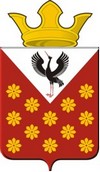                                                                                                 Раздел I. Решения Думы Краснополянского сельского поселения Российская ФедерацияСвердловская областьБайкаловский муниципальный районДума Краснополянского сельского поселения 2 - заседание   5 - го созываРЕШЕНИЕот 31 октября 2022 года  № 6О   назначении публичных  слушаний о внесении изменений в Устав Краснополянского сельского поселения                                                 В целях приведения  Устава Краснополянского сельского поселения  в соответствие  с Федеральным законом от 14.03.2022 № 60-ФЗ «О внесении изменений  в отдельные законодательные акты Российской Федерации»,   Дума Краснополянского сельского поселения  РЕШИЛА:            1.Назначить публичные слушания о внесении изменений в Устав Краснополянского сельского поселения.  2. Вынести на публичные слушания следующий проект изменений   в Устав муниципального образования Краснополянское сельское поселение: Внести следующие изменения   в Устав Краснополянского сельского поселения:Абзац 2  пункта 4  статьи  8  изложить в следующей редакции:«Инициативная группа после проведения собрания, на котором было принято решение о выдвижении инициативы проведения местного референдума и сформулированы вопросы, выносимые на местный референдум, обращается в территориальную избирательную  комиссию, которая со дня обращения инициативной группы по проведению местного референдума действует в качестве комиссии местного референдума, с ходатайством о регистрации группы, оформленным в соответствии с федеральным законом, устанавливающим основные гарантии избирательных прав и права на участие в референдуме граждан Российской Федерации»;Пункт 3  статьи  9  изложить в следующей редакции:«3. Если Дума поселения не назначит выборы в установленные сроки, а также если Дума поселения отсутствует по причине досрочного прекращения полномочий, выборы назначаются территориальной избирательной комиссией не позднее чем за 70 дней до дня голосования.Решение территориальной избирательной комиссии о назначении выборов публикуется не позднее чем через семь дней со дня истечения установленного срока официального опубликования решения о назначении выборов.»;В статье 11 главы 2 Устава  слова «избирательная комиссия поселения» в соответствующем падеже заменить словами «территориальная избирательная комиссия» в соответствующем  падеже.Наименование главы 3 изложить в следующей редакции:«Глава 3. Органы местного самоуправления поселения  и должностные лица местного самоуправления»;Подпункт 4 пункта 3 статьи 22  Устава признать утратившим силу;В абзацах  а, б,  подпункта 2 пункта 19 статьи 26 Устава исключить слова «аппарате избирательной комиссии муниципального образования».Статью 30 Устава признать утратившим силу.            3. Решение подлежит официальному опубликованию для публичных слушаний в газете  «Информационный вестник Краснополянского сельского поселения».Председатель   Думы  Краснополянского  сельского поселения                                                                                                                                                           В.М.Брызгалова«31» октября  2022 г.                                          Глава    Краснополянского   сельского поселения                                                                                                                                                                                  А.Н.Кошелев                                        «31» октября  2022 г.                                        УтвержденоРешением Думы МО Краснополянское сельское поселениеот 14.11.2006 года  № 41ПОЛОЖЕНИЕ«О порядке учета предложений по проектам решений Думы муниципального образования Краснополянское сельское поселение о принятии Устава (о внесении изменений и (или) дополнений в Устав) Краснополянского сельского поселения и участия граждан в их обсуждении»Проекты решений Думы муниципального образования Краснополянское сельское поселение о принятии Устава (о внесении изменений и (или) дополнений в Устав) Краснополянского сельского поселения (далее – проекты решений) подлежат официальному опубликованию не позднее, чем за 30 дней до дня рассмотрения указанных проектов на заседании Думы Краснополянского сельского поселения с одновременным опубликованием настоящего Положения.Граждане, проживающие на территории Краснополянского сельского поселения и обладающие избирательным правом, вправе принять участие в обсуждении проектов решений путем внесения предложений к указанным проектам. Предложения принимаются администрацией Краснополянского сельского поселения по адресу: 623881 Свердловская область, Байкаловский район, с. Краснополянское, ул. Советская,24, приемная главы.Предложения принимаются в течение 20 дней со дня опубликования проектов Решений и настоящего Положения.Предложения к проектам решений вносятся в письменной форме в виде таблицы поправок:Предложения по проекту решения Думы муниципального образования Краснополянского сельского поселения о принятии Устава (о внесении изменений и (или) дополнений в Устав) Краснополянского сельского поселенияПредложения вносятся только в отношении изменений, содержащихся в проектах решений, и должны соответствовать Конституции Российской Федерации, Федеральному и областному законодательству, не допускать противоречия либо несогласованности с иными положениями Устава Краснополянского сельского поселения, обеспечивать однозначное толкование положений проектов решений и Устава Краснополянского сельского поселения.Предложения, внесенные с нарушением установленных требований, рассмотрению не подлежат.Оргкомитет регистрирует поступившие предложения в отдельном журнале и передает их в течение суток с момента окончания приема предложений юристу администрации.Юрист администрации в течение 5 дней с момента поступления предложений обрабатывает их, анализирует, делает заключение по каждому из поступивших предложений и выносит свои рекомендации.Заключение юриста администрации передается для рассмотрения в Думу Краснополянского сельского поселения. На заседании Думы по вопросу рассмотрения проекта решения юрист докладывает о предложениях, поступивших от граждан, и озвучивает рекомендации.Принятие проекта решения происходит в соответствии с процедурой, закрепленной в Регламенте Думы муниципального образования Краснополянское сельское поселение._______________________________________________________________________________________________________________________________________________________Российская ФедерацияСвердловская областьБайкаловский муниципальный районДума Краснополянского сельского поселения 2 - заседание   5 - го созываРЕШЕНИЕот 31 октября 2022 года  № 7Об утверждении Положения о порядке и условиях заключения соглашений о защите и поощрении капиталовложений со стороны Краснополянского сельского поселения       В соответствии с частью 8 статьи 4 Федерального закона от 01.04.2020 № 69-ФЗ «О защите и поощрении капиталовложений в Российской Федерации», руководствуясь Уставом Краснополянского сельского поселения, Дума Краснополянского сельского поселения решила:          1. Утвердить Положение о порядке и условиях заключения соглашений о защите и поощрении капиталовложений со стороны Краснополянского сельского поселения  (приложение № 1).             2.   Контроль за исполнением настоящего Решения  возложить на постоянную комиссию  Думы по экономической политике и муниципальной собственности.           3. Настоящее решение опубликовать (обнародовать) в «Информационном вестнике Краснополянского сельского поселения», а так же на официальном сайте Думы  Краснополянского  сельского поселения  http://duma.krasnopolyanskoe.ru/.Председатель   Думы Краснополянского  сельского поселения                                                                                                                                          В.М.Брызгалова «31» октября  2022 г.                                          Глава Краснополянского  сельского поселения                                                                                                                                                                     А.Н.Кошелев«31» октября   2022 г.                                       Приложение № 1 к РешениюДумы Краснополянского сельского поселения    от  31.10.2022 № 7Положение о порядке и условиях заключения соглашений о защите и поощрении капиталовложений со стороны Краснополянского сельского поселения                                          РАЗДЕЛ 1. ОБЩИЕ ПОЛОЖЕНИЯ          Настоящее Положение разработано в соответствии с частью 8 статьи 4 Федерального закона от 01.04.2020 № 69-ФЗ «О защите и поощрении капиталовложений в Российской Федерации» (далее - Закон №69-ФЗ) и устанавливает порядок и условия заключения соглашений о защите и поощрении капиталовложений (далее - Соглашение) со стороны Подольского сельского поселения при реализации инвестиционных проектов.        1. Понятия и термины, применяемые в настоящем Положении, применяются в значении, определенном Законом № 69-ФЗ.        2. К отношениям, возникающим в связи с заключением, изменением и расторжением Соглашения, а также в связи с исполнением обязанностей по соглашениям, применяются правила гражданского законодательства с учетом особенностей, установленных Законом № 69-ФЗ.        3. Соглашение заключается не позднее 1 января 2030 года.       4. Настоящее Положение не распространяется на согласование с администрацией Краснополянского сельского поселения в соответствии с частью 7.4 статьи 9 Закона № 69-ФЗ списка актов (решений), содержащего муниципальные правовые акты администрации Краснополянского поселения, а также на заключение соглашения в соответствии с частью 2.1 статьи 16 Закона № 69-ФЗ.                                  РАЗДЕЛ 2. УСЛОВИЯ ЗАКЛЮЧЕНИЯ СОГЛАШЕНИЯ        1. Краснополянское сельское поселение является стороной Соглашения, если одновременно стороной такого Соглашения является Свердловская область и инвестиционный проект реализуется на территории Краснополянского сельского поселения.        2. Соглашение заключается с организацией, реализующей инвестиционный проект на территории Краснополянского сельского поселения (далее - Заявитель), при соблюдении условий, установленных статьей 6 Закона № 69-ФЗ.                                 РАЗДЕЛ 3. ПОРЯДОК ЗАКЛЮЧЕНИЯ СОГЛАШЕНИЯ        1. Соглашение заключается с использованием государственной информационной системы «Капиталовложения» в порядке, предусмотренном статьями 7, 8 Закона № 69-ФЗ.        2. Для подписания соглашения о защите и поощрении капиталовложений используется электронная подпись.        3. Уполномоченным органом местного самоуправления, осуществляющим от имени Краснополянского сельского поселения заключение Соглашения и дополнительных соглашений к нему, принятие решения о расторжении Соглашения, урегулирование вытекающих из них споров, является администрация Краснополянского сельского поселения       4. Соглашение о защите и поощрении капиталовложений (дополнительное соглашение к нему) признается заключенным с даты регистрации соответствующего соглашения (внесения в реестр соглашений).      5. Изменение условий Соглашения не допускается, за исключением случаев, установленных пунктом 6 статьи 11 Закона № 69-ФЗ.      6.  Соглашение действует до полного исполнения сторонами своих обязанностей по нему, если иное не предусмотрено Закона № 69-ФЗ.      7. Для получения согласия администрации Краснополянского сельского поселения на заключение Соглашения Заявитель направляет в администрацию Краснополянского сельского поселения заявление о предоставлении согласия на заключение Соглашения (присоединение к Соглашению), составленное по форме, предусмотренной приложением к настоящему Положению.      8. К заявлению должны быть приложены следующие документы и материалы:1) копия документа, подтверждающего полномочия лица, имеющего право действовать от имени заявителя;2) копия документа, подтверждающего государственную регистрацию заявителя в качестве российского юридического лица;3) проект Соглашения, предполагаемого к заключению (присоединению к Соглашению);4) копии учредительных документов Заявителя, информация о бенефициарных владельцах организации, реализующей проект, которая предоставляется с учетом Федерального закона от 07.08.2001 № 115-ФЗ «О противодействии легализации (отмыванию) доходов, полученных преступным путем, и финансированию терроризма»5) бизнес-план, включающий:- сведения о размере планируемых к осуществлению Заявителем капиталовложений и о предполагаемых сроках их внесения,- сведения о сфере экономики, к которой относится новый инвестиционный проект (в случае, если инвестиционный проект относится к сфере экономики, предусмотренной частью 1.1 статьи 6 Закона № 69-ФЗ, указывается соответствующая сфера экономики),- описание нового инвестиционного проекта, в том числе указание на территорию его реализации,- сведения о товарах, работах, услугах или результатах интеллектуальной деятельности, планируемых к производству, выполнению, оказанию или созданию в рамках реализации нового инвестиционного проекта,- сведения о прогнозируемой ежегодной выручке от реализации инвестиционного проекта с учетом положений части 1.1 статьи 6 Закона № 69-ФЗ, о предполагаемых сроках осуществления данных мероприятий с указанием отчетных документов (если применимо),- информацию о предполагаемых этапах реализации инвестиционного проекта, сроках получения разрешений и согласий, необходимых для реализации проекта, сроках государственной регистрации прав, в том числе права на недвижимое имущество, сроках государственной регистрации результатов интеллектуальной деятельности и (или) приравненных к ним средств индивидуализации, а также о сроке введения в эксплуатацию объекта недвижимости, создаваемого или реконструируемого в рамках инвестиционного проекта.6) финансовая модель нового инвестиционного проекта;7) решение заявителя об утверждении бюджета на капитальные расходы (без учета бюджета на расходы, связанные с подготовкой проектно-сметной документации, проведением проектно-изыскательских и геолого-разведочных работ) в рамках инвестиционного проекта или решение заявителя об осуществлении инвестиционного проекта, в том числе об определении объема капитальных вложений (расходов), необходимых для его реализации;8) перечень объектов обеспечивающей и (или) сопутствующей инфраструктур, затраты на создание (строительство), модернизацию и (или) реконструкцию которых планируется возместить в соответствии со статьей 15 настоящего Федерального закона, а также информация о планируемых форме, сроках и объеме возмещения этих затрат;9) документы, подтверждающие осуществление капитальных вложений, если инвестиционный проект предусматривает модернизацию объектов недвижимого имущества и (или) создание результатов интеллектуальной деятельности и (или) приравненных к ним средств индивидуализации и соответствует условиям, предусмотренным подпунктом «а» пункта 6 части 1 статьи 2 Закона № 69-ФЗ10) копия договора о комплексном развитии территории (если применимо).       9. В случае, если документ, указанный в подпункте 2 пункта 15 настоящего Положения, не представлен заявителем, администрация Краснополянского сельского поселения запрашивает указанный документ с использованием единой системы межведомственного электронного взаимодействия или путем непосредственного направления запроса.      10. Заявление и документы могут быть представлены Заявителем одним из следующих способов:- на бумажном носителе;- в электронном виде (скан-копии) на адрес электронной почты: kras-posel@mail.ru      11. Заявление, документы и материалы, указанные в пункте 15 настоящего Положения, рассматриваются администрацией Краснополянского сельского поселения в течение 5 рабочих дней с даты их подачи Заявителем.      12. Заявитель до момента принятия решения администрацией Краснополянского сельского поселения вправе отозвать заявление и прилагаемые к нему документы путем направления уведомления об отзыве заявления. В этом случае заявление и приложенные к нему документы возвращаются заявителю в течение 5 рабочих дней с момента получения уведомления об отзыве заявления.      13. По результатам рассмотрения представленных Заявителем документов и материалов администрация Краснополянского сельского поселения принимает решение о возможности либо невозможности предоставления согласия на заключение соглашения (присоединение к соглашению).Решение о возможности либо невозможности предоставления согласия на заключение соглашения (присоединение к соглашению) принимается в форме постановления администрации Подольского сельского поселения.      14. Администрация Краснополянского сельского поселения в течение трех рабочих дней с даты принятия постановления администрации Краснополянского сельского поселения о Согласии (об отказе в даче Согласия) на заключение Соглашения направляет ее копию Заявителю способом, указанном в Заявлении.      15. Основанием для отказа в предоставлении согласия на заключение Соглашения (присоединение к соглашению) являются следующие обстоятельства:1) несоответствие заявления форме, предусмотренной приложением к Положению;2) непредставление документов, предусмотренных подпунктами 1, 3-10 пункта 15 Положения;3) несоблюдение условий заключения Соглашения, установленных разделом 2 Положения;4) несоответствие цели реализации инвестиционного проекта документам стратегического планирования;5) отсутствие соответствующего земельного участка на территории Краснополянского сельского поселения необходимого для реализации инвестиционного проекта;6) инвестиционный проект не является новым инвестиционным проектом (не соответствует условиям, предусмотренным пунктом 6 части 1 статьи 2 Закона № 69-ФЗ);7) заявитель не является российским юридическим лицом или является государственным (муниципальным) учреждением либо государственным (муниципальным) унитарным предприятием;8) заявителем представлена недостоверная информация о себе (информация, не соответствующая сведениям, содержащимся в едином государственном реестре юридических лиц).Приложениек ПоложениюФОРМАзаявления о получении согласия администрации Подольского сельского поселения на заключение соглашения о защите и поощрении капиталовложений
                                                                                      Главе Подольского сельского поселения
                                                                                                                                         Заявитель
                                                                               ______________________________________
                                                                                 _____________________________________
                                                                                 (полное наименование юридического лица                                                                                                                                       ЗАЯВЛЕНИЕ
                                             о получении согласия администрации Подольского сельского поселения на заключение соглашения о защите и поощрении капиталовложений

        В соответствии с Федеральным законом от 01.04.2020 № 69-ФЗ «О защите и поощрении капиталовложений в Российской Федерации», в целях реализации на территории Краснополянского сельского поселения инвестиционного проекта:
_____________________________________________________________________________
                                                                     (указать наименование инвестиционного проекта)
прошу предоставить документ, подтверждающий согласие администрации Краснополянского  сельского поселения на заключение соглашения о защите и поощрении капиталовложений.
                                                                         Сведения о заявителе и инвестиционном проекте, реализуемом на территории       Краснополянского сельского поселенияПриложение:__________________________________________________ на ___________ л.__________________________________________________ на ___________ л.__________________________________________________ на ___________ л.             Гарантирую достоверность сведений, предоставленных в настоящем заявлении и подтверждаю согласие на право администрации Подольского сельского поселения на обработку, распространение и использование персональных данных, а также иных данных субъекта инвестиционной деятельности, которые необходимы для принятия решения о предоставлении документа, подтверждающего согласие администрации Подольского сельского поселения на заключение соглашения о защите и поощрении капиталовложений, в том числе на получение от соответствующих органов государственной власти, органов местного самоуправления, организаций необходимых документов и (или) содержащейся в них  информации.

О решении, принятом по результатам рассмотрения настоящего заявления и приложенных к нему документов, прошу проинформировать:посредством почтового отправления с уведомлением о вручении по адресу __________________________________________________________
                                                                                                                                   (указать почтовый адрес)
путем непосредственного вручения под роспись в ходе личного приема
посредством отправления на электронную почту:
_________________________________________________________________
(указать адрес электронной почты)
Лицо, имеющее право действовать от имени юридического лица:__________________________________________________________________________________________________________________________Российская ФедерацияСвердловская областьБайкаловский муниципальный районДума Краснополянского сельского поселения 2 - заседание   5 - го созываРЕШЕНИЕот 31 октября 2022 года  № 8О ВНЕСЕНИИ ИЗМЕНЕНИЙ В РЕШЕНИЕ ДУМЫ КРАСНОПОЛЯНСКОГО СЕЛЬСКОГО ПОСЕЛЕНИЯ № 238 от 23.12.2021 года  «О БЮДЖЕТЕ КРАСНОПОЛЯНСКОГО СЕЛЬСКОГО ПОСЕЛЕНИЯ БАЙКАЛОВСКОГО МУНИЦИПАЛЬНОГО РАЙОНА СВЕРДЛОВСКОЙ ОБЛАСТИ НА 2022 ГОД И ПЛАНОВЫЙ ПЕРИОД 2023 И 2024 ГОДОВ»           На основании Бюджетного кодекса Российской Федерации, Закона Свердловской области от 08 декабря 2021 года № 111-ОЗ «Об областном бюджете на 2022 год и плановый период 2023  и  2024 годов» (с изменениями, внесенными законом Свердловской области от 30.06.2022 № 68-ОЗ), решения Думы Байкаловского муниципального района Свердловской области  от 23 декабря 2021 года № 27 «О бюджете Байкаловского муниципального района Свердловской области на 2022 год и плановый период 2023 и 2024 годов» с изменениями от 28 января 2022 года № 34, от 21 апреля 2022 года № 67, от 24 августа 2022 года № 90, от 07 октября 2022 года № 114, решения Думы Краснополянского сельского поселения от 26 мая 2022 года № 267 «Об утверждении Положения о бюджетном процессе в Краснополянском сельском поселении Байкаловского муниципального района Свердловской области» Дума Краснополянского сельского поселения   РЕШИЛА:Статья 1Внести в решение Думы Краснополянского сельского поселения от 23 декабря2021 года № 238 «О бюджете Краснополянского сельского поселения Байкаловского муниципального района Свердловской области на 2022 год и плановый период 2023 и 2024 годов» (печатное средство «Информационный вестник Краснополянского сельского поселения» за № 12 от 30.12.2021г.) с изменениями, внесенными Решением Думы Краснополянского сельского поселения от 21 апреля 2022 года №259, от 25 августа 2022 года №278 следующие изменения:Подпункт 1 пункта 1 статьи 1 изложить в следующей редакции:           «1. Установить общий объем доходов муниципального бюджета:1) 70 336,0 тысяч рублей, в том числе объем межбюджетных трансфертов, получаемых из других бюджетов в сумме 49 671,4 тысяч рублей, на 2022 год».                  Подпункт 1 пункта 2 статьи 1 изложить в следующей редакции:           «2. Установить общий объем расходов муниципального бюджета:1)  74 689,4 тысяч рублей на 2022 год».Подпункт 1 статьи 7 изложить в следующей редакции:«Утвердить объем бюджетных ассигнований муниципального Дорожного  фонда:1) 23 596,0 тысяч рублей, в том числе за счет акцизов на нефтепродукты 14600,0 тысяч рублей, за счет межбюджетных трансфертов, предоставленных из бюджета муниципального района 951,8 тысяч рублей, за счет остальных налоговых и неналоговых доходов 8 044,2 тысяч рублей, на 2022 год».Подпункт 1 статьи 8 изложить в следующей редакции:           «Утвердить общий объем бюджетных ассигнований, направляемых из муниципального бюджета на исполнение публичных нормативных обязательств (приложение 10) в сумме:107,6 тысяч рублей на 2022 год».Подпункт 1 статьи 10 изложить в следующей редакции:           «Утвердить размер Резервного фонда местной администрации:0,0 тысяч рублей на 2022 год».Приложения 2,3,4,5,9,10 изложить в следующей редакции: Статья 2  Настоящее решение вступает в силу с момента подписания, подлежит   официальному опубликованию в средствах массовой информации и размещению на официальном сайте Краснополянского сельского поселения в сети «Интернет» www.krasnopolynskoe.ru.Статья 3Контроль над выполнением данного решения возложить на постоянную   комиссию по экономической политике и муниципальной собственности (Вялков А.Е.). Председатель   Думы Краснополянского  сельского поселения                                                                                                                                          В.М.Брызгалова «31» октября  2022 г.                                          Глава Краснополянского  сельского поселения                                                                                                                                                                     А.Н.Кошелев«31» октября   2022 г.                                         Приложение 5к решению Думы  Краснополянского сельского поселения№ 238 от 23 декабря 2021 года «О бюджете Краснополянского сельского поселенияБайкаловского муниципального района Свердловской области на 2022 год и плановый период 2023 и 2024 годов»Перечень муниципальных программ, подлежащих реализации в 2022 году и плановом периоде 2023 и 2024 годовПриложение 9к решению Думы Краснополянского сельского поселения№ 238 от 23 декабря  2021 года «О бюджете Краснополянского сельского поселенияБайкаловского муниципального района Свердловской области на 2022 год и плановый период 2023 и 2024 годов»Свод источников финансирования дефицита муниципального бюджета на 2022 год и плановый период 2023 и 2024 годов_______________________________________________________________________________________________________________________________________________________Российская ФедерацияСвердловская областьБайкаловский муниципальный районДума Краснополянского сельского поселения 2 - заседание   5 - го созываРЕШЕНИЕот 31 октября 2022 года  № 9Об утверждении Порядка определения платы за использование земельных участков, находящихся в собственности  Краснополянского сельского поселения,  для возведения гражданами гаражей, являющихся некапитальными сооружениями         В соответствии с пунктом 2 статьи 39.36-1 Земельного кодекса Российской Федерации, Федеральным законом от 06.10.2003  № 131-ФЗ  «Об общих принципах организации местного самоуправления в Российской Федерации», руководствуясь статьей 21 Устава Краснополянского сельского поселения,   Дума Краснополянского сельского поселения   РЕШИЛА:         1.Утвердить прилагаемый Порядок определения платы за использование земельных участков, находящихся в собственности  Краснополянского  сельского поселения,  для возведения гражданами гаражей, являющихся некапитальными сооружениями.         2. Настоящее решение вступает с момента его обнародования в установленном порядке и размещению на официальном сайте Краснополянского сельского поселения в сети Интернет.Председатель   Думы   Краснополянского  сельского поселения                                                                                                                                 В.М.Брызгалова«31»  октября 2022 г.                                          Глава  Краснополянского    сельского поселения                                                                                                                                                           А.Н. Кошелев«31»  октября 2022 г.                                                                                                                                                                                                                                                                                                                                    ПриложениеУТВЕРЖДЕНРешением Думы Краснополянского сельского поселения                                                                                       от «31» октября  2022 г. № 9ПОРЯДОКопределения платы за использование земельных участков,находящихся в собственности  Краснополянского сельского поселения,  для возведения гражданами гаражей, являющихся некапитальными сооружениями      1. Настоящий Порядок устанавливает порядок определения платы за использование земельных участков, находящихся в собственности  Краснополянского сельского поселения, для возведения гражданами гаражей, являющихся некапитальными сооружениями.       2. Размер платы за использование земельных участков, находящихся в собственности Краснополянского  сельского поселения,  для возведения гражданами гаражей, являющихся некапитальными сооружениями, определяется администрацией Краснополянского сельского поселения  (далее – администрацией).    3. Размер платы за использование земельных участков, находящихся в собственности Краснополянского  сельского поселения,  для возведения гражданами гаражей, являющихся некапитальными сооружениями, определяется администрацией по формуле:РПл = (КС х Ст) х КЧп х Кд / Кггде:РПл – размер платы (руб.);КС – кадастровая стоимость земельного участка (руб.);Ст – ставка земельного налога для земельных участков с видом разрешенного использования, предусматривающим возведение гаражей, устанавливаемая Думой Краснополянского  сельского поселения (%);КЧп – коэффициент площади земельного участка применяется равной 1.В случае, если для возведения гаража, являющегося некапитальным сооружением, используется часть земельного участка, коэффициент рассчитывается по следующей формуле:КЧп = Пч/Побщгде:Пч – площадь части земельного участка, используемого для возведения гаража, являющегося некапитальным сооружением (кв.м.);Побщ - общая площадь земельного участка (кв.м.);Кд – количество дней использования земельного участка для возведения гаража, являющегося некапитальным сооружением, в течение календарного года (дни):Кг – количество дней в году (365 или 366 дней).         4. Размер платы за использование земельных участков (в случае, если не определена кадастровая стоимость), находящихся в собственности Краснополянского сельского поселения, для возведения гражданами гаражей, являющихся некапитальными сооружениями, определяется администрацией  в расчете на год по следующей формуле:РПл = Су х П х Ст х Кд / Кггде: РПл – размер платы (руб.);Су – средний уровень кадастровой стоимости земель и земельных участков по Байкаловскому муниципальному району на территории Свердловской области, утвержденный нормативным правовым актом Свердловской области;П – площадь земель или земельного участка (части земельного участка), используемых для возведения гражданами гаражей, являющихся некапитальными сооружениями (кв.м.);Ст - ставка земельного налога для земельных участков с видом разрешенного использования, предусматривающим возведение гаражей, устанавливаемая Думой Краснополянеского  сельского поселения (%);Кд – количество дней использования земельного участка для возведения гаража, являющегося некапитальным сооружением, в течение календарного года (дни):Кг – количество дней в году (365 или 366 дней).        5. Перерасчет размера платы за использование земельных участков, находящихся в собственности Краснополянского сельского поселения,  для возведения гражданами гаражей, являющихся некапитальными сооружениями, производится администрацией:        5.1. в отношении земельных участков, указанных в пункте 3 настоящего Порядка, с 01 января календарного года, следующего за годом, в котором утверждены новые результаты определения кадастровой стоимости земельных участков, и не позднее 01 февраля следующего финансового года направляется уполномоченным органом заказным письмом с уведомлением гражданину, указанному в абзаце первом настоящего пункта.         Основанием для перерасчета является принятие акта об утверждении результатов определения кадастровой стоимости земельных участков или выписка из Единого государственного реестра недвижимости о кадастровой стоимости земельного участка, которая запрашивается уполномоченным органом в рамках межведомственного взаимодействия;        5.2. в отношении земель и земельных участков, указанных в пункте 4 настоящего Порядка – с 01 января календарного года, следующего за годом, в котором утвержден средний уровень кадастровой стоимости земель и земельных участков по Байкаловскому   муниципальному району  на территории Свердловской  области, и не позднее 01 февраля следующего финансового года направляется уполномоченным органом заказным письмом с уведомлением гражданину, указанному в абзаце первом настоящего пункта.       Основанием для перерасчета является принятие нормативного правового акта Свердловской области об утверждении среднего уровня кадастровой стоимости земель и земельных участков по Байкаловскому  муниципальному району на территории Свердловской  области.       5.3. в отношении земельных участков, указанных в пункте 4 настоящего Порядка, с даты внесения в Единый государственный реестр недвижимости сведений о кадастровой стоимости земельного участка, и не позднее 30 дней с даты поступления выписки из Единого государственного реестра недвижимости о кадастровой стоимости объекта недвижимости направляется уполномоченным органом заказным письмом с уведомлением гражданину, указанному в абзаце первом настоящего пункта.        Основанием для перерасчета является принятие акта об утверждении результатов определения кадастровой стоимости земельных участков и выписка из Единого государственного реестра недвижимости о кадастровой стоимости объекта недвижимости, которая запрашивается уполномоченным органом в рамках межведомственного информационного взаимодействия.__________________________________________________________________________________________________________________________________________Российская ФедерацияСвердловская областьБайкаловский муниципальный районДума Краснополянского сельского поселения 2 - заседание   5 - го созываРЕШЕНИЕот 31 октября 2022 года  № 10О  внесении изменений в Правила благоустройства  территории  муниципального  образования    Краснополянское  сельское  поселение                              В целях приведения Правил благоустройства территории муниципального образования  Краснополянское сельское поселение  в соответствие   с Федеральным законам от 26.05.2021 № 150-ФЗ «О внесении изменений  в статью 19 Федерального закона «О рекламе»,   Дума Краснополянского сельского поселения  РЕШИЛА:   1. Внести в решение Думы Краснополянского сельского поселения от 29.04.2021 № 207 «Об утверждении Правил благоустройства территории  муниципального образования  Краснополянское сельское поселение» следующее изменение:1.1. Главу 3  пункта 3.18  дополнить подпунктом  3.18.8  в следующей редакции:«3.18.8 Распространение звуковой рекламы с использованием звукотехнического оборудования, монтируемого и располагаемого на внешних стенах, крышах и иных конструктивных элементах зданий, строений, сооружений, не допускается.»           2. Решение подлежит официальному опубликованию в газете  «Информационный вестник Краснополянского сельского поселения».Председатель   Думы    Краснополянского  сельского поселения                                                                                                                                                         В.М.Брызгалова«31» октября 2022 г.                                          Глава    Краснополянского  сельского поселения                                                                                                                                                                                    А.Н.Кошелев                                      «31» октября 2022 г.         ______________________________________________________________________________________________________________________________________________________                                                                                                                                               Раздел II. Постановления главы Краснополянского сельского поселенияРоссийская  ФедерацияСвердловская областьБайкаловский  муниципальный районПостановлениеглавы Краснополянского сельского поселенияот  01  октября  2022 года  № 127-ПОб определении гарантирующей организации в сфере теплоснабжения на территории Краснополянского сельского поселенияВ соответствии со ст. 14 Федерального закона от 06.10.2003 года № 131 ФЗ «Об общих принципах организации местного самоуправления в Российской Федерации», в целях реализации Федеральных законов от 07.12.2011 года № 416 – ФЗ « О водоснабжении и водоотведении», от 27.07.2010 № 190 ФЗ «О теплоснабжении» и обеспечения надлежащего теплоснабжения в границах Краснополянского сельского поселения, постановляю:1. Определить единой теплоснабжающей организацией на территории с. Елань Краснополянского сельского поселения Байкаловского муниципального района Свердловской области МУП «ЖКХ «Елань» Краснополянского сельского поселения. 2. С 01.10.2022 года, согласно п. 25.1. Постановления Правительства Российской Федерации №1075 от 22.10.2012 года, применять тариф предыдущей теплоснабжающей организации в с. Елань в течении 60 (шестидесяти дней).3. Определить на территории с. Шадринка, с. Краснополянское, с. Чурманское Краснополянского сельского поселения Байкаловского муниципального района Свердловской области единой теплоснабжающей организацией ООО «Теплоснаб».4. Постановление главы Краснополянского сельского поселения №95 от 23.06.2017 «Об определении гарантирующей организации в сфере теплоснабжения, на территории муниципального образования Краснополянское сельское поселение» признать утратившим силу.5. Опубликовать настоящее Постановление в Информационном вестнике Краснополянского сельского поселения и разместить на сайте Краснополянского сельского поселения в сети «Интернет» www.krasnopolyanskoe.ru.6. Контроль за исполнение настоящего постановления возложить на заместителя главы администрации (по вопросам ЖКХ и местному хозяйству) Снигирева А. Н.Глава Краснополянского сельского поселения                                                                                                                                                                                            А.Н.Кошелев_______________________________________________________________________________________________________________________________________________________Российская  ФедерацияСвердловская областьБайкаловский  муниципальный районПостановлениеглавы Краснополянского сельского поселенияот  05  октября  2022 года  № 131Об утверждении плана и порядка действий по ликвидации аварийных ситуаций  на территории Краснополянского сельского поселенияВ соответствии со статьей 14 Федерального закона от 06.10.2003 N 131-ФЗ "Об общих принципах организации местного самоуправления в Российской Федерации", Федеральным законом  от 27.07.2010 N 190-ФЗ "О теплоснабжении"Приказа Министерства энергетики Российской Федерации от 12.03.2013 года №103 «Об утверждении правил оценки готовности к отопительному периоду»  ПОСТАНОВЛЯЮ:	1.Утвердить План действий по ликвидации последствий аварийных ситуаций на объектах ЖКХ на территории  Краснополянского сельского поселения (Приложение № 1).	2. Утвердить Порядок ликвидации аварийных ситуаций в системах теплоснабжения с учётом взаимодействия  МУП ЖКХ «Елань», ООО «Теплоснаб» и Администрации Краснополянского сельского поселения (Приложение № 2).	3. Опубликовать настоящее Постановление в Информационном вестнике Краснополянского сельского поселения и разместить на сайте муниципального образования в сети «Интернет» www.krasnopolyanskoe.ru	4. Контроль исполнения настоящего Постановления возложить на заместителя главы администрации (по вопросам ЖКХ и  местному хозяйству) Снигирёва А.Н.Глава Краснополянского сельского поселения                                                                                                                                                                                                 А.Н. КошелевПриложение № 1Утверждено  Постановлением главы  Краснополянского сельского поселенияот  05.10.2022 года  № 131 ПЛАНдействий по ликвидации аварийных ситуаций в системах теплоснабжения с учётом взаимодействия тепло -, электро-, топливо и водоснабжающих организаций, потребителей тепловой энергии, ремонтно-строительных и транспортных организаций, администрации Краснополянского сельского поселенияЦели и задачи.Цели:Повышение эффективности, устойчивости и надёжности функционирования объектов жилищно-коммунального хозяйства.Мобилизация усилий по ликвидации технологических нарушений и аварийных ситуаций на объектах жилищно-коммунального назначения. Снижение до приемлемого уровня технологических нарушений и аварийных ситуаций на объектах жилищно-коммунального назначения, минимизация последствий возникновения технологических нарушений  и аварийных ситуаций на объектах жилищно-коммунального назначения.Задачи:Приведение в готовность оперативных штабов по ликвидации аварийных ситуаций на объектах жилищно-коммунального назначения, концентрация необходимых сил и средств.Организация работ по локализации и ликвидации аварийных ситуаций.Обеспечение работ по локализации и ликвидации аварийных ситуаций материально-техническими ресурсами.   Обеспечение устойчивого функционирования объектов жизнеобеспечения населения, социальной и культурной сферы в ходе возникновения и ликвидации аварийной ситуации. Сведения о поставщике и потребителях коммунальных услуг.Расчёты допустимого времени устранения технологических нарушений на объектах теплоснабжения.3.  Расчёт дополнительных сил и средств для локализации и ликвидации аварийных ситуаций.         4.    Перечень и объём материальных средств  для ликвидации аварийных ситуаций по состоянию на 01.09. 2021 года.                                       5.       Перечень подразделений, привлекаемых для ликвидации аварийных ситуаций.6. Порядок действий предприятий,  подразделений, привлекаемых для ликвидации аварийных ситуаций  при угрозе и возникновении технологических нарушений и аварийных ситуаций.	СОГЛАСОВАНО:    	1. Муниципальное унитарное предприятие ЖКХ «Елань»  Краснополянского сельского поселения.             Директор  МУП ЖКХ «Елань»:       ____________________ Н.В. Кузнецов                                                 (печать)                          2. Государственное казённое пожарно-техническое учреждение Свердловской области  «Отряд противопожарной службы Свердловской области № 12».Начальник ГКПТУ СО «ОПС Свердловской области  № 12»:   ______________________В.В. Чернаков                                                                                                                                (печать)                                 3. Общество с ограниченной ответственностью «Теплоснаб»: _____________________ Ю.А. Боталов                                                                                                                                (печать)                                                                                                                                                                                              4.Глава Краснополянского сельского поселения: _____________________ А.Н. Кошелев                                                                                                                  (печать)                          Приложение № 2Утверждено Постановлением Главы  Краснополянского сельского поселения № 131от 05.10.2022 г. ПОРЯДОКликвидации аварийных ситуаций в системах теплоснабжения на территории  Краснополянского сельского поселенияСОГЛАСОВАНО:1. Муниципальное унитарное предприятие ЖКХ «Елань»  Краснополянского сельского поселения.             Директор  МУП ЖКХ «Елань»:       ____________________ Н.В. Кузнецов                                                                                       (печать)                          2. Государственное казённое пожарно-техническое учреждение Свердловской области  «Отряд противопожарной службы Свердловской области № 12».Начальник ГКПТУ СО «ОПС Свердловской области  № 12»:   ______________________В.В. Чернаков                                                                                                                                (печать)                          3. Общество с ограниченной ответственностью «Теплоснаб»: _____________________ Ю.А. Боталов                                                                                                                             (печать)                                                                                                                                                                               4.Глава Краснополянского сельского поселения: _____________________ А.Н. Кошелев                                                                                                        (печать)                          ____________________________________________________________________________________________________________________________Российская  ФедерацияСвердловская областьБайкаловский  муниципальный районПостановлениеглавы Краснополянского сельского поселенияот  10  октября  2022 года  № 141Об утверждении Административного регламента предоставления муниципальной услуги «Согласование проведения переустройства и (или) перепланировки помещения в многоквартирном доме»В соответствии с Жилищным кодексом Российской Федерации, Федеральным законом от 06 октября 2003 года № 131-ФЗ «Об общих принципах организации местного самоуправления в Российской Федерации», Федеральным законом от 27 июля 2010 № 210-ФЗ «Об организации предоставления государственных и муниципальных услуг», Постановлением главы Краснополянского сельского поселения от 14.12.2018 №189 «Об утверждении Порядка разработки и утверждения административных регламентов предоставления муниципальных услуг, Порядка проведения экспертизы проектов административных регламентов предоставления муниципальных услуг», Уставом Краснополянского сельского поселения, постановляю:1. Утвердить Административный регламент предоставления муниципальной услуги «Согласование проведения переустройства и (или) перепланировки помещения в многоквартирном доме» (прилагается).2. Опубликовать настоящее Постановление в Информационном вестнике Краснополянского сельского поселения и разместить на сайте муниципального образования в сети «Интернет» www.krasnopolyanskoe.ru3. Контроль за выполнением настоящего постановления оставляю за собой.Глава Краснополянского сельского поселения                                                                                                                                                                                                   А.Н. Кошелев                                                                                                                                                                                                                                                                                                                         ПриложениеУтверждено ПостановлениемГлавы Краснополянского сельского поселенияот «10» октября 2022г. № 141Административный регламент предоставления  муниципальной услуги «Согласование проведения переустройства и (или) перепланировки помещения в многоквартирном доме»Раздел I. Общие положенияПредмет регулирования регламентаАдминистративный регламент предоставления муниципальной услуги «Согласование проведения переустройства и (или) перепланировки помещения в многоквартирном доме» (далее – Регламент) разработан в целях повышения качества и доступности предоставления муниципальной услуги, определяет стандарт, сроки и последовательность административных процедур (действий) при осуществлении полномочия по согласованию проведения переустройства и (или) перепланировки помещения в многоквартирном доме в Краснополянском сельском поселении Байкаловского муниципального района Свердловской области.Переустройство помещения в многоквартирном доме представляет собой установку, замену или перенос инженерных сетей, санитарно-технического, электрического или другого оборудования, требующие внесения изменения в технический паспорт помещения в многоквартирном доме. Перепланировка помещения в многоквартирном доме представляет собой изменение его конфигурации, требующее внесения изменения в технический паспорт помещения в многоквартирном доме. Регламент не распространяется на проведение работ по реконструкции объектов капитального строительства.Круг ЗаявителейЗаявителями на получение муниципальной услуги являются собственники жилых и нежилых переустраиваемых и (или) перепланируемых помещений, а также наниматели жилых переустраиваемых и (или) перепланируемых помещений по договору социального найма, обратившиеся в Администрацию Краснополянского сельского поселения Байкаловского муниципального района Свердловской области с заявлением о предоставлении муниципальной услуги (далее – Заявитель). Интересы Заявителей, указанных в пункте 1.3 Регламента, могут представлять лица, обладающие соответствующими полномочиями (далее – Представитель). Полномочия Представителя, выступающего от имени Заявителя, подтверждаются доверенностью, оформленной в соответствии с требованиями законодательства Российской Федерации.Требования к порядку информирования о предоставлении муниципальной услуги1.5. Информирование о порядке предоставления муниципальной услуги осуществляется:1) непосредственно при личном приеме Заявителя в Администрацию Краснополянского сельского поселения Байкаловского муниципального района Свердловской области (далее – Администрация) или Государственном бюджетном учреждении Свердловской области «Многофункциональный центр предоставления государственных и муниципальных услуг» (далее – Многофункциональный центр);2) по телефону в Администрации или Многофункциональном центре;3) письменно, в том числе посредством электронной почты;4) посредством размещения в открытой и доступной форме информации:в федеральной государственной информационной системе «Единый портал государственных и муниципальных услуг (функций)»(далее – Единый портал) (https://www.gosuslugi.ru/structure/6600000010000037541);на официальном сайте Администрацииhttp://krasnopolyanskoe.ru/;на региональном портале государственных и муниципальных услуг (функций), являющемся государственной информационной системой субъекта Российской Федерации (далее – Региональный портал) при наличии технической возможности.5) посредством размещения информации на информационных стендах Администрации или Многофункционального центра.1.6. Информирование осуществляется по вопросам, касающимся:способов подачи заявления о предоставлении муниципальной услуги;адресов уполномоченного на предоставление муниципальной услуги органа и Многофункциональных центров, обращение в которые необходимо для предоставления муниципальной услуги;справочной информации о работе уполномоченного на предоставление муниципальной услуги органа (его структурных подразделений, при наличии);документов, необходимых для предоставления муниципальной услуги;порядка и сроков предоставления муниципальной услуги;порядка получения сведений о ходе рассмотрения заявления о предоставлении муниципальной услуги и о результатах предоставления муниципальной услуги;порядка досудебного (внесудебного) обжалования действий (бездействия) должностных лиц и принимаемых ими решений при предоставлении муниципальной услуги.Получение информации по вопросам предоставления муниципальной услуги осуществляется бесплатно.1.7. При устном обращении Заявителя (лично или по телефону) должностное лицо Администрации, работник Многофункционального центра, осуществляющие консультирование, подробно и в вежливой (корректной) форме информируют обратившихся по интересующим вопросам.Ответ на телефонный звонок должен начинаться с информации о наименовании органа, в который позвонил Заявитель, фамилии, имени, отчестве (последнее – при наличии) и должности специалиста, принявшего телефонный звонок.Если должностное лицо Администрации не может самостоятельно дать ответ, телефонный звонок должен быть переадресован (переведен) на другое должностное лицо или же обратившемуся лицу должен быть сообщен телефонный номер, по которому можно будет получить необходимую информацию.Если подготовка ответа требует продолжительного времени, он предлагает Заявителю один из следующих вариантов дальнейших действий:изложить обращение в письменной форме; назначить другое время для консультаций.Должностное лицо Администрации не вправе осуществлять информирование, выходящее за рамки стандартных процедур и условий предоставления муниципальной услуги, и влияющее прямо или косвенно на принимаемое решение.Продолжительность информирования по телефону не должна превышать 10 минут.Информирование осуществляется в соответствии с графиком приема граждан.1.8. По письменному обращению должностное лицо Администрации, ответственное за предоставление муниципальной услуги, подробно в письменной форме разъясняет гражданину сведения по вопросам, указанным в пункте 1.6Регламента в порядке, установленном Федеральным законом от 2 мая 2006 года № 59-ФЗ «О порядке рассмотрения обращений граждан Российской Федерации».1.9. На Едином портале размещаются сведения, предусмотренные Положением о федеральной государственной информационной системе «Федеральный реестр государственных и муниципальных услуг (функций)», утвержденным постановлением Правительства Российской Федерации от 24 октября 2011 года № 861 «О федеральных государственных информационных системах, обеспечивающих предоставление в электронной форме государственных и муниципальных услуг (осуществление функций)».Доступ к информации о сроках и порядке предоставления муниципальной услуги осуществляется без выполнения Заявителем каких-либо требований, в том числе без использования программного обеспечения, установка которого на технические средства Заявителя требует заключения лицензионного или иного соглашения с правообладателем программного обеспечения, предусматривающего взимание платы, регистрацию или авторизацию Заявителя, или предоставление им персональных данных.1.10. На официальном сайте Администрации, на стендах в местах предоставления муниципальной услуги и в Многофункциональном центре размещается следующая справочная информация:о месте нахождения и графике работы Администрации и ответственных за предоставление муниципальной услуги, а также Многофункционального центра;справочные телефоны ответственных за предоставление муниципальной услуги.1.11. В залах ожидания Администрации размещаются нормативные правовые акты, регулирующие порядок предоставления муниципальной услуги, в том числе Регламент, которые по требованию Заявителя предоставляются ему для ознакомления.1.12. Размещение информации о порядке предоставления муниципальной услуги на информационных стендах в помещении Многофункционального центра осуществляется в соответствии с соглашением, заключенным между Многофункциональным центром и Администрацией с учетом требований к информированию, установленных Регламентом.1.13. На официальном сайте Многофункционального центра размещена справочная информация о местонахождении, графике работы, контактных телефонах, адресе электронной почты Многофункционального центра.1.14. Информация о ходе рассмотрения заявления о предоставлении муниципальной услуги и о результатах ее предоставления может быть получена Заявителем (его Представителем) непосредственно в Администрации при обращении Заявителя лично, по телефону, посредством электронной почты, через Многофункциональный центр, в личном кабинете на Едином портале, а также при наличии технической возможности на Региональном портале.Раздел II. Стандарт предоставления муниципальной услугиНаименование муниципальной услуги2.1. Наименование муниципальной услуги –«Согласование проведения переустройства и (или) перепланировки помещения в многоквартирном доме».Наименование органа, предоставляющего муниципальную услугу2.2.Муниципальная услуга предоставляется Администрацией.Для предоставления муниципальной услуги глава Краснополянского сельского поселения создает приемочную комиссию и утверждает ее состав.Наименование органов и организаций, обращение в которые необходимо для предоставления  муниципальной услуги2.3.При предоставлении муниципальной услуги в качестве источников получения документов, необходимых для предоставления муниципальной услуги, могут выступать в рамках межведомственного информационного взаимодействия следующие органы или организации:территориальные органы федерального органа исполнительной власти, уполномоченного на осуществление государственного кадастрового учета и государственной регистрации прав (Управление Федеральной службы государственной регистрации, кадастра и картографии по Свердловской области, филиал Федерального государственного бюджетного учреждения «Федеральная кадастровая палата Федеральной службы государственной регистрации, кадастра и картографии» по Уральскому федеральному округу);Управление государственной охраны объектов культурного наследия Свердловской области;организации, осуществляющие технический и инвентаризационный учет объектов капитального строительства на территории Краснополянского сельского поселения.2.4.Запрещается требовать от Заявителя осуществления действий, в том числе согласований, необходимых для получения муниципальной услуги и связанных с обращением в иные государственные (муниципальные) органы и организации, за исключением получения услуг и получения документов и информации, предоставляемых в результате предоставления таких услуг, включенных в перечень услуг, которые являются необходимыми и обязательными для предоставления муниципальных услуг.Описание результата предоставления муниципальной услуги2.5.Муниципальная услуга включает:– принятие решения о согласовании переустройства и (или) перепланировки помещения в многоквартирном доме;– выдачу документа, подтверждающего завершение переустройства и (или) перепланировки помещения в многоквартирном доме.Результатом предоставления муниципальной услуги является:1) в части принятия решения о согласовании переустройства и (или) перепланировки помещения в многоквартирном доме – решение о согласовании переустройства и (или) перепланировки помещения в многоквартирном доме либо решение об отказе в согласовании переустройства и (или) перепланировки помещения в многоквартирном доме;2) в части выдачи документа, подтверждающего завершение переустройства и (или) перепланировки помещения в многоквартирном доме – акт приемочной комиссии о готовности помещения к эксплуатации после выполнения работ по переустройству и (или) перепланировке либо решение об отказе в оформлении акта приемочной комиссии о готовности помещения к эксплуатации после выполнения работ по переустройству и (или) перепланировке.Срок предоставления муниципальной услуги, в том числе с учетом необходимости обращения в организации, участвующие в предоставлении муниципальной услуги, срок приостановления предоставления муниципальной услуги в случае, если возможность приостановления предусмотрена законодательством Российской Федерации, в том числе нормативными правовыми актами Свердловской области, срок выдачи (направления) документов, являющихся результатом предоставления муниципальной услуги2.6. Срок предоставления муниципальной услуги исчисляется со дня регистрации в Администрации заявления, в том числе поданного в форме электронного документа или в случае предоставления муниципальной услуги посредством обращения Заявителя через Многофункциональный центр. Предоставление муниципальной услуги осуществляется в следующие сроки:принятие решения о согласовании или об отказе в согласовании переустройства и (или) перепланировки помещения в многоквартирном доме–в срок не позднее чем через 45 дней со дня представления в орган, уполномоченный на предоставление муниципальной услуги, заявления и документов, обязанность по представлению которых возложена на Заявителя;оформление акта приемочной комиссии о готовности помещения к эксплуатации после выполнения работ по переустройству и (или) перепланировке либо решение об отказе в оформлении акта приемочной комиссии о готовности помещения к эксплуатации после выполнения работ по переустройству и (или) перепланировке – в течение 20 дней со дня представления в орган, уполномоченный на предоставление муниципальной услуги, заявления об оформлении акта приемочной комиссии и документов, предусмотренных Регламентом.Нормативные правовые акты, регулирующие предоставление муниципальной услуги2.7.Перечень нормативных правовых актов, регулирующих предоставление муниципальной услуги, с указанием их реквизитов и источников официального опубликования размещен на официальном сайте Администрации в сети «Интернет», на Едином портале и в федеральной государственной информационной системе «Федеральный реестр государственных и муниципальных услуг (функций)».Администрация обеспечивает размещение и актуализацию перечня нормативных правовых актов, регулирующих предоставление муниципальной услуги, на указанных информационных ресурсах.Исчерпывающий перечень документов, необходимых в соответствии 
с законодательством Российской Федерации и законодательством Свердловской области для предоставления муниципальной услуги и услуг, которые являются необходимыми и обязательнымидля предоставления муниципальной услуги, подлежащих представлению Заявителем, способы их получения Заявителем, в том числе в электронной форме, порядок их представления2.8.Для предоставления муниципальной услуги Заявитель или его Представитель представляет в Администрацию: 1) заявление о переустройстве и (или) перепланировке помещения или заявление об оформлении акта приемочной комиссии, подписанные Заявителем или Представителем заявителя, уполномоченным на подписание заявления, и оформленные согласно Приложениям № 1 и № 2 к Регламенту. Подача заявления и прилагаемых к нему документов возможны посредством личного обращения в орган, уполномоченный на предоставление муниципальной услуги, или через Многофункциональный центр. В случае представления заявления о переустройстве и (или) перепланировке помещения или об оформлении акта приемочной комиссии в электронной форме посредством Единого портала, при наличии технической возможности посредством Регионального портала, указанное заявление заполняется путем внесения соответствующих сведений в интерактивную форму в указанных информационных системах;2) документ, удостоверяющий личность Заявителя или Представителя заявителя, уполномоченного на подачу, получение документов, а также подписание заявления, из числа документов, включенных в перечень, утвержденный частью 6 статьи 7 Федерального закона от 27.07.2010 № 210-ФЗ «Об организации предоставления государственных и муниципальных услуг» (далее – Федеральный закон от 27 июля 2010 года № 210-ФЗ),в случае представления заявления о переустройстве и (или) перепланировке помещения или заявления об оформлении акта приемочной комиссии и прилагаемых к нему документов посредством личного обращения в орган, уполномоченный на предоставлении муниципальной услуги, или через Многофункциональный центр (документ подлежит возврату после удостоверения личности). В случае представления документов в электронной форме посредством Единого портала, при наличии технической возможности посредством Регионального портала, представление указанного документа не требуется, сведения из документа, удостоверяющего личность Заявителя или его Представителя формируются при подтверждении учетной записи в федеральной государственной информационной системе «Единая система идентификации и аутентификации в инфраструктуре, обеспечивающей информационно-технологическое взаимодействие информационных систем, используемых для предоставления государственных и муниципальных услуг в электронной форме» (далее – ЕСИА) из состава соответствующих данных указанной учетной записи и могут быть проверены путем направления запроса с использованием системы межведомственного электронного взаимодействия;3) документ, подтверждающий полномочия Представителя заявителя действовать от имени Заявителя (в случае обращения за получением муниципальной услуги Представителя заявителя), оформленный и выданный в порядке, предусмотренном законодательством Российской Федерации (копия документа и оригинал для сверки, который возвращается Заявителю, либо нотариально заверенная копия), направляемый посредством личного обращения в Уполномоченный орган или через Многофункциональный центр.В случае представления документов в электронной форме посредством Единого портала, при наличии технической возможности посредством Регионального портала, указанный документ, выданный Заявителем, являющимся юридическим лицом, удостоверяется усиленной квалифицированной электронной подписью или усиленной неквалифицированной электронной подписью правомочного должностного лица такого юридического лица, а документ, выданный Заявителем, являющимся физическим лицом, – усиленной квалифицированной электронной подписью нотариуса. 2.9. В целях получения решения о согласовании переустройства и (или) перепланировки помещения Заявитель дополнительно к документам, указанным в пункте 2.8 Регламента, должен представить самостоятельно следующие документы:1) правоустанавливающие документы на переустраиваемое и (или) перепланируемое помещение в многоквартирном доме (подлинник или засвидетельствованные в нотариальном порядке копии), если права на указанный объект не зарегистрированы в Едином государственном реестре недвижимости. В случае подачи заявления и документов с использованием Единого портала электронный правоустанавливающий документ на помещение должен быть подписан усиленной квалифицированной подписью уполномоченного должностного лица органа, выдавшего документ, или нотариусом (при предоставлении нотариально заверенных копий); при представлении в качестве правоустанавливающего документа на помещение договора любого типа электронный документ должен быть также подписан усиленной квалифицированной подписью каждой из сторон договора;2) проект переустройства и (или) перепланировки переустраиваемого и (или) перепланируемого помещения в многоквартирном доме (проект подготавливается и оформляется в установленном порядке юридическим лицом или индивидуальным предпринимателем, имеющим выданные саморегулируемой организацией свидетельства о допуске к таким видам работ; проект остается в архиве органа, предоставляющего муниципальную услугу; в случае подачи заявления и документов с использованием Единого портала электронный документ должен быть подписан усиленной квалифицированной подписью уполномоченного должностного лица органа, выдавшего документ);3) согласие в письменной форме всех членов семьи нанимателя (в том числе временно отсутствующих членов семьи нанимателя), занимающих переустраиваемое и (или) перепланируемое жилое помещение на основании договора социального найма (в случае, если Заявителем является уполномоченный наймодателем на представление предусмотренных для предоставления муниципальной услуги документов наниматель переустраиваемого и (или) перепланируемого жилого помещения по договору социального найма);подписи на согласии ставятся в присутствии должностного лица, принимающего документы, в ином случае представляется оформленное в письменном виде согласие члена семьи, заверенное нотариально; в случае подачи заявления и документов с использованием Единого портала электронный документ должен быть заверен нотариально и подписан усиленной квалифицированной подписью нотариуса;4) протокол общего собрания собственников помещений в многоквартирном доме о согласии всех собственников помещений в многоквартирном доме на переустройство и (или) перепланировку помещения в многоквартирном доме (предоставляется в случае, если переустройство и (или) перепланировка помещения в многоквартирном доме невозможны без присоединения к данному помещению части общего имущества в многоквартирном доме).2.10.В целях оформления акта приемочной комиссии о готовности помещения к эксплуатации после выполнения работ по переустройству и (или) перепланировке помещения в многоквартирном доме Заявителем (Представителем заявителя) представляются в Администрацию заявление и документы, указанные в пункте 2.8 Регламента.2.11. Заявитель или его Представитель представляет в Администрацию заявление о переустройстве и (или) перепланировке помещения или заявление об оформлении акта приемочной комиссии, а также прилагаемые к нему документы, одним из следующих способов по выбору Заявителя:1) в электронной форме, в том числе посредством Единого портала, при наличии технической возможности посредством Регионального портала.В случае представления заявления о переустройстве и (или) перепланировке помещения или заявления об оформлении акта приемочной комиссии и прилагаемых к нему документов в электронном виде Заявитель или его Представитель, прошедшие процедуры регистрации, идентификации и аутентификации с использованием ЕСИА или иных государственных информационных систем, если такие государственные информационные системы в установленном Правительством Российской Федерации порядке обеспечивают взаимодействие с ЕСИА, при условии совпадения сведений о физическом лице в указанных информационных системах, заполняют форму указанного заявления с использованием интерактивной формы в электронном виде. Заявление о переустройстве и (или) перепланировке помещения направляется Заявителем или его Представителем вместе с прикрепленными электронными документами, указанными в подпункте 3 пункта 2.8и подпунктах 1–4 пункта 2.9Регламента. Заявление об оформлении акта приемочной комиссии направляется Заявителем или его Представителем вместе с прикрепленным электронным документом, указанным в подпункте 3 пункта 2.8 Регламента.Заявлениео переустройстве и (или) перепланировке помещения или заявление об оформлении акта приемочной комиссии подписывается Заявителем или его Представителем, уполномоченным на подписание такого заявления, простой электронной подписью, либо усиленной квалифицированной электронной подписью, либо усиленной неквалифицированной электронной подписью, сертификат ключа проверки которой создан и используется в инфраструктуре, обеспечивающей информационно-технологическое взаимодействие информационных систем, используемых для предоставления государственных и муниципальных услуг в электронной форме, которая создается и проверяется с использованием средств электронной подписи и средств удостоверяющего центра, имеющих подтверждение соответствия требованиям, установленным федеральным органом исполнительной власти в области обеспечения безопасности в соответствии с частью 5 статьи 8 Федерального закона от 06.04.2011 № 63-ФЗ «Об электронной подписи» (далее –Федеральный закон «Об электронной подписи»), а также при наличии у владельца сертификата ключа проверки ключа простой электронной подписи, выданного ему при личном приеме в соответствии с Правилами использования простой электронной подписи при обращении за получением государственных и муниципальных услуг, утвержденными постановлением Правительства Российской Федерации от 25 января 2013 года №33 «Об использовании простой электронной подписи при оказании государственных и муниципальных услуг», в соответствии с Правилами определения видов электронной подписи, использование которых допускается при обращении за получением государственных и муниципальных услуг, утвержденными постановлением Правительства Российской Федерации от 25 июня 2012 года № 634 «О видах электронной подписи, использование которых допускается при обращении за получением государственных и муниципальных услуг» (далее – усиленная неквалифицированная электронная подпись).Электронный образ каждого документа подписывается усиленной квалифицированной электронной подписью лица, которое в соответствии с законодательством Российской Федерации наделено полномочиями на создание и подписание таких документов в соответствии с постановлением Правительства Российской Федерации от 25.06.2012 № 634 «О видах электронной подписи, использование которых допускается при обращении за получением государственных и муниципальных услуг».В целях предоставления муниципальной услуги Заявителю или его Представителю в Многофункциональных центрах обеспечивается доступ к Единому порталу, Региональному порталу в соответствии с постановлением Правительства Российской Федерации от 22 декабря 2012 года № 1376 «Об утверждении Правил организации деятельности многофункциональных центров предоставления государственных и муниципальных услуг».2) на бумажном носителе посредством личного обращения в Администрацию, в том числе через Многофункциональный центр в соответствии с соглашением о взаимодействии между Многофункциональным центром и органом местного самоуправления, заключенным в соответствии с постановлением Правительства Российской Федерации от 27 сентября 2011 года № 797 «О взаимодействии между многофункциональными центрами предоставления государственных и муниципальных услуг и федеральными органами исполнительной власти, органами государственных внебюджетных фондов, органами государственной власти субъектов Российской Федерации, органами местного самоуправления или в случаях, установленных законодательством Российской Федерации, публично-правовыми компаниями» (далее – постановление Правительства Российской Федерации от 27 сентября 2011 года № 797), либо посредством почтового отправления с уведомлением о вручении.2.12. Для получения документов, необходимых для предоставления муниципальной услуги, указанных в пунктах2.8 и 2.9Регламента, Заявитель лично обращается в органы власти, учреждения и организации.Исчерпывающий перечень документов, необходимых в соответствии 
с законодательством Российской Федерации и законодательством Свердловской области для предоставления муниципальной услуги, которые находятся в распоряжении государственных органов, органов местного самоуправления и иных органов, участвующих в предоставлении муниципальных услуг, и которые Заявительвправе представить, а также способы их получения Заявителями, в том числе 
в электронной форме, порядок их представления2.13. Документами (их копиями или сведениями, содержащимися в них), необходимыми в соответствии с нормативными правовыми актами для предоставления муниципальной услуги, которые запрашиваются Администрацией в порядке межведомственного информационного взаимодействия (в том числе с использованием единой системы межведомственного электронного взаимодействия и подключаемых к ней региональных систем межведомственного электронного взаимодействия) в государственных органах, органах местного самоуправления и подведомственных государственным органам и органам местного самоуправления организациях, в распоряжении которых находятся указанные документы, и которые Заявитель вправе представить по собственной инициативе, являются:1) правоустанавливающие документы на переустраиваемое и (или) перепланируемое помещение в многоквартирном доме, если право на него зарегистрировано в Едином государственном реестре недвижимости либо помещение в многоквартирном доме предоставлено Администрацией по договору социального найма помещения в многоквартирном доме;2) технический паспорт переустраиваемого и (или) перепланируемого помещения в многоквартирном доме;3) заключение органа по охране памятников архитектуры, истории и культуры о допустимости проведения переустройства и (или) перепланировки помещения в многоквартирном доме, если такое помещение или дом, в котором оно находится, является памятником архитектуры, истории или культуры.Непредставление Заявителем документов, которые он вправе представить по собственной инициативе, не является основанием для отказа в согласовании переустройства и (или) перепланировки помещения в многоквартирном доме.Указание на запрет требовать от Заявителя  представления документов и информации или осуществления действий2.14. Запрещается требовать от Заявителя:представления документов и информации или осуществления действий, представление или осуществление которых не предусмотрено нормативными правовыми актами, регулирующими отношения, возникающие в связи с предоставлением муниципальной услуги;представления документов и информации, которые в соответствии с нормативными правовыми актами Российской Федерации, нормативными правовыми актами Правительства Свердловской области и муниципальными правовыми актами находятся в распоряжении органов, предоставляющих муниципальную услугу, иных государственных органов, органов местного самоуправления и (или) подведомственных государственным органам и органам местного самоуправления организаций, участвующих в предоставлении государственных или муниципальных услуг, за исключением документов, указанных в части 6 статьи 7 Федерального закона от 27 июля 2010 года № 210-ФЗ «Об организации предоставления государственных и муниципальных услуг» (далее – Федеральный закон от 27 июля 2010 года № 210-ФЗ);представления документов, подтверждающих внесение Заявителем платы за предоставление муниципальной услуги;предоставления на бумажном носителе документов и информации, электронные образы которых ранее были заверены в соответствии с пунктом 7.2 части 1 статьи 16 Федерального закона от 27 июля 2010 года № 210-ФЗ, за исключением случаев, если нанесение отметок на такие документы либо их изъятие является необходимым условием предоставления муниципальной услуги, и иных случаев, установленных федеральными законами;представления документов и информации, отсутствие и (или) недостоверность которых не указывались при первоначальном отказе в приеме документов, необходимых для предоставления муниципальной услуги, либо в предоставлении муниципальной услуги, за исключением следующих случаев:изменение требований нормативных правовых актов, касающихся предоставления муниципальной услуги, после первоначальной подачи заявления о предоставлении муниципальной услуги;наличие ошибок, опечаток, исправлений в заявлении о предоставлении муниципальной услуги и документах, поданных Заявителем после первоначального отказа в приеме документов, необходимых для предоставления муниципальной услуги, либо в предоставлении муниципальной услуги и не включенных в представленный ранее комплект документов;истечение срока действия документов или изменение информации после первоначального отказа в приеме документов, необходимых для предоставления муниципальной услуги, либо в предоставлении муниципальной услуги;выявление документально подтвержденного факта (признаков) ошибочного или противоправного действия (бездействия) должностного лица органа, предоставляющего муниципальную услугу, муниципального служащего органа, предоставляющего муниципальную услугу, работника Многофункционального центра при первоначальном отказе в приеме документов, необходимых для предоставления муниципальной услуги, либо в предоставлении муниципальной услуги. В данном случае в письменном виде за подписью руководителя органа, предоставляющего муниципальную услугу, руководителя Многофункционального центра при первоначальном отказе в приеме документов, необходимых для предоставления муниципальной услуги, Заявитель уведомляется об указанном факте, а также приносятся извинения за доставленные неудобства.При предоставлении муниципальной услуги запрещается:отказывать в приеме запроса и иных документов, необходимых для предоставления муниципальной услуги, в случае, если запрос и документы, необходимые для предоставления муниципальной услуги, поданы в соответствии с информацией о сроках и порядке предоставления муниципальной услуги, опубликованной на Едином портале либо на официальном сайте Администрации;отказывать в предоставлении муниципальной услуги в случае, если запрос и документы, необходимые для предоставления муниципальной услуги, поданы в соответствии с информацией о сроках и порядке предоставления муниципальной услуги, опубликованной на Едином портале либо на официальном сайте Администрации.Исчерпывающий перечень оснований для отказа в приеме документов, необходимых для предоставления муниципальной услуги2.15. Основаниями для отказа в приеме документов, необходимых для предоставления муниципальной услуги, являются случаи:заявление о переустройстве и (или) перепланировке помещения или заявление об оформлении акта приемочной комиссии представлено в орган местного самоуправления, в полномочия которого не входит предоставление муниципальной услуги;некорректное заполнение полей в форме заявления о переустройстве и (или) перепланировке помещения или заявления об оформлении акта приемочной комиссии, в том числе в интерактивной форме заявления на Едином портале, Региональном портале (включая отсутствие заполнения, неполное, недостоверное, неправильное, не соответствующее требованиям, установленным в приложениях № 1 и № 2 Регламента);непредставление документов, предусмотренных подпунктами 2 – 3 пункта 2.8 Регламента;представление документов, утративших силу на день обращения за получением муниципальной услуги; представление заявления и документов, содержащих противоречивые сведения, незаверенные исправления, подчистки, помарки;представление нечитаемых документов, в том числе представленных в электронной форме, содержащих повреждения, наличие которых не позволяет в полном объеме получить информацию и сведения, содержащиеся в документах;7) заявление о переустройстве и (или) перепланировке помещения или заявление об оформлении акта приемочной комиссиии документы, указанные в подпунктах 2 – 3 пункта 2.8 и подпунктах 1 – 4 пункта 2.9 Регламента, представлены в электронной форме с нарушением требований, установленных пунктом 2.35Регламента;8) поданные в электронной форме заявление и документы не подписаны электронной подписью (простой или усиленной квалифицированной) лиц, уполномоченных на их подписание, а также в результате проверки усиленной квалифицированной электронной подписи выявлено несоблюдение установленных действующим законодательством Российской Федерации условий признания ее действительности;9) заявление подано лицом, не уполномоченным на осуществление таких действий, либо представление интересов Заявителя неуполномоченным лицом;10) представленные копии документов не заверены в соответствии с законодательством Российской Федерации.Решение об отказе в приеме документов, указанных в подпунктах 2 – 3 пункта 2.8 и подпунктах 1 – 4 пункта 2.9 Регламента, направляется Заявителю способом, определенным им в заявлении о предоставлении муниципальной услуги.Решение об отказе в приеме документов оформляется согласно Приложению № 3 к Регламенту.2.16. Отказ в приеме документов не препятствует повторному обращению Заявителя в Администрацию.Исчерпывающий перечень оснований для приостановления или отказа в предоставлении муниципальной услуги2.17.Оснований для приостановления предоставления муниципальной услуги не предусмотрено законодательством Российской Федерации.2.18. Основаниями для отказа в согласовании переустройства и (или) перепланировки помещения являются: 1) непредставление определенных частью 2 статьи 26 Жилищного кодекса Российской Федерации документов, обязанность по представлению которых с учетом части 2.1 указанной статьи возложена на Заявителя;2)поступление в орган, уполномоченный на предоставление муниципальной услуги, ответа органа государственной власти, органа местного самоуправления либо подведомственной органу государственной власти или органу местного самоуправления организации на межведомственный запрос, свидетельствующего об отсутствии документа и (или) информации, необходимых для проведения переустройства и (или) перепланировки помещения в многоквартирном доме в соответствии с частью 2.1 статьи 26 Жилищного кодекса Российской Федерации, если соответствующий документ не был представлен Заявителем по собственной инициативе; отказ в согласовании переустройства и (или) перепланировки помещения в многоквартирном доме по указанному основанию допускается в случае, если орган, уполномоченный на предоставление муниципальной услуги, после получения ответа на межведомственный запрос уведомил Заявителя о получении такого ответа, предложил Заявителю представить документ и (или) информацию, необходимые для проведения переустройства и (или) перепланировки помещения в многоквартирном доме, предусмотренные частью 2.1 статьи 26 Жилищного кодекса Российской Федерации, и не получил такие документ и (или) информацию в течение пятнадцати рабочих дней со дня направления уведомления;3) представление документов в ненадлежащий орган;4) несоответствие проекта переустройства и (или) перепланировки помещения в многоквартирном доме требованиям законодательства.Решение об отказе в согласовании переустройства и (или) перепланировки помещения оформляется согласно Приложению № 4 к Регламенту.2.19.Основанием для отказа в оформлении акта приемочной комиссии о готовности помещения к эксплуатации после выполнения работ по переустройству и (или) перепланировке является несоответствие произведенного переустройства и (или) перепланировки помещения согласованному проекту переустройства и (или) перепланировки помещения.2.20. Неполучение (несвоевременное получение) документов, находящихся в распоряжении органов государственной власти, органов местного самоуправления, и (или) подведомственных государственным органам и органам местного самоуправления организаций, участвующих в предоставлении муниципальной услуги, запрошенных в рамках межведомственного информационного взаимодействия, не может являться основанием для отказа в согласовании переустройства и (или) перепланировки помещения в многоквартирном доме.Перечень услуг, которые являются необходимыми и обязательными для предоставления муниципальной услуги, в том числе сведения о документе (документах), выдаваемом (выдаваемых) организациями, участвующими  в предоставлении муниципальной услуги2.21.Необходимыми и обязательными для предоставления муниципальной услуги являются следующие услуги:подготовка проектной документации (проекта переустройства и (или) перепланировки жилого помещения).Порядок, размер и основания взимания государственной пошлины или иной платы, взимаемой за предоставление муниципальной услуги2.22. Предоставление муниципальной услуги осуществляется без взимания платы.Порядок, размер и основания взимания платы за предоставление услуг, которые являются необходимыми и обязательными для предоставления муниципальной услуги, включая информацию о методике расчета размера такой платы2.23.Порядок, размер и основания взимания платы за подготовку проектной документации (проекта переустройства и (или) перепланировки жилого помещения) определяются организациями, предоставляющими данную муниципальную услугу.Максимальный срок ожидания в очереди при подаче запроса
о предоставлении муниципальной услуги, услуги, предоставляемой организацией, участвующей в предоставлении муниципальной услуги, и при получении результата предоставления таких услуг2.24.Максимальный срок ожидания в очереди при подаче запроса 
о предоставлении муниципальной услуги и при получении результата муниципальной услуги в Администрации или Многофункциональном центре не должен превышать 15 минут.Срок и порядок регистрации запроса Заявителяо предоставлении муниципальной услуги и услуги, предоставляемой организацией, участвующей в предоставлении муниципальной услуги,в том числе в электронной форме2.25. Регистрация заявления о предоставлении муниципальной услуги осуществляется в день его поступления в Администрацию при обращении лично, через Многофункциональный центр (при наличии соглашения о взаимодействии, заключенного между Администрацией и Многофункциональным центром).2.26. В случае если заявление о предоставлении муниципальной услуги подано в электронной форме, специалист Администрации не позднее рабочего дня, следующего за днем подачи заявления, направляет Заявителю электронное сообщение о принятии либо об отказе в принятии заявления. Регистрация заявления о переустройстве и (или) перепланировке помещения или заявления об оформлении акта приемочной комиссии  документов, необходимых для предоставления муниципальной услуги, направленных в форме электронных документов, при отсутствии оснований для отказа в приеме заявления и документов, осуществляется не позднее рабочего дня, следующего за днем подачи заявления и документов, необходимых для предоставления муниципальной услуги, в Администрации.В случае представления заявления о предоставлении муниципальной услуги в электронной форме посредством Единого портала, при наличии технической возможности посредством Регионального портала, вне рабочего времени Администрации либо в выходной, нерабочий праздничный день днем получения заявления о переустройстве и (или) перепланировке помещения или заявления об оформлении акта приемочной комиссии считается первый рабочий день, следующий за днем представления Заявителем указанного заявления.2.27.Регистрациязаявления о предоставлении муниципальной услуги осуществляется в порядке, предусмотренном в разделе III Регламента.Требования к помещениям, в которых предоставляется муниципальная услуга, к залу ожидания, местам для заполнения запросов о предоставлении муниципальной  услуги, информационным стендам с образцами 
их заполнения и перечнем документов, необходимых для предоставления каждой муниципальной услуги, размещению и оформлению визуальной, текстовой и мультимедийной информации о порядке предоставления такой услуги, в том числе к обеспечению доступности для инвалидов указанных объектов в соответствии с законодательством Российской Федерации 
и законодательством Свердловской области о социальной защите инвалидов2.28. Центральный вход в здание Уполномоченного органа должен быть оборудован информационной табличкой (вывеской), содержащей информацию:наименование;местонахождение и юридический адрес;режим работы;график приема;номера телефонов для справок.В целях обеспечения беспрепятственного доступа Заявителей, в том числе передвигающихся на инвалидных колясках, вход в здание и помещения, в которых предоставляется муниципальная услуга, оборудуются пандусами, поручнями, тактильными (контрастными) предупреждающими элементами, иными специальными приспособлениями, позволяющими обеспечить беспрепятственный доступ и передвижение инвалидов, в соответствии с законодательством Российской Федерации о социальной защите инвалидов. Помещения, в которых предоставляется муниципальная услуга, должны соответствовать санитарно-эпидемиологическим правилам и нормативам.Помещения, в которых предоставляется муниципальная услуга, оснащаются:противопожарной системой и средствами пожаротушения;системой оповещения о возникновении чрезвычайной ситуации;туалетными комнатами для посетителей.Зал ожидания Заявителей оборудуется стульями, скамьями, количество которых определяется исходя из фактической нагрузки и возможностей для их размещения в помещении, а также информационными стендами.Тексты материалов, размещенных на информационном стенде, печатаются удобным для чтения шрифтом, без исправлений, с выделением наиболее важных мест полужирным шрифтом. Оформление визуальной, текстовой и мультимедийной информации о порядке предоставления муниципальной услуги должно соответствовать оптимальному зрительному и слуховому восприятию этой информации Заявителями, в том числе Заявителями с ограниченными возможностями.Места для заполнения заявлений оборудуются стульями, столами (стойками), бланками заявлений, письменными принадлежностями.Места приема Заявителей оборудуются информационными табличками (вывесками) с указанием:номера кабинета и наименования отдела;фамилии, имени и отчества (последнее – при наличии), должности ответственного лица за прием документов;графика приема Заявителей.Рабочее место каждого ответственного за прием документов лица, должно быть оборудовано персональным компьютером с возможностью доступа к необходимым информационным базам данных, печатающим устройством (принтером) и копирующим устройством.Лицо, ответственное за прием документов, должно иметь настольную табличку с указанием фамилии, имени, отчества (последнее – при наличии) и должности.При предоставлении муниципальной услуги инвалидам обеспечиваются:возможность беспрепятственного доступа к объекту (зданию, помещению), в котором предоставляется муниципальная услуга;возможность самостоятельного передвижения по территории, на которой расположены здания и помещения, в которых предоставляется муниципальная услуга, а также входа в такие объекты и выхода из них, посадки в транспортное средство и высадки из него, в том числе с использованием кресла-коляски, с помощью работников объекта, предоставляющих муниципальную услугу, ассистивных и вспомогательных технологий, а также сменного кресла-коляски;сопровождение инвалидов, имеющих стойкие расстройства функции зрения и самостоятельного передвижения;надлежащее размещение оборудования и носителей информации, необходимых для обеспечения беспрепятственного доступа инвалидов к зданиям и помещениям, в которых предоставляется муниципальная услуга, и к муниципальной услуге с учетом ограничений их жизнедеятельности;дублирование необходимой для инвалидов звуковой и зрительной информации, а также надписей, знаков и иной текстовой и графической информации знаками, выполненными рельефно-точечным шрифтом Брайля;допуск сурдопереводчика и тифлосурдопереводчика;допуск собаки-проводника при наличии документа, подтверждающего ее специальное обучение, на объекты (здания, помещения), в которых предоставляется муниципальная услуга;оказание инвалидам помощи в преодолении барьеров, мешающих получению ими муниципальных услуг наравне с другими лицами.Помещения уполномоченного органа для предоставления муниципальной услуги размещаются на первом этаже здания, оборудованного отдельным входом, либо в отдельно стоящем здании для свободного доступа Заявителей.При расположении помещения уполномоченного органа на верхнем этаже специалисты уполномоченного органа обязаны осуществлять прием Заявителей на первом этаже, если по состоянию здоровья Заявитель не может подняться по лестнице.Показатели доступности и качества муниципальной услуги, 
в том числе количество взаимодействий Заявителя с должностными лицами при предоставлении муниципальной услуги и их продолжительность; возможность получения информации о ходе предоставления муниципальной услуги, в том числе с использованием информационно-коммуникационных технологий; возможность либо невозможность получения муниципальной услуги в многофункциональном центре предоставления государственных и муниципальных услуг , в том числе в полном объеме, а также посредством запроса о предоставлении нескольких государственных и (или) муниципальных услуг, предусмотренного статьей 15.1 Федерального закона от 27 июля 2010 года № 210-ФЗ; возможность либо невозможность подачи запроса, документов, информации, необходимых для получения муниципальной услуги, а также получение результатов предоставления такой услуги в пределах территории Свердловской области в любом территориальном подразделении органа, предоставляющего муниципальную услугу, по выбору Заявителя (экстерриториальный принцип) независимо от его места жительства или места пребывания (для физических лиц, в том числе индивидуальных предпринимателей) либо места нахождения (для юридических лиц);возможность подачи запроса, документов, информации, необходимых для получения муниципальной услуги, а также получения результатов предоставления такой услуги в пределах территории Свердловской области в любом филиале многофункционального центра предоставления государственных и муниципальных услуг по выбору Заявителя (экстерриториальный принцип) независимо от его места жительства или места пребывания (для физических лиц, в том числе индивидуальных предпринимателей) либо места нахождения (для юридических лиц) 2.29. Показателями доступности предоставления муниципальной услуги являются:1) возможность получения информации о ходе предоставления муниципальной услуги, в том числе с использованием информационно-коммуникационных технологий;2) возможность получения муниципальной услуги в Многофункциональном центре; 3) возможность подачи запроса, документов, информации, необходимых для получения муниципальной услуги, а также получение результатов предоставления такой услуги в пределах территории Свердловской области в любом территориальном подразделении органа, предоставляющего муниципальную услугу, по выбору Заявителя (экстерриториальный принцип) независимо от его места жительства или места пребывания (для физических лиц, в том числе индивидуальных предпринимателей) либо места нахождения (для юридических лиц) не предусмотрена ввиду отсутствия территориальных подразделений; 4) создание инвалидам всех необходимых условий доступности муниципальных услуг в соответствии с требованиями, установленными законодательными и иными нормативными правовыми актами;5) возможность получения муниципальной услуги посредством запроса о предоставлении нескольких государственных и (или) муниципальных услуг в Многофункциональном центре;6) возможность подачи запроса, документов, информации, необходимых для получения муниципальной услуги, а также получения результатов предоставления такой услуги в пределах территории Свердловской области в любом филиале Многофункционального центра по выбору Заявителя (экстерриториальный принцип) независимо от его места жительства или места пребывания (для физических лиц, в том числе индивидуальных предпринимателей) либо места нахождения (для юридических лиц) (подача документов в любой филиал возможнапри наличии технической возможности электронного взаимодействия). 2.30. При предоставлении муниципальной услуги взаимодействие Заявителя с должностными лицами Администрации осуществляется не более двух раз в следующих случаях:1) при обращении заявителя (его представителя) с запросом и необходимыми документами на предоставление муниципальной услуги;2) при выдаче результата оказания муниципальной услуги заявителю (его представителю).В каждом случае время, затраченное Заявителем на взаимодействие с должностными лицами при предоставлении муниципальной услуги, не должно превышать 15 минут.2.31. Основными показателями качества предоставления муниципальной услуги являются:своевременность предоставления муниципальной услуги в соответствии со стандартом ее предоставления, установленным Регламентом;минимально возможное количество взаимодействий гражданина с должностными лицами, участвующими в предоставлении муниципальной услуги;отсутствие обоснованных жалоб на действия (бездействие) сотрудников и их некорректное (невнимательное) отношение к Заявителям;отсутствие нарушений установленных сроков в процессе предоставления муниципальной услуги;отсутствие заявлений об оспаривании решений, действий (бездействия) Администрации, должностных лиц, принимаемых (совершенных) при предоставлении муниципальной услуги, по итогам рассмотрения которых вынесены решения об удовлетворении (частичном удовлетворении) требований Заявителей.Иные требования, в том числе учитывающие особенности предоставления муниципальной услуги в многофункциональных центрах предоставления государственных и муниципальных услуг, особенности предоставления муниципальной услуги по экстерриториальному принципу и особенности предоставления муниципальной услуги в электронной форме2.32. Заявитель имеет право подачи запроса, документов, информации, необходимых для получения муниципальной услуги, а также получения результатов предоставления муниципальной услуги по экстерриториальному принципу независимо от его места жительства или места пребывания (для физических лиц, в том числе индивидуальных предпринимателей) либо места нахождения (для юридических лиц) в любом филиале Многофункционального центра в пределах территории Свердловской области по выбору Заявителя. Подача документов в любой филиал возможна при наличии технической возможности электронного взаимодействия.В случае наличия территориальных подразделений органа, уполномоченного на предоставление муниципальной услуги, Заявитель имеет право подачи запроса, документов, информации, необходимых для получения муниципальной услуги, а также получение результатов предоставления муниципальной услуги по экстерриториальному принципу независимо от его места жительства или места пребывания (для физических лиц, в том числе индивидуальных предпринимателей) либо места нахождения (для юридических лиц) в любом территориальном подразделении уполномоченного органа по выбору Заявителя.2.33. При подаче запроса о предоставлении муниципальной услуги Заявителю необходимо иметь при себе документы, представленные в пунктах 2.8 и 2.9 Регламента. Заявитель также вправе представить по собственной инициативе документы, указанные в пункте 2.13Регламента.2.34. При обращении Заявителя за предоставлением муниципальной услуги в Многофункциональный центр, его сотрудник осуществляет действия, предусмотренные Регламентом и соглашением о взаимодействии, заключенным между Многофункциональным центром и Администрацией.Многофункциональный центр обеспечивает передачу принятых от Заявителя заявления и документов, необходимых для предоставления муниципальной услуги, в Администрации в порядке и сроки, установленные соглашением о взаимодействии, но не позднее следующего рабочего дня после принятия заявления. При наличии технической возможности Многофункциональный центр обеспечивает направление документов Заявителя в электронной форме.2.35. Документы, прилагаемые Заявителем к заявлению о предоставлении муниципальной услуги, представляемые в электронной форме, направляются в следующих форматах:1) xml– для документов, в отношении которых утверждены формы и требования по формированию электронных документов в виде файлов в формате xml;2) doc, docx, odt– для документов с текстовым содержанием, не включающим формулы;3) xls, xlsx, ods– для документов, содержащих расчеты;4) pdf, jpg, jpeg, png, bmp,tiff– для документов с текстовым содержанием, в том числе включающих формулы и (или) графические изображения(за исключением документов, указанных в подпункте 3 настоящего пункта), а также документов с графическим содержанием;5) zip, rar– для сжатых документов в один файл;6) sig – для открепленной усиленной квалифицированной электронной подписи.В случае если оригиналы документов, прилагаемых к заявлению о переустройстве и (или) перепланировке помещения или к заявлению об оформлении акта приемочной комиссии, выданы и подписаны Уполномоченным органом на бумажном носителе, допускается формирование таких документов, представляемых в электронной форме, путем сканирования непосредственно с оригинала документа (использование копий не допускается), которое осуществляется с сохранением ориентации оригинала документа в разрешении 300 – 500 dpi (масштаб 1:1) и всех аутентичных признаков подлинности (графической подписи лица, печати, углового штампа бланка), с использованием следующих режимов:«черно-белый» (при отсутствии в документе графических изображений и (или) цветного текста);«оттенки серого» (при наличии в документе графических изображений, отличных от цветного графического изображения);«цветной» или «режим полной цветопередачи» (при наличии в документе цветных графических изображений либо цветного текста).Количество файлов должно соответствовать количеству документов, каждый из которых содержит текстовую и (или) графическую информацию.Документы, прилагаемые Заявителем к заявлению о предоставлении муниципальной услуги, представляемые в электронной форме, должны обеспечивать:возможность идентифицировать документ и количество листов в документе;возможность поиска по текстовому содержанию документа и возможность копирования текста (за исключением случаев, когда текст является частью графического изображения);содержать оглавление, соответствующее их смыслу и содержанию (для документов, содержащих структурированные по частям, главам, разделам (подразделам) данные) и закладки, обеспечивающие переходы по оглавлению и (или) к содержащимся в тексте рисункам и таблицам.Документы, подлежащие представлению в форматах xls, xlsx или ods, формируются в виде отдельного документа, представляемого в электронной форме.При обращении за получением муниципальной услуги используются простая электронная подпись, либо усиленная квалифицированная электронная подпись, либо усиленная неквалифицированная электронная подпись в соответствии с Правилами определения видов электронной подписи, использование которых допускается при обращении за получением государственных и муниципальных услуг, утвержденными постановлением Правительства Российской Федерации от 25 июня 2012 года № 634 «О видах электронной подписи, использование которых допускается при обращении за получением государственных и муниципальных услуг».2.36 Сведения о ходе рассмотрения заявления о согласовании переустройства и (или) перепланировки помещения в многоквартирном доме, представленного посредством Единого портала, при наличии технической возможности посредством Регионального портала, доводятся до Заявителя путем уведомления об изменении статуса заявления в личном кабинете Заявителя.Сведения о ходе рассмотрения заявления о переустройстве и (или) перепланировке помещения или заявления об оформлении акта приемочной комиссии, представленного на бумажном носителе посредством личного обращения в уполномоченный на предоставление муниципальной услуги орган, в том числе через Многофункциональный центр либо посредством почтового отправления с уведомлением о вручении, предоставляются Заявителю на основании его устного (при личном обращении либо по телефону в орган, уполномоченный на предоставление муниципальной услуги, Многофункциональный центр) либо письменного запроса, составляемого в произвольной форме, без взимания платы. Письменный запрос может быть подан:1) на бумажном носителе посредством личного обращения в Администрацию, в том числе через Многофункциональный центр, либо посредством почтового отправления с объявленной ценностью при его пересылке, описью вложения и уведомлением о вручении;2) в электронной форме посредством электронной почты.На основании запроса сведения о ходе рассмотрения заявления о переустройстве и (или) перепланировке помещения доводятся до Заявителя в устной форме (при личном обращении либо по телефону в орган, уполномоченный на предоставление муниципальной услуги, Многофункциональный центр) в день обращения Заявителя либо в письменной форме, в том числе в электронном виде, если это предусмотрено указанным запросом, в течение двух рабочих дней со дня поступления соответствующего запроса.Раздел III. Состав, последовательность и сроки выполнения административных процедур (действий), требования к порядку их выполнения, в том числе особенности выполнения административных процедур (действий) в электронной форме, а также особенности выполнения административных процедур (действий) в многофункциональных центрах предоставления государственных и муниципальных услуг3.1. Исчерпывающий перечень административных процедур (действий)при предоставлении муниципальной услуги включает следующие административные процедуры:прием, проверка документов, подлежащих представлению Заявителем, и регистрация заявления;рассмотрение заявления и представленных документов и принятие решения о наличии либо об отсутствии оснований для отказа в приеме документов, необходимых для предоставления муниципальной услуги;получение сведений посредством межведомственного информационного взаимодействия, в том числе с использованием федеральной государственной информационной системы «Единая система межведомственного электронного взаимодействия» (далее – СМЭВ); рассмотрение документов и сведений, необходимых для предоставления муниципальной услуги, и принятие решения о предоставлении либо об отказе в предоставлении муниципальной услуги;подготовка результата муниципальной услуги; выдача Заявителю результата предоставления муниципальной услуги.3.2. Последовательность административных процедур (действий) по предоставлению муниципальной услуги в электронной форме, в том числе с использованием Единого портала:представление в установленном порядке информации Заявителям и обеспечение доступа Заявителей к сведениям о муниципальной услуге;запись на прием в орган, предоставляющий муниципальную услугу, для подачи запроса (не предусмотрено);формирование запроса о предоставлении муниципальной услуги;прием и регистрация органом, предоставляющим муниципальную услугу, запроса и иных документов, необходимых для предоставления услуги;государственная пошлина за предоставление муниципальной услуги и уплата иных платежей, взимаемых в соответствии с законодательством Российской Федерации, не предусмотрены;получение Заявителем сведений о ходе выполнения запроса о предоставлении муниципальной услуги;взаимодействие органа, предоставляющего муниципальную услугу, с иными органами власти, органами местного самоуправления и организациями, участвующими в предоставлении муниципальной услуги, в том числе порядок и условия такого взаимодействия;получение Заявителем результата предоставления муниципальной услуги, если иное не установлено законодательством Российской Федерации или законодательством Свердловской области;осуществление оценки качества предоставления муниципальной услуги; иные действия, необходимые для предоставления муниципальной услуги, в том числе связанные с проверкой действительности усиленной квалифицированной электронной подписи Заявителя, использованной при обращении за получением муниципальной услуги, а также с установлением перечня классов средств удостоверяющих центров, которые допускаются для использования в целях обеспечения указанной проверки и определяются на основании утверждаемой федеральным органом исполнительной власти по согласованию с Федеральной службой безопасности Российской Федерации модели угроз безопасности информации в информационной системе, используемой в целях приема обращений за получением муниципальной услуги и (или) предоставления такой услуги. 3.3. Последовательность административных процедур (действий) по предоставлению муниципальной услуги, выполняемых Многофункциональным центром, в том числе порядок административных процедур (действий), выполняемых Многофункциональным центром при предоставлении муниципальной услуги в полном объеме и при предоставлении муниципальной услуги посредством комплексного запроса:информирование Заявителей о порядке предоставления муниципальной услуги, в том числе посредством комплексного запроса, в Многофункциональных центрах, о ходе выполнения запросов о предоставлении муниципальной услуги, комплексных запросов, а также по иным вопросам, связанным с предоставлением муниципальной услуги, а также консультирование Заявителей о порядке предоставления муниципальной услуги в Многофункциональных центрах и через Единый портал, в том числе путем оборудования в Многофункциональном центре рабочих мест, предназначенных для обеспечения доступа к информационно-телекоммуникационной сети «Интернет»; прием и заполнение запросов о предоставлении муниципальной услуги, в том числе посредством автоматизированных информационных систем Многофункциональных центров, а также прием комплексных запросов;формирование и направление Многофункциональным центром в порядке, установленном соглашением о взаимодействии, межведомственного запроса в органы, предоставляющие муниципальные услуги, в иные органы государственной власти, органы местного самоуправления и организации, участвующие в предоставлении муниципальных услуг; выдача Заявителю результата предоставления муниципальной услуги, в том числе выдача документов на бумажном носителе, подтверждающих содержание электронных документов, направленных в Многофункциональный центр по результатам предоставления муниципальной услуги органами, предоставляющими муниципальную услугу, а также выдача документов, включая составление на бумажном носителе и заверение выписок из информационных систем органов, предоставляющих муниципальные услуги; предоставление муниципальной услуги в Многофункциональном центре посредством комплексного запроса.Подраздел 3.1. Последовательность административных процедур  (действий) по предоставлению муниципальной услуги Прием, проверка документов, подлежащих представлению Заявителем, и регистрация заявления 3.4.Основанием для начала административной процедуры является поступление в Администрацию заявления о переустройстве и (или) перепланировке помещения или заявления об оформлении акта приемочной комиссии и документов, необходимых для предоставления муниципальной услуги.3.5. Специалист, уполномоченный на прием и регистрацию заявления о предоставлении муниципальной услуги, выполняет следующие действия:1) устанавливает личность Заявителя (Представителя заявителя), проверяет полномочия Представителя заявителя (в случае обращения Представителя заявителя);2) проверяет правильность заполнения заявления;3) проверяет комплектность прилагаемых документов, сверяет копии документов с представленными подлинниками, после чего возвращает представленные подлинники Заявителю, в случае, если Заявитель настаивает на подаче подлинников документов, предупреждает о том, что представленные оригиналы не подлежат возврату Заявителю; 4) при установлении фактов отсутствия необходимых документов, обязанность по предоставлению которых возложена на Заявителя, при несоответствии представленных документов требованиям Регламента, уведомляет Заявителя о выявленных недостатках в представленных документах и предлагает принять меры по их устранению. В случае если Заявитель настаивает на принятии документов  принимает представленные документы. В случае если Заявитель самостоятельно решил принять меры по устранению недостатков, после их устранения повторно обращается за предоставлением муниципальной услуги в порядке, предусмотренном Регламентом.5) оформляет в двух экземплярах расписку в получении документов от Заявителя, с указанием их перечня и даты получения, а также с указанием перечня сведений и документов, которые будут получены по межведомственным запросам, подписывает каждый экземпляр расписки, передает Заявителю на подпись оба экземпляра расписки, первый экземпляр расписки отдает Заявителю, второй экземпляр расписки приобщает к пакету представленных документов;6) информирует Заявителя устно о сроках и способах получения результата предоставления муниципальной услуги;7) регистрирует заявление с приложенными к нему документами;8) обеспечивает передачу зарегистрированного заявления, документов, представленных Заявителем, специалисту, ответственному за предоставление муниципальной услуги.Срок выполнения данного действия – до одного рабочего дня.Результатом исполнения административной процедуры является прием и регистрация заявления с представленными документами необходимыми для предоставления муниципальной услуги, в Администрации.Рассмотрение заявления и представленных документов и принятие решения о наличии либо об отсутствии оснований для отказа в приеме документов, необходимых для предоставления муниципальной услуги3.6. Основанием для начала административной процедуры является поступление зарегистрированного заявления с документами, необходимыми для предоставления муниципальной услуги, специалисту Администрации, ответственному за предоставление муниципальной услуги.При получении заявления о переустройстве и (или) перепланировке помещения или заявления об оформлении акта приемочной комиссии с документами, необходимыми для предоставления муниципальной услуги, специалист Администрации, ответственный за предоставление муниципальной услуги, рассматривает заявление и представленные документы и принимает решение о наличии либо отсутствии оснований для отказа в приеме документов, необходимых для предоставления муниципальной услуги.При наличии оснований для отказа в приеме документов, необходимых для предоставления муниципальной услуги, предусмотренных пунктом 2.15 Регламента, специалист Администрации, ответственный за предоставление муниципальной услуги, в течение пяти рабочих дней готовит проект уведомления об отказе в приеме документов, необходимых для предоставления муниципальной услуги, осуществляет подписание указанного  уведомления уполномоченным должностным лицом, ответственным за предоставление муниципальной услуги, обеспечивает его регистрацию.Заявитель получает документы и уведомление об отказе в приеме документов при личном обращении в орган, уполномоченный на предоставление муниципальной услуги. В случае подачи документов через одно из отделений Многофункционального центра указанные уведомление и документы направляются курьерской доставкой в Многофункциональный центр и выдаются Заявителю специалистом указанного учреждения. 3.7. Результатом административной процедуры является принятие решения о наличии оснований для отказа в приеме документов, необходимых для предоставления муниципальной услуги, либо принятие решения об отсутствии оснований для отказа в приеме документов, необходимых для предоставления муниципальной услуги.Получение сведений посредством межведомственного 
информационного взаимодействия, в том числе с использованием федеральной государственной информационной системы «Единая система межведомственного электронного взаимодействия»3.8. Основанием для начала административной процедуры является отсутствие документов, указанных в пункте 2.13Регламента.3.9.В течение одного рабочего дня, следующего за днем регистрации поступившего заявления о переустройстве и (или) перепланировке помещения, должностное лицо, ответственное за предоставление муниципальной услуги, осуществляет направление межведомственных запросов в органы и организации, в распоряжении которых находятся документы и информация, перечисленные в пункте 2.13 Регламента, в случае, если указанные документы не были представлены Заявителем самостоятельно, в том числе в электронной форме с использованием единой системы межведомственного электронного взаимодействия и подключаемых к ней региональных систем межведомственного электронного взаимодействия.3.10.Направление межведомственного запроса и представление документов и информации, перечисленных в пункте 2.13 Регламента, допускаются только в целях, связанных с предоставлением муниципальной услуги.3.11.Межведомственный запрос формируется и направляется в форме электронного документа, подписанного усиленной квалифицированной электронной подписью посредством системы межведомственного электронного взаимодействия, а также в форме официальной переписки с использованием системы электронного документооборота Правительства Свердловской области.При отсутствии технической возможности формирования и направления межведомственного запроса в форме электронного документа межведомственный запрос направляется на бумажном носителе.Межведомственный запрос формируется в соответствии с требованиями статьи 7.2 Федерального закона от 27 июля 2010 года № 210-ФЗ и подписывается уполномоченным должностным лицом Администрации.Документы и сведения, полученные с использованием межведомственного информационного взаимодействия, применяются в соответствии с нормативными правовыми актами для предоставления муниципальной услуги.3.12.Документы и сведения, запрошенные в рамках межведомственного взаимодействия в электронной форме, поступают в Администрацию из государственных органов, органов местного самоуправления и подведомственных государственным органам или органам местного самоуправления организаций, в распоряжении которых находятся указанные документы и сведения, в срок не превышающий 48 часов с момента направления межведомственного запроса. В случаях, установленных нормативными правовыми актами Российской Федерации, предоставление сведений может осуществляться в режиме реального времени, при котором время с момента отправления межведомственного запроса до момента получения ответа не должно превышать 2 секунд.В случае направления межведомственного запроса на бумажном носителе запрошенные документы и сведения поступают в Администрацию из государственных органов, органов местного самоуправления и подведомственных государственным органам или органам местного самоуправления организаций в срок не позднее пяти рабочих дней со дня получения соответствующего межведомственного запроса государственными органами, органами местного самоуправления и подведомственными государственным органам или органам местного самоуправления организациями, в распоряжении которых находятся указанные документы, если иные сроки не предусмотрены законодательством Российской Федерации и Свердловской области.3.13. Результатом административной процедуры является получение документов, указанных в пункте 2.13 Регламента.3.14. В случае поступления ответа органа государственной власти, органа местного самоуправления либо подведомственной органу государственной власти или органу местного самоуправления организации на межведомственный запрос, свидетельствующего об отсутствии документа и (или) информации, необходимых для переустройства и (или) перепланировки помещения орган, уполномоченный на предоставление муниципальной услуги, уведомляет Заявителя о получении такого ответа и предлагает Заявителю представить документ и (или) информацию, необходимые для переустройства и (или) перепланировки помещения, предусмотренные пунктом 2.13Регламента. В случае неполучения запрошенной у Заявителя указанной информации в течение пятнадцати рабочих дней со дня направления уведомления специалист Администрации, ответственный за предоставление муниципальной услуги, в течение пяти рабочих дней готовит проект уведомления об отказе в согласовании переустройства и (или) перепланировки помещения в многоквартирном доме, осуществляет подписание указанного уведомления уполномоченным должностным лицом, ответственным за предоставление муниципальной услуги, обеспечивает его регистрацию.Рассмотрение документов и сведений, необходимых для предоставления муниципальной услуги и принятие решения о предоставлении либо 
об отказе в предоставлении муниципальной услуги3.15Основанием для начала административной процедуры является зарегистрированное в Администрации заявление о предоставлении муниципальной услуги и наличие документов, подлежащих представлению Заявителем, а также документов, находящихся в распоряжении органов, участвующих в предоставлении муниципальной услуги, которые Заявитель представил по собственной инициативе, либо поступление документов и информации в порядке межведомственного взаимодействия.3.16.В случае принятия решения о согласовании переустройства и (или) перепланировки помещения в многоквартирном доме специалист Администрации, ответственный за предоставление муниципальной услуги, в течение одного рабочего дня рассматривает документы, проводит оценку представленного проекта переустройства и (или) перепланировки помещения на соответствие строительным нормам и правилам, санитарным нормам и правилам, техническим регламентам и принимает одно из следующих решений:1) при отсутствии оснований, указанных в пункте 2.18Регламента, готовит проект решения о согласовании переустройства и (или) перепланировки помещения в соответствии с Приложением № 5 к Регламенту; 2) при наличии основания (оснований), указанного в пункте 2.18 Регламента, готовит проект решения об отказе в согласовании переустройства и (или) перепланировки помещения.Далее специалист Администрации, ответственный за предоставление муниципальной услуги, представляет проект решения о согласовании переустройства и (или) перепланировки помещения либо об отказе в согласовании переустройства и (или) перепланировки помещения на рассмотрение комиссии по согласованию переустройства и (или) перепланировки помещений и приемке произведенных работ по переустройству и (или) перепланировке помещений Администрации (далее – Приемочная комиссия).В случае наличия всех документов, определенных частью 2 статьи 26 Жилищного кодекса Российской Федерации, в случае соответствия представленного проекта переустройства и (или) перепланировки помещения действующему законодательству, строительным нормам и правилам, санитарным нормам и правилам, техническим регламентам Приемочная комиссия принимает решение о согласовании переустройства и (или) перепланировки помещения.При наличии оснований для отказа в согласовании переустройства и (или) перепланировки помещения, предусмотренных пунктом 2.18Регламента, Приемочная комиссия принимает решение об отказе в согласовании переустройства и (или) перепланировки помещения.Решение приемочной комиссии о согласовании переустройства и (или) перепланировки помещения действительно до срока окончания производства ремонтно-строительных работ, указанного в данном решении. Срок окончания производства ремонтно-строительных работ устанавливается с учетом сроков, указанных Заявителем в заявлении о согласовании переустройства и (или) (перепланировки) помещения.3.17. 	В случае принятия решения о выдаче документа, подтверждающего завершение переустройства и (или) перепланировки помещения в многоквартирном доме, специалист Администрации, ответственный за предоставление муниципальной услуги, согласовывает с Заявителем дату и время проведения комиссионной проверки и уведомляет Приемочную комиссию о дате проверки произведенных работ и оформления акта приемочной комиссии о готовности помещения к эксплуатации после выполнения работ по переустройству и (или) перепланировке помещения.Заявитель обеспечивает присутствие представителей проектной организации и исполнителя (производителя) работ (при его наличии) при проведении комиссионной проверки (при невозможности личного участия Заявителя в работе комиссии лицо, представляющее его интересы, должно иметь доверенность, которая передается уполномоченному представителю Администрации.В ходе приемки произведенных работ по переустройству и (или) перепланировке помещения Приемочная комиссия проверяет:соответствие произведенных работ проекту переустройства и (или) перепланировки помещения;наличие доступа к внутридомовым инженерным системам;наличие актов освидетельствования скрытых работ, в случае если были проведены работы, скрываемые последующими работами.При отсутствии оснований, указанных в пункте 2.19 Регламента, Приемочной комиссией принимается решение о выдаче акта о готовности помещения к эксплуатации после выполнения работ по переустройству и (или) перепланировке помещения. При наличии оснований для отказа в оформлении акта приемочной комиссии о готовности помещения к эксплуатации после выполнения работ по переустройству и (или) перепланировке помещения, предусмотренных пунктом 2.19 Регламента, Приемочная комиссия принимает решение об отказе в оформлении акта о готовности помещения к эксплуатации.3.18. Результатом административной процедуры является:1) в случае рассмотрения вопроса о согласовании переустройства и (или) перепланировки помещения в многоквартирном доме – принятие решения о согласовании переустройства и (или) перепланировки помещения в многоквартирном доме или принятие решения об отказе в согласовании переустройства и (или) перепланировки помещения;2) в случае рассмотрения вопроса о выдаче документа, подтверждающего завершение переустройства и (или) перепланировки помещения в многоквартирном доме – принятие решения о выдаче акта о готовности помещения к эксплуатации после выполнения работ по переустройству и (или) перепланировке помещения в многоквартирном доме или принятие решения об отказе в оформлении акта о готовности помещения к эксплуатации после выполнения работ по переустройству и (или) перепланировке помещения.Подготовка результата муниципальной услуги3.19.В случае принятия Приемочной комиссией решения о согласовании переустройства и (или) перепланировки помещения, специалист, ответственный за исполнение административной процедуры, передает проект указанного решения на бумажном и (или) электронном носителе уполномоченному должностному лицу для заверения подписью и печатью Администрации.Решение о согласовании переустройства и (или) перепланировки помещения, выполненное на электронном носителе, заверяется усиленной квалифицированной электронной подписью уполномоченного должностного лица.В случае принятия Приемочной комиссией решения об отказе в согласовании переустройства и (или) перепланировки помещения, специалист, ответственный за исполнение административной процедуры, передает проект указанного решения на бумажном и (или) электронном носителе уполномоченному должностному лицу для заверения подписью и печатью Администрации.Решение об отказе в согласовании переустройства и (или) перепланировки помещения должно содержать основания отказа с обязательной ссылкой на нарушения, указанные в пункте 2.18 Регламента, предусмотренные частью 1 статьи 27 Жилищного кодекса Российской Федерации.3.20.В случае принятия Приемочной комиссией решения о выдаче документа, подтверждающего завершение переустройства и (или) перепланировки помещения в многоквартирном доме, Приемочная комиссия в присутствии Заявителя составляет акт о готовности помещения к эксплуатации после выполнения работ по его переустройству и (или) перепланировке (Приложение № 6) в четырех экземплярах, которые подписываются Заявителем, членами Приемочной комиссии и председателем Приемочной комиссии.В случае если приемочной комиссией установлены факты несоответствия произведенных работ по переустройству и (или) перепланировке помещения согласованному проекту, готовится отказ в оформлении акта приемочной комиссии о готовности помещения к эксплуатации после выполнения работ по переустройству и (или) перепланировке.3.21. Результатом административной процедуры является:1) в случае рассмотрения вопроса о согласовании переустройства и (или) перепланировки помещения в многоквартирном доме – сформированные решение о согласовании переустройства и (или) перепланировки помещения в многоквартирном доме или решение об отказе в согласовании переустройства и (или) перепланировки помещения;2) в случае рассмотрения вопроса о выдаче документа, подтверждающего завершение переустройства и (или) перепланировки помещения в многоквартирном доме – сформированные акт о готовности помещения к эксплуатации после выполнения работ по переустройству и (или) перепланировке помещения в многоквартирном доме или решение об отказе в оформлении акта о готовности помещения к эксплуатации после выполнения работ по переустройству и (или) перепланировке помещения.Выдача Заявителю результата предоставления муниципальной услуги3.22.Основанием для начала административной процедуры является получение специалистом, уполномоченным на выполнение административной процедуры,результата предоставления муниципальной услуги.3.23. Выдача решения о согласовании переустройства и (или) перепланировки помещения в многоквартирном доме либо решения об отказе в согласовании переустройства и (или) перепланировки помещения производится в Администрации не позднее чем через три рабочих дня со дня принятия решения лично Заявителю или его Представителю после установления его личности и проверки полномочий на совершение действий по получению результата предоставления муниципальной услуги с подтверждением получения документов личной подписью Заявителя или его Представителя в книге учета выдачи результатов предоставления муниципальной услуги в течение 15 минут с момента обращения Заявителя или его Представителя за результатом предоставления муниципальной услуги.В случае неявки Заявителя в трехдневный срок с даты принятия решения о согласовании переустройства и (или) перепланировки помещения либо об отказе в согласовании переустройства и (или) перепланировки помещения специалист, уполномоченный на выполнение административной процедуры, направляет решение Заявителю по почте заказным письмом с уведомлением о вручении, о чем делает отметку на втором экземпляре решения.В случае представления заявления о переустройстве и (или) перепланировке через Многофункциональный центр документ, подтверждающий принятие решения, направляется в Многофункциональный центр, если иной способ его получения не указан Заявителем.Решение о согласовании переустройства и (или) перепланировки помещения либо решение об отказе в согласовании переустройства и (или) перепланировки помещения выдается в форме электронного документа, подписанного уполномоченным должностным лицом с использованием усиленной квалифицированной электронной подписи, если это указано в заявлении о переустройстве и (или) перепланировке помещения.3.24. Направление в Многофункциональный центр результата предоставления муниципальной услуги осуществляется в порядке и в сроки, установленные соглашением о взаимодействии между Многофункциональным центром и Администрацией.При наличии технической возможности результат предоставления муниципальной услуги направляется Администрацией в Многофункциональный центр в форме электронного документа для составления и выдачи Многофункциональным центром документа на бумажном носителе, заверенного в соответствии с требованиями постановления Правительства Российской Федерации от 18.03.2015 № 250 «Об утверждении требований к составлению и выдаче Заявителям документов на бумажном носителе, подтверждающих содержание электронных документов, направленных в многофункциональный центр предоставления государственных и муниципальных услуг по результатам предоставления государственных и муниципальных услуг органами, предоставляющими государственные услуги, и органами, предоставляющими муниципальные услуги, и к выдаче Заявителям на основании информации из информационных систем органов, предоставляющих государственные услуги, и органов, предоставляющих муниципальные услуги, в том числе с использованием информационно-технологической и коммуникационной инфраструктуры, документов, включая составление на бумажном носителе и заверение выписок из указанных информационных систем». Срок доставки результата предоставления муниципальной услуги из Администрации в Многофункциональный центр не входит в общий срок предоставления муниципальной услуги.3.25. После подписания председателем и членами Приемочной комиссии акта о готовности помещения к эксплуатации после выполнения работ по его переустройству и (или) перепланировке специалист Администрации, ответственный за предоставление муниципальной услуги:в течение пяти рабочих дней направляет акт о готовности помещения к эксплуатации после выполнения работ по его переустройству и (или) перепланировке в филиал Федерального государственного бюджетного учреждения «Федеральная кадастровая палата Федеральной службы государственной регистрации, кадастра и картографии» по Уральскому федеральному округу в рамках межведомственного информационного взаимодействия;выдает Заявителю акт о готовности помещения к эксплуатации после выполнения работ по его переустройству и (или) перепланировке при предъявлении документа, удостоверяющего личность Заявителя в соответствии с законодательством Российской Федерации.3.26. Результатом исполнения административной процедуры является выдача Заявителю результата предоставления муниципальной услуги.Порядок исправления допущенных опечаток и ошибок в выданных  в результате предоставления муниципальной услуги документах3.27.Технической ошибкой, допущенной при оформлении решения о согласовании переустройства и (или) перепланировки помещения в многоквартирном доме или акта о готовности помещения к эксплуатации после выполнения работ по его переустройству и (или) перепланировке, является описка, опечатка, грамматическая или арифметическая ошибка либо иная подобная ошибка. 3.28. В случае выявления технической ошибки в документе, являющемся результатом предоставления муниципальной услуги, Заявитель вправе обратиться в Администрацию с заявлением об исправлении допущенной технической ошибки.3.29. Основанием для начала процедуры по исправлению технической ошибки, допущенной в документах, выданных в результате предоставления муниципальной услуги (далее – процедура), является поступление в Администрацию заявления об исправлении технической ошибки в документах, выданных в результате предоставления муниципальной услуги (далее – заявление об исправлении технической ошибки).Заявление об исправлении технической ошибки, оформленное согласно Приложению № 7 к Регламенту, подписанное Заявителем, подается с оригиналом результата предоставления муниципальной услуги, в котором требуется исправить техническую ошибку (в случае выдачи результата предоставления муниципальной услуги на бумажном носителе),документами, имеющими юридическую силу, свидетельствующими о наличии технической ошибки (при наличии),лично или через организацию почтовой связи.Специалист Администрации, после изучения документов, на основании которых оформлялись и выдавались решение о согласовании переустройства и (или) перепланировки помещения в многоквартирном доме или акт о готовности помещения к эксплуатации после выполнения работ по его переустройству и (или) перепланировке, принимает решение об исправлении технической ошибки при установлении факта наличия технической ошибки либо об отказе в исправлении технической ошибки в случае отсутствия обстоятельств, свидетельствующих о наличии технической ошибки.Исправленное решение о согласовании переустройства и (или) перепланировки помещения в многоквартирном доме или акт о готовности помещения к эксплуатации после выполнения работ по его переустройству и (или) перепланировке либо решение об отказе во внесении исправлений, оформленное согласно Приложению № 8 к Регламенту, выдается Заявителю в течение пяти рабочих дней с даты поступления заявления об исправлении допущенной технической ошибки.При исправлении технической ошибки, допущенной в документах, выданных в результате предоставления муниципальной услуги, не допускается:– изменение содержания документов, являющихся результатом предоставления муниципальной услуги;– внесение новой информации, сведений из вновь полученных документов, которые не были представлены при подаче заявления о предоставлении муниципальной услуги.3.30. Исчерпывающими основаниями для отказа в исправлении технической ошибки являются:несоответствие Заявителя кругу лиц, указанных в пунктах 1.3, 1.4 Регламента;отсутствие факта допущения ошибок в решении о согласовании переустройства и (или) перепланировки помещения в многоквартирном доме или акте о готовности помещения к эксплуатации после выполнения работ по его переустройству и (или) перепланировке;в заявлении отсутствуют необходимые сведения для исправления технической ошибки;текст заявления неразборчив, не подлежит прочтению;решение о согласовании переустройства и (или) перепланировки помещения в многоквартирном доме или акт о готовности помещения к эксплуатации после выполнения работ по его переустройству и (или) перепланировке, в которых допущена техническая ошибка, Администрацией не выдавались;к заявлению не приложены оригиналы решения о согласовании переустройства и (или) перепланировки помещения в многоквартирном доме или акта о готовности помещения к эксплуатации после выполнения работ по его переустройству и (или) перепланировке, в которых требуется исправить техническую ошибку (в случае выдачи результата предоставления муниципальной услуги на бумажном носителе).Критерием принятия решения об исправлении технической ошибки является наличие технической ошибки, допущенной в документах, являющихся результатом предоставления муниципальной услуги.3.31. Результатом процедуры является:– исправленные документы, являющиеся результатом предоставления муниципальной услуги;– мотивированное решение об отказе в исправлении технической ошибки, допущенной в документах, выданных в результате предоставления муниципальной услуги.Способом фиксации результата процедуры является регистрация исправленного документа или принятого решения в журнале исходящей документации.Специалист Администрации, в течение одного рабочего дня сообщает Заявителю по телефону о готовности к выдаче исправленного документа или отказа в исправлении технической ошибки, выдает указанные документ или отказ в исправлении технической ошибки с оригиналом представленного решения о согласовании переустройства и (или) перепланировки помещения в многоквартирном доме или акта о готовности помещения к эксплуатации после выполнения работ по его переустройству и (или) перепланировке. Заявитель подтверждает получение результата предоставления муниципальной услуги личной подписью.Исправление технической ошибки может осуществляться по инициативе Администрации в случае самостоятельного выявления факта технической ошибки, допущенной в решении о согласовании переустройства и (или) перепланировки помещения в многоквартирном доме или акте о готовности помещения к эксплуатации после выполнения работ по его переустройству и (или) перепланировке.Порядок выдачи дубликата выданных в результате предоставления муниципальной услуги документов3.34Заявитель вправе обратиться в Администрацию с заявлением о выдаче дубликата решения о согласовании переустройства и (или) перепланировки помещения в многоквартирном доме или акта о готовности помещения к эксплуатации после выполнения работ по его переустройству и (или) перепланировке (далее – заявление о выдаче дубликата),оформленном согласно Приложению № 9 к Регламенту.В случае отсутствия оснований для отказа в выдаче дубликата решения о согласовании переустройства и (или) перепланировки помещения в многоквартирном доме или акта о готовности помещения к эксплуатации после выполнения работ по его переустройству и (или) перепланировке, установленных пунктом 3.35 Регламента, Администрация выдает дубликат решения о согласовании переустройства и (или) перепланировки помещения в многоквартирном доме или акта о готовности помещения к эксплуатации после выполнения работ по его переустройству и (или) перепланировке. В случае, если ранее Заявителю был выдан результат предоставления муниципальной услугив форме электронного документа, подписанного усиленной квалифицированной электронной подписью уполномоченного должностного лица, то в качестве дубликата результата предоставления муниципальной услуги Заявителю повторно представляется указанный документ.Дубликат результата предоставления муниципальной услуги либо решение об отказе в выдаче дубликата, оформленное согласно приложению № 10 к Регламенту выдается Заявителю в течение пяти рабочих дней с даты поступления заявления о выдаче дубликата.3.35. Исчерпывающий перечень оснований для отказа в выдаче дубликата решения о согласовании переустройства и (или) перепланировки помещения в многоквартирном доме или акта о готовности помещения к эксплуатации после выполнения работ по его переустройству и (или) перепланировке:1) несоответствие Заявителя кругу лиц, указанных в пунктах 1.3, 1.4 Регламента;2) в заявлении отсутствуют необходимые сведения для оформления дубликата решения о согласовании переустройства и (или) перепланировки помещения в многоквартирном доме или акта о готовности помещения к эксплуатации после выполнения работ по его переустройству и (или) перепланировке;3) текст заявления неразборчив, не подлежит прочтению;4) решение о согласовании переустройства и (или) перепланировки помещения в многоквартирном доме/акт приемочной комиссии о готовности помещения к эксплуатации после выполнения работ по переустройству и (или) перепланировке, дубликат которого необходимо выдать, Администрацией не выдавался.Порядок оставления заявления о выдаче решения о согласовании переустройства и (или) перепланировки помещения в многоквартирном доме или акта о готовности помещения к эксплуатации после выполнения работ по его переустройству и (или) перепланировкепомещения без рассмотрения3.36. Заявитель не позднее рабочего дня, предшествующего дню окончания срока предоставления муниципальной услуги, вправе обратиться в Администрацию с заявлением об оставлении заявления о выдаче решения о согласовании переустройства и (или) перепланировки помещения в многоквартирном доме или акта о готовности помещения к эксплуатации после выполнения работ по его переустройству и (или) перепланировке без рассмотрения, оформленным согласно Приложению № 11 к Регламенту. На основании поступившего заявления об оставлении заявления о выдаче решения о согласовании переустройства и (или) перепланировки помещения в многоквартирном доме или акта о готовности помещения к эксплуатации после выполнения работ по его переустройству и (или) перепланировке без рассмотрения орган, уполномоченный на предоставление муниципальной услуги, принимает решение об оставлении заявления без рассмотрения.Решение об оставлении заявления о выдаче решения о согласовании переустройства и (или) перепланировки помещения в многоквартирном доме или акта о готовности помещения к эксплуатации после выполнения работ по его переустройству и (или) перепланировке, оформленное согласно Приложению № 12 к Регламенту, направляется Заявителю способом, указанным в заявлении об оставлении заявления о выдаче решения о согласовании переустройства и (или) перепланировки помещения в многоквартирном доме или акта о готовности помещения к эксплуатации после выполнения работ по его переустройству и (или) перепланировке без рассмотрения, не позднее рабочего дня, следующего за днем поступления заявления об оставлении указанного заявления без рассмотрения.Оставление заявления о выдаче решения о согласовании переустройства и (или) перепланировки помещения в многоквартирном доме или акта о готовности помещения к эксплуатации после выполнения работ по его переустройству и (или) перепланировке без рассмотрения не препятствует повторному обращению Заявителя в Администрацию за получением муниципальной услуги.Подраздел 3.2. Порядок осуществления административных процедур (действий) по предоставлению муниципальной услуги в электронной форме, в том числе с использованием Единого порталаПредставление в установленном порядке информации Заявителям  и обеспечение доступа Заявителей к сведениям о муниципальной услуге3.37. Информация о предоставлении муниципальной услуги размещается на Едином портале, а также официальном сайте Администрации, при наличии технической возможности на Региональном портале.На Едином портале, официальном сайте Администрации, при наличии технической возможности на Региональном портале размещается следующая информация:1) исчерпывающий перечень документов, необходимых для предоставления муниципальной услуги, требования к оформлению указанных документов, а также перечень документов, которые Заявитель вправе представить по собственной инициативе;2) круг Заявителей;3) срок предоставления муниципальной услуги;4) результаты предоставления муниципальной услуги, порядок представления документа, являющегося результатом предоставления муниципальной услуги;5) исчерпывающий перечень оснований для приостановления или отказа 
в предоставлении муниципальной услуги;6) о праве Заявителя на досудебное (внесудебное) обжалование действий (бездействия) и решений, принятых (осуществляемых) в ходе предоставления муниципальной услуги;7) формы заявлений (уведомлений, сообщений), используемые при предоставлении муниципальной услуги.Указанная информация о порядке и сроках предоставления муниципальной услуги на основании сведений, содержащихся в федеральной государственной информационной системе «Федеральный реестр государственных и муниципальных услуг (функций)», предоставляется Заявителю бесплатно.Доступ к информации о сроках и порядке предоставления муниципальной услуги осуществляется без выполнения Заявителем каких-либо требований, в том числе без использования программного обеспечения, установка которого на технические средства Заявителя требует заключения лицензионного или иного соглашения с правообладателем программного обеспечения, предусматривающего взимание платы, регистрацию или авторизацию Заявителя, или предоставление им персональных данных.Запись на прием в орган, предоставляющий  муниципальную услугу, для подачи запроса 3.38.Запись на прием в орган (организацию) для подачи запроса с использованием Единого портала государственных и муниципальных услуг (функций), официального сайта не осуществляется.Формирование запроса о предоставлении муниципальной услуги3.39. Формирование Заявителем запроса о выдаче решения о согласовании переустройства и (или) перепланировки помещения в многоквартирном доме или акта о готовности помещения к эксплуатации после выполнения работ по его переустройству и (или) перепланировке(далее – запрос) осуществляется посредством заполнения электронной формы запроса на Едином портале, при наличии технической возможности на Региональном портале, без необходимости дополнительной подачи запроса в какой-либо иной форме. Форматно-логическая проверка сформированного запроса осуществляется автоматически после заполнения Заявителем каждого из полей электронной формы запроса. При выявлении некорректно заполненного поля электронной формы запроса Заявитель уведомляется о характере выявленной ошибки и порядке ее устранения посредством информационного сообщения непосредственно в электронной форме запроса.При формировании запроса Заявителю обеспечивается:1) возможность копирования и сохранения запроса и иных документов, указанных в подпункте 3 пункта 2.8 и подпунктах 1 – 4 пункта 2.9 Регламента, необходимых для предоставления муниципальной услуги;2) возможность заполнения несколькими Заявителями одной электронной формы запроса при обращении за муниципальными услугами, предполагающими направление совместного запроса несколькими Заявителями;3) возможность печати на бумажном носителе копии электронной формы запроса; 4) сохранение ранее введенных в электронную форму запроса значений в любой момент по желанию пользователя, в том числе при возникновении ошибок ввода и возврате для повторного ввода значений в электронную форму запроса;5) заполнение полей электронной формы запроса до начала ввода сведений Заявителем с использованием сведений, размещенных в ЕСИА, и сведений, опубликованных на Едином портале, Региональном портале, в части, касающейся сведений, отсутствующих в ЕСИА;6) возможность вернуться на любой из этапов заполнения электронной формы запроса без потери ранее введенной информации;7) возможность доступа Заявителя на Едином портале, при наличии технической возможности на Региональном портале к ранее поданным им запросам в течение не менее одного года, а также частично сформированным запросам– в течение не менее 3 месяцев.Сформированный и подписанный запрос, и иные документы, указанные в подпункте 3 пункта 2.8 и подпунктах 1 – 4 пункта 2.9 Регламента, необходимые для предоставления муниципальной услуги, направляются в Администрацию посредством Единого портала, при наличии технической возможности Регионального портала.Прием и регистрация органом, предоставляющим муниципальную услугу, запроса и иных документов, необходимых для предоставления услуги 3.40.Администрацияобеспечивает в срок не позднее одного рабочего дня с момента подачи заявления о предоставлении муниципальной услуги, а в случае его поступления в выходной, нерабочий праздничный день, – в следующий за ним первый рабочий день:1) прием документов, необходимых для предоставления муниципальной услуги, и направление Заявителю электронного сообщения о поступлении запроса;2) регистрацию запроса и направление Заявителю уведомления о регистрации заявления либо об отказе в приеме документов, необходимых для предоставления муниципальной услуги. 3.41. Электронный запрос становится доступным для должностного лица Администрации, ответственного за прием и регистрацию запроса (далее – ответственное должностное лицо), в государственной информационной системе, используемой Администрацией для предоставления муниципальной услуги (далее – ГИС).Ответственное должностное лицо:проверяет наличие электронных запросов, поступивших посредством Единого портала, при наличии технической возможности посредством Регионального портала, с периодичностью не реже 2 раз в день;рассматривает поступившие запросы и приложенные образы документов (документы);производит действия в соответствии с пунктом 3.40Регламента.При получении запроса в электронной форме в автоматическом режиме осуществляется форматно-логический контроль запроса, проверяется наличие оснований для отказа в приеме запроса, указанных в пункте 2.15Регламента, а также осуществляются следующие действия: – при наличии хотя бы одного из указанных оснований должностное лицо, ответственное за предоставление муниципальной услуги, в течение пяти рабочих дней с даты регистрации запроса о предоставлении муниципальной услуги в органе, предоставляющем муниципальную услугу, готовит проект уведомления об отказе в приеме документов, необходимых для предоставления муниципальной услуги;– при отсутствии указанных оснований Заявителю сообщается присвоенный запросу в электронной форме уникальный номер, по которому в соответствующем разделе Единого портала, при наличии технической возможности Регионального портала Заявителю будет представлена информация о ходе выполнения указанного запроса. Прием и регистрация запроса осуществляются ответственным должностным лицом структурного подразделения, ответственного за регистрацию запроса.После регистрации запрос направляется в структурное подразделение, ответственное за предоставление муниципальной услуги.После принятия запроса Заявителя должностным лицом, уполномоченным на предоставление муниципальной услуги, статус запроса в личном кабинете на Едином портале, при наличии технической возможности на Региональном портале обновляется до статуса «принято».Государственная пошлина за предоставление муниципальной услуги  и уплата иных платежей, взимаемых в соответствии с законодательством Российской Федерации3.42. Государственная пошлина за предоставление муниципальной услуги не взимается.Получение Заявителем сведений о ходе выполнения запроса  о предоставлении муниципальной услуги3.43.Сведения о ходе рассмотрения заявления о предоставления муниципальной услуги, представленного посредством Единого портала, при наличии технической возможности посредством Регионального портала, доводятся до Заявителя путем уведомления об изменении статуса заявления в личном кабинете Заявителя указанных информационных систем.Получение информации о ходе рассмотрения запроса и о результате предоставления муниципальной услуги производится при условии авторизации. Заявитель имеет возможность просматривать статус электронного запроса, а также информацию о дальнейших действиях в личном кабинете по собственной инициативе, в любое время.При предоставлении муниципальной услуги в электронной форме Заявителю направляется:1) уведомление о приеме и регистрации запроса и иных документов, необходимых для предоставления муниципальной услуги, содержащее сведения о факте приема запроса и документов, необходимых для предоставления муниципальной услуги, и начале процедуры предоставления муниципальной услуги, а также сведения о дате и времени окончания предоставления муниципальной услуги либо мотивированный отказ в приеме документов, необходимых для предоставления муниципальной услуги;2) уведомление о результатах рассмотрения документов, необходимых для предоставления муниципальной услуги, содержащее сведения о принятии положительного решения о предоставлении муниципальной услуги и возможности получить результат предоставления муниципальной услуги либо мотивированный отказ в выдаче решения о согласовании переустройства и (или) перепланировки помещения в многоквартирном доме.Взаимодействие органа, предоставляющего муниципальную услугу,   с иными органами власти, органами местного самоуправления 
и организациями, участвующими в предоставлении муниципальной услуги,  в том числе порядок и условия такого взаимодействия3.44. Порядок и условия взаимодействия органа, предоставляющего муниципальную услугу, с иными органами власти, органами местного самоуправления и организациями, участвующими в предоставлении муниципальной услуги описан в пунктах 3.8 – 3.14Регламента.Получение Заявителем результата предоставления муниципальной услуги, если иное не установлено законодательством Российской Федерации или законодательством Свердловской области 3.45.Заявителю в качестве результата предоставления муниципальной услуги обеспечивается возможность получения документа: – в форме электронного документа, подписанного усиленной квалифицированной электронной подписью должностного лица органа, уполномоченного на предоставление муниципальной услуги, направленного Заявителю в личный кабинет на Едином портале, при наличии технической возможности на Региональном портале,если такой способ указан в заявлении о согласовании проведения переустройства и (или) перепланировки помещения;– в виде бумажного документа, подтверждающего содержание электронного документа, который Заявитель получает при личном обращении в орган, уполномоченный на предоставление муниципальной услуги, Многофункциональный центр либо направляется Заявителю посредством почтового отправления в соответствии с выбранным Заявителем способом получения результата предоставления муниципальной услуги.Осуществление оценки качества предоставления муниципальной услуги 3.46.Оценка качества предоставления муниципальной услуги осуществляется в соответствии с Правилами оценки гражданами эффективности деятельности руководителей территориальных органов федеральных органов исполнительной власти (их структурных подразделений) и территориальных органов государственных внебюджетных фондов (их региональных отделений) с учетом качества предоставления государственных услуг, руководителей многофункциональных центров предоставления государственных и муниципальных услуг с учетом качества организации предоставления государственных и муниципальных услуг, а также применения результатовуказанной оценки как основания для принятия решений о досрочном прекращении исполнения соответствующими руководителями своих должностных обязанностей, утвержденными постановлением Правительства Российской Федерации от 12 декабря 2012 года № 1284 «Об оценке гражданами эффективности деятельности руководителей территориальных органов федеральных органов исполнительной власти (их структурных подразделений) и территориальных органов государственных внебюджетных фондов (их региональных отделений) с учетом качества предоставления государственных услуг, руководителей многофункциональных центров предоставления государственных и муниципальных услуг с учетом качества организации предоставления государственных и муниципальных услуг, а также о применении результатов указанной оценки как основания для принятия решений о досрочном прекращении исполнения соответствующими руководителями своих должностных обязанностей».Заявителям обеспечивается возможность оценить доступность и качество муниципальной услуги на Едином портале при реализации технической возможности.Заявителю обеспечивается возможность направления жалобы на решения, действия или бездействие уполномоченного на предоставление муниципальной услуги органа, его должностного лица либо муниципального служащего в соответствии со статьей 11.2 Федерального закона от 27 июля 2010 года № 210-ФЗ и в порядке, установленном постановлением Правительства Российской Федерации от 20 ноября 2012 года № 1198 «О федеральной государственной информационной системе, обеспечивающей процесс досудебного, (внесудебного) обжалования решений и действий (бездействия), совершенных при предоставлении государственных и муниципальных услуг».Иные действия, необходимые для предоставления муниципальной услуги, 
в том числе связанные с проверкой действительности усиленной квалифицированной электронной подписи Заявителя, использованной при обращении за получением муниципальной услуги, а также с установлением перечня классов средств удостоверяющих центров, которые допускаются для использования в целях обеспечения указанной проверки и определяются 
на основании утверждаемой федеральным органом исполнительной власти 
по согласованию с Федеральной службой безопасности Российской Федерации модели угроз безопасности информации в информационной системе, используемой в целях приема обращений за получением муниципальной услуги и (или) предоставления такой услуги3.47. В целях предоставления муниципальной услуги проверка действительности усиленной квалифицированной электронной подписи Заявителя осуществляется с использованием сервиса «Подтверждение подлинности электронной подписи» в информационно-справочном разделе Единого портала.Подраздел 3.3. Случаи и порядок предоставления муниципальной услуги в упреждающем (проактивном) режиме3.48. Проактивное информирование Заявителя о возможности получения муниципальной услуги «Согласование проведения переустройства и (или) перепланировки помещения в многоквартирном доме», а также проактивное предоставление указанной услуги не предусмотрено действующим законодательством.Подраздел 3.4. Порядок выполнения административных процедур (действий) по предоставлению муниципальной услуги, выполняемых многофункциональным центром предоставления государственных  и муниципальных услуг, в том числе порядок административных процедур (действий), выполняемых многофункциональным центром предоставления государственных и муниципальных услуг при предоставлении муниципальной услуги в полном объеме и при предоставлении муниципальной услуги посредством комплексного запросаИнформирование Заявителей о порядке предоставления муниципальных услуг, в том числе посредством комплексного запроса, в многофункциональных центрах предоставления государственных и муниципальных услуг, о ходе выполнения запросов о предоставлении муниципальных услуг, комплексных запросов, а также по иным вопросам, связанным с предоставлением муниципальных услуг, а также консультирование Заявителей о порядке предоставления муниципальных услуг в многофункциональных центрах предоставления государственных и муниципальных услуг и через Единый портал, в том числе путем оборудования в многофункциональном центре предоставления государственных и муниципальных услуг рабочих мест, предназначенных для обеспечения доступа к информационно-телекоммуникационной сети «Интернет»3.49. Заявителям обеспечивается доступ к информации о порядке предоставления муниципальной услуги, которая включает в себя:информацию о перечне (составе) документов, необходимых для предоставления муниципальной услуги, комплектности (достаточности) представленных документов;информацию об источниках получения документов, необходимых для предоставления муниципальной услуги;информацию о времени приема и выдачи документов;информацию о сроках предоставления муниципальной услуги;информацию о порядке обжалования действий (бездействия) и решений должностных лиц органа, предоставляющего муниципальную услугу, 
и осуществляемых и принимаемых в ходе предоставления муниципальной услуги.Информирование осуществляется:непосредственно в Многофункциональном центре при личном обращении в день обращения Заявителя в порядке очереди;с использованием средств телефонной связи;с использованием официального сайта в сети Интернет по адресу: https://mfc66.ru.Прием и заполнение запросов о предоставлении муниципальной услуги, 
в том числе посредством автоматизированных информационных систем многофункциональных центров предоставления государственных 
и муниципальных услуг, а также прием комплексных запросов3.50. Основанием для начала исполнения муниципальной услуги является личное обращение Заявителя, его Представителя с комплектом документов, указанных в подпунктах 2 – 3 пункта2.8 и подпунктах 1 –4 пункта 2.9Регламента.Специалист Многофункционального центра, осуществляющий прием заявления и документов, необходимых для предоставления муниципальной услуги:проверяет документы, удостоверяющие личность Заявителя, его Представителя, полномочия Заявителя, в том числе полномочия Представителя заявителя действовать от его имени;проверяет наличие всех необходимых документов, исходя из соответствующего перечня документов, необходимых для предоставления муниципальной услуги;проверяет соответствие представленных документов установленным требованиям, удостоверяясь, что:– документы и (или) их копии удостоверены в соответствии с требованиями действующего законодательства Российской Федерации, скреплены печатями, имеют надлежащие подписи сторон или определенных законодательством должностных лиц;– тексты документов написаны разборчиво, наименования юридических лиц без сокращения, с указанием их мест нахождения;– фамилии, имена и отчества физических лиц, адреса их мест жительства написаны полностью;– в документах нет подчисток, приписок, зачеркнутых слов и иных не оговоренных в них исправлений;– документы не исполнены карандашом;– документы не имеют серьезных повреждений, наличие которых не позволяет однозначно истолковать их содержание;сличает представленные экземпляры оригиналов и копий документов (в том числе нотариально удостоверенные) друг с другом. Если представленные копии документов нотариально не заверены, специалист Многофункционального центра, сличив копии документов с их подлинными экземплярами, заверяет своей подписью с указанием фамилии и инициалов и ставит штамп «с подлинным сверено»;оформляет запрос о получении документов (в необходимом количестве экземпляров) и первый экземпляр выдает Заявителю.Заявитель, представивший документы для получения муниципальной услуги, в обязательном порядке информируется специалистами Многофункционального центра:– о сроке завершения оформления документов и порядке их получения;–об основаниях отказа в предоставлении муниципальной услуги.При установлении фактов отсутствия необходимых документов, несоответствия представленных документов требованиям Регламента, специалист Многофункционального центра, ответственный за прием документов, уведомляет Заявителя о наличии указанных обстоятельств, объясняет Заявителю содержание выявленных недостатков в представленных документах и предлагает принять меры по их устранению. Заявитель подтверждает получение указанной информации личной подписью в запросе на предоставление муниципальной услуги.Многофункциональный центр обеспечивает передачу принятых от Заявителя заявления и документов, необходимых для предоставления муниципальной услуги, в Администрации в порядке и сроки, установленные соглашением о взаимодействии, но не позднее следующего рабочего дня после принятия заявления. Формирование и направление многофункциональным центром предоставления государственных и муниципальных услуг в порядке, установленном соглашением о взаимодействии, межведомственного запроса  в органы, предоставляющие муниципальные услуги, в иные органы государственной власти, органы местного самоуправления и организации, участвующие в предоставлении муниципальных услуг3.51. Формирование и направление Многофункциональным центром межведомственного запроса в органы, предоставляющие муниципальные услуги, в иные органы государственной власти, органы местного самоуправления и организации, участвующие в предоставлении муниципальных услуг осуществляется в порядке, предусмотренном соглашением о взаимодействии между Многофункциональным центром и Администрацией.Выдача Заявителю результата предоставления муниципальной услуги,
в том числе выдача документов на бумажном носителе, подтверждающих содержание электронных документов, направленных в многофункциональный центр предоставления государственных и муниципальных услуг по результатам предоставления муниципальной услуги органами, предоставляющими муниципальные услуги, а также выдача документов, включая составление на бумажном носителе и заверение выписок из информационных систем органов, предоставляющих муниципальные услуги3.52.При наличии в заявлении о выдаче решения о согласовании переустройства и (или) перепланировки помещения в многоквартирном доме или акта о готовности помещения к эксплуатации после выполнения работ по его переустройству и (или) перепланировке указания о выдаче результатов предоставления муниципальной услуги через Многофункциональный центр, уполномоченный на предоставление муниципальной услуги орган передает документы в Многофункциональный центр для последующей выдачи Заявителю (его Представителю) в порядке, сроки и способом, согласно заключенному соглашению о взаимодействии между органом, уполномоченным на предоставление муниципальной услуги, и Многофункциональным центром в порядке, утвержденном постановлением Правительства Российской Федерации от 27 сентября 2011 г. № 797. Прием Заявителей для выдачи документов, являющихся результатом предоставления муниципальной услуги, ведется в порядке очередности, либо по предварительной записи.Работник Многофункционального центра осуществляет следующие действия:устанавливает личность Заявителя, его Представителя, на основании документа, удостоверяющего личность в соответствии с законодательством Российской Федерации;проверяет полномочия Представителя заявителя (в случае обращения Представителя заявителя);определяет статус исполнения заявления о предоставлении муниципальной услуги в ГИС;распечатывает результат предоставления муниципальной услуги в виде экземпляра электронного документа на бумажном носителе и заверяет его с использованием печати Многофункционального центра (в предусмотренных нормативными правовыми актами Российской Федерации случаях – печати с изображением Государственного герба Российской Федерации);выдает документы Заявителю, при необходимости запрашивает у Заявителя подписи за каждый выданный документ;запрашивает согласие Заявителя на участие в смс-опросе для оценки качества предоставленных услуг Многофункциональным центром.Невостребованные результаты предоставления муниципальной услуги хранятся в Многофункциональном центре в течение трех месяцев. По истечении указанного срока подлежат передаче по ведомости приема-передачи в Администрацию.Предоставление муниципальной услуги в многофункциональном центре предоставления государственных и муниципальных услуг посредством комплексного запроса3.53.Многофункциональный центр осуществляет информирование Заявителей о порядке предоставления муниципальной услуги посредством комплексного запроса, о ходе выполнения комплексных запросов, а также по иным вопросам, связанным с предоставлением муниципальной услуги. 3.54. При однократном обращении Заявителя в Многофункциональный центр с запросом на получение двух и более государственных и (или) муниципальных услуг, заявление о предоставлении услуги формируется уполномоченным работником Многофункционального центра и скрепляется печатью Многофункционального центра. При этом составление и подписание таких заявлений Заявителем не требуется. Многофункциональный центр передает в Администрацию оформленное заявление и документы, представленные Заявителем, с приложением заверенной Многофункциональным центром копии комплексного запроса в срок не позднее одного рабочего дня, следующего за днем оформления комплексного запроса.В случае, если для получения муниципальной услуги требуются сведения, документы и (или) информация, которые могут быть получены Многофункциональным центром только по результатам предоставления иных указанных в комплексном запросе услуг, направление заявления и документов в Администрацию осуществляется Многофункциональным центром не позднее одного рабочего дня, следующего за днем получения Многофункциональным центром таких сведений, документов и (или) информации. В указанном случае течение предусмотренных законодательством сроков предоставления услуг, указанных в комплексном запросе, начинается не ранее дня получения заявлений и необходимых сведений, документов и (или) информации Администрацией.3.55 Результаты предоставления услуг по результатам рассмотрения комплексного запроса направляются в Многофункциональный центр для выдачи Заявителю.Раздел 4. Формы контроля за исполнением регламентаПорядок осуществления текущего контроля за соблюдением и исполнением ответственными должностными лицами положений регламента и иных нормативных правовых актов, устанавливающих требования к предоставлению муниципальной услуги, а также принятием ими решений4.1 Текущий контроль за соблюдением и исполнением Регламента, иных нормативных правовых актов, устанавливающих требования к предоставлению муниципальной услуги, осуществляется должностными лицами Администрации, ответственными за предоставление муниципальной услуги, на постоянной основе, а также путем проведения плановых и внеплановых проверок по соблюдению и исполнению положений Регламента.4.2. Текущий контроль соблюдения специалистами Многофункционального центра последовательности действий, определенных административными процедурами, осуществляется руководителем соответствующего офиса Многофункционального центра.Текущий контроль осуществляется при визировании, согласовании и подписании документов, оформляемых в процессе предоставления муниципальной услуги. Для текущего контроля используются сведения служебной корреспонденции, устная и письменная информация специалистов и должностных лиц.Порядок и периодичность осуществления плановых и внеплановых проверок полноты и качества предоставления муниципальной услуги, в том числе порядок и формы контроля за полнотой и качеством предоставления муниципальной услугиКонтроль за полнотой и качеством предоставления муниципальной услуги включает в себя: проведение проверок, выявление и устранение нарушений прав Заявителей, рассмотрение, принятие решений и подготовку ответов на обращения Заявителей, содержащие жалобы на действия (бездействие) Администрации, его должностных лиц, Многофункционального центра и его сотрудников.Периодичность проведения проверок может носить плановый характер (осуществляться на основании полугодовых или годовых планов работы) и внеплановый характер (по конкретному обращению получателя муниципальной услуги.Плановые проверки осуществляются на основании годовых планов работы уполномоченного на предоставление муниципальной услуги органа, утверждаемых его руководителем. При плановой проверке полноты и качества предоставления муниципальной услуги контролю подлежат:соблюдение сроков предоставления муниципальной услуги;соблюдение положений Регламента;правильность и обоснованность принятого решения об отказе в выдаче решения о переводе помещения;Основанием для проведения внеплановых проверок являются:получение от государственных органов, органов местного самоуправления информации о предполагаемых или выявленных нарушениях нормативных правовых актов Российской Федерации, нормативных правовых актов Свердловской области и нормативных правовых актов органов местного самоуправления Краснополянского сельского поселения.обращения граждан и юридических лиц с жалобой на нарушения законодательства, в том числе на качество предоставления муниципальной услуги.Результаты проверок оформляются в виде заключения.Ответственность должностных лиц органа, предоставляющего муниципальные услуги, за решения и действия (бездействие), принимаемые (осуществляемые)ими в ходе предоставления муниципальной услуги4.8. Специалист Администрации, ответственный за прием и регистрацию заявления о предоставлении муниципальной услуги с документами, необходимыми для предоставления муниципальной услуги, несет персональную ответственность за соблюдение сроков и порядка приема и регистрации указанных документов.Специалист Администрации, ответственный за формирование и направление межведомственного запроса о предоставлении документов, необходимых для предоставления муниципальной услуги, в органы, участвующие в предоставлении муниципальной услуги, несет персональную ответственность за соблюдение сроков и порядка формирования и направления межведомственного запроса. Специалист Администрации, ответственный за рассмотрение представленных документов, несет персональную ответственность за соблюдение сроков и порядка рассмотрения указанных документов.Специалист Администрации, ответственный за формирование результата предоставления муниципальной услуги, несет персональную ответственность за соблюдение сроков и порядка формирования результата предоставления муниципальной услуги.Специалист Администрации, ответственный за прием и регистрацию заявления о предоставлении муниципальной услуги с документами, необходимыми для предоставления муниципальной услуги, несет персональную ответственность за соблюдение сроков и порядка выдачи указанных документов.Персональная ответственность специалистов Администрации, определяется в соответствии с их должностными регламентами и законодательством Российской Федерации. По результатам проведенных проверок в случае выявления нарушений положений Регламента, нормативных правовых актов Свердловской области и нормативных правовых актов органов местного самоуправления Краснополянского сельского поселения осуществляется привлечение виновных лиц к ответственности в соответствии с законодательством Российской Федерации.Положения, характеризующие требования к порядку и формам  контроля за предоставлением муниципальной услуги,в том числе со стороны граждан, их объединений и организаций4.15. Контроль за предоставлением муниципальной услуги осуществляется в форме контроля за соблюдением последовательности действий, определенных административными процедурами по предоставлению муниципальной услуги и принятием решений должностными лицами, путем проведения проверок соблюдения и исполнения должностными лицами Администрации нормативных правовых актов, а также положений Регламента.4.16. Проверки также могут проводиться на основании полугодовых или годовых планов работы, по конкретному обращению получателя муниципальной услуги.4.17. Контроль за предоставлением муниципальной услуги со стороны граждан, их объединений и организаций осуществляется посредством открытости деятельности Администрации при предоставлении муниципальной  услуги, получения полной, актуальной и достоверной информации о порядке предоставления муниципальной услуги и возможности досудебного рассмотрения обращений (жалоб) в процессе получения муниципальной услуги.Граждане, их объединения и организации также имеют право:– направлять замечания и предложения по улучшению доступности и качества предоставления муниципальной услуги;– вносить предложения о мерах по устранению нарушений Регламента.4.18. Должностные лица Администрации принимают меры к прекращению допущенных нарушений, устраняют причины и условия, способствующие совершению нарушений.Информация о результатах рассмотрения замечаний и предложений граждан, их объединений и организаций доводится до сведения лиц, направивших эти замечания и предложения.Раздел 5. Досудебный (внесудебный) порядок обжалования решений 
и действий (бездействия) органа, предоставляющего муниципальную услугу, его должностных лиц и муниципальных служащих, а также решений и действий (бездействия) многофункционального центра предоставления государственных и муниципальных услуг, работников многофункционального центра предоставления государственных и муниципальных услугИнформация для заинтересованных лиц об их праве на досудебное (внесудебное) обжалование действий (бездействия) и (или) решений, осуществляемых (принятых) в ходе предоставления муниципальной услуги (далее – жалоба);5.1. Заявитель вправе обжаловать решения и действия (бездействие), принятые (осуществленные) в ходе предоставления муниципальной услугиорганом местного самоуправления муниципального образования Свердловской области, предоставляющим муниципальную услугу, его должностными лицами и муниципальными служащими, а также решения и действия (бездействие) Многофункционального центра, работников Многофункционального центра в досудебном (внесудебном) порядке, в том числе в случаях и порядке, предусмотреннымиглавой2.1 Федерального закона от 27 июля 2010 года № 210-ФЗ.Органы власти, организации и уполномоченные 
на рассмотрение жалобы лица, которым может быть направлена жалоба Заявителя в досудебном (внесудебном) порядке5.2. В случае обжалования решений и действий (бездействия) должностного лица и муниципальных служащих Администрации жалоба подается для рассмотрения главе Краснополянского сельского поселения в письменной форме на бумажном носителе, в том числе при личном приеме Заявителя, в электронной форме, по почте или через Многофункциональный центр. В случае обжалования решений и действий (бездействия) Многофункционального центра, его работника жалоба подается для рассмотрения в Многофункциональный центр в письменной форме на бумажном носителе, в том числе при личном приеме Заявителя, в электронной форме или по почте. Жалобу на решения и действия (бездействие) Многофункционального центра, его руководителя также возможно подать в Министерство цифрового развития и связи Свердловской области (далее – учредитель Многофункционального центра) в письменной форме на бумажном носителе, в том числе при личном приеме Заявителя, в электронной форме, по почте или через Многофункциональный центр.5.4. В Администрации, Многофункциональном центре, у учредителя Многофункционального центра определяются уполномоченные на рассмотрение жалоб должностные лица.Способы информирования Заявителей о порядке подачи и рассмотрения жалобы, в том числе с использованием Единого портала5.5. Органы местного самоуправления муниципального образования Свердловской области, предоставляющие муниципальную услугу, Многофункциональный центр, а также учредитель Многофункционального центра обеспечивают:1) информирование Заявителей о порядке обжалования решений и действий (бездействия) органа местного самоуправления муниципального образования Свердловской области, предоставляющего муниципальную услугу, его должностных лиц и муниципальных служащих, решений и действий (бездействия) Многофункционального центра, его должностных лиц и работников посредством размещения информации:–на стендах в местах предоставления муниципальных услуг;–на официальном сайте органа, предоставляющего муниципальную услугу, Многофункционального центра (http://mfc66.ru/) и учредителя Многофункционального центра (https://digital.midural.ru/);–на Едином портале в разделе «Дополнительная информация» соответствующей муниципальной услуги, при наличии технической возможности на Региональном портале;2) консультирование Заявителей о порядке обжалования решений и действий (бездействия) органа местного самоуправления, предоставляющего муниципальную услугу, его должностных лиц и муниципальных служащих, решений и действий (бездействия) Многофункционального центра, его должностных лиц и работников, в том числе в устной форме по телефону и (или) на личном приеме либо в письменной форме почтовым отправлением по адресу, указанному Заявителем, его Представителем.Перечень нормативных правовых актов, регулирующих порядок досудебного (внесудебного) обжалования решений и действий (бездействия) органа, предоставляющего муниципальную услугу, его должностных лиц 
и муниципальных служащих, а также решений и действий (бездействия) многофункционального центра предоставления государственных 
и муниципальных услуг, работников многофункционального центра предоставления государственных и муниципальных услуг5.6. Порядок досудебного (внесудебного) обжалования решений и действий (бездействия) органа местного самоуправления, предоставляющего муниципальную услугу, его должностных лиц и муниципальных служащих, а также решений и действий (бездействия) Многофункционального центра, работников Многофункционального центра регулируется:1) статьями 11.1-11.3 Федерального закона от 27 июля 2010 года № 210-ФЗ;2) постановлением Правительства Российской Федерации от 20 ноября 2012 года № 1198 «О федеральной государственной информационной системе, обеспечивающей процесс досудебного (внесудебного) обжалования решений и действий (бездействия), совершенных при предоставлении государственных и муниципальных услуг».3) постановлением Правительства Свердловской области от 22.11.2018 № 828-ПП «Об утверждении Положения об особенностях подачи и рассмотрения жалоб на решения и действия (бездействие) исполнительных органов государственной власти Свердловской области, предоставляющих государственные услуги, их должностных лиц, государственных гражданских служащих исполнительных органов государственной власти Свердловской области, предоставляющих государственные услуги, а также на решения и действия (бездействие) многофункционального центра предоставления государственных и муниципальных услуг и его работников»;4) Постановление Администрации муниципального образования Краснополянское сельское поселение от 05.09.2013 года №132 «Об утверждении Положения об особенностях подачи и рассмотрения жалоб на решения и действия (бездействие) органов местного самоуправления Краснополянского сельского поселения, предоставляющих муниципальные услуги, и их должностных лиц, муниципальных служащих органов местного самоуправления, предоставляющих муниципальные услуги».5.7. Полная информация о порядке подачи и рассмотрения жалобы на решения и действия (бездействие) органа местного самоуправления, предоставляющего муниципальную услугу, его должностных лиц и муниципальных служащих, а также решения и действия (бездействие) Многофункционального центра, работников Многофункционального центра размещена на Едином портале в разделе «Дополнительная информация» соответствующей муниципальной услуги.Приложение № 1 к Административному регламенту предоставления муниципальной услуги «Согласование проведения переустройства и (или) перепланировки помещения в многоквартирном доме»                                                                    В_____________________________________                                                        (наименование структурного подразделения                                                                       _____________________________________органа местного самоуправления)З А Я В Л Е Н И Ео переустройстве и (или) перепланировке помещенияот __________________________________________________________________________________(указывается наниматель, либо арендатор, либо собственник помещения, либо собственники _____________________________________________________________________________________помещения, находящегося в общей собственности двух и более лиц, в случае, если ни один из_____________________________________________________________________________________собственников либо иных лиц не уполномочен в установленном порядке представлять их интересы)_______________________________________________________________________________________________________________________________________________________________________________________________________________________________________________________________Примечание. Для физических лиц указываются: фамилия, имя, отчество, реквизиты документа, удостоверяющего личность (серия, номер, кем и когда выдан), место жительства, номер телефона; для представителя физического лица указываются: фамилия, имя, отчество представителя, реквизиты доверенности, которая прилагается к заявлению.Для юридических лиц указываются: наименование, организационно-правовая форма, адрес места нахождения, номер телефона, фамилия, имя, отчество лица, уполномоченного представлять интересы юридического лица, с указанием реквизитов документа, удостоверяющего эти правомочия и прилагаемого к заявлению.Место нахождения помещения:__________________________________________(указывается полный адрес: субъект Российской Федерации,________________________________________________________________________   муниципальное образование, поселение, улица, дом,________________________________________________________________________корпус, строение, квартира (комната), подъезд, этаж)Собственник(и) помещения:_____________________________________________________________________________________________________________________________________________________________________________________________Прошу разрешить_________________________________________________________(переустройство, перепланировку, переустройство и перепланировку - нужное указать)помещения, занимаемого на основании_______________________________________(права собственности,____________________________________________________________________________                                 договора найма, договора аренды - нужное указать)согласно прилагаемому проекту (проектной документации) переустройства и (или) перепланировки помещения.Срок производства ремонтно-строительных работ с «____»______________ 20__ г. по «____» _____________ 20__ г.Режим производства ремонтно-строительных работ с _____ по ____ часов в _________________ дни.Обязуюсь:осуществить ремонтно-строительные работы в соответствии с проектом (проектной документацией);обеспечить свободный доступ к месту проведения ремонтно-строительных работ должностных лиц органа местного самоуправления муниципального образования либо уполномоченного им органа для проверки хода работ;осуществить работы в установленные сроки и с соблюдением согласованного режима проведения работ.В случае переустройства и (или) перепланировки жилого помещения необходимо согласие на переустройство и (или) перепланировку от совместно проживающих совершеннолетних членов семьи нанимателя жилого помещения 
по договору социального найма от «____» _______________ г. № _______:<*> Подписи ставятся в присутствии должностного лица, принимающего документы. В ином случае представляется оформленное в письменном виде согласие члена семьи, заверенное нотариально, с проставлением отметки об этом в графе 5.К заявлению прилагаются следующие документы:1)______________________________________________________________________(указывается вид и реквизиты правоустанавливающего документа на переустраиваемое и (или)_________________________________________________________________________________________перепланируемое помещение (с отметкой: подлинник или нотариально заверенная копия)на ____ листах;2)проект (проектная документация) переустройства и (или) перепланировки помещения на _____ листах;3) технический паспорт переустраиваемого и (или) перепланируемого помещения на _____ листах;4) заключение органа по охране памятников архитектуры, истории и культуры о допустимости проведения переустройства и (или)перепланировки помещения (представляется в случаях, если такое помещение или здание, в котором оно находится, является памятником архитектуры, истории или культуры) на _____ листах;5) документы, подтверждающие согласие временно отсутствующих членов семьи нанимателя на переустройство и (или) перепланировку жилого помещения, на _____ листах (при необходимости);6) иные документы: _______________________________________________________(доверенности, выписки из уставов и др.)Подписи лиц, подавших заявление <**>:«____» _____________ 20___ г. __________________ _______________________(дата)(подпись заявителя)(расшифровка подписи   заявителя)«____» _____________ 20___ г. __________________ _______________________(дата)(подпись заявителя)(расшифровка подписи   заявителя)«____» _____________ 20___ г. __________________ _______________________(дата)(подпись заявителя)(расшифровка подписи   заявителя)«____» _____________ 20___ г. __________________ _______________________(дата)(подпись заявителя)(расшифровка подписи       заявителя)------------------------------------------------------------------<**> При пользовании помещением на основании договора социального найма заявление подписывается нанимателем, указанным в договоре в качестве стороны, при пользовании помещением на основании договора аренды - арендатором, при пользовании помещением на праве собственности – собственником (собственниками).------------------------------------------------------------------(следующие позиции заполняются должностным лицом, принявшим заявление)Документы представлены на приеме«___» ________________ 20___ г.Входящий номер регистрации заявления_____________________________Выдана расписка в получении документов«___» ______________ 20___ г.                                                                                            № ________________________Расписку получил                                                             «___» ______________ 20___ г.                                                                                _________________________(подпись заявителя)________________________________(должность,_______________________________________                                           ___________________Ф.И.О. должностного лица,                                                                        (подпись)принявшего заявление)Приложение № 2 к Административному регламенту предоставления муниципальной услуги «Согласование проведения переустройства и (или) перепланировки помещения в многоквартирном доме»В _____________________________________                                                        (наименование структурного подразделения                                                                       _____________________________________органа местного самоуправления)З А Я В Л Е Н И Еоб оформлении акта приемочной комиссии  о готовности помещения к эксплуатациипосле выполнения работ по переустройству  и (или) перепланировкеот__________________________________________________________________________________(указывается наниматель, либо арендатор, либо собственник помещения, либо собственники _____________________________________________________________________________________помещения, находящегося в общей собственности двух и более лиц, в случае, если ни один из_____________________________________________________________________________________собственников либо иных лиц не уполномочен в установленном порядке представлять их интересы)_________________________________________________________________________________________________________________________________________________________________________________________________________________________________________________________________________________________________________________________________________________________________________________________________________________________________________Примечание. Для физических лиц указываются: фамилия, имя, отчество, реквизиты документа, удостоверяющего личность (серия, номер, кем и когда выдан), место жительства, номер телефона, адрес электронной почты; для представителя физического лица указываются: фамилия, имя, отчество представителя, реквизиты доверенности, которая прилагается к заявлению.Для юридических лиц указываются: наименование, организационно-правовая форма, адрес места нахождения, номер телефона, адрес электронной почты, фамилия, имя, отчество лица, уполномоченного представлять интересы юридического лица, с указанием реквизитов документа, удостоверяющего эти правомочия и прилагаемого к заявлению.Место нахождения помещения: _______________________________________________(указывается полный адрес: субъект Российской Федерации,__________________________________________________________________________________муниципальное образование, поселение, улица, дом,_____________________________________________________________________________________                                  корпус, строение, квартира (комната), подъезд, этаж)Прошу оформить акт приемочной комиссии о готовности помещения по адресу:________________________________________________________________________к эксплуатации послезавершения работ по переустройству и (или) перепланировке                                                                                                         (нужное отметить)помещения, выполненных:на основании решения о согласовании переустройства и (или)перепланировки помещения_____________________________________                                                                                                (кем выдано)от «____» _____________ 20___ г. №____без решения о согласовании переустройства и (или) перепланировки)                помещения                                                                                                              Результат рассмотрения настоящего заявленияпрошу:В случае переустройства и (или) перепланировки жилого помещения необходимо согласие на переустройство и (или) перепланировку от совместно проживающих совершеннолетних членов семьи нанимателя жилого помещения 
по договору социального найма от «____» _______________ г. № _______:<*> Подписи ставятся в присутствии должностного лица, принимающего документы. В ином случае представляется оформленное в письменном виде согласие члена семьи, заверенное нотариально, с проставлением отметки об этом в графе 5.К заявлению прилагаются следующие документы:1)______________________________________________________________________(указывается вид и реквизиты правоустанавливающего документа на переустраиваемое и (или)_____________________________________________________________________________________ перепланируемое помещение (с отметкой: подлинник или нотариально заверенная копия)на ____ листах;2)проект (проектная документация) переустройства и (или) перепланировки помещения на _____ листах;3) технический паспорт переустраиваемого и (или) перепланируемого помещения на _____ листах;4) заключение органа по охране памятников архитектуры, истории и культуры о допустимости проведения переустройства и (или)перепланировки помещения (представляется в случаях, если такое помещение или здание, в котором оно находится, является памятником архитектуры, истории или культуры) на _____ листах;5) документы, подтверждающие согласие временно отсутствующих членов семьи нанимателя на переустройство и (или) перепланировку жилого помещения, на _____ листах (при необходимости);6) иные документы: _______________________________________________________(доверенности, выписки из уставов и др.)Подписи лиц, подавших заявление <**>:«____» _____________ 20___ г. __________________ _______________________(дата)(подпись заявителя)(расшифровка подписи   заявителя)«____» _____________ 20___ г. __________________ _______________________(дата)(подпись заявителя)(расшифровка подписи  заявителя)«____» _____________ 20___ г. __________________ _______________________(дата)(подпись заявителя)(расшифровка подписи  заявителя)«____» _____________ 20___ г. __________________ _______________________(дата)(подпись заявителя)(расшифровка подписи    заявителя)------------------------------------------------------------------<**> При пользовании помещением на основании договора социального найма заявление подписывается нанимателем, указанным в договоре в качестве стороны, при пользовании помещением  на  основании договора аренды - арендатором, при пользовании помещением  на праве собственности – собственником (собственниками).------------------------------------------------------------------(следующие позиции заполняются должностным лицом, принявшим заявление)Документы представлены на приеме     «___» ________________ 20___ г.Входящий номер регистрации заявления _____________________________Выдана расписка в получении документов                   «___» ______________ 20___ г. № ________________________Расписку получил                             «___» ______________ 20___ г.      __________________________(подпись заявителя)_________________________________(должность,_______________________________________                       ___________________            Ф.И.О. должностного лица,                                                   (подпись)принявшего заявление)Приложение № 3 к Административному регламенту предоставления муниципальной услуги «Согласование проведения переустройства и (или) перепланировки помещения в многоквартирном доме»Кому________________________________________(фамилия, имя, отчество (при наличии) заявителя, ОГРНИП (для физического лица, зарегистрированного в качестве индивидуального предпринимателя) –  для физического лица, полное наименование застройщика, ИНН, ОГРН – для юридического лица,_____________________________________почтовый индекс и адрес, телефон, адрес электронной почты)Р Е Ш Е Н И Е
об отказе в приеме документов 
__________________________________________________________________________________(наименование органа местного самоуправления, уполномоченного на предоставление услуги)В приеме документов для предоставления муниципальной услуги «Согласование проведения переустройства и (или) перепланировки помещения в многоквартирном доме» Вам отказано по следующим основаниям:Дополнительно информируем:____________________________________________ 
______________________________________________________________________(указывается информация, необходимая для устранения причин отказа в приеме документов, а также иная дополнительная информация при наличии)ДатаПриложение № 4 к Административному регламенту предоставления муниципальной услуги «Согласование проведения переустройства и (или) перепланировки помещения в многоквартирном доме»»(Бланк органа,осуществляющегосогласование)Р Е Ш Е Н И Е об отказе в согласовании переустройства и (или) перепланировки   помещения в многоквартирном домеВ связи с обращением_____________________________________________________(Ф.И.О. физического лица, наименование юридического лица - заявителя)о намерении провести переустройствои(или) перепланировку  помещений                                        (ненужное зачеркнуть)по адресу___________________________________________________________________________________________________________, занимаемых (принадлежащих) (ненужное зачеркнуть)на основании_____________________________________________________________(вид и реквизиты правоустанавливающего документа на переустраиваемое и ______________________________________________________________________                                                                    (или) перепланируемое помещение)по результатам рассмотрения представленных документов принято решение об отказе в проведении _________________________________________ по основаниям, предусмотренным частью 1 статьи 27 Жилищного кодекса Российской Федерации:Дополнительно информируем:_______________________________________
______________________________________________________________________.(указывается информация, необходимая для устранения причин отказа в согласовании переустройства и (или) перепланировки помещения в многоквартирном доме, а также иная дополнительная информация при наличии)Вы вправе повторно обратиться с заявлением о согласовании переустройства и (или) перепланировки помещения в многоквартирном доме после устранения указанных нарушений.Данный отказ может быть обжалован в досудебном порядке путем направления жалобы в __________________________________________________, а также в судебном порядке.ДатаПриложение № 5 к Административному регламенту предоставления муниципальной услуги «Согласование проведения переустройства и (или) перепланировки помещения в многоквартирном доме»(Бланк органа,осуществляющегосогласование)РЕШЕНИЕо согласовании переустройства и (или) перепланировкипомещения в многоквартирном домеВ связи с обращением_____________________________________________________________      (Ф.И.О. физического лица, наименование юридического лица - заявителя)о намерении провести переустройство  и  (или)  перепланировку                                                            (ненужное зачеркнуть)помещений по адресу:__________________________________________________________________________________________________________________________________________________,занимаемых (принадлежащих)на основании:_________________________________________(ненужное зачеркнуть)_____________________________________________________________________________________(вид и реквизиты правоустанавливающего документа на переустраиваемое____________________________________________________________________________________,и (или) перепланируемое помещение)по результатам рассмотрения представленных документов принято решение:1. Дать согласие на _________________________________________________________________(переустройство, перепланировку, переустройство                                                                     и перепланировку - нужное указать)помещений в соответствии  с  представленным  проектом (проектной документацией).2. Установить *:срок производства ремонтно-строительных работ с «___» ____________ 20__ г.по «___» ____________ 20__ г.;режим производства ремонтно-строительных работ с ______ по ______ часов в _________________________ дни.___________________________________________________________________________________* Срок режим производства ремонтно-строительных работ определяются в соответствии с   заявлением. В случае если орган, осуществляющий согласование, изменяет указанные в  заявлении  срок и режим производства ремонтно-строительных работ, в решении излагаются мотивы принятия такого решения.3. Обязать Заявителя осуществить переустройство и (или) перепланировку помещения в соответствии с проектом (проектной документацией) и с соблюдением требований___________________________________________________________________________________(указываются реквизиты нормативного правового акта субъекта___________________________________________________________________________________Российской Федерации или акта органа местного самоуправления, регламентирующего порядок___________________________________________________________________________________.проведения ремонтно-строительных работ по переустройству и (или) перепланировке помещений)4. Установить, что приемочная комиссия осуществляет приемку выполненных ремонтно-строительных работ и подписание акта о завершении переустройства и (или) перепланировки помещения в установленном порядке.5. Приемочной комиссии после подписания акта о завершении переустройства и (или)  перепланировки помещения направить подписанный акт в орган местного самоуправления.6. Контроль за исполнением настоящего решения возложить на _______________________________________________________________________________________________________(наименование структурного подразделения и (или) Ф.И.О.___________________________________________________________________________________                             должностного лица органа, осуществляющего согласование)__________________________________(подпись должностного лица                                                                                                                органа, осуществляющего                                                                                                                           согласование)                                                         М.П.Заполняется в случае получения копии решения лично:Получил: «____» _________ 20__ г. __________________________________________(подпись заявителя или уполномоченного лица заявителей)Заполняется в случае направления копии решения по почте:Решение направлено в адрес Заявителя(ей) «____» ____________ 20__ г._________________________________(подпись должностного лица,направившего решение в адрес заявителя(ей)Приложение № 6 к Административному регламенту предоставления муниципальной услуги «Согласование проведения переустройства и (или) перепланировки помещения в многоквартирном доме»АКТо готовности помещения к эксплуатации   после выполнения работ по переустройству и (или) перепланировке________________                                                                                                     №_____________         (дата)_______________________________________________________________________(указывается наименование муниципального образования Свердловской области)Составлен приемочной комиссией:Председатель комиссии   _________________________________________________________                                                                    (должность, фамилия, инициалы)Члены комиссии: 1. _______________________________________________________________                                                                    (должность, фамилия, инициалы)2. _______________________________________________________________                                                                    (должность, фамилия, инициалы)3. _______________________________________________________________                                                                    (должность, фамилия, инициалы)4. _______________________________________________________________                                                                    (должность, фамилия, инициалы)5. _______________________________________________________________                                                                    (должность, фамилия, инициалы)Приемочная комиссия_____________________________________________________________________________________                                                                 (наименование органа)на основании данных инвентаризации, представленных в организацию, осуществляющую технический инвентаризационный учет, после выезда на местоУСТАНОВИЛА:1. Заявителем________________________________________________________________                                                                 (инициалы, фамилия, адрес заявителя)____________________________________________________________________________________после переустройства и (или) перепланировки помещения, произведенных на основании решения_________________________________________________________________(наименование органа)от «___» _____________ 20__ г. № ____ о согласовании переустройства и (или) перепланировки помещения, предъявлено для приема в эксплуатацию ________________________________________________________________________________________________(наименование помещения и адрес)2. Подрядной организацией__________________________________________________                                                                      (полное наименование организации, адрес)___________________________________________________________________________________выполнены   следующие   виды  работ  по  переустройству  и  (или)  перепланировкепомещения: ____________________________________________________________________________________________________________________________________________________________________________________________________.3. Проект переустройства и (или) перепланировки разработан организацией________________________________________________________________________.(полное наименование организации с указанием адреса ее нахождения)4. Работы по переустройству и (или) перепланировке помещения выполнялись
в  соответствии/не в соответствии (ненужное зачеркнуть) с проектом.5. Указанные работы выполнены в период с ________________ по ________________.6. Переустроенное и (или) перепланированное помещение имеет следующие характеристики:_______________________________(площадь помещения, краткие технические характеристики____________________________________________________________________________________.                                                 по перепланировке (переустройству)7. Работы соответствуют проекту, выполнены в полном объеме.На основании осмотра переустроенного и (или) перепланированного помещения приемочная комиссияРЕШИЛА:Принять / не принять в эксплуатацию переустроенное и (или)(ненужное зачеркнуть)перепланированное помещение по адресу:____________________________________.Акт составлен в 4 экземплярах:1-й экз. – в организацию, осуществляющую технический инвентаризационный учет;2-й экз. – в Федеральную службу государственной регистрации, кадастра и картографии;3-й экз. – Заявителю;4-й экз. – __________________________________________________________.                                                                           (наименование органа)Председатель комиссии_________________ ___________________________________________(личная подпись)                         (инициалы, фамилия)Члены комиссии:		________________________________________________(личная подпись)			(инициалы, фамилия)__________________________________________________(личная подпись) 			(инициалы, фамилия)__________________________________________________(личная подпись)			(инициалы, фамилия)__________________________________________________(личная подпись)			(инициалы, фамилия)___________________________________________________(личная подпись)			 (инициалы, фамилия)С актом ознакомлен:   _______________ _______________________________________________(личная подпись)                                (инициалы, фамилия)Приложение № 7 к Административному регламенту предоставления муниципальной услуги «Согласование проведения переустройства и (или) перепланировки помещения в многоквартирном доме»З А Я В Л Е Н И Е об исправлении допущенных опечаток и ошибок
в решении о согласовании переустройства и (или) перепланировки помещения в многоквартирном доме /акте приемочной комиссии о готовности помещения к эксплуатации после выполнения работ по переустройству и (или) перепланировке«____» __________ 20___ г.Прошу исправить допущенную опечатку/ошибку в решении о согласовании переустройства и (или) перепланировки помещения в многоквартирном доме /акте приемочной комиссии о готовности помещения к эксплуатации после выполнения работ по переустройству и (или) перепланировке.Приложение:__________________________________________________________Всего к заявлению (на ____ страницах) приложено ____ видов документов на ____ листах в 1 экз.Номер телефона, адрес электронной почты для связи:________________________Адрес места нахождения (регистрации) юридического лица/ адрес места жительства (регистрации) физического лица: _______________________________Результат рассмотрения настоящего заявления  прошу:«_______»  _________________ _______ г.М.П.Приложение № 8 к Административному регламенту предоставления муниципальной услуги «Согласование проведения переустройства и (или) перепланировки помещения в многоквартирном доме»Кому _________________________________________(фамилия, имя, отчество (при наличии) застройщика, ОГРНИП (для физического лица, зарегистрированного в качестве индивидуального предпринимателя) –  для физического лица, полное наименование застройщика, ИНН, ОГРН – для юридического лица,_________________________________________почтовый индекс и адрес, телефон, адрес электронной почты)Р Е Ш Е Н И Е
об отказе во внесении исправлений в решение о согласовании переустройства и (или) перепланировки помещения в многоквартирном доме /акт приемочной комиссии о готовности помещения к эксплуатации после выполнения работ по переустройству и (или) перепланировке____________________________________________________________________________(наименование органа местного самоуправления, предоставляющего услугу)по результатам рассмотрения заявления об исправлении допущенных опечаток и ошибок в решении о согласовании переустройства и (или) перепланировки помещения в многоквартирном доме /акте приемочной комиссии о готовности помещения к эксплуатации после выполнения работ по переустройству и (или) перепланировке от  _____________  №  _____________   принято  решение об отказе(дата и номер регистрации)во внесении исправлений в решение о согласовании переустройства и (или) перепланировки помещения в многоквартирном доме / акте приемочной комиссии о готовности помещения к эксплуатации после выполнения работ по переустройству и (или) перепланировке. Вы вправе повторно обратиться с заявлением об исправлении допущенных ошибок в решении о согласовании переустройства и (или) перепланировки помещения в многоквартирном доме /акте приемочной комиссии о готовности помещения к эксплуатации после выполнения работ по переустройству и (или) перепланировке после устранения указанных нарушений.Данный отказ может быть обжалован в досудебном порядке путем направления жалобы в __________________________________________________, а также в судебном порядке.Дополнительно информируем:_______________________________________
______________________________________________________________________.(указывается информация, необходимая для устранения причин отказа во внесении исправлений в решение о согласовании переустройства и (или) перепланировки помещения в многоквартирном доме /акте приемочной комиссии о готовности помещения к эксплуатации после выполнения работ по переустройству и (или) перепланировке, а также иная дополнительная информация при наличии)ДатаПриложение № 9 к Административному регламенту предоставления муниципальной услуги «Согласование проведения переустройства и (или) перепланировки помещения в многоквартирном доме»З А Я В Л Е Н И Ео выдаче дубликата решения о согласовании переустройства и (или) перепланировки помещения в многоквартирном доме /акте приемочной комиссии о готовности помещения к эксплуатации после выполнения работ по переустройству и (или) перепланировке«____» __________ 20___ г.Прошу выдать дубликат решения о согласовании переустройства и (или) перепланировки помещения в многоквартирном доме /акта приемочной комиссии о готовности помещения к эксплуатации после выполнения работ по переустройству и (или) перепланировке.Приложение: __________________________________________________________                        __________________________________________________________Всего к заявлению (на ____ страницах) приложено ____ видов документов на ____ листах в 1 экз.Номер телефона, адрес электронной почты для связи: ________________________Адрес места нахождения (регистрации) юридического лица/ адрес места жительства (регистрации) физического лица: _______________________________Результат рассмотрения настоящего заявленияпрошу:Предупрежден(а) об ответственности за предоставление заведомо ложной информации и недостоверных данных. «_______»  _________________ _______ г.М.П.Приложение № 10 к Административному регламенту предоставления муниципальной услуги «Согласование проведения переустройства и (или) перепланировки помещения в многоквартирном доме»Кому _________________________________________(фамилия, имя, отчество (при наличии) застройщика, ОГРНИП (для физического лица, зарегистрированного в качестве индивидуального предпринимателя) –  для физического лица, полное наименование застройщика, ИНН, ОГРН – для юридического лица,_________________________________________почтовый индекс и адрес, телефон, адрес электронной почты)Р Е Ш Е Н И Е
об отказе в выдаче дубликата решения о согласовании переустройства и (или) перепланировки помещения в многоквартирном доме /акта приемочной комиссии о готовности помещения к эксплуатации после выполнения работ по переустройству и (или) перепланировке__________________________________________________________________________________ (наименование органа местного самоуправления, уполномоченного на предоставление услуги)по результатам рассмотрения заявления о выдаче дубликата решения осогласовании переустройства и (или) перепланировки помещения в многоквартирном доме /акте приемочной комиссии о готовности помещения к эксплуатации после 
выполнения работ по переустройству и (или) перепланировке 
от _____________ № ______________ принято решение об отказе в выдаче дубликата(дата и номер регистрации)решения о согласовании переустройства и (или) перепланировки помещения в многоквартирном доме /акте приемочной комиссии о готовности помещения к эксплуатации после выполнения работ по переустройству и (или) перепланировке. Вы вправе повторно обратиться с заявлением о выдаче дубликата решения осогласовании переустройства и (или) перепланировки помещения в многоквартирном доме /акта приемочной комиссии о готовности помещения к эксплуатации после 
выполнения работ по переустройству и (или) перепланировке после устранения указанного нарушения.Данный отказ может быть обжалован в досудебном порядке путем направления жалобы в __________________________________________________, а также в судебном порядке.Дополнительно информируем:_______________________________________
______________________________________________________________________.(указывается информация, необходимая для устранения причин отказа в выдаче дубликата решения осогласовании переустройства и (или) перепланировки помещения в многоквартирном доме /акте приемочной комиссии о готовности помещения к эксплуатации после выполнения работ по переустройству и (или) перепланировке, а также иная дополнительная информация при наличии)ДатаПриложение № 11 к Административному регламенту предоставления муниципальной услуги «Согласование проведения переустройства и (или) перепланировки помещения в многоквартирном доме»З А Я В Л Е Н И Еоб оставлении заявления о выдаче решения о согласовании переустройства и (или) перепланировки помещения в многоквартирном доме /акта приемочной комиссии о готовности помещения к эксплуатации после выполнения работ по переустройству и (или) перепланировке без рассмотрения«____» __________ 20___ г.Прошу оставить заявление о выдаче решения осогласовании переустройства и (или) перепланировки помещения в многоквартирном доме /акта приемочной комиссии о готовности помещения к эксплуатации после выполнения работ по переустройству и (или) перепланировке от ________________№_________________(дата и номер регистрации)без рассмотрения.Приложение: __________________________________________________________                        __________________________________________________________Всего к заявлению (на ____ страницах) приложено ____ видов документов на ____ листах в 1 экз.Номер телефона, адрес электронной почты для связи: ________________________Адрес места нахождения (регистрации) юридического лица/ адрес места жительства (регистрации) физического лица: ______________________________Результат рассмотрения настоящего заявления прошу:Предупрежден(а) об ответственности за предоставление заведомо ложной информации и недостоверных данных.  «_______»  _________________ _______ г.М.П.Приложение № 12 к Административному регламенту предоставления муниципальной услуги «Согласование проведения переустройства и (или) перепланировки помещения в многоквартирном доме»Кому _________________________________________(фамилия, имя, отчество (при наличии) застройщика, ОГРНИП (для физического лица, зарегистрированного в качестве индивидуального предпринимателя) –  для физического лица, полное наименование застройщика, ИНН, ОГРН – для юридического лица,_________________________________________почтовый индекс и адрес, телефон, адрес электронной почты)Р Е Ш Е Н И Е
об оставлении заявления о выдаче решения о согласовании переустройства и (или) перепланировки помещения в многоквартирном доме /акте приемочной комиссии о готовности помещения к эксплуатации после выполнения работ по переустройству и (или) перепланировке без рассмотренияНа  основании Вашего заявления  от ___________№ __________ об оставлении
				(дата и номер регистрации)заявления о выдаче решения о согласовании переустройства и (или) перепланировки помещения в многоквартирном доме /акте приемочной комиссии о готовности помещения к эксплуатации после выполнения работ по переустройству и (или) перепланировке без рассмотрения ________________________________________________________________________  (наименование органа местного самоуправления, уполномоченного на предоставление услуги)принято решение об оставлении заявления о выдаче решения о согласовании переустройства и (или) перепланировки помещения в многоквартирном доме /акте приемочной комиссии о готовности помещения к эксплуатации после выполнения работ по переустройству и (или) перепланировке от _____________ № ___________ без рассмотрения.(дата и номер регистрации)Дата_________________________________________________________________________________________________________________________Российская  ФедерацияСвердловская областьБайкаловский  муниципальный районПостановлениеглавы Краснополянского сельского поселенияот  12  октября  2022 года  № 142Об утверждении муниципальной программы «Формирование комфортной городской среды на территории администрации Краснополянского сельского поселения на 2022-2027 гг.» В соответствии с Федеральным законом от 06.10.2003 года №131-ФЗ «Об общих принципах организации местного самоуправления в Российской Федерации», Постановлением Правительства РФ от 10.02.2017 года №169 «Об утверждении Правил предоставления и распределения субсидий из федерального бюджета бюджетам субъектов Российской Федерации на поддержку государственных программ субъектов Российской Федерации и муниципальных программ формирования современной городской среды», Приказа Министерства строительства и жилищно-коммунального хозяйства Российской Федерации от 21.02.2017 года № 114 «Об утверждении методических рекомендаций по подготовке государственных программ субъектов Российской Федерации и муниципальных программ формирование комфортной городской среды в рамках реализации приоритетного проекта «Формирование комфортной городской среды» на 2022-2027 год», руководствуясь Уставом Краснополянского сельского поселения,ПОСТАНОВЛЯЮ:1. Утвердить муниципальную программу «Формирование комфортной городской среды на территории администрации Краснополянского сельского поселения на 2022-2027 гг.» (Прилагается).2. Настоящее Постановление разместить в сети Интернет на официальном сайте Краснополянского сельского поселения. 3. Контроль исполнения настоящего Постановления возложить на заместителя главы администрации (по социальным вопросам) Нуртазинову А.Б. Глава Краснополянского сельского поселения                                                                                                                                                                                                                                А.Н. КошелевУТВЕРЖДЕНАПостановлением  главы Администрации Краснополянского сельского поселенияот 12.10.2022 года  № 142Муниципальная программа«Формирование комфортной городской среды на территории администрации Краснополянского сельского поселения   на 2022-2027 гг.»                                                                Паспорт  муниципальной программы   «Формирование комфортной городской среды   на  территории администрации Краснополянского сельского поселения на  2022-2027 гг.»Характеристика и анализ текущего состояния сферы реализации программы «Формирование комфортной городской среды на  территории администрации Краснополянского сельского поселения на  2022-2027 гг.»Программа разработана в соответствии со статьей 179 Бюджетного кодекса Российской Федерации, Федеральным законом от 06.10.2003 года №131-ФЗ «Об общих принципах организации местного самоуправления в Российской Федерации», Постановлением Правительства Российской Федерации от 10.02.2017 № 169 "Об утверждении Правил предоставления и распределения субсидий из федерального бюджета бюджетам субъектов Российской Федерации на поддержку государственных программ субъектов Российской Федерации и муниципальных программ формирования современной городской среды", в целях повышения уровня благоустройства территории муниципального образования  Краснополянское сельское поселение, создания комфортной среды, с целью реализации муниципальной программы «Формирование комфортной городской среды на  территории администрации Краснополянского сельского поселения на 2022-2027 гг.», руководствуясь Уставом Краснополянского  сельского поселения  предусматривает реализацию мер, направленных на развитие благоустройства и озеленения территории поселения. 	На территории поселения  расположено  26 населённых пунктов, где проживает 4124 чел. Населённые пункты удалены друг от друга и от центра поселения. Населенные пункты создают материальную, социальную, культурную и эстетическую среду, в которой живут, работают, проводят досуг граждане, воспитываются новые поколения и реализуются иные формы жизнедеятельности населения. Уровень благоустройства населенных пунктов – один из показателей качества среды обитания, а целенаправленная деятельность по формированию благоприятной среды обитания населения составляет суть государственной градостроительной политики. Данная Программа является основной для реализации мероприятий по благоустройству, озеленению, улучшению санитарного состояния и архитектурно-художественного оформления населенных пунктов. Программно-целевой подход к решению проблем благоустройства необходим, так как без стройной комплексной системы благоустройства Краснополянского сельского поселения невозможно добиться каких-либо значимых результатов в обеспечении комфортных условий для деятельности и отдыха жителей поселения. Важна четкая согласованность действий администрации и предприятий, учреждений, населения, обеспечивающих жизнедеятельность поселения и занимающихся благоустройством. Определение перспектив благоустройства Краснополянского сельского поселения  позволит добиться сосредоточения средств на решение поставленных задач, а не расходовать средства на текущий ремонт отдельных элементов благоустройства. Концепцией социально-экономического развития территории сельского поселения благоустройство территории населенных пунктов определено как важнейшая составная часть потенциала поселения и одна из приоритетных задач органов местного самоуправления. Повышение уровня качества среды проживания и временного нахождения, является необходимым условием стабилизации и подъёма экономики сельского поселения и повышения уровня жизни населения. Имеющиеся объекты благоустройства, расположенные на территории сельского поселения, не обеспечивают растущие потребности и не удовлетворяют современным требованиям, предъявляемым к качеству среды проживания и временного пребывания, а уровень их износа продолжает увеличиваться. Низкий уровень благоустройства населенных пунктов на территории сельского поселения, вызывает дополнительную социальную напряжённость среди населения. В целях осуществления эффективной деятельности необходимо предусмотреть осуществление ряда мероприятий, направленных на устранение недостатков современной организации территории поселения. Основными из мероприятий являются:  обеспечение жилых районов необходимыми видами инженерного оборудования и благоустройства; создание и обустройство зон отдыха жителей поселения.При выполнении комплекса мероприятий они способны значительно улучшить экологическое состояние и внешний облик населенных пунктов, создать более комфортные микроклиматические, санитарно-гигиенические и эстетические условия на улицах, в жилых домах, общественных местах.Основным риском в реализации программы является уменьшение средств бюджета поселения, предусмотренных на ее реализацию. Предложения по снижению рисков выполнения программы:- массовое привлечение граждан и предприятий к работам по благоустройству поселения на добровольной основе (приведение в порядок кладбищ, улиц, цветников).Реализация данной муниципальной программы позволит повысить уровень благоустройства территорий, комфортного проживания жителей, более рационально использовать бюджетные средства и привлечь финансовые ресурсы из других источников.Приоритеты, цели  и задачи муниципальной программы.Реализация муниципальной программы будет осуществляться в соответствии со следующими основными приоритетами: - создание комфортной среды проживания на территории Краснополянского сельского поселения; - обеспечение безопасности проживания жителей сельского  поселения;- внедрение энергосберегающих технологий при освещении улиц, мест отдыха и других объектов внешнего благоустройства населенных пунктов сельского поселения.Приоритеты и цели муниципальной программы в сфере благоустройства населенных пунктов определяют необходимость комплексного решения задач, направленных на повышение уровня комфортности мест проживания граждан, и сохранения природных систем.Целью муниципальной программы является выполнение комплексного благоустройства Краснополянского сельского поселения, с целью создания наилучших социально-бытовых условий проживания населения и формирования благоприятного социального микроклимата.Для исполнения поставленной цели необходимо реализовать комплекс задач, таких как:Приведение в качественное состояние элементов благоустройства населенных пунктов.Улучшение эстетического вида сельского поселения.Улучшение санитарного и экологического состояния поселения.Перечень основных мероприятий ПрограммыВ рамках реализации Программы планируется проведение комплекса работ за счет средств местного бюджета с привлечением средств областного бюджета и федерального бюджета. Объемы финансирования Программы носит прогнозных характер и подлежит уточнению в установленном порядке при формировании проекта местного бюджета на соответствующий финансовый год с учетом инфляции, изменений в ходе реализации мероприятий Программы.Основной принцип мероприятий – адресный подход к решению обозначенных проблем. При разработке Программы учитывалась потребность в различных формах благоустройства территорий муниципального образования Краснополянское сельское поселение, текущее состояние благоустройства и степень изношенности отдельных элементов благоустройства.Прогноз ожидаемых результатов муниципальной ПрограммыВ результате реализации намеченных задач муниципальной программы ожидается добиться следующих результатов:- улучшение технического состояния отдельных объектов благоустройства;- повышения уровня эстетики поселения;- создание зелёных зон для отдыха населения;- привлечение жителей к участию в решении проблем благоустройства населенных пунктов.	Достижение показателей, целей и реализация задач Программы (приложение 1к Программе) осуществляется путем выполнения мероприятий, предусмотренных в приложении 2 к Программе.5.Сроки реализации Программы	Муниципальная программа «Формирование комфортной городской среды на  территории администрации Краснополянского сельского поселения на  2022 - 2027 гг.» является долгосрочной, срок её реализации 2022 -  2027 годы.6. Организация управления Программой и контроль за её реализациейОрганизация управления, текущий и финансовый контроль за реализацией Программы осуществляет Администрация  Краснополянского сельского поселения.       Все необходимые сведения по муниципальной  Программе «Формирование комфортной городской среды на  территории администрации Краснополянского сельского поселения на  2022-2027 гг.»  будут актуализироваться в процессе выполнения мероприятий данной Программы.                                                                             Приложение 1 к Муниципальной программе  «Формирование комфортной городской среды на  территории администрации Краснополянского сельского поселения на  2022-2027 гг.»ЦЕЛИ, ЗАДАЧИ И ЦЕЛЕВЫЕ ПОКАЗАТЕЛИРЕАЛИЗАЦИИ МУНИЦИПАЛЬНОЙ ПРОГРАММЫ«Формирование комфортной городской среды на территории администрации  Краснополянского сельского поселения на  2022-2027 гг.»                                                                                                                                                                                                                                                                 Приложение 2 к Муниципальной программе «Формирование комфортной городской среды на  территории администрации Краснополянского сельского поселения на  2022-2027 гг.»ПЛАН МЕРОПРИЯТИЙПО ВЫПОЛНЕНИЮ МУНИЦИПАЛЬНОЙ ПРОГРАММЫ«Формирование комфортной городской среды на территории администрации  Краснополянского сельского поселения на  2022-2027 гг.»______________________________________________________________________________________________________________________________________________________Российская  ФедерацияСвердловская областьБайкаловский  муниципальный районПостановлениеглавы Краснополянского сельского поселенияот  13  октября  2022 года  № 144О внесении изменений в Положение о резерве управленческих кадров муниципального образования Краснополянское сельское поселение, утвержденное постановлением главы Краснополянского сельского поселения от 17 апреля 2019 года №  65   (с изм. от 27.06.2022 №79)Рассмотрев Экспертное заключение от 16.09.2022 №807-ЭЗ по результатам правовой экспертизы постановления Главы Краснополянского сельского поселения от 17.04.2019 №65 «Об утверждении Положения «О резерве управленческих кадров муниципального образования Краснополянское сельское поселение» (в редакции постановления Главы Краснополянского сельского поселения от 27.06.2022 №79).руководствуясь Уставом Краснополянского сельского поселения, постановляю: 1. Внести в Положение о резерве управленческих кадров муниципального образования Краснополянское сельское поселение, утвержденного постановлением главы Краснополянского сельского поселения от 17.04.2019 №65 (с изм. от 27.06.2022 №79), следующие изменения:1.1. в части третьей пункта 3 Положения слова «экономики поселения» заменить словами «экономики Краснополянского сельского поселения».1.2. в абзаце третьем и четвертом пункта 4 Положения слова «в пункте 10 статьи 3» заменить словами «в пункте 15 Главы 2».1.3. в подпункте 5 пункта 24 Положения слова «подпунктам 12 и 13 пункта 35» заменить словами «подпунктами 12-14 пункта 35».1.4. в подпункте 12 пункта 35 Положения слова «пунктом 1 статьи 19» заменить словами «частью 1 статьи 19».2. Опубликовать настоящее Постановление в Информационном вестнике Краснополянского сельского поселения и разместить на сайте муниципального образования в сети «Интернет» www.krasnopolyanskoe.ru.3. Контроль заисполнением настоящего Постановления оставляю за собой.Глава Краснополянского сельского поселения                                                                                                                                                                                         А.Н. Кошелев________________________________________________________________________________________________________________________________________Российская  ФедерацияСвердловская областьБайкаловский  муниципальный районПостановлениеглавы Краснополянского сельского поселенияот  21  октября  2022 года  № 148Об утверждении отчета об исполнении бюджета Краснополянского сельского поселения Байкаловского муниципального района Свердловской областиза 9  месяцев 2022 годаВ соответствии со статьей 264.2. Бюджетного Кодекса Российской Федерации, Положением о бюджетном процессе в Краснополянском сельском поселении Байкаловского муниципального района Свердловской области, утвержденным Решением Думы Краснополянского сельского поселения от 26.05.2022 № 267, постановляю:1. Утвердить отчет об исполнении бюджета Краснополянского сельского поселения Байкаловского муниципального района Свердловской области за 9месяцев 2022года в виде:- сводных показателей исполнения муниципального бюджета по доходам (приложение 1);- сводных показателей исполнения муниципального бюджета по расходам (приложение 2);- сводных показателей исполнения муниципального бюджета по источникам финансирования дефицита местного бюджета (приложение 3).2. Направить отчет об исполнении бюджета Краснополянского сельского поселения Байкаловского муниципального района Свердловской области за 9месяцев 2022 года Думе Краснополянского сельского поселения и Контрольно-счетному органу Байкаловского муниципального района Свердловской области.3. Опубликовать настоящее постановление в Информационном вестнике Краснополянского сельского поселения и разместить на сайте муниципального образования в сети «Интернет» www.krasnopolyanskoe.ru.4. Контроль за исполнением настоящего постановления оставляю за собой.Глава Краснополянского сельского поселения                                                                                                                                                                                        А.Н. КошелевПриложение 3к постановлению Главы Краснополянского сельского поселенияот «21» октября  2022 года  №148СВОДНЫЕ ПОКАЗАТЕЛИисполнения муниципального бюджета по источникам финансирования дефицита местного бюджета за 9 месяцев 2022 года_____________________________________________________________________________________________________________________________________________________Российская  ФедерацияСвердловская областьБайкаловский  муниципальный районПостановлениеглавы Краснополянского сельского поселенияот  24  октября  2022 года  № 149О внесении изменений в Условия размещения нестационарных торговых объектов на территории муниципального образования Краснополянское сельское поселение, утвержденные постановлением Главы Краснополянского сельского поселения от 24.05.2019 №75(в ред. Постановлений главы Краснополянского сельского поселения от 26.11.2019 №170, от 25.02.2020 №31)В соответствии с Федеральным законом от 14.07.2022 №352-ФЗ «О внесении изменений в статью 22 Федерального закона «Об основах государственного регулирования торговой деятельности в Российской Федерации» и Постановлением Правительства Российской Федерации от 02.09.2022 №1549, руководствуясь Уставом Краснополянского сельского поселения, постановляю: 1. Внести в Условия размещения нестационарных торговых объектов на территории муниципального образования Краснополянское сельское поселение, утвержденные постановлением Главы Краснополянского сельского поселения от 24.05.2019 №75 (в ред. Постановлений главы Краснополянского сельского поселения от 26.11.2019 №170, от 25.02.2020 №31), следующее изменение: 1.1. подпункт 2 пункта 5 Раздела «Общие положения» дополнить словами «, а также физическое лицо, не являющееся индивидуальным предпринимателем и применяющее специальный налоговый режим «Налог на профессиональный доход» в течение срока проведения эксперимента, установленного Федеральным законом «О проведении эксперимента по установлению специального налогового режима «Налог на профессиональный доход». 2. Опубликовать настоящее Постановление в Информационном вестнике Краснополянского сельского поселения и разместить на сайте муниципального образования в сети «Интернет» www.krasnopolyanskoe.ru.3. Контроль за выполнением настоящего Постановления возложить на заместителя главы администрации по социальным вопросам Нуртазинову А.Б.Глава Краснополянского сельского поселения                                                                                                                                                                                 А.Н. Кошелев_______________________________________________________________________________________________________________________________________________________________________________________Учредители: Дума Краснополянского сельского поселения, Администрация Краснополянского сельского поселения.Год основания издания: 2016 г.; статус  издания:  периодическое печатное   издание; адрес администрации  МО Краснополянского сельского поселения: 623881, Свердловская область, Байкаловский район,  с. Краснополянское, ул. Советская, 26, тел\факс  8 (34362) 9-33-22,   www.krasnopolyanskoe.ru;  дата подписания  номера газеты в печать: 01.11.2022 г.;  формат бумаги: А3;  объем издания 29 листов;  тираж  25 экземпляров,   председатель редакционного совета  - Нуртазинова Айжан Бектасовна  8(34362) 9-33-68№ п/пПункт проекта решения Думы Краснополянского сельского поселения о принятии Устава (о внесении изменений и (или) дополнений в Устав) Краснополянского сельского поселенияТекст проектаТекст поправкиТекст проекта с учетом поправки, ФИО, адрес места жительства, подпись внесшего поправкуN п/пХарактеристикиСведения (для заполнения заявителем)Сведения о заявителеСведения о заявителеСведения о заявителе1.ИНН2.ОГРН3.КПП4.Юридический адрес5.Фактический адрес6.Ф.И.О. уполномоченного лица7.Адрес электронной почты уполномоченного лица8.Контактный телефон уполномоченного лица9.Проектная компания (да/нет)10.Наличие ранее заключенного соглашения о защите и поощрении капиталовложений, дополнительных соглашений к нему, по которым Подольское сельское поселение ранее не являлся стороной (да/нет)Сведения об инвестиционном проектеСведения об инвестиционном проектеСведения об инвестиционном проекте11.Субъект (субъекты) Российской Федерации, на территории которого (которых) предполагается реализация проекта12.Участие Российской Федерации в соглашении о защите и поощрении капиталовложений (да/нет)13.Дата принятия решения об утверждении бюджета на капитальные расходы14.Сфера экономики (вид экономической деятельности), в которой реализуется проект15.Цель реализации инвестиционного проекта (в соответствии с документами стратегического планирования муниципального образования)16.Общий срок и этапы реализации проекта, а также сроки реализации каждого этапа17.Общий размер капиталовложений в соответствии с соглашением о защите и поощрении капиталовложений, включая осуществленные капиталовложения, в том числе по этапам реализации проекта (рублей)18.Прогнозируемый объем налогов и иных обязательных платежей в связи с реализацией проекта из расчета на каждый год реализации проекта в период действия соглашения (рублей)19.Количество рабочих мест, планируемых к созданию в результате реализации проекта (единиц)Ф.И.О. (полностью)Подпись           "___" _________ 20__Приложение 2
                                                                                                                                                                                                                                                                                                                                                  к решению Думы 
Краснополянского сельского поселения
№ 238 от 23 декабря 2021года «О бюджете Краснополянского сельского поселения                                                                                                                                                                                                                                                                                                                                                                                                                                                                               Байкаловского муниципального района Свердловской области                                                                                                                                                                                                                                                                     на 2022 год  и плановый период 2023 и 2024 годов»Приложение 2
                                                                                                                                                                                                                                                                                                                                                  к решению Думы 
Краснополянского сельского поселения
№ 238 от 23 декабря 2021года «О бюджете Краснополянского сельского поселения                                                                                                                                                                                                                                                                                                                                                                                                                                                                               Байкаловского муниципального района Свердловской области                                                                                                                                                                                                                                                                     на 2022 год  и плановый период 2023 и 2024 годов»Приложение 2
                                                                                                                                                                                                                                                                                                                                                  к решению Думы 
Краснополянского сельского поселения
№ 238 от 23 декабря 2021года «О бюджете Краснополянского сельского поселения                                                                                                                                                                                                                                                                                                                                                                                                                                                                               Байкаловского муниципального района Свердловской области                                                                                                                                                                                                                                                                     на 2022 год  и плановый период 2023 и 2024 годов»Приложение 2
                                                                                                                                                                                                                                                                                                                                                  к решению Думы 
Краснополянского сельского поселения
№ 238 от 23 декабря 2021года «О бюджете Краснополянского сельского поселения                                                                                                                                                                                                                                                                                                                                                                                                                                                                               Байкаловского муниципального района Свердловской области                                                                                                                                                                                                                                                                     на 2022 год  и плановый период 2023 и 2024 годов»Приложение 2
                                                                                                                                                                                                                                                                                                                                                  к решению Думы 
Краснополянского сельского поселения
№ 238 от 23 декабря 2021года «О бюджете Краснополянского сельского поселения                                                                                                                                                                                                                                                                                                                                                                                                                                                                               Байкаловского муниципального района Свердловской области                                                                                                                                                                                                                                                                     на 2022 год  и плановый период 2023 и 2024 годов»Приложение 2
                                                                                                                                                                                                                                                                                                                                                  к решению Думы 
Краснополянского сельского поселения
№ 238 от 23 декабря 2021года «О бюджете Краснополянского сельского поселения                                                                                                                                                                                                                                                                                                                                                                                                                                                                               Байкаловского муниципального района Свердловской области                                                                                                                                                                                                                                                                     на 2022 год  и плановый период 2023 и 2024 годов»Приложение 2
                                                                                                                                                                                                                                                                                                                                                  к решению Думы 
Краснополянского сельского поселения
№ 238 от 23 декабря 2021года «О бюджете Краснополянского сельского поселения                                                                                                                                                                                                                                                                                                                                                                                                                                                                               Байкаловского муниципального района Свердловской области                                                                                                                                                                                                                                                                     на 2022 год  и плановый период 2023 и 2024 годов»Приложение 2
                                                                                                                                                                                                                                                                                                                                                  к решению Думы 
Краснополянского сельского поселения
№ 238 от 23 декабря 2021года «О бюджете Краснополянского сельского поселения                                                                                                                                                                                                                                                                                                                                                                                                                                                                               Байкаловского муниципального района Свердловской области                                                                                                                                                                                                                                                                     на 2022 год  и плановый период 2023 и 2024 годов»Свод доходов муниципального бюджета на 2022 год и плановый период 2023 и 2024 годовСвод доходов муниципального бюджета на 2022 год и плановый период 2023 и 2024 годовСвод доходов муниципального бюджета на 2022 год и плановый период 2023 и 2024 годовСвод доходов муниципального бюджета на 2022 год и плановый период 2023 и 2024 годовСвод доходов муниципального бюджета на 2022 год и плановый период 2023 и 2024 годовСвод доходов муниципального бюджета на 2022 год и плановый период 2023 и 2024 годовСвод доходов муниципального бюджета на 2022 год и плановый период 2023 и 2024 годовСвод доходов муниципального бюджета на 2022 год и плановый период 2023 и 2024 годовНомер строкиКодНаименование группы, подгруппы, статьи, подстатьи или элемента доходовСумма, в тысячах рублейСумма, в тысячах рублейСумма, в тысячах рублейСумма, в тысячах рублейСумма, в тысячах рублейНомер строкиКодНаименование группы, подгруппы, статьи, подстатьи или элемента доходовна 2022 годна 2022 годна 2023 годна 2023 годна 2024 год123445561000 1 00 00000 00 0000 000НАЛОГОВЫЕ И НЕНАЛОГОВЫЕ ДОХОДЫ20 671,020 671,021 592,021 592,022 179,02000 1 01 00000 00 0000 000НАЛОГИ НА ПРИБЫЛЬ, ДОХОДЫ1 050,01 050,01 180,01 180,01 335,03000 1 01 02000 01 0000 110Налог на доходы физических лиц1 050,01 050,01 180,01 180,01 335,04000 1 03 00000 00 0000 000НАЛОГИ НА ТОВАРЫ (РАБОТЫ,УСЛУГИ), РЕАЛИЗУЕМЫЕ НА ТЕРРИТОРИИ РОССИЙСКОЙ ФЕДЕРАЦИИ14 600,014 600,015 300,015 300,015 800,05000 1 03 02000 01 0000 110Акцизы по подакцизным товарам (продукции), производимым на территории Российской Федерации14 600,014 600,015 300,015 300,015 800,06000 1 05 00000 00 0000 000НАЛОГИ НА СОВОКУПНЫЙ ДОХОД190,0190,0200,0200,0215,07000 1 05 03000 01 0000 110Единый сельскохозяйственный налог190,0190,0200,0200,0215,08000 1 06 00000 00 0000 000НАЛОГИ НА ИМУЩЕСТВО3 705,03 705,03 705,03 705,03 720,09000 1 06 01030 10 0000 110Налог на имущество физических лиц, взимаемый по ставкам применяемым к объектам налогообложения, расположенным в границах сельских поселений205,0205,0205,0205,0220,010000 1 06 06033 10 0000 110Земельный налог с организаций, обладающих земельным участком, расположенным в границах сельских поселений2 600,02 600,02 600,02 600,02 600,011000 1 06 06043 10 0000 110Земельный налог с физических лиц, обладающих земельным участком, расположенным в границах сельских поселений900,0900,0900,0900,0900,012000 1 08 00000 00 0000 000ГОСУДАРСТВЕННАЯ ПОШЛИНА93,493,497,097,0100,913000 1 08 04020 01 0000 110Государственная пошлина за совершение нотариальных действий должностными лицами органов местного самоуправления, уполномоченными в соответствии с законодательными актами Российской Федерации на совершение нотариальных действий93,493,497,097,0100,914000 1 11 00000 00 0000 000ДОХОДЫ ОТ ИСПОЛЬЗОВАНИЯ ИМУЩЕСТВА, НАХОДЯЩЕГОСЯ В ГОСУДАРСТВЕННОЙ И МУНИЦИПАЛЬНОЙ СОБСТВЕННОСТИ781,8781,8813,0813,0845,515000 1 11 05025 10 0000 120 Доходы, получаемые в виде арендной платы, а также средства от продажи права на заключение договоров аренды за земли, находящиеся в собственности сельских поселений (за исключением земельных участков муниципальных бюджетных и автономных учреждений)15,415,416,016,016,616000 1 11 05075 10 0000 120Доходы от сдачи в аренду имущества, составляющего казну сельских поселений (за исключением земельных участков)49,449,451,351,353,417000 1 11 09045 10 0000 120Прочие поступления от использования имущества, находящегося в собственности сельских поселений (за исключением имущества муниципальных бюджетных и автономных учреждений, а также имущества муниципальных унитарных предприятий, в том числе казенных)717,0717,0745,7745,7775,518000 1 13 00000 00 0000 000ДОХОДЫ ОТ ОКАЗАНИЯ ПЛАТНЫХ УСЛУГ (РАБОТ) И КОМПЕНСАЦИИ ЗАТРАТ ГОСУДАРСТВА18,818,819,019,019,719000 1 13 02995 10 0000 130Прочие доходы от компенсации затрат бюджетов сельских поселений18,818,819,019,019,720000 1 14 00000 00 0000 000ДОХОДЫ ОТ ПРОДАЖИ МАТЕРИАЛЬНЫХ И НЕМАТЕРИАЛЬНЫХ АКТИВОВ137,4137,4180,0180,040,021000 1 14 02053 10 0000 410Доходы от реализации иного имущества, находящегося в собственности сельских поселений (за исключением имущества муниципальных бюджетных и автономных учреждений, а также имущества муниципальных унитарных предприятий, в том числе казенных) в части реализации основных средств по указанному имуществу60,060,0180,0180,040,022000 1 14 06025 10 0000 430 Доходы от продажи земельных участков, находящихся в собственности поселений (за исключением земельных участков муниципальных бюджетных и автономных учреждений)77,477,40,00,00,023000 1 16 00000 00 0000 000ШТРАФЫ, САНКЦИИ, ВОЗМЕЩЕНИЕ УЩЕРБА94,694,698,098,0102,924000 1 16 07010 10 0000 140Штрафы, неустойки, пени, уплаченные в случае просрочки исполнения поставщиком (подрядчиком, исполнителем) обязательств, предусмотренных муниципальным контрактом, заключенным муниципальным органом, казенным учреждением сельского поселения94,694,698,098,0102,925000 2 00 00000 00 0000 000 БЕЗВОЗМЕЗДНЫЕ ПОСТУПЛЕНИЯ49 665,049 665,038 431,238 431,241 171,626000 2 02 00000 00 0000 000БЕЗВОЗМЕЗДНЫЕ ПОСТУПЛЕНИЯ ОТ ДРУГИХ БЮДЖЕТОВ БЮДЖЕТНОЙ СИСТЕМЫ РОССИЙСКОЙ ФЕДЕРАЦИИ49 671,449 671,438 431,238 431,241 171,627000 2 02 10000 00 0000 150ДОТАЦИИ БЮДЖЕТАМ БЮДЖЕТНОЙ СИСТЕМЫ РОССИЙСКОЙ ФЕДЕРАЦИИ2 822,92 822,94 519,14 519,14 812,928000 2 02 16001 10 0000 150Дотации бюджетам сельских поселений на выравнивание бюджетной обеспеченности из бюджетов муниципальных районов2 762,02 762,04 519,14 519,14 812,929000 2 02 16549 10 0000 150Дотации (гранты) бюджетам сельских поселений за достижение показателей деятельности органов местного самоуправления60,960,90,00,00,030000 2 02 20000 00 0000 150СУБСИДИИ БЮДЖЕТАМ БЮДЖЕТНОЙ СИСТЕМЫ РОССИЙСКОЙ ФЕДЕРАЦИИ (МЕЖБЮДЖЕТНЫЕ СУБСИДИИ)2 982,72 982,760,060,060,031000 2 02 29999 10 0000 150Прочие субсидии бюджетам сельских поселений <1>2 982,72 982,760,060,060,032000 2 02 30000 00 0000 150СУБВЕНЦИИ БЮДЖЕТАМ БЮДЖЕТНОЙ СИСТЕМЫ РОССИЙСКОЙ ФЕДЕРАЦИИ 325,0325,0315,6315,6326,033000 2 02 30024 10 0000 150Субвенции бюджетам сельских поселений на выполнение передаваемых полномочий субъектов Российской Федерации<2>0,20,20,20,20,234000 2 02 35118 10 0000 150Субвенции бюджетам сельских поселений на осуществление первичного воинского учета органами местного самоуправления поселений, муниципальных и городских округов313,2313,2313,2313,2323,935000 2 02 35120 10 0000 150Субвенции бюджетам сельских поселений на осуществление полномочий по составлению (изменению) списков кандидатов в присяжные заседатели федеральных судов общей юрисдикции в Российской Федерации11,611,62,22,21,936000 2 02 40000 00 0000 150ИНЫЕ МЕЖБЮДЖЕТНЫЕ ТРАНСФЕРТЫ43 540,843 540,833 536,533 536,535 972,737000 2 02 40014 10 0000 150Межбюджетные трансферты, передаваемые бюджетам сельских  поселений из бюджетов муниципальных районов на осуществление части полномочий по решению вопросов местного значения в соответствии с заключенными соглашениями <3>951,8951,8448,6448,6448,638000 2 02 49999 10 0000 150Прочие межбюджетные трансферты, передаваемые бюджетам сельских поселений <4>42 589,042 589,033 087,933 087,935 524,139000 2 19 00000 00 0000 000ВОЗВРАТ ОСТАТКОВ СУБСИДИЙ, СУБВЕНЦИЙ И ИНЫХ МЕЖБЮДЖЕТНЫХ ТРАНСФЕРТОВ, ИМЕЮЩИХ ЦЕЛЕВОЕ НАЗНАЧЕНИЕ , ПРОШЛЫХ ЛЕТ-6,4-6,40,00,00,040000 2 19 35120 10 0000 150Возврат остатков субвенций на осуществление полномочий по составлению (изменению) списков кандидатов в присяжные заседатели федеральных судов общей юрисдикции в Российской Федерации из бюджетов сельских поселений-6,2-6,20,00,00,041000 2 19 60010 10 0000 150Возврат прочих остатков субсидий, субвенций и иных межбюджетных трансфертов, имеющих целевое назначение, прошлых лет из бюджетов сельских поселений-0,2-0,20,00,00,042ИТОГО ДОХОДОВ:70 336,070 336,060 023,260 023,263 350,6<1>По данной строке указаны:Прочие субсидии бюджетам сельских поселений на комплектование книжных фондов муниципальных библиотек сельских поселений в рамках муниципальной программы "Социально-экономическое развитие Байкаловского муниципального района" до 2024 годаПрочие субсидии бюджетам сельских поселений на комплектование книжных фондов муниципальных библиотек сельских поселений в рамках муниципальной программы "Социально-экономическое развитие Байкаловского муниципального района" до 2024 года60,060,060,060,060,0Прочие субсидии бюджетам сельских поселений на  строительство водопровода в д.Лопаткина в рамках муниципальной программы "Социально-экономическое развитие Байкаловского муниципального района" до 2024 годаПрочие субсидии бюджетам сельских поселений на  строительство водопровода в д.Лопаткина в рамках муниципальной программы "Социально-экономическое развитие Байкаловского муниципального района" до 2024 года1 944,31 944,30,00,00,0Прочие субсидии бюджетам сельских поселений на ремонт водозаборной скважины в д.Менщикова в рамках муниципальной программы "Социально-экономическое развитие Байкаловского муниципального района" до 2024 годаПрочие субсидии бюджетам сельских поселений на ремонт водозаборной скважины в д.Менщикова в рамках муниципальной программы "Социально-экономическое развитие Байкаловского муниципального района" до 2024 года164,9164,90,00,00,0Прочие субсидии бюджетам сельских поселений на приобретение измельчителя веток в рамках муниципальной программы "Социально-экономическое развитие Байкаловского муниципального района" до 2024 годаПрочие субсидии бюджетам сельских поселений на приобретение измельчителя веток в рамках муниципальной программы "Социально-экономическое развитие Байкаловского муниципального района" до 2024 года128,0128,00,00,00,0Прочие субсидии бюджетам сельских поселений на обустройство парковой зоны по ул.Революции,42/1 в с.Елань в рамках муниципальной программы "Социально-экономическое развитие Байкаловского муниципального района" до 2024 годаПрочие субсидии бюджетам сельских поселений на обустройство парковой зоны по ул.Революции,42/1 в с.Елань в рамках муниципальной программы "Социально-экономическое развитие Байкаловского муниципального района" до 2024 года209,4209,40,00,00,0Прочие субсидии бюджетам сельских поселений на  поддержку и развитие материально-технической базы учреждений культуры сельских поселений в рамках муниципальной программы "Социально-экономическое развитие Байкаловского муниципального района" до 2024 годаПрочие субсидии бюджетам сельских поселений на  поддержку и развитие материально-технической базы учреждений культуры сельских поселений в рамках муниципальной программы "Социально-экономическое развитие Байкаловского муниципального района" до 2024 года325,6325,60,00,00,0Прочие субсидии бюджетам сельских поселений на капитальный ремонт системы отопления Еланского Дома культуры в рамках муниципальной программы "Социально-экономическое развитие Байкаловского муниципального района" до 2024 годаПрочие субсидии бюджетам сельских поселений на капитальный ремонт системы отопления Еланского Дома культуры в рамках муниципальной программы "Социально-экономическое развитие Байкаловского муниципального района" до 2024 года150,5150,50,00,00,0<2>По данной строке указаны:Cубвенции на осуществление государственного полномочия Свердловской области по определению перечня должностных лиц, уполномоченных составлять протоколы об административных правонарушениях, предусмотренных законом Свердловской областиCубвенции на осуществление государственного полномочия Свердловской области по определению перечня должностных лиц, уполномоченных составлять протоколы об административных правонарушениях, предусмотренных законом Свердловской области0,20,20,20,20,2<3>По данной строке указаны:Иные межбюджетные трансферты бюджетам сельских поселений на исполнение части полномочий муниципального района по содержанию автомобильных дорог общего пользования межмуниципального значения в рамках муниципальной программы "Социально-экономическое развитие Байкаловского муниципального района" до 2024 годаИные межбюджетные трансферты бюджетам сельских поселений на исполнение части полномочий муниципального района по содержанию автомобильных дорог общего пользования межмуниципального значения в рамках муниципальной программы "Социально-экономическое развитие Байкаловского муниципального района" до 2024 года951,8951,8448,6448,6448,6<4>По данной строке указаны:Иные межбюджетные трансферты бюджетам сельских поселений для финансового обеспечения расходных полномочийИные межбюджетные трансферты бюджетам сельских поселений для финансового обеспечения расходных полномочий42 398,042 398,033 087,933 087,935 524,1Прочие межбюджетные трансферты, передаваемые бюджетам сельских поселений на обеспечение фондов оплаты труда работников органов местного самоуправления и работников муниципальных учреждений, за исключением работников, заработная плата которых определяется в соответствии с указами Президента Российской Федерации, в том числе с учетом повышения минимального размера оплаты труда  Прочие межбюджетные трансферты, передаваемые бюджетам сельских поселений на обеспечение фондов оплаты труда работников органов местного самоуправления и работников муниципальных учреждений, за исключением работников, заработная плата которых определяется в соответствии с указами Президента Российской Федерации, в том числе с учетом повышения минимального размера оплаты труда  191,0191,00,00,00,0Приложение 3
                                                                                                                                                                                                                                                                                                                                                  к решению Думы 
Краснополянского сельского поселения
№ 238 от 23 декабря 2021года «О бюджете Краснополянского сельского поселения                                                                                                                                                                                                                                                                                                                                                                                                                                                                               Байкаловского муниципального района Свердловской области                                                                                                                                                                                                                                                                     на 2022 год  и плановый период 2023 и 2024 годов»Распределение бюджетных ассигнований по разделам, подразделам, целевым статьям (муниципальным программам и непрограммным направлениям деятельности), группам и подгруппам и элементам видов расходов классификации расходов бюджетов на 2022 год и плановый период 2023 и 2024 годовРаспределение бюджетных ассигнований по разделам, подразделам, целевым статьям (муниципальным программам и непрограммным направлениям деятельности), группам и подгруппам и элементам видов расходов классификации расходов бюджетов на 2022 год и плановый период 2023 и 2024 годовРаспределение бюджетных ассигнований по разделам, подразделам, целевым статьям (муниципальным программам и непрограммным направлениям деятельности), группам и подгруппам и элементам видов расходов классификации расходов бюджетов на 2022 год и плановый период 2023 и 2024 годовРаспределение бюджетных ассигнований по разделам, подразделам, целевым статьям (муниципальным программам и непрограммным направлениям деятельности), группам и подгруппам и элементам видов расходов классификации расходов бюджетов на 2022 год и плановый период 2023 и 2024 годовРаспределение бюджетных ассигнований по разделам, подразделам, целевым статьям (муниципальным программам и непрограммным направлениям деятельности), группам и подгруппам и элементам видов расходов классификации расходов бюджетов на 2022 год и плановый период 2023 и 2024 годовРаспределение бюджетных ассигнований по разделам, подразделам, целевым статьям (муниципальным программам и непрограммным направлениям деятельности), группам и подгруппам и элементам видов расходов классификации расходов бюджетов на 2022 год и плановый период 2023 и 2024 годовРаспределение бюджетных ассигнований по разделам, подразделам, целевым статьям (муниципальным программам и непрограммным направлениям деятельности), группам и подгруппам и элементам видов расходов классификации расходов бюджетов на 2022 год и плановый период 2023 и 2024 годовРаспределение бюджетных ассигнований по разделам, подразделам, целевым статьям (муниципальным программам и непрограммным направлениям деятельности), группам и подгруппам и элементам видов расходов классификации расходов бюджетов на 2022 год и плановый период 2023 и 2024 годовНо-мер стро-киКодраз-дела,под-раз-делаКодцелевойстатьиКодви-дарас-хо-довНаименование раздела, подраздела, целевой статьи или вида расходовСумма, в тысячах рублейСумма, в тысячах рублейна 2022 год на 2023 годна 2024 год1234567810100ОБЩЕГОСУДАРСТВЕННЫЕ ВОПРОСЫ14 342,911 827,612 300,420102Функционирование высшего должностного лица субъекта Российской Федерации и муниципального образования1 280,41 282,51 333,8301025000000000Непрограммные направления деятельности1 280,41 282,51 333,8401025000021610Глава Краснополянского сельского поселения1 237,21 282,51 333,8501025000021610120Расходы на выплаты персоналу государственных (муниципальных) органов 1 237,21 282,51 333,86121Фонд оплаты труда государственных (муниципальных) органов950,2985,01 024,47129Взносы по обязательному социальному страхованию на выплаты денежного содержания и иные выплаты работникам государственных (муниципальных) органов287,0297,5309,4801025000040600Обеспечение фондов оплаты труда работников органов местного самоуправления и работников муниципальных учреждений, за исключением работников, заработная плата которых определяется в соответствии с указами Президента Российской Федерации, в том числе с учетом повышения минимального размера оплаты труда 4,20,00,0901025000040600120Расходы на выплаты персоналу государственных (муниципальных) органов 4,20,00,010121Фонд оплаты труда государственных (муниципальных) органов3,20,00,011129Взносы по обязательному социальному страхованию на выплаты денежного содержания и иные выплаты работникам государственных (муниципальных) органов1,00,00,01201025000055491Поощрение муниципальных управленческих команд за достижение значений (уровней) показателей для оценки эффективности деятельности высших должностных лиц субъектов Российской Федерации и деятельности органов исполнительной власти субъектов Российской Федерации39,00,00,01301025000055491120Расходы на выплаты персоналу государственных (муниципальных) органов 39,00,00,014121Фонд оплаты труда государственных (муниципальных) органов30,00,00,015129Взносы по обязательному социальному страхованию на выплаты денежного содержания и иные выплаты работникам государственных (муниципальных) органов9,00,00,0160103Функционирование законодательных (представительных) органов государственной власти и представительных органов муниципальных образований756,8591,4615,11701035000000000Непрограммные направления деятельности756,8591,4615,11801035000021600Обеспечение деятельности муниципальных органов (центральный аппарат)754,9591,4615,11901035000021600120Расходы на выплаты персоналу государственных (муниципальных) органов570,4591,4615,120121Фонд оплаты труда государственных (муниципальных) органов439,0455,1473,321129Взносы по обязательному социальному страхованию на выплаты денежного содержания и иные выплаты работникам государственных (муниципальных) органов131,4136,3141,822240Иные закупки товаров, работ и услуг для обеспечения государственных (муниципальных) нужд184,50,00,023242Закупка товаров, работ, услуг в сфере информационно- коммуникационных  технологий172,90,00,024244Прочая закупка товаров, работ и  услуг 11,60,00,02501035000040600Обеспечение фондов оплаты труда работников органов местного самоуправления и работников муниципальных учреждений, за исключением работников, заработная плата которых определяется в соответствии с указами Президента Российской Федерации, в том числе с учетом повышения минимального размера оплаты труда 1,90,00,02601035000040600120Расходы на выплаты персоналу государственных (муниципальных) органов1,90,00,027121Фонд оплаты труда государственных (муниципальных) органов1,50,00,028129Взносы по обязательному социальному страхованию на выплаты денежного содержания и иные выплаты работникам государственных (муниципальных) органов0,40,00,0290104Функционирование Правительства Российской Федерации, высших исполнительных органов государственной власти субъектов Российской Федерации, местных администраций  9 973,38 304,58 636,73001040600000000Муниципальная программа "Социально-экономическое развитие Краснополянского сельского поселения" на 2015-2024 годы9 773,48 304,58 636,73101040690000000Подпрограмма "Обеспечение реализации муниципальной программы "Социально-экономическое развитие Краснополянского сельского поселения" 9 773,48 304,58 636,73201040690121000Обеспечение деятельности муниципальных органов (центральный аппарат)9 477,08 154,98 481,13301040690121000120Расходы на выплаты персоналу государственных (муниципальных) органов7 875,88 154,98 481,134121Фонд оплаты труда государственных (муниципальных) органов 6 043,26 264,56 515,035122Иные выплаты персоналу государственных (муниципальных) органов, за исключением фонда оплаты труда24,415,415,436129Взносы по обязательному социальному страхованию на выплаты денежного содержания и иные выплаты работникам государственных (муниципальных) органов1 808,21 875,01 950,737240Иные закупки товаров, работ и услуг для обеспечения государственных (муниципальных) нужд1 601,20,00,038242Закупка товаров, работ, услуг в сфере информационно- коммуникационных  технологий420,90,00,039244Прочая закупка товаров, работ и  услуг 875,10,00,040247Закупка энергетических ресурсов305,20,00,04101040690140600Обеспечение фондов оплаты труда работников органов местного самоуправления и работников муниципальных учреждений, за исключением работников, заработная плата которых определяется в соответствии с указами Президента Российской Федерации, в том числе с учетом повышения минимального размера оплаты труда 152,10,00,04201040690140600120Расходы на выплаты персоналу государственных (муниципальных) органов152,10,00,043121Фонд оплаты труда государственных (муниципальных) органов 116,80,00,044129Взносы по обязательному социальному страхованию на выплаты денежного содержания и иные выплаты работникам государственных (муниципальных) органов35,30,00,045010406901Э1010Передача части организационных  полномочий исполнительных органов местного самоуправления сельских поселений по вопросам архитектуры и градостроительства144,3149,6155,646010406901Э1010540Иные межбюджетные трансферты144,3149,6155,64701045000000000Непрограммные направления деятельности199,90,00,04801045000021900Штрафы, исполнительский сбор, налагаемые на действие или бездействие органов местного самоуправления178,00,00,04901045000021900853Уплата иных платежей  178,00,00,05001045000055491Поощрение муниципальных управленческих команд за достижение значений (уровней) показателей для оценки эффективности деятельности высших должностных лиц субъектов Российской Федерации и деятельности органов исполнительной власти субъектов Российской Федерации21,90,00,05101045000055491120Расходы на выплаты персоналу государственных (муниципальных) органов21,90,00,052121Фонд оплаты труда государственных (муниципальных) органов 16,80,00,053129Взносы по обязательному социальному страхованию на выплаты денежного содержания и иные выплаты работникам государственных (муниципальных) органов5,10,00,0540105Судебная система11,62,21,95501055000000000Непрограммные направления деятельности11,62,21,95601055000051200Осуществление государственных полномочий по составлению, ежегодному изменению и дополнению списков и запасных списков кандидатов в присяжные заседатели федеральных судов общей юрисдикции 11,62,21,95701055000051200244Прочая закупка товаров, работ и  услуг 11,62,21,9580106Обеспечение деятельности финансовых, налоговых и таможенных органов и органов финансового (финансово-бюджетного)надзора1 147,91 189,91 237,75901060600000000Муниципальная программа "Социально-экономическое развитие Краснополянского сельского поселения" на 2015-2024 годы511,6530,3551,66001060690000000Подпрограмма "Обеспечение реализации муниципальной программы "Социально-экономическое развитие Краснополянского сельского поселения"511,6530,3551,661010606901П1010Передача  полномочий исполнительных органов местного самоуправления сельских поселений по составлению, исполнению и контролю за исполнением бюджетов, составлению отчетов об исполнении бюджетов511,6530,3551,662010606901П1010540Иные межбюджетные трансферты511,6530,3551,66301065000000000Непрограммные направления деятельности636,3659,6686,164010650000П1010Передача  полномочий представительных  органов местного самоуправления сельских поселений по осуществлению муниципального внешнего финансового контроля391,4405,7422,065010650000П1010540Иные межбюджетные трансферты391,4405,7422,066010650000П1020Передача полномочий исполнительных органов местного самоуправления сельских поселений по осуществлению муниципального внутреннего финансового контроля244,9253,9264,167010650000П1020540Иные межбюджетные трансферты244,9253,9264,1680107Обеспечение проведения выборов и референдумов685,00,00,06901075000000000Непрограммные направления деятельности685,00,00,07001075000021680Проведение выборов в представительные органы Краснополянского сельского поселения685,00,00,07101075000021680880Специальные расходы685,00,00,0720113Другие общегосударственные вопросы487,9457,1475,27301130600000000Муниципальная программа "Социально-экономическое развитие Краснополянского сельского поселения" на 2015-2024 годы483,4452,6470,77401130670000000Подпрограмма "Социальная политика на территории Краснополянского сельского поселения"483,2452,4470,57501130670229020Пенсионное обеспечение муниципальных служащих483,2452,4470,57601130670229020321Пособия, компенсации и иные социальные выплаты гражданам, кроме публичных нормативных обязательств483,2452,4470,57701130690000000Подпрограмма "Обеспечение реализации муниципальной программы "Социально-экономическое развитие Краснополянского сельского поселения" 0,20,20,27801130690141100Осуществление государственного полномочия Свердловской области по определению перечня должностных  лиц, уполномоченных составлять протоколы об административных правонарушениях, предусмотренных законом Свердловской области0,20,20,27901130690141100244Прочая закупка товаров, работ и услуг0,20,20,28001135000000000Непрограммные направления деятельности4,54,54,58101135000021100Долевое участие муниципального образования  в Ассоциации "Совет муниципальных образований Свердловской области"4,54,54,58201135000021100853Уплата иных платежей  4,54,54,5830200НАЦИОНАЛЬНАЯ ОБОРОНА313,2313,2323,9840203Мобилизационная и вневойсковая подготовка313,2313,2323,98502035000000000Непрограммные направления деятельности313,2313,2323,98602035000051180Осуществление  государственных полномочий Российской Федерации по первичному воинскому учету 313,2313,2323,98702035000051180120Расходы на выплаты персоналу государственных (муниципальных) органов274,4265,5267,188121Фонд оплаты труда государственных (муниципальных) органов 208,0201,0202,289122Иные выплаты персоналу государственных (муниципальных) органов, за исключением фонда оплаты труда4,85,05,090129Взносы по обязательному социальному страхованию на выплаты денежного содержания и иные выплаты работникам государственных (муниципальных) органов61,659,559,991240Иные закупки товаров, работ и услуг для обеспечения государственных (муниципальных) нужд38,847,756,892242Закупка товаров, работ, услуг в сфере информационно- коммуникационных  технологий7,98,58,593244Прочая закупка товаров, работ и  услуг 30,939,248,3940300НАЦИОНАЛЬНАЯ БЕЗОПАСНОСТЬ И ПРАВООХРАНИТЕЛЬНАЯ ДЕЯТЕЛЬНОСТЬ514,3335,0345,0950310Защита населения и территории от чрезвычайных ситуаций природного и техногенного характера, пожарная безопасность514,3335,0345,09603100600000000Муниципальная программа «Социально-экономическое развитие Краснополянского сельского поселения» на 2015-2024 годы514,3335,0345,09703100610000000Подпрограмма «Обеспечение безопасности жизнедеятельности населения на территории Краснополянского сельского поселения»514,3335,0345,09803100610222010Устройство пожарных водоемов331,4185,0195,09903100610222010244Прочая закупка товаров, работ и услуг331,4185,0195,010003100610222020Обеспечение первичных мер пожарной безопасности182,9150,0150,010103100610222020244Прочая закупка товаров, работ и услуг182,9150,0150,01020400НАЦИОНАЛЬНАЯ ЭКОНОМИКА23 920,316 988,216 989,31030406Водное хозяйство145,7151,5157,610404060600000000Муниципальная программа «Социально-экономическое развитие Краснополянского сельского поселения» на 2015-2024 годы145,7151,5157,61050406 0610000000Подпрограмма «Обеспечение безопасности жизнедеятельности населения на территории Краснополянского сельского поселения»145,7151,5157,610604060610322060Предпаводковые и паводковые работы, страхование гражданской ответственности за причинение вреда в результате аварии на ГТС145,7151,5157,610704060610322060244Прочая закупка товаров, работ и  услуг145,7151,5157,61080408Транспорт134,40,00,010904080600000000Муниципальная программа «Социально-экономическое развитие Краснополянского сельского поселения» на 2015-2024 годы134,40,00,011004080620000000Подпрограмма «Развитие транспорта и дорожного хозяйства на территории Краснополянского сельского поселения»134,40,00,011104080620123150Организация паромной (лодочной) переправы134,40,00,011204080620123150244Прочая закупка товаров, работ и  услуг134,40,00,01130409Дорожное хозяйство (дорожные фонды)23 596,316 836,716 831,711404090600000000Муниципальная программа «Социально-экономическое развитие Краснополянского сельского поселения» на 2015-2024 годы23 596,316 836,716 831,711504090620000000Подпрограмма «Развитие транспорта и дорожного хозяйства на территории Краснополянского сельского поселения»23 596,016 836,716 831,711604090620224020Ямочный ремонт дорог, ремонт грунтовых дорог и мостовых сооружений на территории населенных пунктов20,8657,1954,111704090620224020244Прочая закупка товаров, работ и  услуг20,8657,1954,111804090620224130Ремонт автомобильной дороги по ул.Победы в с.Лукина0,00,01 623,711904090620224130244Прочая закупка товаров, работ и  услуг0,00,01 623,712004090620224170Разработка проектно-сметной документации на ремонт автомобильных дорог и искусственных сооружений на них50,00,00,012104090620224170244Прочая закупка товаров, работ и услуг50,00,00,012204090620224240Ремонт автомобильной дороги в с.Краснополянское, ул.8-е марта0,09 155,40,012304090620224240244Прочая закупка товаров, работ и  услуг0,09 155,40,012404090620224390Ремонт автомобильной дороги по ул.Мичурина в с.Краснополянское11 288,60,00,012504090620224390244Прочая закупка товаров, работ и  услуг11 288,60,00,012604090620224400Ремонт автомобильной дороги по пер.Чкалова в с.Елань5 462,00,00,012704090620224400244Прочая закупка товаров, работ и услуг5 462,00,00,012804090620224470Устройство съездов с автомобильных дорог по ул.Строителей, ул.Мира в с.Елань0,00,0647,312904090620224470244Прочая закупка товаров, работ и услуг0,00,0647,313004090620324010Содержание автомобильных дорог местного значения в населенных пунктах поселения5 822,86 575,66 241,713104090620324010240Иные закупки товаров, работ и услуг для обеспечения государственных (муниципальных) нужд5 822,86 575,66 241,7132244Прочая закупка товаров, работ и услуг5 740,56 490,06 152,7133247Закупка энергетических ресурсов82,385,689,0134040906203И4090Осуществление части полномочий муниципального района по содержанию автомобильных дорог общего пользования межмуниципального значения951,8448,6448,6135040906203И4090244Прочая закупка товаров, работ и  услуг951,8448,6448,613604090620424290Капитальный ремонт дороги в д.Квашнина, ул.Родниковая0,00,06 916,313704090620424290243Закупка товаров, работ, услуг в целях капитального ремонта государственного (муниципального) имущества0,00,06 916,313804090630000000Подпрограмма «Повышение эффективности управления муниципальной собственностью на территории Краснополянского сельского поселения»0,30,00,013904090630320090Мероприятия по приобретению, содержанию, управлению и распоряжению муниципальной собственностью, содержанию имущества в безвозмездном пользовании0,30,00,014004090630320090850Уплата налогов, сборов и иных платежей0,30,00,0141851Уплата налога на имущество организаций и земельного налога0,20,00,0142853Уплата иных платежей  0,10,00,01430412Другие вопросы в области национальной экономики43,90,00,014404120600000000Муниципальная программа «Социально-экономическое развитие Краснополянского сельского поселения» на 2015-2024 годы43,90,00,014504120630000000Подпрограмма «Повышение эффективности управления муниципальной собственностью на территории Краснополянского сельского поселения»23,90,00,014604120630123020Оценка земельных участков7,00,00,014704120630123020244Прочая закупка товаров, работ и услуг7,00,00,014804120630323060Кадастровые работы в отношении объектов недвижимости16,90,00,014904120630323060244Прочая закупка товаров, работ и  услуг16,90,00,015004120640000000Подпрограмма "Развитие и поддержка малого и среднего предпринимательства, в том числе в сфере агропромышленного комплекса на территрии Краснополянского сельского поселения"20,00,00,015104120640123010Предоставление субсидий Информационно-консультационному центру с.Байкалово20,00,00,015204120640123010633Субсидии (гранты в форме субсидий), не подлежащие казначейскому сопровождению20,00,00,01530500ЖИЛИЩНО-КОММУНАЛЬНОЕ ХОЗЯЙСТВО9 424,55 743,75 515,31540501Жилищное хозяйство1 125,9745,7775,515505010600000000Муниципальная программа «Социально-экономическое развитие Краснополянского сельского поселения» на 2015-2024 годы1 125,9745,7775,515605010650000000Подпрограмма «Развитие жилищно-коммунального хозяйства и повышение энергетической  эффективности на территории Краснополянского сельского поселения»1 125,9745,7775,515705010650123030Взносы на капитальный ремонт общего имущества многоквартирных домов229,0229,0229,015805010650123030244Прочая закупка товаров, работ и  услуг229,0229,0229,015905010650123130Расходы на содержание и оплату коммунальных услуг незаселенных муниципальных жилых помещений35,30,00,016005010650123130247Закупка энергетических ресурсов35,30,00,016105010650123440Капитальный ремонт муниципального жилья в с.Краснополянское, ул.Техническая,9; с.Чурманское, ул.Школьная,9; с.Елань, ул.Советская,94; с.Елань, ул.Свердлова,10373,60,00,016205010650123440243Закупка товаров, работ, услуг в целях капитального ремонта государственного (муниципального) имущества373,60,00,016305010650123500Капитальный ремонт муниципального жилья в с.Краснополянское, ул.Свободы, 4; ул.Техническая, 1-4; с.Елань, ул.Революции, 32-9; с.Чурманское, ул.Школьная, 12116,2516,7546,516405010650123500243Закупка товаров, работ, услуг в целях капитального ремонта государственного (муниципального) имущества116,2516,7546,516505010650123590Капитальный ремонт муниципального жилья в с.Елань, ул.Революции, 32-5; ул.Революции, 32-10; д.Игнатьева, ул.Южная, 39-1371,80,00,016605010650123590243Закупка товаров, работ, услуг в целях капитального ремонта государственного (муниципального) имущества371,80,00,01670502Коммунальное хозяйство2 869,61 838,01 252,516805020600000000Муниципальная программа «Социально-экономическое развитие Краснополянского сельского поселения» на 2015-2024 годы2 869,61 838,01 252,516905020630000000Подпрограмма «Повышение эффективности управления муниципальной собственностью на территории Краснополянского сельского поселения»0,20,00,017005020630320090Мероприятия по приобретению, содержанию, управлению и распоряжению муниципальной собственностью, содержанию имущества в безвозмездном пользовании0,20,00,017105020630320090850Уплата налогов, сборов и иных платежей0,20,00,0172851Уплата налога на имущество организаций и земельного налога0,10,00,0173853Уплата иных платежей  0,10,00,017405020650000000Подпрограмма «Развитие жилищно-коммунального хозяйства и повышение энергетической  эффективности на территории Краснополянского сельского поселения»2 869,41 838,01 252,517505020650323270Строительство водопроводов в с.Краснополянское0,0570,20,017605020650323270414Бюджетные инвестиции в объекты капитального строительства государственной (муниципальной) собственности0,0570,20,017705020650323280Строительство водопроводов в с.Елань302,10,00,017805020650323280414Бюджетные инвестиции в объекты капитального строительства государственной (муниципальной) собственности302,10,00,017905020650323370Устройство, ремонт и содержание тепловых пунктов водонапорных башен323,30,00,018005020650323370244Прочая закупка товаров, работ и  услуг323,30,00,018105020650323510Строительство, капитальный ремонт и ремонт водопроводов в с.Чурманское0,01 267,81 252,518205020650323510414Бюджетные инвестиции в объекты капитального строительства государственной (муниципальной) собственности0,01 267,81 252,518305020650323660Обустройство водозаборной скважины в д.Ларина55,60,00,018405020650323660244Прочая закупка товаров, работ и услуг55,60,00,0185050206503И3550Строительство водопровода в д.Лопаткина1 944,30,00,0186050206503И3550414Бюджетные инвестиции в объекты капитального строительства государственной (муниципальной) собственности1 944,30,00,0187050206503И3560Ремонт водозаборной скважины в д.Менщикова164,90,00,0188050206503И3560244Прочая закупка товаров, работ и услуг164,90,00,0189050206503С3550Строительство водопровода в д.Лопаткина60,20,00,0190050206503С3550414Бюджетные инвестиции в объекты капитального строительства государственной (муниципальной) собственности60,20,00,0191050206503С3560Ремонт водозаборной скважины в д.Менщикова5,10,00,0192050206503С3560244Прочая закупка товаров, работ и услуг5,10,00,019305020650523250Проведение лабораторных исследований воды источников нецентрализованного водоснабжения13,90,00,019405020650523250244Прочая закупка товаров, работ и  услуг13,90,00,01950503Благоустройство5 429,03 160,03 487,319605030600000000Муниципальная программа «Социально-экономическое развитие Краснополянского сельского поселения» на 2015-2024 годы5 429,03 160,03 487,319705030630000000Подпрограмма «Повышение эффективности управления муниципальной собственностью на территории Краснополянского сельского поселения»5,30,00,019805030630320090Мероприятия по приобретению, содержанию, управлению и распоряжению муниципальной собственностью, содержанию имущества в безвозмездном пользовании5,30,00,019905030630320090850Уплата налогов, сборов и иных платежей5,30,00,0200851Уплата налога на имущество организаций и земельного налога4,40,00,0201853Уплата иных платежей  0,90,00,020205030650000000Подпрограмма «Развитие жилищно-коммунального хозяйства и повышение энергетической эффективности на территории Краснополянского сельского поселения»5 423,73 160,03 487,320305030650423060Уличное освещение3 554,63 160,03 487,320405030650423060240Иные закупки товаров, работ и услуг для обеспечения государственных (муниципальных) нужд3 554,63 160,03 487,3205244Прочая закупка товаров, работ и  услуг1 269,1660,0687,3206247Закупка энергетических ресурсов2 285,52 500,02 800,020705030650423070Содержание мест захоронения289,80,00,020805030650423070244Прочая закупка товаров, работ и  услуг289,80,00,020905030650423080Уборка мусора с территрии населенных пунктов11,20,00,021005030650423080244Прочая закупка товаров, работ и  услуг11,20,00,021105030650423090Озеленение250,40,00,021205030650423090244Прочая закупка товаров, работ и  услуг250,40,00,021305030650423560Поставка и монтаж оборудования для обустройства комбинированной спортивной и детской игровой площадки в с.Чурманское Байкаловского муниципального района969,80,00,021405030650423560244Прочая закупка товаров, работ и услуг969,80,00,0215050306504И3620Приобретение измельчителя веток128,00,00,0216050306504И3620244Прочая закупка товаров, работ и услуг128,00,00,0217050306504И3640Обустройство парковой зоны по ул.Революции, 40-п в с.Елань209,40,00,0218050306504И3640244Прочая закупка товаров, работ и услуг209,40,00,0219050306504С3620Приобретение измельчителя веток4,00,00,0220050306504С3620244Прочая закупка товаров, работ и услуг4,00,00,0221050306504С3640Обустройство парковой зоны по ул.Революции, 40-п в с.Елань6,50,00,0222050306504С3640244Прочая закупка товаров, работ и услуг6,50,00,02230800КУЛЬТУРА, КИНЕМАТОГРАФИЯ24 828,622 068,923 430,12240801Культура24 828,622 068,923 430,122508010600000000Муниципальная программа "Социально-экономическое развитие Краснополянского сельского поселения" на 2015-2024 годы24 828,622 068,923 430,122608010660000000Подпрограма "Развитие культуры на территории Краснополянского сельского поселения" 24 828,622 068,923 430,122708010660126010Содержание административно-управленческого аппарата культурно-досуговых центров3 519,13 523,53 752,822808010660126010611Субсидии бюджетным учреждениям на финансовое обеспечение государственного (муниципального) задания на оказание государственных (муниципальных) услуг (выполнение работ)3 519,13 523,53 752,822908010660126020Организация деятельности учреждений культуры и искусства культурно-досуговой сферы15 435,815 189,716 118,323008010660126020610Субсидии бюджетным учреждениям15 435,815 189,716 118,3231611Субсидии бюджетным учреждениям на финансовое обеспечение государственного (муниципального) задания на оказание государственных (муниципальных) услуг (выполнение работ)15 192,115 189,716 118,3232612Субсидия бюджетным учреждениям на иные цели243,70,00,023308010660126030Организация библиотечного обслуживания населения, формирование и хранение библиотечных фондов, информатизация муниципальных библиотек3 163,03 235,73 439,023408010660126030611Субсидии бюджетным учреждениям на финансовое обеспечение государственного (муниципального) задания на оказание государственных (муниципальных) услуг (выполнение работ)3 163,03 235,73 439,023508010660126180Проектирование и строительство Дома культуры в с.Шадринка2 099,80,00,023608010660126180414Бюджетные инвестиции в объекты капитального строительства государственной (муниципальной) собственности2 099,80,00,0237080106601И6020Комплектование книжных фондов муниципальных библиотек60,060,060,0238080106601И6020611Субсидии бюджетным учреждениям на финансовое обеспечение государственного (муниципального) задания на оказание государственных (муниципальных) услуг (выполнение работ)60,060,060,0239080106601И6030Поддержка и развитие материально-технической базы учреждений культуры325,60,00,0240080106601И6030612Субсидии бюджетным учреждениям на иные цели325,60,00,0241080106601И6270Капитальный ремонт системы отопления Еланского Дома культуры150,50,00,0242080106601И6270612Субсидии бюджетным учреждениям на иные цели150,50,00,0243080106601С6020Комплектование книжных фондов муниципальных библиотек60,060,060,0244080106601С6020611Субсидии бюджетным учреждениям на финансовое обеспечение государственного (муниципального) задания на оказание государственных (муниципальных) услуг (выполнение работ)60,060,060,0245080106601С6030Поддержка и развитие материально-технической базы учреждений культуры10,10,00,0246080106601С6030612Субсидии бюджетным учреждениям на иные цели10,10,00,0247080106601С6270Капитальный ремонт системы отопления Еланского Дома культуры4,70,00,0248080106601С6270612Субсидии бюджетным учреждениям на иные цели4,70,00,02491000СОЦИАЛЬНАЯ ПОЛИТИКА337,1275,2275,22501006Другие вопросы в области социальной политики337,1275,2275,225110060600000000Муниципальная программа "Социально-экономическое развитие Краснополянского сельского поселения" на 2015-2024 годы229,5275,2275,225210060670000000Подпрограмма "Социальная политика на территории Краснополянского сельского поселения"229,5275,2275,225310060670129010Организация и проведение мероприятий, акций, фестивалей, конкурсов, направленных на поддержку активной жизнедеятельности ветеранов, граждан пожилого возраста, на укрепление связи и преемственности поколений229,5275,2275,225410060670129010244Прочая закупка товаров, работ и  услуг 229,5275,2275,225510065000000000Непрограммные направления деятельности107,60,00,025610065000020700Резервные фонды исполнительных органов местного самоуправления107,60,00,025710065000020700313Пособия, компенсации, меры социальной поддержки по публичным нормативным обязательствам107,60,00,02581100ФИЗИЧЕСКАЯ КУЛЬТУРА И СПОРТ1 003,8991,41 045,42591101Физическая культура37,437,438,526011010600000000Муниципальная программа "Социально-экономическое развитие Краснополянского сельского поселения" на 2015-2024 годы37,437,438,526111010680000000Подпрограмма "Развитие физической культуры и спорта на территории Краснополянского сельского поселения" 37,437,438,526211010680128010Организация и проведение физкультурно-оздоровительных мероприятий37,437,438,526311010680128010611Субсидии бюджетным учреждениям на финансовое обеспечение государственного (муниципального) задания на оказание государственных (муниципальных) услуг (выполнение работ)37,437,438,52641102Массовый спорт966,4954,01 006,926511020600000000Муниципальная программа "Социально-экономическое развитие Краснополянского сельского поселения" на 2015-2024 годы966,4954,01 006,926611020680000000Подпрограмма "Развитие физической культуры и спорта на территории Краснополянского сельского поселения"966,4954,01 006,926711020680128020Организация и проведение спортивно-массовых мероприятий933,6954,01 006,926811020680128020611Субсидии бюджетным учреждениям на финансовое обеспечение государственного (муниципального) задания на оказание государственных (муниципальных) услуг (выполнение работ)933,6954,01 006,926911020680140600Обеспечение фондов оплаты труда работников органов местного самоуправления и работников муниципальных учреждений, за исключением работников, заработная плата которых определяется в соответствии с указами Президента Российской Федерации, в том числе с учетом повышения минимаального размера оплаты труда32,80,00,027011020680140600611Субсидии бюджетным учреждениям на финансовое обеспечение государственного (муниципального) задания на оказание государственных (муниципальных) услуг (выполнение работ)32,80,00,02711200СРЕДСТВА МАССОВОЙ ИНФОРМАЦИИ4,70,00,02721204Другие вопросы в области средств массовой информации4,70,00,027312045000000000Непрограммные направления деятельности4,70,00,027412045000020930Опубликование нормативных актов и другой официальной информации4,70,00,027512045000020930244Прочая закупка товаров, работ и  услуг 4,70,00,0276ВСЕГО РАСХОДОВ74 689,458 543,260 224,6Приложение 4
                                                                                                                                                                                                                                                                                                                                                  к решению Думы 
Краснополянского сельского поселения
№ 238 от 23 декабря 2021года «О бюджете Краснополянского сельского поселения                                                                                                                                                                                                                                                                                                                                                                                                                                                                               Байкаловского муниципального района Свердловской области                                                                                                                                                                                                                                                                     на 2022 год  и плановый период 2023 и 2024 годов»          Ведомственная структура расходов муниципального бюджета на 2022 год и плановый период 2023 и 2024 годов          Ведомственная структура расходов муниципального бюджета на 2022 год и плановый период 2023 и 2024 годов          Ведомственная структура расходов муниципального бюджета на 2022 год и плановый период 2023 и 2024 годов          Ведомственная структура расходов муниципального бюджета на 2022 год и плановый период 2023 и 2024 годов          Ведомственная структура расходов муниципального бюджета на 2022 год и плановый период 2023 и 2024 годов          Ведомственная структура расходов муниципального бюджета на 2022 год и плановый период 2023 и 2024 годов          Ведомственная структура расходов муниципального бюджета на 2022 год и плановый период 2023 и 2024 годов          Ведомственная структура расходов муниципального бюджета на 2022 год и плановый период 2023 и 2024 годов          Ведомственная структура расходов муниципального бюджета на 2022 год и плановый период 2023 и 2024 годов          Ведомственная структура расходов муниципального бюджета на 2022 год и плановый период 2023 и 2024 годов          Ведомственная структура расходов муниципального бюджета на 2022 год и плановый период 2023 и 2024 годов          Ведомственная структура расходов муниципального бюджета на 2022 год и плановый период 2023 и 2024 годовНо-мер стро-киНаименование главного распорядителя бюджетных средств, раздела, подраздела, целевой статьи или вида расходовНаименование главного распорядителя бюджетных средств, раздела, подраздела, целевой статьи или вида расходовКод глав-ного распо-ряди-телябюд- жетныхсредствКод глав-ного распо-ряди-телябюд- жетныхсредствКод глав-ного распо-ряди-телябюд- жетныхсредствКод раз-дела, под-раз-делаКод раз-дела, под-раз-делаКод целевой статьиКод целевой статьиКод вида рас-хо-довСумма, в тысячах рублейСумма, в тысячах рублей на 2022 год на 2023 год на 2024 год122333445567891ДУМА КРАСНОПОЛЯНСКОГО СЕЛЬСКОГО ПОСЕЛЕНИЯДУМА КРАСНОПОЛЯНСКОГО СЕЛЬСКОГО ПОСЕЛЕНИЯ9129129121148,2997,11037,12ОБЩЕГОСУДАРСТВЕННЫЕ ВОПРОСЫОБЩЕГОСУДАРСТВЕННЫЕ ВОПРОСЫ912912912010001001148,2997,11037,13Функционирование законодательных (представительных) органов государственной власти и представительных органов муниципальных образованийФункционирование законодательных (представительных) органов государственной власти и представительных органов муниципальных образований91291291201030103756,8591,4615,14Непрограммные направления деятельностиНепрограммные направления деятельности9129129120103010350000000005000000000756,8591,4615,15Обеспечение  деятельности муниципальных органов   (центральный аппарат)Обеспечение  деятельности муниципальных органов   (центральный аппарат)9129129120103010350000216005000021600754,9591,4615,16Расходы на выплаты персоналу государственных (муниципальных) органовРасходы на выплаты персоналу государственных (муниципальных) органов9129129120103010350000216005000021600120570,4591,4615,17Фонд оплаты труда  государственных (муниципальных) органовФонд оплаты труда  государственных (муниципальных) органов121439,0455,1473,38Взносы по обязательному социальному страхованию на выплаты денежного содержания и иные выплаты работникам государственных (муниципальных) органовВзносы по обязательному социальному страхованию на выплаты денежного содержания и иные выплаты работникам государственных (муниципальных) органов129131,4136,3141,89Иные закупки товаров, работ и услуг для обеспечения государственных (муниципальных) нуждИные закупки товаров, работ и услуг для обеспечения государственных (муниципальных) нужд240184,50,00,010Закупка товаров, работ, услуг в сфере информационно- коммуникационных  технологийЗакупка товаров, работ, услуг в сфере информационно- коммуникационных  технологий242172,90,00,011Прочая закупка товаров, работ и услугПрочая закупка товаров, работ и услуг24411,60,00,012Обеспечение фондов оплаты труда работников органов местного самоуправления и работников муниципальных учреждений, за исключением работников, заработная плата которых определяется в соответствии с указами Президента Российской Федерации, в том числе с учетом повышения минимального размера оплаты трудаОбеспечение фондов оплаты труда работников органов местного самоуправления и работников муниципальных учреждений, за исключением работников, заработная плата которых определяется в соответствии с указами Президента Российской Федерации, в том числе с учетом повышения минимального размера оплаты труда91291291201030103500004060050000406001,90,00,013Расходы на выплаты персоналу государственных (муниципальных) органовРасходы на выплаты персоналу государственных (муниципальных) органов91291291201030103500004060050000406001201,90,00,014Фонд оплаты труда  государственных (муниципальных) органовФонд оплаты труда  государственных (муниципальных) органов1211,50,00,015Взносы по обязательному социальному страхованию на выплаты денежного содержания и иные выплаты работникам государственных (муниципальных) органовВзносы по обязательному социальному страхованию на выплаты денежного содержания и иные выплаты работникам государственных (муниципальных) органов1290,40,00,016Обеспечение деятельности финансовых, налоговых и таможенных органов и органов финансового (финансово-бюджетного) надзораОбеспечение деятельности финансовых, налоговых и таможенных органов и органов финансового (финансово-бюджетного) надзора91291291201060106391,4405,7422,017Непрограммные направления деятельностиНепрограммные направления деятельности9129129120106010650000000005000000000391,4405,7422,018Передача полномочий представительных органов местного самоуправления сельских поселений по осуществлению муниципального внешнего финансового контроляПередача полномочий представительных органов местного самоуправления сельских поселений по осуществлению муниципального внешнего финансового контроля9129129120106010650000П101050000П1010391,4405,7422,019Иные межбюджетные трансфертыИные межбюджетные трансферты9129129120106010650000П101050000П1010540391,4405,7422,020АДМИНИСТРАЦИЯ КРАСНОПОЛЯНСКОГО СЕЛЬСКОГО ПОСЕЛЕНИЯ БАЙКАЛОВСКОГО МУНИЦИПАЛЬНОГО РАЙОНА СВЕРДЛОВСКОЙ ОБЛАСТИАДМИНИСТРАЦИЯ КРАСНОПОЛЯНСКОГО СЕЛЬСКОГО ПОСЕЛЕНИЯ БАЙКАЛОВСКОГО МУНИЦИПАЛЬНОГО РАЙОНА СВЕРДЛОВСКОЙ ОБЛАСТИ92092092073541,257546,159187,521ОБЩЕГОСУДАРСТВЕННЫЕ ВОПРОСЫОБЩЕГОСУДАРСТВЕННЫЕ ВОПРОСЫ9209209200100010013194,710830,511263,322Функционирование высшего должностного лица субъекта Российской Федерации и муниципального образованияФункционирование высшего должностного лица субъекта Российской Федерации и муниципального образования920920920010201021280,41282,51333,823Непрограммные направления деятельностиНепрограммные направления деятельности92092092001020102500000000050000000001280,41282,51333,824Глава Краснополянского сельского поселенияГлава Краснополянского сельского поселения92092092001020102500002161050000216101237,21282,51333,825Расходы на выплаты персоналу государственных (муниципальных) органовРасходы на выплаты персоналу государственных (муниципальных) органов92092092001020102500002161050000216101201237,21282,51333,826Фонд оплаты труда  государственных (муниципальных) органовФонд оплаты труда  государственных (муниципальных) органов121950,2985,01024,427Взносы по обязательному социальному страхованию на выплаты денежного содержания и иные выплаты работникам государственных (муниципальных) органовВзносы по обязательному социальному страхованию на выплаты денежного содержания и иные выплаты работникам государственных (муниципальных) органов129287,0297,5309,428Обеспечение фондов оплаты труда работников органов местного самоуправления и работников муниципальных учреждений, за исключением работников, заработная плата которых определяется в соответствии с указами Президента Российской Федерации, в том числе с учетом повышения минимального размера оплаты трудаОбеспечение фондов оплаты труда работников органов местного самоуправления и работников муниципальных учреждений, за исключением работников, заработная плата которых определяется в соответствии с указами Президента Российской Федерации, в том числе с учетом повышения минимального размера оплаты труда92092092001020102500004060050000406004,20,00,029Расходы на выплаты персоналу государственных (муниципальных) органовРасходы на выплаты персоналу государственных (муниципальных) органов92092092001020102500004060050000406001204,20,00,030Фонд оплаты труда  государственных (муниципальных) органовФонд оплаты труда  государственных (муниципальных) органов1213,20,00,031Взносы по обязательному социальному страхованию на выплаты денежного содержания и иные выплаты работникам государственных (муниципальных) органовВзносы по обязательному социальному страхованию на выплаты денежного содержания и иные выплаты работникам государственных (муниципальных) органов1291,00,00,032Поощрение муниципальных управленческих команд за достижение значений (уровней) показателей для оценки эффективности деятельности высших должностных лиц субъектов Российской Федерации и деятельности органов исполнительной власти субъектов Российской ФедерацииПоощрение муниципальных управленческих команд за достижение значений (уровней) показателей для оценки эффективности деятельности высших должностных лиц субъектов Российской Федерации и деятельности органов исполнительной власти субъектов Российской Федерации920920920010201025000055491500005549139,00,00,033Расходы на выплаты персоналу государственных (муниципальных) органовРасходы на выплаты персоналу государственных (муниципальных) органов920920920010201025000055491500005549112039,00,00,034Фонд оплаты труда  государственных (муниципальных) органовФонд оплаты труда  государственных (муниципальных) органов12130,00,00,035Взносы по обязательному социальному страхованию на выплаты денежного содержания и иные выплаты работникам государственных (муниципальных) органовВзносы по обязательному социальному страхованию на выплаты денежного содержания и иные выплаты работникам государственных (муниципальных) органов1299,00,00,036Функционирование Правительства Российской Федерации, высших исполнительных органов государственной власти субъектов Российской Федерации, местных администраций  Функционирование Правительства Российской Федерации, высших исполнительных органов государственной власти субъектов Российской Федерации, местных администраций  920920920010401049973,38304,58636,737Муниципальная программа "Социально-экономическое развитие Краснополянского сельского поселения" на 2015-2024 годыМуниципальная программа "Социально-экономическое развитие Краснополянского сельского поселения" на 2015-2024 годы92092092001040104060000000006000000009773,48304,58636,738Подпрограмма "Обеспечение реализации  муниципальной программы "Социально-экономическое развитие Краснополянского сельского поселения" Подпрограмма "Обеспечение реализации  муниципальной программы "Социально-экономическое развитие Краснополянского сельского поселения" 92092092001040104069000000006900000009773,48304,58636,739Обеспечение деятельности муниципальных органов (центральный аппарат)Обеспечение деятельности муниципальных органов (центральный аппарат)9209209200104 0104 069012100006901210009477,08154,98481,140Расходы на выплаты персоналу государственных (муниципальных) органовРасходы на выплаты персоналу государственных (муниципальных) органов92092092001040104069012100006901210001207875,88154,98481,141Фонд оплаты труда  государственных (муниципальных) органовФонд оплаты труда  государственных (муниципальных) органов1216043,26264,56515,042Иные выплаты персоналу государственных  (муниципальных) органов, за исключением фонда оплаты трудаИные выплаты персоналу государственных  (муниципальных) органов, за исключением фонда оплаты труда12224,415,415,443Взносы по обязательному социальному страхованию на выплаты денежного содержания и иные выплаты работникам государственных (муниципальных) органовВзносы по обязательному социальному страхованию на выплаты денежного содержания и иные выплаты работникам государственных (муниципальных) органов1291808,21875,01950,744Иные закупки товаров, работ и услуг для обеспечения государственных (муниципальных) нуждИные закупки товаров, работ и услуг для обеспечения государственных (муниципальных) нужд2401601,20,00,045Закупка товаров, работ, услуг в сфере информационно- коммуникационных  технологийЗакупка товаров, работ, услуг в сфере информационно- коммуникационных  технологий242420,90,00,046Прочая закупка товаров, работ и услугПрочая закупка товаров, работ и услуг244875,10,00,047Закупка энергетических ресурсовЗакупка энергетических ресурсов247305,20,00,048Обеспечение фондов оплаты труда работников органов местного самоуправления и работников муниципальных учреждений, за исключением работников, заработная плата которых определяется в соответствии с указами Президента Российской Федерации, в том числе с учетом повышения минимального размера оплаты трудаОбеспечение фондов оплаты труда работников органов местного самоуправления и работников муниципальных учреждений, за исключением работников, заработная плата которых определяется в соответствии с указами Президента Российской Федерации, в том числе с учетом повышения минимального размера оплаты труда9209209200104010406901406000690140600152,10,00,049Расходы на выплаты персоналу государственных (муниципальных) органовРасходы на выплаты персоналу государственных (муниципальных) органов9209209200104010406901406000690140600120152,10,00,050Фонд оплаты труда  государственных (муниципальных) органовФонд оплаты труда  государственных (муниципальных) органов121116,80,00,051Взносы по обязательному социальному страхованию на выплаты денежного содержания и иные выплаты работникам государственных (муниципальных) органовВзносы по обязательному социальному страхованию на выплаты денежного содержания и иные выплаты работникам государственных (муниципальных) органов12935,30,00,052Передача части  организационных полномочий исполнительных органов местного самоуправления сельских поселений по вопросам архитектуры и градостроительства Передача части  организационных полномочий исполнительных органов местного самоуправления сельских поселений по вопросам архитектуры и градостроительства 9209209200104010406901Э101006901Э1010144,3149,6155,653Иные межбюджетные трансфертыИные межбюджетные трансферты9209209200104010406901Э101006901Э1010540144,3149,6155,654Непрограммные направления деятельностиНепрограммные направления деятельности9209209200104010450000000005000000000199,90,00,055Штрафы, исполнительский сбор, налагаемые на действие или бездействие органов местного самоуправленияШтрафы, исполнительский сбор, налагаемые на действие или бездействие органов местного самоуправления9209209200104010450000219005000021900178,00,00,056Уплата иных платежей Уплата иных платежей 9209209200104010450000219005000021900853178,00,00,057Поощрение муниципальных управленческих команд за достижение значений (уровней) показателей для оценки эффективности деятельности высших должностных лиц субъектов Российской Федерации и деятельности органов исполнительной власти субъектов Российской ФедерацииПоощрение муниципальных управленческих команд за достижение значений (уровней) показателей для оценки эффективности деятельности высших должностных лиц субъектов Российской Федерации и деятельности органов исполнительной власти субъектов Российской Федерации920920920010401045000055491500005549121,90,00,058Расходы на выплаты персоналу государственных (муниципальных) органовРасходы на выплаты персоналу государственных (муниципальных) органов920920920010401045000055491500005549112021,90,00,059Фонд оплаты труда  государственных (муниципальных) органовФонд оплаты труда  государственных (муниципальных) органов12116,80,00,060Взносы по обязательному социальному страхованию на выплаты денежного содержания и иные выплаты работникам государственных (муниципальных) органовВзносы по обязательному социальному страхованию на выплаты денежного содержания и иные выплаты работникам государственных (муниципальных) органов1295,10,00,061Судебная системаСудебная система9209209200105010511,62,21,962Непрограммные направления деятельностиНепрограммные направления деятельности920920920010501055000000000500000000011,62,21,963Осуществление государственных полномочий по составлению, ежегодному изменению и дополнению сисков и запасных списков кандидатов в присяжные заседатели федеральных судов общей юрисдикции Осуществление государственных полномочий по составлению, ежегодному изменению и дополнению сисков и запасных списков кандидатов в присяжные заседатели федеральных судов общей юрисдикции 920920920010501055000051200500005120011,62,21,964Прочая закупка товаров, работ и услугПрочая закупка товаров, работ и услуг920920920010501055000051200500005120024411,62,21,965Обеспечение деятельности финансовых, налоговых и таможенных органов и органов финансового (финансово-бюджетного) надзораОбеспечение деятельности финансовых, налоговых и таможенных органов и органов финансового (финансово-бюджетного) надзора92092092001060106756,5784,2815,766Муниципальная программа "Социально-экономическое развитие Краснополянского сельского поселения" на 2015-2024 годыМуниципальная программа "Социально-экономическое развитие Краснополянского сельского поселения" на 2015-2024 годы9209209200106010606000000000600000000511,6530,3551,667Подпрограмма "Обеспечение реализации  муниципальной программы "Социально-экономическое развитие Краснополянского сельского поселения" Подпрограмма "Обеспечение реализации  муниципальной программы "Социально-экономическое развитие Краснополянского сельского поселения" 9209209200106010606900000000690000000511,6530,3551,668Передача  полномочий исполнительных органов местного самоуправления сельских поселений по составлению, исполнению и контролю за исполнением бюджетов, составлению отчетов об исполнении  бюджетов Передача  полномочий исполнительных органов местного самоуправления сельских поселений по составлению, исполнению и контролю за исполнением бюджетов, составлению отчетов об исполнении  бюджетов 9209209200106010606901П101006901П1010511,6530,3551,669Иные межбюджетные трансфертыИные межбюджетные трансферты9209209200106010606901П101006901П1010540511,6530,3551,670Непрограммные направления деятельностиНепрограммные направления деятельности9209209200106010650000000005000000000244,9253,9264,171Передача полномочий исполнительных органов местного самоуправления сельских поселений по осуществлению муниципального внутреннего финансового контроляПередача полномочий исполнительных органов местного самоуправления сельских поселений по осуществлению муниципального внутреннего финансового контроля9209209200106010650000П102050000П1020244,9253,9264,172Иные межбюджетные трансфертыИные межбюджетные трансферты9209209200106010650000П102050000П1020540244,9253,9264,173Обеспечение проведения выборов и референдумовОбеспечение проведения выборов и референдумов92092092001070107685,00,00,074Непрограммные направления деятельностиНепрограммные направления деятельности9209209200107010750000000005000000000685,00,00,075Проведение выборов в представительные органы Краснополянского сельского поселенияПроведение выборов в представительные органы Краснополянского сельского поселения9209209200107010750000216805000021680685,00,00,076Специальные расходыСпециальные расходы9209209200107010750000216805000021680880685,00,00,077Другие общегосударственные вопросыДругие общегосударственные вопросы92092092001130113487,9457,1475,278Муниципальная программа "Социально-экономическое развитие Краснополянского сельского поселения" на 2015-2024 годыМуниципальная программа "Социально-экономическое развитие Краснополянского сельского поселения" на 2015-2024 годы9209209200113011306000000000600000000483,4452,6470,779Подпрограмма "Социальная политика на территории Краснополянского сельского поселения" Подпрограмма "Социальная политика на территории Краснополянского сельского поселения" 9209209200113011306700000000670000000483,2452,4470,580Пенсионное обеспечение муниципальных служащихПенсионное обеспечение муниципальных служащих9209209200113011306702290200670229020483,2452,4470,581Пособия, компенсации и иные социальные выплаты гражданам, кроме публичных нормативных обязательствПособия, компенсации и иные социальные выплаты гражданам, кроме публичных нормативных обязательств9209209200113011306702290200670229020321483,2452,4470,582Подпрограмма "Обеспечение реализации  муниципальной программы "Социально-экономическое развитие Краснополянского сельского поселения" Подпрограмма "Обеспечение реализации  муниципальной программы "Социально-экономическое развитие Краснополянского сельского поселения" 92092092001130113069000000006900000000,20,20,283Осуществление государственного полномочия Свердловской области по определению перечня должностных  лиц, уполномоченных составлять протоколы об административных правонарушениях, предусмотренных законом Свердловской областиОсуществление государственного полномочия Свердловской области по определению перечня должностных  лиц, уполномоченных составлять протоколы об административных правонарушениях, предусмотренных законом Свердловской области92092092001130113069014110006901411000,20,20,284Прочая закупка товаров, работ и услугПрочая закупка товаров, работ и услуг92092092001130113069014110006901411002440,20,20,285Непрограммные направления деятельностиНепрограммные направления деятельности92092092001130113500000000050000000004,54,54,586Долевое участие муниципального образования  в Ассоциации "Совет муниципальных образований Свердловской области"Долевое участие муниципального образования  в Ассоциации "Совет муниципальных образований Свердловской области"92092092001130113500002110050000211004,54,54,587Уплата иных платежей Уплата иных платежей 92092092001130113500002110050000211008534,54,54,588НАЦИОНАЛЬНАЯ ОБОРОНАНАЦИОНАЛЬНАЯ ОБОРОНА92092092002000200313,2313,2323,989Мобилизационная и вневойсковая подготовкаМобилизационная и вневойсковая подготовка92092092002030203313,2313,2323,990Непрограммные направления деятельностиНепрограммные направления деятельности9209209200203020350000000005000000000313,2313,2323,991Осуществление  государственных полномочий Российской Федерации по первичному воинскому учетуОсуществление  государственных полномочий Российской Федерации по первичному воинскому учету9209209200203020350000511805000051180313,2313,2323,992Расходы на выплаты персоналу государственных (муниципальных) органовРасходы на выплаты персоналу государственных (муниципальных) органов9209209200203020350000511805000051180120274,4265,5267,193Фонд оплаты труда  государственных (муниципальных) органов Фонд оплаты труда  государственных (муниципальных) органов 121208,0201,0202,294Иные выплаты персоналу государственных  (муниципальных) органов, за исключением фонда оплаты трудаИные выплаты персоналу государственных  (муниципальных) органов, за исключением фонда оплаты труда1224,85,05,095Взносы по обязательному социальному страхованию на выплаты денежного содержания и иные выплаты работникам государственных (муниципальных) органовВзносы по обязательному социальному страхованию на выплаты денежного содержания и иные выплаты работникам государственных (муниципальных) органов12961,659,559,996Иные закупки товаров, работ и услуг для обеспечения государственных (муниципальных) нуждИные закупки товаров, работ и услуг для обеспечения государственных (муниципальных) нужд24038,847,756,897Закупка товаров, работ, услуг в сфере информационно- коммуникационных  технологийЗакупка товаров, работ, услуг в сфере информационно- коммуникационных  технологий2427,98,58,598Прочая закупка товаров, работ и услугПрочая закупка товаров, работ и услуг24430,939,248,399НАЦИОНАЛЬНАЯ БЕЗОПАСНОСТЬ И ПРАВООХРАНИТЕЛЬНАЯ ДЕЯТЕЛЬНОСТЬНАЦИОНАЛЬНАЯ БЕЗОПАСНОСТЬ И ПРАВООХРАНИТЕЛЬНАЯ ДЕЯТЕЛЬНОСТЬ92092092003000300514,3335,0345,0100Защита населения и территории от чрезвычайных ситуаций природного и техногенного характера, пожарная безопасностьЗащита населения и территории от чрезвычайных ситуаций природного и техногенного характера, пожарная безопасность92092092003100310514,3335,0345,0101Муниципальная программа «Социально-экономическое развитие Краснополянского сельского поселения» на 2015-2024 годыМуниципальная программа «Социально-экономическое развитие Краснополянского сельского поселения» на 2015-2024 годы9209209200310031006000000000600000000514,3335,0345,0102Подпрограмма «Обеспечение безопасности жизнедеятельности населения на территории Краснополянского сельского поселения»Подпрограмма «Обеспечение безопасности жизнедеятельности населения на территории Краснополянского сельского поселения»9209209200310031006100000000610000000514,3335,0345,0103Устройство пожарных водоемовУстройство пожарных водоемов9209209200310031006102220100610222010331,4185,0195,0104Прочая закупка товаров, работ и услугПрочая закупка товаров, работ и услуг9209209200310031006102220100610222010244331,4185,0195,0105Обеспечение первичных мер пожарной безопасностиОбеспечение первичных мер пожарной безопасности9209209200310031006102220200610222020182,9150,0150,0106Прочая закупка товаров, работ и услугПрочая закупка товаров, работ и услуг9209209200310031006102220200610222020244182,9150,0150,0107НАЦИОНАЛЬНАЯ ЭКОНОМИКАНАЦИОНАЛЬНАЯ ЭКОНОМИКА9209209200400040023 920,316 988,216 989,3108Водное хозяйствоВодное хозяйство92092092004060406145,7151,5157,6109Муниципальная программа «Социально-экономическое развитие Краснополянского сельского поселения» на 2015-2024 годыМуниципальная программа «Социально-экономическое развитие Краснополянского сельского поселения» на 2015-2024 годы9209209200406040606000000000600000000145,7151,5157,6110Подпрограмма «Обеспечение безопасности жизнедеятельности населения на территории Краснополянского сельского поселения»Подпрограмма «Обеспечение безопасности жизнедеятельности населения на территории Краснополянского сельского поселения»9209209200406 0406 06100000000610000000145,7151,5157,6111Предпаводковые и паводковые работы, страхование гражданской ответственности за причинение вреда в результате аварии на ГТСПредпаводковые и паводковые работы, страхование гражданской ответственности за причинение вреда в результате аварии на ГТС9209209200406040606103220600610322060145,7151,5157,6112Прочая закупка товаров, работ и  услугПрочая закупка товаров, работ и  услуг9209209200406040606103220600610322060244145,7151,5157,6113ТранспортТранспорт92092092004080408134,40,00,0114Муниципальная программа «Социально-экономическое развитие Краснополянского сельского поселения» на 2015-2024 годыМуниципальная программа «Социально-экономическое развитие Краснополянского сельского поселения» на 2015-2024 годы9209209200408040806000000000600000000134,40,00,0115Подпрограмма «Развитие транспорта и дорожного хозяйства на территории Краснополянского сельского поселения»Подпрограмма «Развитие транспорта и дорожного хозяйства на территории Краснополянского сельского поселения»9209209200408040806200000000620000000134,40,00,0116Организация паромной (лодочной) переправыОрганизация паромной (лодочной) переправы9209209200408040806201231500620123150134,40,00,0117Прочая закупка товаров, работ и  услугПрочая закупка товаров, работ и  услуг9209209200408040806201231500620123150244134,40,00,0118Дорожное хозяйство (дорожные фонды)Дорожное хозяйство (дорожные фонды)9209209200409040923 596,316 836,716 831,7119Муниципальная программа «Социально-экономическое развитие Краснополянского сельского поселения» на 2015-2024 годыМуниципальная программа «Социально-экономическое развитие Краснополянского сельского поселения» на 2015-2024 годы920920920040904090600000000060000000023 596,316 836,716 831,7120Подпрограмма «Развитие транспорта и дорожного хозяйства на территории Краснополянского сельского поселения»Подпрограмма «Развитие транспорта и дорожного хозяйства на территории Краснополянского сельского поселения»920920920040904090620000000062000000023 596,016 836,716 831,7121Ямочный ремонт дорог, ремонт грунтовых дорог и мостовых сооружений на территории населенных пунктовЯмочный ремонт дорог, ремонт грунтовых дорог и мостовых сооружений на территории населенных пунктов920920920040904090620224020062022402020,8657,1954,1122Прочая закупка товаров, работ и  услугПрочая закупка товаров, работ и  услуг920920920040904090620224020062022402024420,8657,1954,1123Ремонт автомобильной дороги по ул.Победы в с.ЛукинаРемонт автомобильной дороги по ул.Победы в с.Лукина92092092004090409062022413006202241300,00,01 623,7124Прочая закупка товаров, работ и  услугПрочая закупка товаров, работ и  услуг92092092004090409062022413006202241302440,00,01 623,7125Разработка проектно-сметной документации на ремонт автомобильных дорог и искусственных сооружений на нихРазработка проектно-сметной документации на ремонт автомобильных дорог и искусственных сооружений на них920920920040904090620224170062022417050,00,00,0126Прочая закупка товаров, работ и услугПрочая закупка товаров, работ и услуг920920920040904090620224170062022417024450,00,00,0127Ремонт автомобильной дороги в с.Краснополянское, ул.8-е мартаРемонт автомобильной дороги в с.Краснополянское, ул.8-е марта92092092004090409062022424006202242400,09 155,40,0128Прочая закупка товаров, работ и  услугПрочая закупка товаров, работ и  услуг92092092004090409062022424006202242402440,09 155,40,0129Ремонт автомобильной дороги по ул.Мичурина в с.КраснополянскоеРемонт автомобильной дороги по ул.Мичурина в с.Краснополянское920920920040904090620224390062022439011 288,60,00,0130Прочая закупка товаров, работ и  услугПрочая закупка товаров, работ и  услуг920920920040904090620224390062022439024411 288,60,00,0131Ремонт автомобильной дороги по пер.Чкалова в с.ЕланьРемонт автомобильной дороги по пер.Чкалова в с.Елань92092092004090409062022440006202244005 462,00,00,0132Прочая закупка товаров, работ и услугПрочая закупка товаров, работ и услуг92092092004090409062022440006202244002445 462,00,00,0133Устройство съездов с автомобильных дорог по ул.Строителей, ул.Мира в с.ЕланьУстройство съездов с автомобильных дорог по ул.Строителей, ул.Мира в с.Елань92092092004090409062022447006202244700,00,0647,3134Прочая закупка товаров, работ и услугПрочая закупка товаров, работ и услуг92092092004090409062022447006202244702440,00,0647,3135Содержание автомобильных дорог местного значения в населенных пунктах поселенияСодержание автомобильных дорог местного значения в населенных пунктах поселения92092092004090409062032401006203240105 822,86 575,66 241,7136Иные закупки товаров, работ и услуг для обеспечения государственных (муниципальных) нуждИные закупки товаров, работ и услуг для обеспечения государственных (муниципальных) нужд92092092004090409062032401006203240102405 822,86 575,66 241,7137Прочая закупка товаров, работ и услугПрочая закупка товаров, работ и услуг2445 740,56 490,06 152,7138Закупка энергетических ресурсовЗакупка энергетических ресурсов24782,385,689,0139Осуществление части полномочий муниципального района по содержанию автомобильных дорог общего пользования межмуниципального значенияОсуществление части полномочий муниципального района по содержанию автомобильных дорог общего пользования межмуниципального значения9209209200409040906203И409006203И4090951,8448,6448,6140Прочая закупка товаров, работ и  услугПрочая закупка товаров, работ и  услуг9209209200409040906203И409006203И4090244951,8448,6448,6141Капитальный ремонт дороги в д.Квашнина, ул.РодниковаяКапитальный ремонт дороги в д.Квашнина, ул.Родниковая92092092004090409062042429006204242900,00,06 916,3142Закупка товаров, работ, услуг в целях капитального ремонта государственного (муниципального) имуществаЗакупка товаров, работ, услуг в целях капитального ремонта государственного (муниципального) имущества92092092004090409062042429006204242902430,00,06 916,3143Подпрограмма «Повышение эффективности управления муниципальной собственностью на территории Краснополянского сельского поселения»Подпрограмма «Повышение эффективности управления муниципальной собственностью на территории Краснополянского сельского поселения»92092092004090409063000000006300000000,30,00,0144Мероприятия по приобретению, содержанию, управлению и распоряжению муниципальной собственностью, содержанию имущества в безвозмездном пользованииМероприятия по приобретению, содержанию, управлению и распоряжению муниципальной собственностью, содержанию имущества в безвозмездном пользовании92092092004090409063032009006303200900,30,00,0145Уплата налогов, сборов и иных платежейУплата налогов, сборов и иных платежей92092092004090409063032009006303200908500,30,00,0146Уплата налога на имущество организаций и земельного налога8510,20,00,0147Уплата иных платежей Уплата иных платежей 8530,10,00,0148Другие вопросы в области национальной экономикиДругие вопросы в области национальной экономики9209209200412041243,90,00,0149Муниципальная программа «Социально-экономическое развитие Краснополянского сельского поселения» на 2015-2024 годыМуниципальная программа «Социально-экономическое развитие Краснополянского сельского поселения» на 2015-2024 годы920920920041204120600000000060000000043,90,00,0150Подпрограмма «Повышение эффективности управления муниципальной собственностью на территории Краснополянского сельского поселения»Подпрограмма «Повышение эффективности управления муниципальной собственностью на территории Краснополянского сельского поселения»920920920041204120630000000063000000023,90,00,0151Оценка земельных участковОценка земельных участков92092092004120412063012302006301230207,00,00,0152Прочая закупка товаров, работ и услугПрочая закупка товаров, работ и услуг92092092004120412063012302006301230202447,00,00,0153Кадастровые работы в отношении объектов недвижимостиКадастровые работы в отношении объектов недвижимости920920920041204120630323060063032306016,90,00,0154Прочая закупка товаров, работ и  услугПрочая закупка товаров, работ и  услуг920920920041204120630323060063032306024416,90,00,0155Подпрограмма "Развитие и поддержка малого и среднего предпринимательства, в том числе в сфере агропромышленного комплекса на территории Краснополянского сельского поселения"Подпрограмма "Развитие и поддержка малого и среднего предпринимательства, в том числе в сфере агропромышленного комплекса на территории Краснополянского сельского поселения"920920920041204120640000000064000000020,00,00,0156Предоставление субсидий  Информационно-консультационному центру с.БайкаловоПредоставление субсидий  Информационно-консультационному центру с.Байкалово920920920041204120640123010064012301020,00,00,0157Субсидии (гранты в форме субсидий), не подлежащие казначейскому сопровождениюСубсидии (гранты в форме субсидий), не подлежащие казначейскому сопровождению920920920041204120640123010064012301063320,00,00,0158ЖИЛИЩНО-КОММУНАЛЬНОЕ ХОЗЯЙСТВОЖИЛИЩНО-КОММУНАЛЬНОЕ ХОЗЯЙСТВО920920920050005009 424,55 743,75 515,3159Жилищное хозяйствоЖилищное хозяйство920920920050105011 125,9745,7775,5160Муниципальная программа «Социально-экономическое развитие Краснополянского сельского поселения» на 2015-2024 годыМуниципальная программа «Социально-экономическое развитие Краснополянского сельского поселения» на 2015-2024 годы92092092005010501060000000006000000001 125,9745,7775,5161Подпрограмма «Развитие жилищно-коммунального хозяйства и повышение энергетической  эффективности на территории Краснополянского сельского поселения»Подпрограмма «Развитие жилищно-коммунального хозяйства и повышение энергетической  эффективности на территории Краснополянского сельского поселения»92092092005010501065000000006500000001 125,9745,7775,5162Взносы на капитальный ремонт общего имущества многоквартирных домовВзносы на капитальный ремонт общего имущества многоквартирных домов9209209200501050106501230300650123030229,0229,0229,0163Прочая закупка товаров, работ и  услугПрочая закупка товаров, работ и  услуг9209209200501050106501230300650123030244229,0229,0229,0164Расходы на содержание и оплату коммунальных услуг незаселенных муниципальных жилых помещенийРасходы на содержание и оплату коммунальных услуг незаселенных муниципальных жилых помещений920920920050105010650123130065012313035,30,00,0165Закупка энергетических ресурсовЗакупка энергетических ресурсов920920920050105010650123130065012313024735,30,00,0166Капитальный ремонт муниципального жилья в с.Краснополянское, ул.Техническая,9; с.Чурманское, ул.Школьная,9; с.Елань, ул.Советская,94; с.Елань, ул.Свердлова,10Капитальный ремонт муниципального жилья в с.Краснополянское, ул.Техническая,9; с.Чурманское, ул.Школьная,9; с.Елань, ул.Советская,94; с.Елань, ул.Свердлова,109209209200501050106501234400650123440373,60,00,0167Закупка товаров, работ, услуг в целях капитального ремонта государственного (муниципального) имуществаЗакупка товаров, работ, услуг в целях капитального ремонта государственного (муниципального) имущества9209209200501050106501234400650123440243373,60,00,0168Капитальный ремонт муниципального жилья в с.Краснополянское, ул.Свободы, 4; ул.Техническая, 1-4; с.Елань, ул.Революции, 32-9; с.Чурманское, ул.Школьная, 12Капитальный ремонт муниципального жилья в с.Краснополянское, ул.Свободы, 4; ул.Техническая, 1-4; с.Елань, ул.Революции, 32-9; с.Чурманское, ул.Школьная, 129209209200501050106501235000650123500116,2516,7546,5169Закупка товаров, работ, услуг в целях капитального ремонта государственного (муниципального) имуществаЗакупка товаров, работ, услуг в целях капитального ремонта государственного (муниципального) имущества9209209200501050106501235000650123500243116,2516,7546,5170Капитальный ремонт муниципального жилья в с.Елань, ул.Революции, 32-5; ул.Революции, 32-10; д.Игнатьева, ул.Южная, 39-1Капитальный ремонт муниципального жилья в с.Елань, ул.Революции, 32-5; ул.Революции, 32-10; д.Игнатьева, ул.Южная, 39-19209209200501050106501235900650123590371,80,00,0171Закупка товаров, работ, услуг в целях капитального ремонта государственного (муниципального) имуществаЗакупка товаров, работ, услуг в целях капитального ремонта государственного (муниципального) имущества9209209200501050106501235900650123590243371,80,00,0172Коммунальное хозяйствоКоммунальное хозяйство920920920050205022 869,61 838,01 252,5173Муниципальная программа «Социально-экономическое развитие Краснополянского сельского поселения» на 2015-2024 годыМуниципальная программа «Социально-экономическое развитие Краснополянского сельского поселения» на 2015-2024 годы92092092005020502060000000006000000002 869,61 838,01 252,5174Подпрограмма «Повышение эффективности управления муниципальной собственностью на территории Краснополянского сельского поселения»Подпрограмма «Повышение эффективности управления муниципальной собственностью на территории Краснополянского сельского поселения»92092092005020502063000000006300000000,20,00,0175Мероприятия по приобретению, содержанию, управлению и распоряжению муниципальной собственностью, содержанию имущества в безвозмездном пользованииМероприятия по приобретению, содержанию, управлению и распоряжению муниципальной собственностью, содержанию имущества в безвозмездном пользовании92092092005020502063032009006303200900,20,00,0176Уплата налогов, сборов и иных платежейУплата налогов, сборов и иных платежей92092092005020502063032009006303200908500,20,00,0177Уплата налога на имущество организаций и земельного налогаУплата налога на имущество организаций и земельного налога8510,10,00,0178Уплата иных платежей Уплата иных платежей 8530,10,00,0179Подпрограмма «Развитие жилищно-коммунального хозяйства и повышение энергетической  эффективности на территории Краснополянского сельского поселения»Подпрограмма «Развитие жилищно-коммунального хозяйства и повышение энергетической  эффективности на территории Краснополянского сельского поселения»92092092005020502065000000006500000002 869,41 838,01 252,5180Строительство водопроводов в с.КраснополянскоеСтроительство водопроводов в с.Краснополянское92092092005020502065032327006503232700,0570,20,0181Бюджетные инвестиции в объекты капитального строительства государственной (муниципальной) собственностиБюджетные инвестиции в объекты капитального строительства государственной (муниципальной) собственности92092092005020502065032327006503232704140,0570,20,0182Строительство водопроводов в с.ЕланьСтроительство водопроводов в с.Елань9209209200502050206503232800650323280302,10,00,0183Бюджетные инвестиции в объекты капитального строительства государственной (муниципальной) собственностиБюджетные инвестиции в объекты капитального строительства государственной (муниципальной) собственности9209209200502050206503232800650323280414302,10,00,0184Устройство, ремонт и содержание тепловых пунктов водонапорных башенУстройство, ремонт и содержание тепловых пунктов водонапорных башен9209209200502050206503233700650323370323,30,00,0185Прочая закупка товаров, работ и  услугПрочая закупка товаров, работ и  услуг9209209200502050206503233700650323370244323,30,00,0186Строительство, капитальный ремонт и ремонт водопроводов в с.ЧурманскоеСтроительство, капитальный ремонт и ремонт водопроводов в с.Чурманское92092092005020502065032351006503235100,01 267,81 252,5187Бюджетные инвестиции в объекты капитального строительства государственной (муниципальной) собственностиБюджетные инвестиции в объекты капитального строительства государственной (муниципальной) собственности92092092005020502065032351006503235104140,01 267,81 252,5188Обустройство водозаборной скважины в д.ЛаринаОбустройство водозаборной скважины в д.Ларина920920920050205020650323660065032366055,60,00,0189Прочая закупка товаров, работ и  услугПрочая закупка товаров, работ и  услуг920920920050205020650323660065032366024455,60,00,0190Строительство водопровода в д.ЛопаткинаСтроительство водопровода в д.Лопаткина9209209200502050206503И355006503И35501 944,30,00,0191Бюджетные инвестиции в объекты капитального строительства государственной (муниципальной) собственностиБюджетные инвестиции в объекты капитального строительства государственной (муниципальной) собственности9209209200502050206503И355006503И35504141 944,30,00,0192Ремонт водозаборной скважины в д.МенщиковаРемонт водозаборной скважины в д.Менщикова9209209200502050206503И356006503И3560164,90,00,0193Прочая закупка товаров, работ и услугПрочая закупка товаров, работ и услуг9209209200502050206503И356006503И3560244164,90,00,0194Строительство водопровода в д.ЛопаткинаСтроительство водопровода в д.Лопаткина9209209200502050206503С355006503С355060,20,00,0195Бюджетные инвестиции в объекты капитального строительства государственной (муниципальной) собственностиБюджетные инвестиции в объекты капитального строительства государственной (муниципальной) собственности9209209200502050206503С355006503С355041460,20,00,0196Ремонт водозаборной скважины в д.МенщиковаРемонт водозаборной скважины в д.Менщикова9209209200502050206503С356006503С35605,10,00,0197Прочая закупка товаров, работ и услугПрочая закупка товаров, работ и услуг9209209200502050206503С356006503С35602445,10,00,0198Проведение лабораторных исследований воды источников нецентрализованного водоснабженияПроведение лабораторных исследований воды источников нецентрализованного водоснабжения920920920050205020650523250065052325013,90,00,0199Прочая закупка товаров, работ и  услугПрочая закупка товаров, работ и  услуг920920920050205020650523250065052325024413,90,00,0200БлагоустройствоБлагоустройство920920920050305035 429,03 160,03 487,3201Муниципальная программа «Социально-экономическое развитие Краснополянского сельского поселения» на 2015-2024 годыМуниципальная программа «Социально-экономическое развитие Краснополянского сельского поселения» на 2015-2024 годы92092092005030503060000000006000000005 429,03 160,03 487,3202Подпрограмма «Повышение эффективности управления муниципальной собственностью на территории Краснополянского сельского поселения»Подпрограмма «Повышение эффективности управления муниципальной собственностью на территории Краснополянского сельского поселения»92092092005030503063000000006300000005,30,00,0203Мероприятия по приобретению, содержанию, управлению и распоряжению муниципальной собственностью, содержанию имущества в безвозмездном пользованииМероприятия по приобретению, содержанию, управлению и распоряжению муниципальной собственностью, содержанию имущества в безвозмездном пользовании92092092005030503063032009006303200905,30,00,0204Уплата налогов, сборов и иных платежейУплата налогов, сборов и иных платежей92092092005030503063032009006303200908505,30,00,0205Уплата налога на имущество организаций и земельного налога8514,40,00,0206Уплата иных платежей Уплата иных платежей 8530,90,00,0207Подпрограмма «Развитие жилищно-коммунального хозяйства и повышение энергетической эффективности на территории Краснополянского сельского поселения»Подпрограмма «Развитие жилищно-коммунального хозяйства и повышение энергетической эффективности на территории Краснополянского сельского поселения»92092092005030503065000000006500000005 423,73 160,03 487,3208Уличное освещениеУличное освещение92092092005030503065042306006504230603 554,63 160,03 487,3209Иные закупки товаров, работ и услуг для обеспечения государственных (муниципальных) нуждИные закупки товаров, работ и услуг для обеспечения государственных (муниципальных) нужд92092092005030503065042306006504230602403 554,63 160,03 487,3210Прочая закупка товаров, работ и  услугПрочая закупка товаров, работ и  услуг2441 269,1660,0687,3211Закупка энергетических ресурсовЗакупка энергетических ресурсов2472 285,52 500,02 800,0212Содержание мест захороненияСодержание мест захоронения9209209200503050306504230700650423070289,80,00,0213Прочая закупка товаров, работ и  услугПрочая закупка товаров, работ и  услуг9209209200503050306504230700650423070244289,80,00,0214Уборка мусора с территории населенных пунктовУборка мусора с территории населенных пунктов920920920050305030650423080065042308011,20,00,0215Прочая закупка товаров, работ и  услугПрочая закупка товаров, работ и  услуг920920920050305030650423080065042308024411,20,00,0216ОзеленениеОзеленение9209209200503050306504230900650423090250,40,00,0217Прочая закупка товаров, работ и  услугПрочая закупка товаров, работ и  услуг9209209200503050306504230900650423090244250,40,00,0218Поставка и монтаж оборудования для обустройства комбинированной спортивной и детской игровой площадки в с.Чурманское Байкаловского муниципального районаПоставка и монтаж оборудования для обустройства комбинированной спортивной и детской игровой площадки в с.Чурманское Байкаловского муниципального района9209209200503050306504235600650423560969,80,00,0219Прочая закупка товаров, работ и услугПрочая закупка товаров, работ и услуг9209209200503050306504235600650423560244969,80,00,0220Приобретение измельчителя ветокПриобретение измельчителя веток9209209200503050306504И362006504И3620128,00,00,0221Прочая закупка товаров, работ и услугПрочая закупка товаров, работ и услуг9209209200503050306504И362006504И3620244128,00,00,0222Обустройство парковой зоны по ул.Революции, 40-п в с.ЕланьОбустройство парковой зоны по ул.Революции, 40-п в с.Елань9209209200503050306504И364006504И3640209,40,00,0223Прочая закупка товаров, работ и услугПрочая закупка товаров, работ и услуг9209209200503050306504И364006504И3640244209,40,00,0224Приобретение измельчителя ветокПриобретение измельчителя веток9209209200503050306504С362006504С36204,00,00,0225Прочая закупка товаров, работ и услугПрочая закупка товаров, работ и услуг9209209200503050306504С362006504С36202444,00,00,0226Обустройство парковой зоны по ул.Революции, 40-п в с.ЕланьОбустройство парковой зоны по ул.Революции, 40-п в с.Елань9209209200503050306504С364006504С36406,50,00,0227Прочая закупка товаров, работ и услугПрочая закупка товаров, работ и услуг9209209200503050306504С364006504С36402446,50,00,0228КУЛЬТУРА, КИНЕМАТОГРАФИЯКУЛЬТУРА, КИНЕМАТОГРАФИЯ9209209200800080024828,622068,923430,1229КультураКультура9209209200801080124828,622068,923430,1230Муниципальная программа "Социально-экономическое развитие Краснополянского сельского поселения" на 2015-2024 годыМуниципальная программа "Социально-экономическое развитие Краснополянского сельского поселения" на 2015-2024 годы920920920080108010600000000060000000024828,622068,923430,1231Подпрограмма "Развитие культуры на территории Краснополянского сельского поселения"Подпрограмма "Развитие культуры на территории Краснополянского сельского поселения"920920920080108010660000000066000000024828,622068,923430,1232Содержание административно-управленческого аппарата культурно-досуговых центровСодержание административно-управленческого аппарата культурно-досуговых центров92092092008010801066012601006601260103519,13523,53752,8233Субсидии бюджетным учреждениям на финансовое обеспечение государственного (муниципального) задания на оказание государственных (муниципальных) услуг (выполнение работ)Субсидии бюджетным учреждениям на финансовое обеспечение государственного (муниципального) задания на оказание государственных (муниципальных) услуг (выполнение работ)92092092008010801066012601006601260106113519,13523,53752,8234Организация деятельности учреждений культуры и искусства культурно-досуговой сферыОрганизация деятельности учреждений культуры и искусства культурно-досуговой сферы920920920080108010660126020066012602015435,815189,716118,3235Субсидии бюджетным учреждениямСубсидии бюджетным учреждениям920920920080108010660126020066012602061015435,815189,716118,3236Субсидии бюджетным учреждениям на финансовое обеспечение государственного (муниципального) задания на оказание государственных (муниципальных) услуг (выполнение работ)Субсидии бюджетным учреждениям на финансовое обеспечение государственного (муниципального) задания на оказание государственных (муниципальных) услуг (выполнение работ)Субсидии бюджетным учреждениям на финансовое обеспечение государственного (муниципального) задания на оказание государственных (муниципальных) услуг (выполнение работ)61115192,115189,716118,3237Субсидии бюджетным учреждениям на иные целиСубсидии бюджетным учреждениям на иные цели612243,70,00,0238Организация библиотечного обслуживания населения, формирование и хранение библиотечных фондов, информатизация муниципальных библиотекОрганизация библиотечного обслуживания населения, формирование и хранение библиотечных фондов, информатизация муниципальных библиотек92092092008010801066012603006601260303163,03235,73439,0239Субсидии бюджетным учреждениям на финансовое обеспечение государственного (муниципального) задания на оказание государственных (муниципальных) услуг (выполнение работ)Субсидии бюджетным учреждениям на финансовое обеспечение государственного (муниципального) задания на оказание государственных (муниципальных) услуг (выполнение работ)92092092008010801066012603006601260306113163,03235,73439,0240Проектирование и строительство Дома культуры в с.ШадринкаПроектирование и строительство Дома культуры в с.Шадринка92092092008010801066012618006601261802099,80,00,0241Бюджетные инвестиции в объекты капитального строительства государственной (муниципальной) собственностиБюджетные инвестиции в объекты капитального строительства государственной (муниципальной) собственности92092092008010801066012618006601261804142099,80,00,0242Комплектование книжных фондов муниципальных библиотекКомплектование книжных фондов муниципальных библиотек9209209200801080106601И602006601И602060,060,060,0243Субсидии бюджетным учреждениям на финансовое обеспечение государственного (муниципального) задания на оказание государственных (муниципальных) услуг (выполнение работ)Субсидии бюджетным учреждениям на финансовое обеспечение государственного (муниципального) задания на оказание государственных (муниципальных) услуг (выполнение работ)9209209200801080106601И602006601И602061160,060,060,0244Поддержка и развитие материально-технической базы учреждений культурыПоддержка и развитие материально-технической базы учреждений культуры9209209200801080106601И603006601И6030325,60,00,0245Субсидии бюджетным учреждениям на иные целиСубсидии бюджетным учреждениям на иные цели9209209200801080106601И603006601И6030612325,60,00,0246Капитальный ремонт системы отопления Еланского Дома культурыКапитальный ремонт системы отопления Еланского Дома культуры9209209200801080106601И627006601И6270150,50,00,0247Субсидии бюджетным учреждениям на иные целиСубсидии бюджетным учреждениям на иные цели9209209200801080106601И627006601И6270612150,50,00,0248Комплектование книжных фондов муниципальных библиотекКомплектование книжных фондов муниципальных библиотек9209209200801080106601С602006601С602060,060,060,0249Субсидии бюджетным учреждениям на финансовое обеспечение государственного (муниципального) задания на оказание государственных (муниципальных) услуг (выполнение работ)Субсидии бюджетным учреждениям на финансовое обеспечение государственного (муниципального) задания на оказание государственных (муниципальных) услуг (выполнение работ)9209209200801080106601С602006601С602061160,060,060,0250Поддержка и развитие материально-технической базы учреждений культурыПоддержка и развитие материально-технической базы учреждений культуры9209209200801080106601С603006601С603010,10,00,0251Субсидии бюджетным учреждениям на иные целиСубсидии бюджетным учреждениям на иные цели9209209200801080106601С603006601С603061210,10,00,0252Капитальный ремонт системы отопления Еланского Дома культурыКапитальный ремонт системы отопления Еланского Дома культуры9209209200801080106601С627006601С62704,70,00,0253Субсидии бюджетным учреждениям на иные целиСубсидии бюджетным учреждениям на иные цели9209209200801080106601С627006601С62706124,70,00,0254СОЦИАЛЬНАЯ ПОЛИТИКАСОЦИАЛЬНАЯ ПОЛИТИКА92092092010001000337,1275,2275,2255Другие вопросы в области социальной политикиДругие вопросы в области социальной политики92092092010061006337,1275,2275,2256Муниципальная программа "Социально-экономическое развитие Краснополянского сельского поселения" на 2015-2024 годыМуниципальная программа "Социально-экономическое развитие Краснополянского сельского поселения" на 2015-2024 годы9209209201006100606000000000600000000229,5275,2275,2257Подпрограмма "Социальная политика на территории Краснополянского сельского поселения" Подпрограмма "Социальная политика на территории Краснополянского сельского поселения" 9209209201006100606700000000670000000229,5275,2275,2258Организация и проведение мероприятий, акций, фестивалей, конкурсов, направленных на поддержку активной жизнедеятельности ветеранов, граждан пожилого возраста, на укрепление связи и преемственности поколенийОрганизация и проведение мероприятий, акций, фестивалей, конкурсов, направленных на поддержку активной жизнедеятельности ветеранов, граждан пожилого возраста, на укрепление связи и преемственности поколений9209209201006100606701290100670129010229,5275,2275,2259Прочая закупка товаров, работ и услугПрочая закупка товаров, работ и услуг9209209201006100606701290100670129010244229,5275,2275,2260Непрограммные направления деятельностиНепрограммные направления деятельности9209209201006100650000000005000000000107,60,00,0261Резервные фонды исполнительных органов местного самоуправленияРезервные фонды исполнительных органов местного самоуправления9209209201006100650000207005000020700107,60,00,0262Пособия, компенсации, меры социальной поддержки по публичным нормативным обязательствамПособия, компенсации, меры социальной поддержки по публичным нормативным обязательствам9209209201006100650000207005000020700313107,60,00,0263 ФИЗИЧЕСКАЯ КУЛЬТУРА И СПОРТ ФИЗИЧЕСКАЯ КУЛЬТУРА И СПОРТ920920920110011001003,8991,41045,4264Физическая культураФизическая культура9209209201101110137,437,438,5265Муниципальная программа "Социально-экономическое развитие Краснополянского сельского поселения" на 2015-2024 годыМуниципальная программа "Социально-экономическое развитие Краснополянского сельского поселения" на 2015-2024 годы920920920110111010600000000060000000037,437,438,5266Подпрограмма "Развитие физической культуры и спорта на территории Краснополянского сельского поселения" Подпрограмма "Развитие физической культуры и спорта на территории Краснополянского сельского поселения" 920920920110111010680000000068000000037,437,438,5267Организация и проведение физкультурно-оздоровительных мероприятийОрганизация и проведение физкультурно-оздоровительных мероприятий920920920110111010680128010068012801037,437,438,5268Субсидии бюджетным учреждениям на финансовое обеспечение государственного (муниципального) задания на оказание государственных (муниципальных) услуг (выполнение работ)Субсидии бюджетным учреждениям на финансовое обеспечение государственного (муниципального) задания на оказание государственных (муниципальных) услуг (выполнение работ)920920920110111010680128010068012801061137,437,438,5269Массовый спортМассовый спорт92092092011021102966,4954,01006,9270Муниципальная программа "Социально-экономического развития Краснополянского сельского поселения" на 2015-2024 годыМуниципальная программа "Социально-экономического развития Краснополянского сельского поселения" на 2015-2024 годы9209209201102110206000000000600000000966,4954,01006,9271Подпрограмма "Развитие физической культуры и спорта на территории Краснополянского сельского поселения" Подпрограмма "Развитие физической культуры и спорта на территории Краснополянского сельского поселения" 9209209201102110206800000000680000000966,4954,01006,9272Организация и проведение спортивно-массовых мероприятийОрганизация и проведение спортивно-массовых мероприятий9209209201102110206801280200680128020933,6954,01006,9273Субсидии бюджетным учреждениям на финансовое обеспечение государственного (муниципального) задания на оказание государственных (муниципальных) услуг (выполнение работ)Субсидии бюджетным учреждениям на финансовое обеспечение государственного (муниципального) задания на оказание государственных (муниципальных) услуг (выполнение работ)9209209201102110206801280200680128020611933,6954,01006,9274Обеспечение фондов оплаты труда работников органов местного самоуправления и работников муниципальных учреждений, за исключением работников, заработная плата которых определяется в соответствии с указами Президента Российской Федерации, в том числе с учетом повышения  минимального размера оплаты трудаОбеспечение фондов оплаты труда работников органов местного самоуправления и работников муниципальных учреждений, за исключением работников, заработная плата которых определяется в соответствии с указами Президента Российской Федерации, в том числе с учетом повышения  минимального размера оплаты труда920920920110211020680140600068014060032,80,00,0275Субсидии бюджетным учреждениям на финансовое обеспечение государственного (муниципального) задания на оказание государственных (муниципальных) услуг (выполнение работ)Субсидии бюджетным учреждениям на финансовое обеспечение государственного (муниципального) задания на оказание государственных (муниципальных) услуг (выполнение работ)920920920110211020680140600068014060061132,80,00,0276СРЕДСТВА МАССОВОЙ ИНФОРМАЦИИСРЕДСТВА МАССОВОЙ ИНФОРМАЦИИ920920920120012004,70,00,0277Другие вопросы в области средств массовой информацииДругие вопросы в области средств массовой информации920920920120412044,70,00,0278Непрограммные направления деятельностиНепрограммные направления деятельности92092092012041204500000000050000000004,70,00,0279Опубликование нормативных актов и другой официальной информацииОпубликование нормативных актов и другой официальной информации92092092012041204500002093050000209304,70,00,0280Прочая закупка товаров, работ и услугПрочая закупка товаров, работ и услуг92092092012041204500002093050000209302444,70,00,0281ВСЕГО РАСХОДОВ:ВСЕГО РАСХОДОВ:74689,458543,260224,6№ ппПоказателиЦелевая статьяСумма тыс.руб.Сумма тыс.руб.Сумма тыс.руб.№ ппПоказателиЦелевая статья2022 год2023 год2024год1234561Муниципальная программа «Социально-экономическое развитие Краснополянского сельского поселения» на 2015-2024 годы060000000070 689,455 689,857 259,32Подпрограмма «Обеспечение безопасности жизнедеятельности населения на территории Краснополянского сельского поселения» 0610000000660,0486,5502,63Подпрограмма «Развитие транспорта и дорожного хозяйства на территории Краснополянского сельского поселения» 062000000023 730,416 836,716 831,74Подпрограмма «Повышение эффективности управления муниципальной собственностью на территории Краснополянского сельского поселения»063000000029,70,00,05Подпрограмма «Развитие и поддержка малого и среднего предпринимательства, в том числе в сфере агропромышленного комплекса на территории Краснополянского сельского поселения»064000000020,00,00,06Подпрограмма «Развитие жилищно-коммунального хозяйства и повышение энергетической эффективности на территории Краснополянского сельского поселения»06500000009 419,05 743,75 515,37Подпрограмма «Развитие культуры на территории Краснополянского сельского поселения»066000000024 828,622 068,923 430,18Подпрограмма «Социальная политика на территории Краснополянского сельского поселения»0670000000712,7727,6745,79Подпрограмма «Развитие физической культуры и спорта на территории Краснополянского сельского поселения»06800000001 003,8991,41 045,410Подпрограмма «Обеспечение реализации муниципальной программы «Социально-экономическое развитие Краснополянского сельского поселения»069000000010 285,28 835,09 188,5ВСЕГО:х70 689,455 689,857 259,3Но-мер стро-киНо-мер стро-киНо-мер стро-киНаименование источников внутреннего финансирования дефицита муниципального бюджетаНаименование источников внутреннего финансирования дефицита муниципального бюджетаНаименование источников внутреннего финансирования дефицита муниципального бюджетаНаименование источников внутреннего финансирования дефицита муниципального бюджетаНаименование источников внутреннего финансирования дефицита муниципального бюджетаНаименование источников внутреннего финансирования дефицита муниципального бюджетаКодКодКодКодКодСумма, в тысячах рублейСумма, в тысячах рублейСумма, в тысячах рублейСумма, в тысячах рублейСумма, в тысячах рублейСумма, в тысячах рублейСумма, в тысячах рублейСумма, в тысячах рублейСумма, в тысячах рублейНо-мер стро-киНо-мер стро-киНо-мер стро-киНаименование источников внутреннего финансирования дефицита муниципального бюджетаНаименование источников внутреннего финансирования дефицита муниципального бюджетаНаименование источников внутреннего финансирования дефицита муниципального бюджетаНаименование источников внутреннего финансирования дефицита муниципального бюджетаНаименование источников внутреннего финансирования дефицита муниципального бюджетаНаименование источников внутреннего финансирования дефицита муниципального бюджетаКодКодКодКодКодна 2022 годна 2022 годна 2022 годна 2023 годна 2023 годна 2023 годна 2024 годна 2024 годна 2024 год11122222233333444555666111Изменение остатков средств на счетах по учету средств бюджетовИзменение остатков средств на счетах по учету средств бюджетовИзменение остатков средств на счетах по учету средств бюджетовИзменение остатков средств на счетах по учету средств бюджетовИзменение остатков средств на счетах по учету средств бюджетовИзменение остатков средств на счетах по учету средств бюджетов000 01 05 00 00 00 0000 000000 01 05 00 00 00 0000 000000 01 05 00 00 00 0000 000000 01 05 00 00 00 0000 000000 01 05 00 00 00 0000 0004 353,44 353,44 353,40,00,00,00,00,00,0222Увеличение прочих остатков денежных средств бюджетов сельских поселенийУвеличение прочих остатков денежных средств бюджетов сельских поселенийУвеличение прочих остатков денежных средств бюджетов сельских поселенийУвеличение прочих остатков денежных средств бюджетов сельских поселенийУвеличение прочих остатков денежных средств бюджетов сельских поселенийУвеличение прочих остатков денежных средств бюджетов сельских поселений920 01 05 02 01 10 0000 510920 01 05 02 01 10 0000 510920 01 05 02 01 10 0000 510920 01 05 02 01 10 0000 510920 01 05 02 01 10 0000 510-70 342,4-70 342,4-70 342,4-60 023,2-60 023,2-60 023,2-63 350,6-63 350,6-63 350,6333Уменьшение прочих остатков денежных средств бюджетов сельских поселенийУменьшение прочих остатков денежных средств бюджетов сельских поселенийУменьшение прочих остатков денежных средств бюджетов сельских поселенийУменьшение прочих остатков денежных средств бюджетов сельских поселенийУменьшение прочих остатков денежных средств бюджетов сельских поселенийУменьшение прочих остатков денежных средств бюджетов сельских поселений920 01 05 02 01 10 0000 610920 01 05 02 01 10 0000 610920 01 05 02 01 10 0000 610920 01 05 02 01 10 0000 610920 01 05 02 01 10 0000 61074 695,874 695,874 695,860 023,260 023,260 023,263 350,663 350,663 350,6444Итого источников внутреннего финансирования дефицита бюджетаИтого источников внутреннего финансирования дефицита бюджетаИтого источников внутреннего финансирования дефицита бюджетаИтого источников внутреннего финансирования дефицита бюджетаИтого источников внутреннего финансирования дефицита бюджетаИтого источников внутреннего финансирования дефицита бюджетаххххх4 353,44 353,44 353,40,00,00,00,00,00,0Приложение 10к решению Думы Краснополянского сельского поселения№ 238 от 23 декабря  2021 года «О бюджете Краснополянского сельского поселенияБайкаловского муниципального района Свердловской области на 2022 год и плановый период 2023 и 2024 годов»Бюджетные ассигнования, направляемые из муниципального бюджета на исполнение публичных нормативных обязательств в 2022 году и плановом периоде 2023 и 2024 годовПриложение 10к решению Думы Краснополянского сельского поселения№ 238 от 23 декабря  2021 года «О бюджете Краснополянского сельского поселенияБайкаловского муниципального района Свердловской области на 2022 год и плановый период 2023 и 2024 годов»Бюджетные ассигнования, направляемые из муниципального бюджета на исполнение публичных нормативных обязательств в 2022 году и плановом периоде 2023 и 2024 годовПриложение 10к решению Думы Краснополянского сельского поселения№ 238 от 23 декабря  2021 года «О бюджете Краснополянского сельского поселенияБайкаловского муниципального района Свердловской области на 2022 год и плановый период 2023 и 2024 годов»Бюджетные ассигнования, направляемые из муниципального бюджета на исполнение публичных нормативных обязательств в 2022 году и плановом периоде 2023 и 2024 годовПриложение 10к решению Думы Краснополянского сельского поселения№ 238 от 23 декабря  2021 года «О бюджете Краснополянского сельского поселенияБайкаловского муниципального района Свердловской области на 2022 год и плановый период 2023 и 2024 годов»Бюджетные ассигнования, направляемые из муниципального бюджета на исполнение публичных нормативных обязательств в 2022 году и плановом периоде 2023 и 2024 годовПриложение 10к решению Думы Краснополянского сельского поселения№ 238 от 23 декабря  2021 года «О бюджете Краснополянского сельского поселенияБайкаловского муниципального района Свердловской области на 2022 год и плановый период 2023 и 2024 годов»Бюджетные ассигнования, направляемые из муниципального бюджета на исполнение публичных нормативных обязательств в 2022 году и плановом периоде 2023 и 2024 годовПриложение 10к решению Думы Краснополянского сельского поселения№ 238 от 23 декабря  2021 года «О бюджете Краснополянского сельского поселенияБайкаловского муниципального района Свердловской области на 2022 год и плановый период 2023 и 2024 годов»Бюджетные ассигнования, направляемые из муниципального бюджета на исполнение публичных нормативных обязательств в 2022 году и плановом периоде 2023 и 2024 годовПриложение 10к решению Думы Краснополянского сельского поселения№ 238 от 23 декабря  2021 года «О бюджете Краснополянского сельского поселенияБайкаловского муниципального района Свердловской области на 2022 год и плановый период 2023 и 2024 годов»Бюджетные ассигнования, направляемые из муниципального бюджета на исполнение публичных нормативных обязательств в 2022 году и плановом периоде 2023 и 2024 годовПриложение 10к решению Думы Краснополянского сельского поселения№ 238 от 23 декабря  2021 года «О бюджете Краснополянского сельского поселенияБайкаловского муниципального района Свердловской области на 2022 год и плановый период 2023 и 2024 годов»Бюджетные ассигнования, направляемые из муниципального бюджета на исполнение публичных нормативных обязательств в 2022 году и плановом периоде 2023 и 2024 годовПриложение 10к решению Думы Краснополянского сельского поселения№ 238 от 23 декабря  2021 года «О бюджете Краснополянского сельского поселенияБайкаловского муниципального района Свердловской области на 2022 год и плановый период 2023 и 2024 годов»Бюджетные ассигнования, направляемые из муниципального бюджета на исполнение публичных нормативных обязательств в 2022 году и плановом периоде 2023 и 2024 годовПриложение 10к решению Думы Краснополянского сельского поселения№ 238 от 23 декабря  2021 года «О бюджете Краснополянского сельского поселенияБайкаловского муниципального района Свердловской области на 2022 год и плановый период 2023 и 2024 годов»Бюджетные ассигнования, направляемые из муниципального бюджета на исполнение публичных нормативных обязательств в 2022 году и плановом периоде 2023 и 2024 годовПриложение 10к решению Думы Краснополянского сельского поселения№ 238 от 23 декабря  2021 года «О бюджете Краснополянского сельского поселенияБайкаловского муниципального района Свердловской области на 2022 год и плановый период 2023 и 2024 годов»Бюджетные ассигнования, направляемые из муниципального бюджета на исполнение публичных нормативных обязательств в 2022 году и плановом периоде 2023 и 2024 годовПриложение 10к решению Думы Краснополянского сельского поселения№ 238 от 23 декабря  2021 года «О бюджете Краснополянского сельского поселенияБайкаловского муниципального района Свердловской области на 2022 год и плановый период 2023 и 2024 годов»Бюджетные ассигнования, направляемые из муниципального бюджета на исполнение публичных нормативных обязательств в 2022 году и плановом периоде 2023 и 2024 годовПриложение 10к решению Думы Краснополянского сельского поселения№ 238 от 23 декабря  2021 года «О бюджете Краснополянского сельского поселенияБайкаловского муниципального района Свердловской области на 2022 год и плановый период 2023 и 2024 годов»Бюджетные ассигнования, направляемые из муниципального бюджета на исполнение публичных нормативных обязательств в 2022 году и плановом периоде 2023 и 2024 годовПриложение 10к решению Думы Краснополянского сельского поселения№ 238 от 23 декабря  2021 года «О бюджете Краснополянского сельского поселенияБайкаловского муниципального района Свердловской области на 2022 год и плановый период 2023 и 2024 годов»Бюджетные ассигнования, направляемые из муниципального бюджета на исполнение публичных нормативных обязательств в 2022 году и плановом периоде 2023 и 2024 годовПриложение 10к решению Думы Краснополянского сельского поселения№ 238 от 23 декабря  2021 года «О бюджете Краснополянского сельского поселенияБайкаловского муниципального района Свердловской области на 2022 год и плановый период 2023 и 2024 годов»Бюджетные ассигнования, направляемые из муниципального бюджета на исполнение публичных нормативных обязательств в 2022 году и плановом периоде 2023 и 2024 годовПриложение 10к решению Думы Краснополянского сельского поселения№ 238 от 23 декабря  2021 года «О бюджете Краснополянского сельского поселенияБайкаловского муниципального района Свердловской области на 2022 год и плановый период 2023 и 2024 годов»Бюджетные ассигнования, направляемые из муниципального бюджета на исполнение публичных нормативных обязательств в 2022 году и плановом периоде 2023 и 2024 годовПриложение 10к решению Думы Краснополянского сельского поселения№ 238 от 23 декабря  2021 года «О бюджете Краснополянского сельского поселенияБайкаловского муниципального района Свердловской области на 2022 год и плановый период 2023 и 2024 годов»Бюджетные ассигнования, направляемые из муниципального бюджета на исполнение публичных нормативных обязательств в 2022 году и плановом периоде 2023 и 2024 годовПриложение 10к решению Думы Краснополянского сельского поселения№ 238 от 23 декабря  2021 года «О бюджете Краснополянского сельского поселенияБайкаловского муниципального района Свердловской области на 2022 год и плановый период 2023 и 2024 годов»Бюджетные ассигнования, направляемые из муниципального бюджета на исполнение публичных нормативных обязательств в 2022 году и плановом периоде 2023 и 2024 годовПриложение 10к решению Думы Краснополянского сельского поселения№ 238 от 23 декабря  2021 года «О бюджете Краснополянского сельского поселенияБайкаловского муниципального района Свердловской области на 2022 год и плановый период 2023 и 2024 годов»Бюджетные ассигнования, направляемые из муниципального бюджета на исполнение публичных нормативных обязательств в 2022 году и плановом периоде 2023 и 2024 годовПриложение 10к решению Думы Краснополянского сельского поселения№ 238 от 23 декабря  2021 года «О бюджете Краснополянского сельского поселенияБайкаловского муниципального района Свердловской области на 2022 год и плановый период 2023 и 2024 годов»Бюджетные ассигнования, направляемые из муниципального бюджета на исполнение публичных нормативных обязательств в 2022 году и плановом периоде 2023 и 2024 годовПриложение 10к решению Думы Краснополянского сельского поселения№ 238 от 23 декабря  2021 года «О бюджете Краснополянского сельского поселенияБайкаловского муниципального района Свердловской области на 2022 год и плановый период 2023 и 2024 годов»Бюджетные ассигнования, направляемые из муниципального бюджета на исполнение публичных нормативных обязательств в 2022 году и плановом периоде 2023 и 2024 годовПриложение 10к решению Думы Краснополянского сельского поселения№ 238 от 23 декабря  2021 года «О бюджете Краснополянского сельского поселенияБайкаловского муниципального района Свердловской области на 2022 год и плановый период 2023 и 2024 годов»Бюджетные ассигнования, направляемые из муниципального бюджета на исполнение публичных нормативных обязательств в 2022 году и плановом периоде 2023 и 2024 годовНомер строкиЦелевая статья, вид расходовЦелевая статья, вид расходовЦелевая статья, вид расходовЦелевая статья, вид расходовЦелевая статья, вид расходовРасчетный объем бюджетных ассигнований с учетом страховых взносов (тыс.руб.)Расчетный объем бюджетных ассигнований с учетом страховых взносов (тыс.руб.)Расчетный объем бюджетных ассигнований с учетом страховых взносов (тыс.руб.)Расчетный объем бюджетных ассигнований с учетом страховых взносов (тыс.руб.)Оценка численности получателей (чел.+семьи)Оценка численности получателей (чел.+семьи)Оценка численности получателей (чел.+семьи)Оценка численности получателей (чел.+семьи)Среднегодовой размер выплаты на одного получателяСреднегодовой размер выплаты на одного получателяСреднегодовой размер выплаты на одного получателяСреднегодовой размер выплаты на одного получателяОбъем бюджетных ассигнований, направляемых на исполнение нормативного правового акта (тыс.руб.)Объем бюджетных ассигнований, направляемых на исполнение нормативного правового акта (тыс.руб.)Объем бюджетных ассигнований, направляемых на исполнение нормативного правового акта (тыс.руб.)Объем бюджетных ассигнований, направляемых на исполнение нормативного правового акта (тыс.руб.)2022202320232024202220232024202420222023202320242022202220232024Непрограммные направления деятельностиНепрограммные направления деятельностиНепрограммные направления деятельностиНепрограммные направления деятельностиНепрограммные направления деятельностиНепрограммные направления деятельности15000020700 313                               Резервные фонды исполнительных органов местного самоуправления 5000020700 313                               Резервные фонды исполнительных органов местного самоуправления 5000020700 313                               Резервные фонды исполнительных органов местного самоуправления 5000020700 313                               Резервные фонды исполнительных органов местного самоуправления 5000020700 313                               Резервные фонды исполнительных органов местного самоуправления 5000020700 313                               Резервные фонды исполнительных органов местного самоуправления 5000020700 313                               Резервные фонды исполнительных органов местного самоуправления 5000020700 313                               Резервные фонды исполнительных органов местного самоуправления 5000020700 313                               Резервные фонды исполнительных органов местного самоуправления 5000020700 313                               Резервные фонды исполнительных органов местного самоуправления 5000020700 313                               Резервные фонды исполнительных органов местного самоуправления 5000020700 313                               Резервные фонды исполнительных органов местного самоуправления 5000020700 313                               Резервные фонды исполнительных органов местного самоуправления 5000020700 313                               Резервные фонды исполнительных органов местного самоуправления Выплата материальной помощи гражданам, пострадавшим от пожараВыплата материальной помощи гражданам, пострадавшим от пожараВыплата материальной помощи гражданам, пострадавшим от пожараВыплата материальной помощи гражданам, пострадавшим от пожараВыплата материальной помощи гражданам, пострадавшим от пожара107,6000160006725000107,6107,6002ИТОГО:ИТОГО:107,6000160006725000107,6107,6003ВСЕГО:ВСЕГО:107,60,00,00,016000хххх107,6107,60,00,0№ п/пНаименованиетеплоснабжающей организации. Адрес организации, телефон руководителя, диспетчерской службы.Наименование абонента.Адрес абонента, телефонруководителя, диспетчерской службы.Наименование субабонента.Адрес субабонента,телефон руководителя,диспетчерской службы.1.  ООО  «Теплоснаб»623870, Свердловская обл., с. Байкалово,         ул. Революции, 25Начальник Байкаловского участка  Боталов Юрий АнатольевичТелефон:                  8 (34362) 2-08-68  1.  МАОУ Еланская средняя общеобразовательная школа.  2. МКДОУ Еланский детский сад «Колосок».3. ДК с. Елань.4. МКОУ Шадринская  СОШ.5. ДК с. Краснополянское.6. МКДОУ Краснополянский детский сад.7. МКОУ Чурманская ООШ структурное подразделение Чурманский детский сад.8. МКОУ Чурманская ООШ. 9. ДК с. Чурманское.с. Елань, ул. Чкалова, 2, тел.  9 – 44 - 31с. Елань, ул. Пролетарская, 30, тел. 9 – 43 - 24с. Елань, ул. Советская, 27, тел.  9 – 44 - 80с. Шадринка, ул. им. Н.И. Лаптева, 36,тел.  3 – 92 - 21 с. Краснополянское, ул. Советская, 24тел.  9 – 33 – 52с. Краснополянское, ул. Советская, 22тел.  9 – 33 – 12с. Чурманское, ул. Школьная, 4тел.  3 – 71 – 83с. Чурманское,ул. Техническая, 3тел.  3 – 72 – 22с. Чурманское, ул. им. Я. Мамарина, 46тел.  3 – 71 - 352. ООО  «Теплоснаб»Котельная с. Краснополянское, ул. Советская, 24а№ п/пНаименование технологического нарушения.Время на устранение, час. мин.Ожидаемая температура в жилых помещениях при температуре наружного воздуха. СОжидаемая температура в жилых помещениях при температуре наружного воздуха. СОжидаемая температура в жилых помещениях при температуре наружного воздуха. СОжидаемая температура в жилых помещениях при температуре наружного воздуха. С№ п/пНаименование технологического нарушения.Время на устранение, час. мин.0-10-20более -201.Отключение отопления2 часа181815152.Отключение отопления4 часа181515153.Отключение отопления6 часов151515104.Отключение отопления8 часов15151010№ п/пНаименование организации ответственной за ликвидацию аварийной ситуации.Наименование привлекаемых организаций.Адрес, телефон руководителя, диспетчерской службы.Время готовности сил и средствчас.мин.Состав сил и средствСостав сил и средствВозможности сил и средств за 8 часов работы.№ п/пНаименование организации ответственной за ликвидацию аварийной ситуации.Наименование привлекаемых организаций.Адрес, телефон руководителя, диспетчерской службы.Время готовности сил и средствчас.мин.персоналчел.техникаед.Возможности сил и средств за 8 часов работы.1.МУП ЖКХ «Елань»с. Елань, ул. Строителей, д. 9 тел.  9 – 44 - 451 час63Устранение аварий. 2.Байкаловский участок ОАО МРСК Уралас. Байкалово,  ул. Пролетарская, д.68 тел.  2-01-61,  2-07-751 час313.ООО «Теплоснаб»с. Байкалово, ул. Революции, д.25,                           тел.   2 – 08 - 681 час21№ п/пНаименование материальных средств.Единица измерения.Количество.Организация и место хранения материальных средств.1.ООО « Теплоснаб»:Склад МУП ЖКХ «Елань» МО Краснополянское сельского поселения  и склад ООО «Теплоснаб».2.Трубы стальныетонн10Склад МУП ЖКХ «Елань» МО Краснополянское сельского поселения  и склад ООО «Теплоснаб».2.Задвижки  шт.7Склад МУП ЖКХ «Елань» МО Краснополянское сельского поселения  и склад ООО «Теплоснаб».2.МУП ЖКХ «Елань»:Склад МУП ЖКХ «Елань» МО Краснополянское сельского поселения  и склад ООО «Теплоснаб».2.Трансформаторы малой мощностишт.2Склад МУП ЖКХ «Елань» МО Краснополянское сельского поселения  и склад ООО «Теплоснаб».2.Кабели силовые напряжением до 1 кВкм.1Склад МУП ЖКХ «Елань» МО Краснополянское сельского поселения  и склад ООО «Теплоснаб».2.Провода установочныекм.1Склад МУП ЖКХ «Елань» МО Краснополянское сельского поселения  и склад ООО «Теплоснаб».Насосы центробежныешт.2Перчатки рабочие  пара20Радиаторы отопительныекВт4Листы асбестоцементныешт.10Цементтонн0,1№ п/пНаименование органа управления, привлекаемого к ликвидации аварийных ситуаций.Адрес органа управления, телефон руководителя, диспетчерской службы.Наименование вышестоящего органа управления, телефона руководителя.1. МУП ЖКХ «Елань»с. Елань, ул. Строителей, д. 9, тел. 9-44-45Администрация   Краснополянского сельского поселения тел: 9-33-222.Байкаловский участок ОАО МРСК Уралас. Байкалово,  ул. Пролетарская, д.68,                                                  тел. 2-01-61, 2-07-75ОАО МРСК Урала г. Екатеринбург, ул. Мамина Сибиряка, д. 1403.Байкаловский участок ООО «Теплоснаб»с. Байкалово, ул. Революции, д.25,                    тел. 2-08-68Общество с ограниченной ответственностью «Теплоснаб», 620149, Свердловская обл., г. Екатеринбург. ул. Зоологическая, д. 4, офис 8. Тел. 8 (343) 240-78-33№ п/пМероприятия Исполнитель Адрес представления информацииПримечание6.1. Технологическое нарушение (аварийная ситуация), устраняемая  обслуживающим персоналом объекта в расчётные сроки.6.1. Технологическое нарушение (аварийная ситуация), устраняемая  обслуживающим персоналом объекта в расчётные сроки.6.1. Технологическое нарушение (аварийная ситуация), устраняемая  обслуживающим персоналом объекта в расчётные сроки.6.1. Технологическое нарушение (аварийная ситуация), устраняемая  обслуживающим персоналом объекта в расчётные сроки.6.1. Технологическое нарушение (аварийная ситуация), устраняемая  обслуживающим персоналом объекта в расчётные сроки.123451.Оповещение и передача информации о возникновении аварийной ситуации на объекте предприятия, организации ЖКХ.  ООО «Теплоснаб»МУП ЖКХ «Елань»с. Байкалово, ул. Революции, д.25,    тел. 2-08-68с. Елань, ул. Строителей, д. 9 ,            тел. 9-44-45Информирование ЕДДС 2-14-12 2.Ликвидация аварийной ситуации на объекте.ООО «Теплоснаб»                        МУП ЖКХ «Елань»с. Байкалово, ул. Революции, д.25,    тел. 2-08-68с. Елань, ул. Строителей, д. 9 ,            тел. 9-44-45Информирование ЕДДС 2-14-123.Доклад о ликвидации аварийной ситуации и вводе  объекта в рабочий режим.                                ООО «Теплоснаб»                        МУП ЖКХ «Елань»с. Байкалово, ул. Революции, д.25,    тел. 2-08-68с. Елань, ул. Строителей, д. 9,            тел. 9-44-45Информирование ЕДДС 2-14-12 Аварийная ситуация, сроки устранения которой больше допустимого расчётного времени.Аварийная ситуация, сроки устранения которой больше допустимого расчётного времени.Аварийная ситуация, сроки устранения которой больше допустимого расчётного времени.Аварийная ситуация, сроки устранения которой больше допустимого расчётного времени.Аварийная ситуация, сроки устранения которой больше допустимого расчётного времени.123451.Оповещение и передача информации о возникновении аварийной ситуации на объекте предприятия, организации ЖКХ.МУП ЖКХ «Елань» ООО «Теплоснаб»Администрация  Краснополянского сельского поселенияИнформирование: ЕДДС, МЧС             МКУ ПГО тел. 2-14-122.Прибытие к месту работы оперативно штаба.МУП ЖКХ «Елань»; ООО «Теплоснаб»Администрация  Краснополянского сельского поселения          Тел. 9-33-223.Доработка с учётом конкретной ситуации, плана локализации и ликвидации аварийной ситуации, плана привлечения дополнительных сил и средств.МУП ЖКХ «ЕланьООО «Теплоснаб»Администрация  Краснополянского сельского поселения          Тел. 9-33-224.Организация оперативного штаба.МУП  ЖКХ «Елань»ООО «Теплоснаб»Администрация  Краснополянского сельского поселения          Тел. 9-33-225.Развёртывание дополнительных сил и средств для ликвидации аварийной ситуации.МУП ЖКХ «Елань»; ООО «Теплоснаб»Администрация  Краснополянского сельского поселения          Тел. 9-33-226.Оповещение населения.МУП  ЖКХ «Елань»ООО  «Теплоснаб»Администрация  Краснополянского сельского поселения          Тел. 9-33-227.Доклады о ходе работ по локализации и ликвидации аварийной ситуации.МУП ЖКХ «Елань»ООО «Теплоснаб»Администрация  Краснополянского сельского поселения          Тел. 9-33-228.Ликвидация аварийной ситуации и ввод объекта в рабочий режим.МУП ЖКХ «Елань»ООО «Теплоснаб»Администрация  Краснополянского сельского поселения          Тел. 9-33-229.Доклады о ликвидации аварийной ситуации и вводе объекта в рабочий режим.МУП ЖКХ «Елань»ООО «Теплоснаб»Администрация  Краснополянского сельского поселенияИнформирование ЕДДС6.3. Угроза возникновения чрезвычайной ситуации.\6.3. Угроза возникновения чрезвычайной ситуации.\6.3. Угроза возникновения чрезвычайной ситуации.\6.3. Угроза возникновения чрезвычайной ситуации.\6.3. Угроза возникновения чрезвычайной ситуации.\1.Оповещение и передача информации о возможности возникновения чрезвычайной ситуации на территории сельского поселения.  МУП ЖКХ «Елань»ООО «Теплоснаб»Администрация  Краснополянского сельского поселенияИнформирование ЕДДС2-14-122.Оповещение и передача полученной информации о возможности возникновения чрезвычайной ситуации, связанной с предполагаемыми чрезвычайными событиями на территории сельского поселения.  МУП ЖКХ «Елань»ООО «Теплоснаб»Администрация  Краснополянского сельского поселенияИнформирование ЕДДС2-14-123.Приведение в состояние готовности соответствующих служб предприятия, организации ЖКХ и дополнительных сил и средств. МУП ЖКХ «Елань»ООО «Теплоснаб»Администрация  Краснополянского сельского поселенияИнформирование ЕДДС2-14-124.Доклад о готовности АДС, дежурных смен предприятия, организации ЖКХ и организаций, определённых в соответствии  с планом привлечения дополнительных сил и средств, к работе по локализации и предполагаемой аварийной ситуации на объектах ЖКХ.МУП ЖКХ «Елань»ООО «Теплоснаб»Администрация  Краснополянского сельского поселенияИнформирование ЕДДС2-14-12№ п.п.Характер аварииВозможные причины аварииПоследовательность проведения работ по локализации и ликвидации аварииЛица, ответственные за выполнение мероприятий, и исполнителиМероприятия по ликвидации аварииПримечания12345671.1.Утечка теплоносителя (воды) на теплотрассе.Утечка через прокладки на фланцах изолирующего соединения, трещина сварного шва, нарушение герметичности уплотнения задвижки или затвора, повреждение трубопровода от коррозии.1. Сообщить начальнику Байкаловского участка ООО «Теплоснаб» по телефону 2-08-68, продублировать сообщение дежурному диспетчеру ЕДДС  Байкаловского муниципального района  по телефону 2-14-12.Ответственное лицо, осуществляющее эксплуатацию отопительных котлов котельной, лицо обнаружившее факт аварии на теплотрассе.1.1.Утечка теплоносителя (воды) на теплотрассе.Утечка через прокладки на фланцах изолирующего соединения, трещина сварного шва, нарушение герметичности уплотнения задвижки или затвора, повреждение трубопровода от коррозии.2. Сообщить об аварии начальнику Байкаловского участка   ООО «Теплоснаб», по телефону 2-08-68, главе  Краснополянского сельского поселения тел. 9-33-22. Диспетчер ЕДДС « Байкаловского муниципального района»,  начальник Байкаловского участка ООО «Теплоснаб».Позвонить начальнику Байкаловского участка ООО «Теплоснаб» раб. Тел. 2-08-68, Главе поселения  Кошелеву А.Н., по тел. 9-33-22, или зам. главы поселения Снигирёву А.Н., тел. раб. 9-33-68, сот. 890438490901.1.Утечка теплоносителя (воды) на теплотрассе.Утечка через прокладки на фланцах изолирующего соединения, трещина сварного шва, нарушение герметичности уплотнения задвижки или затвора, повреждение трубопровода от коррозии.3. Сообщить  начальнику Байкаловского участкаООО «Теплоснаб» обеспечивающего поставку теплоносителя через аварийную теплотрассу о необходимости проведения подготовительных мероприятий с целью прекращения подачи теплоносителя в аварийную теплотрассу. Начальник Байкаловского участкаООО «Теплоснаб».Довести информацию об аварии на теплотрассе до  ответственного лица, осуществляющего эксплуатацию отопительных котлов.1.1.Утечка теплоносителя (воды) на теплотрассе.Утечка через прокладки на фланцах изолирующего соединения, трещина сварного шва, нарушение герметичности уплотнения задвижки или затвора, повреждение трубопровода от коррозии.4. Выставить посты для ограждения аварийного участка. Начальник Байкаловского участкаООО«Теплоснаб».Место аварии оградить сигнальной лентой, не допускать приближение транспорта и населения.1.1.Утечка теплоносителя (воды) на теплотрассе.Утечка через прокладки на фланцах изолирующего соединения, трещина сварного шва, нарушение герметичности уплотнения задвижки или затвора, повреждение трубопровода от коррозии.5. Обеспечить безопасную остановку отопительных котлов котельной в связи с предстоящим снятием нагрузки.  Начальник Байкаловского участка ООО «Теплоснаб».Проведение инструктажа ответственного лица, осуществляющего эксплуатацию отопительных котлов.Аварийная остановка котлов производится в соответствии с производственной инструкцией. 1.1.Утечка теплоносителя (воды) на теплотрассе.Утечка через прокладки на фланцах изолирующего соединения, трещина сварного шва, нарушение герметичности уплотнения задвижки или затвора, повреждение трубопровода от коррозии.6. Отключить подачу теплоносителя (перекрыть задвижку или затвор на отпуске), остановить работу котла или котлов (в случае необходимости).Начальник Байкаловскогоучастка ООО «Теплоснаб».В соответствии с инструкцией по эксплуатации отопительных котлов.1.1.Утечка теплоносителя (воды) на теплотрассе.Утечка через прокладки на фланцах изолирующего соединения, трещина сварного шва, нарушение герметичности уплотнения задвижки или затвора, повреждение трубопровода от коррозии.7. Выслать аварийную бригаду ООО «Теплоснаб».Начальник Байкаловскогоучастка ООО «Теплоснаб».Обеспечить своевременный приезд аварийной бригады на место аварии.1.1.Утечка теплоносителя (воды) на теплотрассе.Утечка через прокладки на фланцах изолирующего соединения, трещина сварного шва, нарушение герметичности уплотнения задвижки или затвора, повреждение трубопровода от коррозии.8. Организовать проведение работ по ликвидации аварии.Начальник Байкаловского участка ООО «Теплоснаб».Обеспечить своевременное выполнение работ по ликвидации аварии.1.1.Утечка теплоносителя (воды) на теплотрассе.Утечка через прокладки на фланцах изолирующего соединения, трещина сварного шва, нарушение герметичности уплотнения задвижки или затвора, повреждение трубопровода от коррозии.9. Предоставить дежурному диспетчеру ЕДДС  Байкаловского муниципального района информацию о ходе работ по устранению аварии.Начальник Байкаловского  участка ООО «Теплоснаб».О ходе выполнения работ докладывать каждые 2 часа, при изменении обстановки немедленно по телефону 2-14-12.1.1.Утечка теплоносителя (воды) на теплотрассе.Утечка через прокладки на фланцах изолирующего соединения, трещина сварного шва, нарушение герметичности уплотнения задвижки или затвора, повреждение трубопровода от коррозии.10. Предоставить дежурному диспетчеру ЕДДС  Байкаловского муниципального района информацию о ликвидации аварии.           Начальник Байкаловского участка ООО «Теплоснаб».Информацию о ликвидации аварии представить немедленно по телефону 2-14-12.1.2.Утечка теплоносителя (воды)в котельной.Утечка через прокладки на фланцах изолирующего соединения,трещина сварного шва, нарушение герметичности уплотнения задвижки или затвора, повреждение трубопровода от коррозии коммуникаций или отопительного котла в котельной.1. Сообщить  начальнику Байкаловского участка ООО «Теплоснаб» по телефону 2-08-68, продублировать сообщение дежурному диспетчеру ЕДДС  Байкаловского муниципального района тел. 2-14-12. Начальник Байкаловского участка ООО «Теплоснаб».2. Сообщить начальнику Байкаловского участка ООО «Теплоснаб»,  главе  Краснополянского сельского поселения.Начальник Байкаловского участка  ООО«Теплоснаб». Диспетчер ЕДДС « Байкаловского муниципального района».Начальнику Байкаловского участка ООО «Теплоснаб» раб.тел. 2-08-68, сот. тел. 8-922-027-62-54Главе поселения Кошелеву А.Н. по тел.раб. 9-33-22, сот.89000321664 или зам. главы поселения Снигирёву А.Н. по тел.раб. 9-33-68, сот.89043849090.3. Сообщить  о необходимости проведения подготовительных мероприятий для остановки отопительного котла или отопительных котлов и прекращения подачи  тепловой энергии потребителям изкотельной.          Начальник Байкаловскогоучастка ООО «Теплоснаб».Довести информацию об аварии на теплотрассе до  ответственного лица, осуществляющего эксплуатацию отопительных котлов.4. Обеспечить безопасную остановку отопительных котлов котельной в связи с предстоящим снятием нагрузки. Начальник Байкаловскогоучастка ООО «Теплоснаб».Проведение инструктажа ответственного лица, осуществляющего эксплуатацию отопительных котлов.Аварийная остановка котлов производится в соответствии с производственной инструкцией. 5. Отключить подачу теплоносителя в месте аварии (перекрыть задвижку или затвор), остановить работу отопительного котла или отопительных котлов (в случае необходимости).Начальник Байкаловскогоучастка ООО «Теплоснаб».В соответствии с инструкцией по эксплуатации отопительных котлов.6. Выслать аварийную бригад ,  ООО «Теплоснаб» на место аварии.Начальник Байкаловскогоучастка  ООО «Теплоснаб».Обеспечить своевременный приезд аварийной бригады на место аварии.7. Организовать проведение работ по ликвидации аварии.Начальник Байкаловскогоучастка  ООО «Теплоснаб».Обеспечить своевременное выполнение работ по ликвидации аварии.8. Предоставить дежурному диспетчеру ЕДДС « Байкаловского муниципального района» информацию о ходе работ по устранению аварии.Начальник Байкаловского участка  ООО «Теплоснаб».О ходе выполнения работ докладывать каждые 2 часа, при изменении обстановки немедленно по телефону 2-14-12.9. Предоставить дежурному диспетчеру ЕДДС «Байкаловского муниципального района»  информацию о ликвидации аварии.Начальник Байкаловского участка  ООО «Теплоснаб».Информацию о ликвидации аварии представить немедленно по телефону 2-14-12.1.3.Прекращение электроснабжения котельной.Отключение от источника электроснабжения по причине КЗ электрооборудования котельной или прекращения подачи электроэнергии энергоснабжающей организацией в следствии аварии на подводящих электросетях.1. Сообщить дежурному диспетчеру Байкаловского  участка ОАО «МРСК Урала» по телефону 2-01-61,   ООО «Теплоснаб»  по телефону 2-08-68, продублировать сообщение дежурному диспетчеру ЕДДС« Байкаловского  муниципального района» по телефону 2-14-12.Начальник Байкаловского участка  ООО «Теплоснаб».2. . Сообщить об аварии начальнику Байкаловского  участкаООО «Теплоснаб»,главе  Краснополянского  сельского поселения. Начальник Байкаловского участка  ООО «Теплоснаб», диспетчер ЕДДС «Байкаловского муниципального района».Позвонить директору.3. Сообщить  о необходимости проведения подготовительных мероприятий для остановки отопительных котлов и прекращения подачи  тепловой энергии потребителям котельной    ООО «Теплоснаб».Начальник Байкаловского  участка  ООО «Теплоснаб».Довести информацию до  ответственного лица, осуществляющего эксплуатацию отопительных котлов котельной.4. Обеспечить безопасную остановку отопительных котлов котельной в связи с предстоящим снятием нагрузки.           Начальник Байкаловского участка  ООО «Теплоснаб».Проведение инструктажа ответственного лица, осуществляющего эксплуатацию отопительных котлов.Аварийная остановка котлов производится в соответствии с производственной инструкцией. 5. Остановить работу отопительных котлов (в случае необходимости).Начальник Байкаловского участка  ООО «Теплоснаб».В соответствии с инструкцией по эксплуатации отопительных котлов.6. Обеспечить электроснабжение котельной резервным источником питания.Начальник Байкаловского участка  ООО «Теплоснаб».Проведение мероприятий по своевременному подключению  котельной к резервному источнику питания.7. Организовать встречу аварийной бригады   Байкаловского  участка ОАО «МРСК Урала».Начальник Байкаловскогоучастка  ООО «Теплоснаб».Обеспечить своевременное предоставление информации о происшедшей аварии на сетях электроснабжения специалистам  аварийной бригады   Байкаловского  участка ОАО «МРСК Урала».8. Организовать проведение работ по ликвидации аварии.Руководитель Байкаловского  участка ОАО «МРСК Урала».Обеспечить своевременное выполнение работ по ликвидации аварии.9. Предоставить дежурному диспетчеру ЕДДС « Байкаловского муниципального района»   информацию о ходе работ по устранению аварии.Начальник Байкаловскогоучастка  ООО «Теплоснаб». Руководитель Байкаловского  участка ОАО «МРСК Урала».О ходе выполнения работ докладывать каждые 2 часа, при изменении обстановки немедленно по телефону 2-14-12.10. Предоставить дежурному диспетчеру ЕДДС « Байкаловского муниципального района»  информацию о ликвидации аварии.Начальник Байкаловского участка  ООО «Теплоснаб». Руководитель Байкаловского  участка ОАО «МРСК Урала».Информацию о ликвидации аварии представить немедленно по телефону 2-14-12.1.4.Прекращение водоснабжениякотельной.Отключение котельной от источника водоснабжения по причине аварии на водосетях или водоподающем оборудовании.1. Сообщить дежурному диспетчеру  МУП ЖКХ  «Елань» » потел. 9-44-45,  ООО «Теплоснаб» по телефону 2-08-68, продублировать сообщение дежурному диспетчеру ЕДДС  « Байкаловского муниципального» района  по телефону 2-14-12.Ответственное лицо, осуществляющее эксплуатацию отопительных котлов котельной.2.  Сообщить об аварии директору МУП ЖКХ «Елань»»,  ООО «Теплоснаб», главе Краснополянского сельского поселения. Начальник Байкаловскогоучастка  ООО «Теплоснаб», диспетчер ЕДДС «МО Байкаловский муниципальный район».Позвонитьдиректору МУП ЖКХ «Елань»  Кузнецову Н.В. по тел.раб. 9-44-45, сот.тел. 8-904-168-20-39,начальнику Байкаловского участка ООО «Теплоснаб»  раб.тел. 2-08-68, сот. тел. 8-922-027-62-54, Главе поселения Кошелеву А.Н. по тел.раб. 9-33-22, сот.89000321664  или зам. главы поселения Снигирёву А.Н. по тел.раб. 9-33-68, сот.89043849090.3. Сообщить  о необходимости проведения подготовительных мероприятий для остановки отопительных котлов и прекращения подачи  тепловой энергии потребителям   «ООО «Теплоснаб».          Начальник Байкаловского  участкаООО «Теплоснаб».Довести информацию до  ответственного лица, осуществляющего эксплуатацию отопительных котлов котельной.4. Обеспечить безопасную остановку отопительных котлов котельной в связи с предстоящим снятием нагрузки. Начальник Байкаловского участка  ООО «Теплоснаб».Проведение инструктажа ответственного лица, осуществляющего эксплуатацию отопительных котлов.5. Остановить работу отопительных котлов (в случае необходимости).Начальник Байкаловского участка  ООО «Теплоснаб».В соответствии с инструкцией по эксплуатации отопительных котлов.6. Обеспечить котельную резервным источником водоснабжения.Директор МУП ЖКХ «Елань».Проведение мероприятий по своевременному обеспечению котельной резервным источником водоснабжения на период устранения аварии на сетях водоснабжения.7. Выслать аварийную бригаду  МУП ЖКХ «Елань»на место аварии объекта водоснабжения.ДиректорМУП ЖКХ «Елань».Обеспечить своевременный приезд аварийной бригады на место аварии.8. Определить место аварии на объекте водоснабжения.ДиректорМУП ЖКХ «Елань».Место аварии оградить сигнальной лентой, не допускать приближение транспорта и населения.9. Организовать проведение работ по ликвидации аварии на объекте водоснабжения.ДиректорМУП ЖКХ «Елань».Обеспечить своевременное выполнение работ по ликвидации аварии.10. Предоставить дежурному диспетчеру ЕДДС «Байкаловского муниципального района»  информацию о ходе работ по устранению аварии.Директор МУП ЖКХ «Елань».О ходе выполнения работ докладывать каждые 2 часа, при изменении обстановки немедленно по телефону 2-14-12.11. Предоставить дежурному диспетчеру ЕДДС « Байкаловскогомуниципального  района» информацию о ликвидации аварии.Директор  МУП ЖКХ «Елань».Информацию о ликвидации аварии представить немедленно по телефону 2-14-12.N п/пФамилия, имя, отчествоДокумент, удостоверяющий личность (серия, номер, кем и когда выдан)Подпись <*>Отметка о нотариальном заверении подписей лиц12345направить в форме электронного документа в личный кабинет в федеральной государственной информационной системе «Единый портал государственных и муниципальных услуг (функций)»/ на региональном портале государственных и муниципальных услугвыдать на бумажном носителе при личном обращении в уполномоченный орган местного самоуправления либо в многофункциональный центр предоставления государственных и муниципальных услуг, расположенный по адресу:
_______________________________________________________направить на бумажном носителе на почтовый адрес: _______________________________________________________Указывается один из перечисленных способовУказывается один из перечисленных способовN п/пФамилия, имя, отчествоДокумент, удостоверяющий личность (серия, номер, кем и когда выдан)Подпись <*>Отметка о нотариальном заверении подписей лиц12345№ пункта Административного регламентаНаименование основания для отказа в соответствии с Административным регламентомРазъяснение причин отказа
 в приеме документовподпункт 1 пункта 2.15заявление о переустройстве и (или) перепланировке помещения или заявление об оформлении акта приемочной комиссии представлено в орган местного самоуправления, в полномочия которого не входит предоставление муниципальной услугиУказываются основания такого выводаподпункт 2 пункта 2.15некорректное заполнение полей в форме заявления о переустройстве и (или) перепланировке помещения или заявления об оформлении акта приемочной комиссии, в том числе в интерактивной форме заявления на Едином портале, Региональном портале (включая отсутствие заполнения, неполное, недостоверное, неправильное, не соответствующее требованиям, установленным в приложениях № 1 и № 2 Регламента)Указываются основания такого выводаподпункт 3 пункта 2.15непредставление документов, предусмотренных подпунктами 2 – 3 пункта 2.8 РегламентаУказываются основания такого выводаподпункт 4 пункта 2.15представление документов, утративших силу на день обращения за получением муниципальной услугиУказывается исчерпывающий перечень документов, утративших силуподпункт 5 пункта 2.15представление заявления и документов, содержащих противоречивые сведения, незаверенные исправления, подчистки, помаркиУказывается исчерпывающий перечень документов, содержащих противоречивые сведения, незаверенные исправления, подчистки, помарки подпункт 6 пункта 2.15представление нечитаемых документов, в том числе представленных в электронной форме, содержащих повреждения, наличие которых не позволяет в полном объеме получить информацию и сведения, содержащиеся в документахУказывается исчерпывающий перечень документов, не поддающихся прочтениюподпункт 7 пункта 2.15заявление о переустройстве и (или) перепланировке помещения или заявление об оформлении акта приемочной комиссии и документы, указанные в подпунктах 2 – 3 пункта 2.8 и подпунктах 1 – 4 пункта 2.9 Регламента, представлены в электронной форме с нарушением требований, установленных пунктом 2.35 РегламентаУказывается исчерпывающий перечень документов, оформленных с нарушением требований, установленных пунктом 2.35 Регламентаподпункт 8 пункта 2.15поданные в электронной форме заявление и документы не подписаны электронной подписью (простой или усиленной квалифицированной) лиц, уполномоченных на их подписание, а также в результате проверки усиленной квалифицированной электронной подписи выявлено несоблюдение установленных действующим законодательством Российской Федерации условий признания ее действительностиУказываются основания такого выводаподпункт 9 пункта 2.15заявление подано лицом, не уполномоченным на осуществление таких действий, либо представление интересов Заявителя неуполномоченным лицомУказываются основания такого выводаподпункт 10 пункта 2.15представленные копии документов не заверены в соответствии с законодательством Российской ФедерацииУказывается исчерпывающий перечень документов, соответствующих указанному основанию(должность)(подпись)(фамилия, имя, отчество (при наличии)№ пункта административного регламентаНаименование основания для отказа в соответствии с административным регламентомРазъяснение причин отказа в согласовании переустройства и (или) перепланировки помещения в многоквартирном домеподпункт 1 пункта 2.18непредставление определенных частью 2 статьи 26 Жилищного кодекса Российской Федерации документов, обязанность по представлению которых с учетом части 2.1 указанной статьи возложена на ЗаявителяУказывается исчерпывающий перечень документов, которые не представлены Заявителемподпункт 2 пункта 2.18поступление в орган, уполномоченный на предоставление муниципальной услуги, ответа органа государственной власти, органа местного самоуправления либо подведомственной органу государственной власти или органу местного самоуправления организации на межведомственный запрос, свидетельствующего об отсутствии документа и (или) информации, необходимых для проведения переустройства и (или) перепланировки помещения в многоквартирном доме в соответствии с частью 2.1 статьи 26 Жилищного кодекса Российской Федерации, если соответствующий документ не был представлен Заявителем по собственной инициативе Указывается исчерпывающий перечень документов, запрошенных в рамках межведомственного информационного взаимодействия и не представленных Заявителемподпункт 3 пункта 2.18представление документов в ненадлежащий органУказываются уполномоченный орган, осуществляющий согласование, в который предоставляются документыподпункт 4 пункта 2.18несоответствие проекта переустройства и (или) перепланировки помещения в многоквартирном доме требованиям законодательстваУказывается исчерпывающий перечень оснований несоответствия проекта переустройства и (или) перепланировки помещения в многоквартирном доме требованиям законодательства(должность)(подпись)(фамилия, имя, отчество (при наличии)(наименование органа местного самоуправления, предоставляющего услугу)1. Сведения о Заявителе1. Сведения о Заявителе1. Сведения о Заявителе1. Сведения о Заявителе1. Сведения о Заявителе1.1Сведения о физическом лице, в случае если Заявителем является физическое лицо:Сведения о физическом лице, в случае если Заявителем является физическое лицо:1.1.1Фамилия, имя, отчество (при наличии)Фамилия, имя, отчество (при наличии)1.1.2Реквизиты документа, удостоверяющего личность (не указываются в случае, если Заявитель является индивидуальным предпринимателем)Реквизиты документа, удостоверяющего личность (не указываются в случае, если Заявитель является индивидуальным предпринимателем)1.1.3Основной государственный регистрационный номер индивидуального предпринимателяОсновной государственный регистрационный номер индивидуального предпринимателя1.2Сведения о юридическом лице:Сведения о юридическом лице:1.2.1Полное наименованиеПолное наименование1.2.2Основной государственный регистрационный номерОсновной государственный регистрационный номер1.2.3Идентификационный номер налогоплательщика – юридического лицаИдентификационный номер налогоплательщика – юридического лицаСведения о выданном решении о согласовании переустройства и (или) перепланировки помещения в многоквартирном доме /акте приемочной комиссии о готовности помещения к эксплуатации после выполнения работ по переустройству и (или) перепланировке, содержащемопечатку/ ошибкуСведения о выданном решении о согласовании переустройства и (или) перепланировки помещения в многоквартирном доме /акте приемочной комиссии о готовности помещения к эксплуатации после выполнения работ по переустройству и (или) перепланировке, содержащемопечатку/ ошибкуСведения о выданном решении о согласовании переустройства и (или) перепланировки помещения в многоквартирном доме /акте приемочной комиссии о готовности помещения к эксплуатации после выполнения работ по переустройству и (или) перепланировке, содержащемопечатку/ ошибкуСведения о выданном решении о согласовании переустройства и (или) перепланировки помещения в многоквартирном доме /акте приемочной комиссии о готовности помещения к эксплуатации после выполнения работ по переустройству и (или) перепланировке, содержащемопечатку/ ошибкуСведения о выданном решении о согласовании переустройства и (или) перепланировки помещения в многоквартирном доме /акте приемочной комиссии о готовности помещения к эксплуатации после выполнения работ по переустройству и (или) перепланировке, содержащемопечатку/ ошибку№Орган, выдавший решение о согласовании переустройства и (или) перепланировки помещения в многоквартирном доме /акте приемочной комиссии о готовности помещения к эксплуатации после выполнения работ по переустройству и (или) перепланировкеОрган, выдавший решение о согласовании переустройства и (или) перепланировки помещения в многоквартирном доме /акте приемочной комиссии о готовности помещения к эксплуатации после выполнения работ по переустройству и (или) перепланировкеРеквизиты документаРеквизиты документа3. Обоснование для внесения исправлений в решение о согласовании переустройства и (или) перепланировки помещения в многоквартирном доме /акте приемочной комиссии о готовности помещения к эксплуатации после выполнения работ по переустройству и (или) перепланировке3. Обоснование для внесения исправлений в решение о согласовании переустройства и (или) перепланировки помещения в многоквартирном доме /акте приемочной комиссии о готовности помещения к эксплуатации после выполнения работ по переустройству и (или) перепланировке3. Обоснование для внесения исправлений в решение о согласовании переустройства и (или) перепланировки помещения в многоквартирном доме /акте приемочной комиссии о готовности помещения к эксплуатации после выполнения работ по переустройству и (или) перепланировке3. Обоснование для внесения исправлений в решение о согласовании переустройства и (или) перепланировки помещения в многоквартирном доме /акте приемочной комиссии о готовности помещения к эксплуатации после выполнения работ по переустройству и (или) перепланировке3. Обоснование для внесения исправлений в решение о согласовании переустройства и (или) перепланировки помещения в многоквартирном доме /акте приемочной комиссии о готовности помещения к эксплуатации после выполнения работ по переустройству и (или) перепланировке3.1.Данные (сведения), указанные в решении о согласовании переустройства и (или) перепланировки помещения в многоквартирном доме /акте приемочной комиссии о готовности помещения к эксплуатации после выполнения работ по переустройству и (или) перепланировкеДанные (сведения), которые необходимо указать в решении о согласовании переустройства и (или) перепланировки помещения в многоквартирном доме /акте приемочной комиссии о готовности помещения к эксплуатации после выполнения работ по переустройству и (или) перепланировкеДанные (сведения), которые необходимо указать в решении о согласовании переустройства и (или) перепланировки помещения в многоквартирном доме /акте приемочной комиссии о готовности помещения к эксплуатации после выполнения работ по переустройству и (или) перепланировкеОбоснование с указанием реквизита 
(-ов) документа (-ов), документации, на основании которых принималось решение о согласовании переустройства и (или) перепланировки помещения в многоквартирном доме /акте приемочной комиссии о готовности помещения к эксплуатации после выполнения работ по переустройству и (или) перепланировкенаправить в форме электронного документа в личный кабинет в федеральной государственной информационной системе «Единый портал государственных и муниципальных услуг (функций)»/ на региональном портале государственных и муниципальных услугвыдать на бумажном носителе при личном обращении орган местного самоуправления либо в многофункциональный центр предоставления государственных и муниципальных услуг, расположенный по адресу:_________________________________________________________направить на бумажном носителе на почтовый адрес: _______________________________________________________________Указывается один из перечисленных способовУказывается один из перечисленных способовПредупрежден(а) об ответственности за предоставление заведомо ложной информации и недостоверных данных. Предупрежден(а) об ответственности за предоставление заведомо ложной информации и недостоверных данных. Предупрежден(а) об ответственности за предоставление заведомо ложной информации и недостоверных данных. Предупрежден(а) об ответственности за предоставление заведомо ложной информации и недостоверных данных. Предупрежден(а) об ответственности за предоставление заведомо ложной информации и недостоверных данных. (подпись)(фамилия, имя, отчество (при наличии)№ пункта Админи-стратив-ного регламентаНаименование основания для отказа во внесении исправлений в решение о согласовании переустройства и (или) перепланировки помещения в многоквартирном доме /акт приемочной комиссии о готовности помещения к эксплуатации после выполнения работ по переустройству и (или) перепланировке в соответствии с Административным регламентомРазъяснение причин отказа во внесении исправлений в решение о согласовании переустройства и (или) перепланировки помещения в многоквартирном доме /акт приемочной комиссии о готовности помещения к эксплуатации после выполнения работ по переустройству и (или) перепланировкеподпункт 1 пункта 3.30несоответствие Заявителя кругу лиц, указанных в пунктах 1.3, 1.4  Административного регламентаУказываются основания такого выводаподпункт 2 пункта 3.30отсутствие факта допущения ошибок в решении о согласовании переустройства и (или) перепланировки помещения в многоквартирном доме или акте о готовности помещения к эксплуатации после выполнения работ по его переустройству и (или) перепланировкеУказываются основания такого выводаподпункт 3 пункта 3.30в заявлении отсутствуют необходимые сведения для исправления технической ошибкиУказываются основания такого выводаподпункт 4 пункта 3.30текст заявления неразборчив, не подлежит прочтениюУказываются основания такого выводаподпункт 5 пункта 3.30решение о согласовании переустройства и (или) перепланировки помещения в многоквартирном доме или акт о готовности помещения к эксплуатации после выполнения работ по его переустройству и (или) перепланировке, в которых допущена техническая ошибка, ____________________ (указать наименование структурного подразделения органа местного самоуправления муниципального образования Свердловской области, предоставляющего муниципальную услугу) не выдавалисьУказываются основания такого выводаподпункт 6 пункта 3.30к заявлению не приложены оригиналы решения о согласовании переустройства и (или) перепланировки помещения в многоквартирном доме или акта о готовности помещения к эксплуатации после выполнения работ по его переустройству и (или) перепланировке, в которых требуется исправить техническую ошибку (в случае выдачи результата предоставления муниципальной услуги на бумажном носителе)Указываются основания такого вывода(должность)(подпись)(фамилия, имя, отчество (при наличии)(наименование органа местного самоуправления, предоставляющего услугу)1. Сведения о Заявителе1. Сведения о Заявителе1. Сведения о Заявителе1.1Сведения о физическом лице, в случае если Заявителем является физическое лицо:1.1.1Фамилия, имя, отчество (при наличии)1.1.2Реквизиты документа, удостоверяющего личность (не указываются в случае, если Заявитель является индивидуальным предпринимателем)1.1.3Основной государственный регистрационный номер индивидуального предпринимателя1.2Сведения о юридическом лице:1.2.1Полное наименование1.2.2Основной государственный регистрационный номер1.2.3Идентификационный номер налогоплательщика – юридического лицаСведения о выданном решении о согласовании переустройства и (или) перепланировки помещения в многоквартирном доме /акте приемочной комиссии о готовности помещения к эксплуатации после выполнения работ по переустройству и (или) перепланировкеСведения о выданном решении о согласовании переустройства и (или) перепланировки помещения в многоквартирном доме /акте приемочной комиссии о готовности помещения к эксплуатации после выполнения работ по переустройству и (или) перепланировкеСведения о выданном решении о согласовании переустройства и (или) перепланировки помещения в многоквартирном доме /акте приемочной комиссии о готовности помещения к эксплуатации после выполнения работ по переустройству и (или) перепланировке№Орган (организация), выдавший(-ая) решение о согласовании переустройства и (или) перепланировки помещения в многоквартирном доме /акт приемочной комиссии о готовности помещения к эксплуатации после выполнения работ по переустройству и (или) перепланировкеРеквизиты документа2.1.направить в форме электронного документа в личный кабинет в федеральной государственной информационной системе «Единый портал государственных и муниципальных услуг (функций)»/ на региональном портале государственных и муниципальных услугвыдать на бумажном носителе при личном обращении орган местного самоуправления либо в многофункциональный центр предоставления государственных и муниципальных услуг, расположенный по адресу:_________________________________________________________направить на бумажном носителе на почтовый адрес: _______________________________________________________Указывается один из перечисленных способовУказывается один из перечисленных способов(подпись)(фамилия, имя, отчество (при наличии)№ пункта Админи-стратив-ного регламентаНаименование основания для отказа в выдаче дубликата решения о согласовании переустройства и (или) перепланировки помещения в многоквартирном доме /акта приемочной комиссии о готовности помещения к эксплуатации после выполнения работ по переустройству и (или) перепланировке в соответствии с Административным регламентомРазъяснение причин отказа в выдаче дубликата решения о согласовании переустройства и (или) перепланировки помещения в многоквартирном доме /акта приемочной комиссии о готовности помещения к эксплуатации после выполнения работ по переустройству и (или) перепланировкеподпункт 1 пункта 3.35несоответствие Заявителя кругу лиц, указанных в пунктах 1.3, 1.4Административного регламента.Указываются основания такого выводаподпункт 2 пункта 3.35в заявлении отсутствуют необходимые сведения для оформления дубликата решения о согласовании переустройства и (или) перепланировки помещения в многоквартирном доме или акта о готовности помещения к эксплуатации после выполнения работ по его переустройству и (или) перепланировкеУказываются основания такого выводаподпункт 3 пункта 3.35текст заявления неразборчив, не подлежит прочтениюУказываются основания такого выводаподпункт 4 пункта 3.35решение о согласовании переустройства и (или) перепланировки помещения в многоквартирном доме/акт приемочной комиссии о готовности помещения к эксплуатации после выполнения работ по переустройству и (или) перепланировке, дубликат которого необходимо выдать, ____________________ (указать наименование органа местного самоуправления муниципального образования Свердловской области, предоставляющего муниципальную услугу) не выдавалсяУказываются основания такого вывода(должность)(подпись)(фамилия, имя, отчество (при наличии)(наименование органа местного самоуправления, уполномоченного на предоставление услуги)1. Сведения о Заявителе1. Сведения о Заявителе1. Сведения о Заявителе1.1Сведения о физическом лице, в случае если Заявителем является физическое лицо:1.1.1Фамилия, имя, отчество (при наличии)1.1.2Реквизиты документа, удостоверяющего личность (не указываются в случае, если Заявитель является индивидуальным предпринимателем)1.1.3Основной государственный регистрационный номер индивидуального предпринимателя1.2Сведения о юридическом лице:1.2.1Полное наименование1.2.2Основной государственный регистрационный номер1.2.3Идентификационный номер налогоплательщика – юридического лицанаправить в форме электронного документа в личный кабинет в федеральной государственной информационной системе «Единый портал государственных и муниципальных услуг (функций)»/ на региональном портале государственных и муниципальных услугвыдать на бумажном носителе при личном обращении орган местного самоуправления либо в многофункциональный центр предоставления государственных и муниципальных услуг, расположенный по адресу:_________________________________________________________                                                                                                                                                                            направить на бумажном носителе на почтовый адрес: _______________________________________________________Указывается один из перечисленных способовУказывается один из перечисленных способов(подпись)(фамилия, имя, отчество (при наличии)(должность)(подпись)(фамилия, имя, отчество (при наличии)Наименование Программы«Формирование комфортной городской среды на территории администрации Краснополянского сельского поселения на 2022-2027 гг.»Основание  для  разработки Программы- Федеральный закон от 06.10.2003 № 131-ФЗ «Об общих принципах организации местного самоуправления в Российской Федерации»;- Постановление Правительства Российской Федерации от 10.02.2017 № 169 «Об утверждении правил предоставления и распределения субсидий из федерального бюджета бюджетам субъектов Российской Федерации на поддержку государственных программ субъектов Российской Федерации и муниципальных программ формирования современной городской среды»;- Устав Краснополянского сельского поселения;-  Решение Думы муниципального образования Краснополянского сельского поселения от 21.09.2012 г. № 178 (в редакции решение Думы от 15.08.2013 № 262) «Правила благоустройства, обеспечения чистоты и порядка на территории муниципального образования Краснополянского сельского поселения»;- Реализация приоритетного проекта «Формирование комфортной городской среды 2016 – 2021 годы», утвержденного президиумом Совета при Президенте Российской Федерации по стратегическому развитию и приоритетным проектам (протокол от 21.11.2016 г. № 10)РуководительПрограммыАдминистрация  Краснополянского  сельского поселенияРазработчик ПрограммыАдминистрация  Краснополянского  сельского поселенияЦели ПрограммыЦель: Повышение уровня благоустройства на территории администрации Краснополянского сельского поселения (далее –  Краснополянское сельское поселение);Задачи:- Повышение уровня благоустройства наиболее посещаемых территорий общего пользования  Краснополянского сельского поселения; -  Повышение уровня благоустройства дворовых территорий многоквартирных домов Краснополянского сельского поселения;-  Повышение уровня вовлеченности заинтересованных граждан, организаций в реализацию мероприятий по благоустройству территорий общего пользования и дворовой территории многоквартирных домов  Краснополянского сельского поселения;- Благоустройство территории населённых пунктов наружным освещением в соответствии с нормативными требованиями.Задачи  Программы - Повышение уровня благоустройства общественных территорий;- Организация озеленения территории и обустройство зеленых зон малыми архитектурными формами;- Улучшение санитарно-эпидемиологического состояния территории;- Приведение в надлежащее состояние объектов благоустройства.                                                                          - Повышение уровня  вовлеченности заинтересованных граждан и организаций по благоустройству.   Сроки реализации Программы2022-2027 годыПеречень         основных           мероприятий        Программы- Приобретение,  установка и содержание детских и спортивных площадок;- Обустройство детских и спортивных площадок;- Благоустройство территорий.- Повышение уровня  вовлеченности заинтересованных граждан и организаций по благоустройствуИсполнители основных мероприятий- Администрация  Краснополянского сельского поселения;- Руководители предприятий и организаций (по согласованию);- Жители населённых пунктов Краснополянского сельского поселения (по согласованию);Объёмы и источники финансирования ПрограммыВСЕГО: 13845,0 тыс. рублейв том числе:в 2022 году – 0,0 тыс. рублей;в 2023 году- 3465,0 тыс. рублей;в 2024 году- 2620,0 тыс. рублей;в 2025 году- 4250,0 тыс. рублей;в 2026 году- 19850,0 тыс. рублей;в 2027 году- 1660,0 тыс. рублей;федеральный бюджет- 6368,7 тыс. рублей,в 2022 году- 0,0 тыс. рублей;в 2023 году- 1593,9 тыс. рублей;в 2024 году- 1205,2 тыс. рублей;в 2025 году- 1955,0 тыс. рублей;в 2026 году- 851,0 тыс. рублей;в 2027 году- 763,6 тыс. рублей;областной бюджет- 6645,6 тыс. рублей,в 2022 году- 0,0 тыс. рублей;в 2023 году- 1663,2 тыс. рублей;в 2024 году- 1257,6 тыс. рублей;в 2025 году- 2040,0 тыс. рублей;в 2026 году- 888,0 тыс. рублей;в 2027 году- 796,8 тыс. рублей;местный бюджет- 692,25 тыс. рублей,в 2022 году- 0,0 тыс. рублей;в 2023 году- 173,25 тыс. рублей;в 2024 году- 131,0 тыс. рублей;в 2025 году- 212,5 тыс. рублей;в 2026 году- 92,5 тыс. рублей;в 2027 году- 83,0 тыс. рублей;внебюджетные источники- 138,45 тыс. рублейв 2022 году- 0,0 тыс. рублей;в 2023 году- 34,65 тыс. рублей;в 2024 году- 26,2 тыс. рублей;в 2025 году- 42,5 тыс. рублей;в 2026 году- 18,5 тыс. рублей;в 2027 году- 16,6 тыс. рублей;Ожидаемые конечные       результаты       реализации      Программы- Повышение общего уровня благоустройства, комфортности проживания и качества жизни населения администрации Краснополянского сельского поселения, совершенствование архитектурного облика и ландшафтного дизайна дворовых территорий и наиболее посещаемых  территорий общего пользования. - Вовлечение заинтересованных граждан, организаций в реализацию мероприятий по благоустройству территорий администрации Краснополянского сельского поселения.Адрес размещения муниципальной программы в сети Интернетwww.krasnopolyanskoe.ruN    
строкиНаименование  
 цели (целей) и 
 задач, целевых 
  показателейЕдиница 
измеренияЗначение целевого показателя реализации      
             муниципальной программыЗначение целевого показателя реализации      
             муниципальной программыЗначение целевого показателя реализации      
             муниципальной программыЗначение целевого показателя реализации      
             муниципальной программыЗначение целевого показателя реализации      
             муниципальной программыЗначение целевого показателя реализации      
             муниципальной программыЗначение целевого показателя реализации      
             муниципальной программыИсточник  
 значений  
показателейN    
строкиНаименование  
 цели (целей) и 
 задач, целевых 
  показателейЕдиница 
измерения2022год2023
 год2024год2025год2026 год2027год2027годИсточник  
 значений  
показателей12345678910112Цель 1. Повышение эстетического уровня благоустройства и дизайна поселения, формирование комфортной среды жизнедеятельности. Охрана жизни и здоровья людей                                                                Цель 1. Повышение эстетического уровня благоустройства и дизайна поселения, формирование комфортной среды жизнедеятельности. Охрана жизни и здоровья людей                                                                Цель 1. Повышение эстетического уровня благоустройства и дизайна поселения, формирование комфортной среды жизнедеятельности. Охрана жизни и здоровья людей                                                                Цель 1. Повышение эстетического уровня благоустройства и дизайна поселения, формирование комфортной среды жизнедеятельности. Охрана жизни и здоровья людей                                                                Цель 1. Повышение эстетического уровня благоустройства и дизайна поселения, формирование комфортной среды жизнедеятельности. Охрана жизни и здоровья людей                                                                Цель 1. Повышение эстетического уровня благоустройства и дизайна поселения, формирование комфортной среды жизнедеятельности. Охрана жизни и здоровья людей                                                                Цель 1. Повышение эстетического уровня благоустройства и дизайна поселения, формирование комфортной среды жизнедеятельности. Охрана жизни и здоровья людей                                                                Цель 1. Повышение эстетического уровня благоустройства и дизайна поселения, формирование комфортной среды жизнедеятельности. Охрана жизни и здоровья людей                                                                Цель 1. Повышение эстетического уровня благоустройства и дизайна поселения, формирование комфортной среды жизнедеятельности. Охрана жизни и здоровья людей                                                                3Задача 1. Повышение уровня благоустройства общественных территорий     Задача 1. Повышение уровня благоустройства общественных территорий     Задача 1. Повышение уровня благоустройства общественных территорий     Задача 1. Повышение уровня благоустройства общественных территорий     Задача 1. Повышение уровня благоустройства общественных территорий     Задача 1. Повышение уровня благоустройства общественных территорий     Задача 1. Повышение уровня благоустройства общественных территорий     Задача 1. Повышение уровня благоустройства общественных территорий     Задача 1. Повышение уровня благоустройства общественных территорий     Задача 1. Повышение уровня благоустройства общественных территорий     4Целевой  показатель 1.Удовлетворенность населения созданием условий для массового отдыха    %75808590951001005Целевой  показатель 2.Создание новых зон для отдыха и благоприятных  условий для проживания жителей сельского поселения.                                                                            шт.01111116Целевой  показатель 3.Обустройство  детских площадокшт.01111107Задача 2. Повышение уровня  вовлеченности заинтересованных граждан и организаций по благоустройствуЗадача 2. Повышение уровня  вовлеченности заинтересованных граждан и организаций по благоустройствуЗадача 2. Повышение уровня  вовлеченности заинтересованных граждан и организаций по благоустройствуЗадача 2. Повышение уровня  вовлеченности заинтересованных граждан и организаций по благоустройствуЗадача 2. Повышение уровня  вовлеченности заинтересованных граждан и организаций по благоустройствуЗадача 2. Повышение уровня  вовлеченности заинтересованных граждан и организаций по благоустройствуЗадача 2. Повышение уровня  вовлеченности заинтересованных граждан и организаций по благоустройствуЗадача 2. Повышение уровня  вовлеченности заинтересованных граждан и организаций по благоустройствуЗадача 2. Повышение уровня  вовлеченности заинтересованных граждан и организаций по благоустройствуЗадача 2. Повышение уровня  вовлеченности заинтересованных граждан и организаций по благоустройству8Целевой   показатель 1. Улучшение благоустройства   %606570758085909Целевой   показатель 2. Процент привлечения организаций к работам по благоустройству%100100100100100100100  N   
строкиНаименование мероприятия/
   Источники расходов    
    на финансирование    Объем расходов на выполнение мероприятия за счет     
   всех источников ресурсного обеспечения, тыс. рублейОбъем расходов на выполнение мероприятия за счет     
   всех источников ресурсного обеспечения, тыс. рублейОбъем расходов на выполнение мероприятия за счет     
   всех источников ресурсного обеспечения, тыс. рублейОбъем расходов на выполнение мероприятия за счет     
   всех источников ресурсного обеспечения, тыс. рублейОбъем расходов на выполнение мероприятия за счет     
   всех источников ресурсного обеспечения, тыс. рублейОбъем расходов на выполнение мероприятия за счет     
   всех источников ресурсного обеспечения, тыс. рублейОбъем расходов на выполнение мероприятия за счет     
   всех источников ресурсного обеспечения, тыс. рублейОбъем расходов на выполнение мероприятия за счет     
   всех источников ресурсного обеспечения, тыс. рублейОбъем расходов на выполнение мероприятия за счет     
   всех источников ресурсного обеспечения, тыс. рублейНомер строки 
   целевых   
показателей, 
на достижение
   которых   
 направлены  
 мероприятия  N   
строкиНаименование мероприятия/
   Источники расходов    
    на финансирование    всего20222023202420252025202620272027Номер строки 
   целевых   
показателей, 
на достижение
   которых   
 направлены  
 мероприятия123456778910111ВСЕГО ПО МУНИЦИПАЛЬНОЙ
ПРОГРАММЕ, В ТОМ ЧИСЛЕ   13845,00,03465,02620,04250,04250,01850,01660,00,02Федеральный бюджет6368,70,01593,91205,21955,01955,0851,0763,60,03областной бюджет6645,60,01663,21257,62040,02040,0888,0796,80,04местный бюджет           692,250,0173,25131,0212,5212,592,583,00,05внебюджетные источники   138,45034,6526,242,542,518,516,606ВСЕГО ПО РАЗДЕЛУ 1,
в том числе              13845,00,03465,02620,02620,04250,01850,01660,00,07Федеральный бюджет6368,70,01593,91205,21205,21955,0851,0763,60,08областной бюджет6645,60,01663,21257,61257,62040,0888,0796,80,09местный бюджет           692,250,0173,25131,0131,0212,592,583,00,010внебюджетные источники   138,45034,6526,226,242,518,516,60111.1. Приобретение малых цветочных металлоконструкций, скамеек, беседок1.1. Приобретение малых цветочных металлоконструкций, скамеек, беседок1.1. Приобретение малых цветочных металлоконструкций, скамеек, беседок1.1. Приобретение малых цветочных металлоконструкций, скамеек, беседок1.1. Приобретение малых цветочных металлоконструкций, скамеек, беседок1.1. Приобретение малых цветочных металлоконструкций, скамеек, беседок1.1. Приобретение малых цветочных металлоконструкций, скамеек, беседок1.1. Приобретение малых цветочных металлоконструкций, скамеек, беседок1.1. Приобретение малых цветочных металлоконструкций, скамеек, беседок1.1. Приобретение малых цветочных металлоконструкций, скамеек, беседок1.1.1.,1.1.212Всего по направлению,     
в том числе              1410,00,0250260260280,0300,0320,00,013Федеральный бюджет648,60,0115,0119,6119,6128,8138,0147,20,014областной бюджет676,80,0120,0124,8124,8134,4144,0153,60,015местный бюджет           70,50,012,513,013,014,015,016,00,016внебюджетные источники   14,102,52,62,62,83,03,20171.2. Приобретение,  установка и содержание детских и спортивных площадок1.2. Приобретение,  установка и содержание детских и спортивных площадок1.2. Приобретение,  установка и содержание детских и спортивных площадок1.2. Приобретение,  установка и содержание детских и спортивных площадок1.2. Приобретение,  установка и содержание детских и спортивных площадок1.2. Приобретение,  установка и содержание детских и спортивных площадок1.2. Приобретение,  установка и содержание детских и спортивных площадок1.2. Приобретение,  установка и содержание детских и спортивных площадок1.2. Приобретение,  установка и содержание детских и спортивных площадок1.2. Приобретение,  установка и содержание детских и спортивных площадок1.1.1,1.1.2,1.1.3,1.2.318Всего по направлению,     
в том числе              6490,00,01290,01300,01300,01400,01300,01200,00,019Федеральный бюджет2985,40,0593,4598,0598,0644,0598,0552,00,020областной бюджет3115,20,0619,2624,0624,0672,0624,0576,00,021местный бюджет           324,50,064,565,065,070,065,060,00,022внебюджетные источники   64,90,012,913,013,014,013,012,00,0231.3. Приобретение контейнеров и урн для мусора                            1.3. Приобретение контейнеров и урн для мусора                            1.3. Приобретение контейнеров и урн для мусора                            1.3. Приобретение контейнеров и урн для мусора                            1.3. Приобретение контейнеров и урн для мусора                            1.3. Приобретение контейнеров и урн для мусора                            1.3. Приобретение контейнеров и урн для мусора                            1.3. Приобретение контейнеров и урн для мусора                            1.3. Приобретение контейнеров и урн для мусора                            1.3. Приобретение контейнеров и урн для мусора                            1.2.1,1.2.224Всего по направлению,     
в том числе              670,00,0100,0120,0120,0130,0210,0110,00,025Федеральный бюджет308,20,046,055,255,259,896,650,60,026областной бюджет321,60,048,057,657,662,4100,852,80,027местный бюджет           33,50,05,06,06,06,510,55,50,028внебюджетные источники   6,701,01,21,21,32,11,10291.4. Приобретение  специальной техники                            1.4. Приобретение  специальной техники                            1.4. Приобретение  специальной техники                            1.4. Приобретение  специальной техники                            1.4. Приобретение  специальной техники                            1.4. Приобретение  специальной техники                            1.4. Приобретение  специальной техники                            1.4. Приобретение  специальной техники                            1.4. Приобретение  специальной техники                            1.4. Приобретение  специальной техники                            1.2.130Всего по направлению,     
в том числе              175,00,025,0    40,0    40,040,040,030,00,031Федеральный бюджет80,50,011,518,418,418,418,413,80,032областной бюджет84,00,012,019,219,219,219,214,40,033местный бюджет           8,750,01,252,02,02,02,01,50,034внебюджетные источники   1,7500,250,40,40,40,40,30351.5. Обустройство  парка Победы в с. Чурманское ул. Победы  освещения, ограждения, скамейки, посадка деревьев    асфальтирование садово – парковых дорожек (аллеи)1.5. Обустройство  парка Победы в с. Чурманское ул. Победы  освещения, ограждения, скамейки, посадка деревьев    асфальтирование садово – парковых дорожек (аллеи)1.5. Обустройство  парка Победы в с. Чурманское ул. Победы  освещения, ограждения, скамейки, посадка деревьев    асфальтирование садово – парковых дорожек (аллеи)1.5. Обустройство  парка Победы в с. Чурманское ул. Победы  освещения, ограждения, скамейки, посадка деревьев    асфальтирование садово – парковых дорожек (аллеи)1.5. Обустройство  парка Победы в с. Чурманское ул. Победы  освещения, ограждения, скамейки, посадка деревьев    асфальтирование садово – парковых дорожек (аллеи)1.5. Обустройство  парка Победы в с. Чурманское ул. Победы  освещения, ограждения, скамейки, посадка деревьев    асфальтирование садово – парковых дорожек (аллеи)1.5. Обустройство  парка Победы в с. Чурманское ул. Победы  освещения, ограждения, скамейки, посадка деревьев    асфальтирование садово – парковых дорожек (аллеи)1.5. Обустройство  парка Победы в с. Чурманское ул. Победы  освещения, ограждения, скамейки, посадка деревьев    асфальтирование садово – парковых дорожек (аллеи)1.5. Обустройство  парка Победы в с. Чурманское ул. Победы  освещения, ограждения, скамейки, посадка деревьев    асфальтирование садово – парковых дорожек (аллеи)1.5. Обустройство  парка Победы в с. Чурманское ул. Победы  освещения, ограждения, скамейки, посадка деревьев    асфальтирование садово – парковых дорожек (аллеи)1.1.1,1.1.2,1.2.1,1.2.236Всего по направлению,     
в том числе              1800,00,01800,00,00,00,00,00,00,037Федеральный бюджет828,00,0828,00,00,00,00,00,00,038областной бюджет864,00,0864,00,00,00,00,00,00,039местный бюджет           90,00,090,00,00,00,00,00,00,040внебюджетные источники   18,0018,0000000411.6. Обустройство парка отдыха в с. Шадринка ул. им. Н.И. Лаптева  освещения, ограждения, скамейки, посадка деревьев, асфальтирование садово – парковых дорожек (аллеи)1.6. Обустройство парка отдыха в с. Шадринка ул. им. Н.И. Лаптева  освещения, ограждения, скамейки, посадка деревьев, асфальтирование садово – парковых дорожек (аллеи)1.6. Обустройство парка отдыха в с. Шадринка ул. им. Н.И. Лаптева  освещения, ограждения, скамейки, посадка деревьев, асфальтирование садово – парковых дорожек (аллеи)1.6. Обустройство парка отдыха в с. Шадринка ул. им. Н.И. Лаптева  освещения, ограждения, скамейки, посадка деревьев, асфальтирование садово – парковых дорожек (аллеи)1.6. Обустройство парка отдыха в с. Шадринка ул. им. Н.И. Лаптева  освещения, ограждения, скамейки, посадка деревьев, асфальтирование садово – парковых дорожек (аллеи)1.6. Обустройство парка отдыха в с. Шадринка ул. им. Н.И. Лаптева  освещения, ограждения, скамейки, посадка деревьев, асфальтирование садово – парковых дорожек (аллеи)1.6. Обустройство парка отдыха в с. Шадринка ул. им. Н.И. Лаптева  освещения, ограждения, скамейки, посадка деревьев, асфальтирование садово – парковых дорожек (аллеи)1.6. Обустройство парка отдыха в с. Шадринка ул. им. Н.И. Лаптева  освещения, ограждения, скамейки, посадка деревьев, асфальтирование садово – парковых дорожек (аллеи)1.6. Обустройство парка отдыха в с. Шадринка ул. им. Н.И. Лаптева  освещения, ограждения, скамейки, посадка деревьев, асфальтирование садово – парковых дорожек (аллеи)1.6. Обустройство парка отдыха в с. Шадринка ул. им. Н.И. Лаптева  освещения, ограждения, скамейки, посадка деревьев, асфальтирование садово – парковых дорожек (аллеи)1.1.1,1.1.2,1.2.1,1.2.242Всего по направлению,     
в том числе              900,00,00,0900,0900,00,00,00,00,043Федеральный бюджет414,00,00,0414,0414,00,00,00,00,044областной бюджет432,00,00,0432,0432,00,00,00,00,045местный бюджет           45,00,00,045,045,00,00,00,00,046внебюджетные источники   9,0009,09,00000471.7. Обустройство площади возле ДК с. Елань ул.Советская, 27  освещения, скамейки, асфальтирование площади1.7. Обустройство площади возле ДК с. Елань ул.Советская, 27  освещения, скамейки, асфальтирование площади1.7. Обустройство площади возле ДК с. Елань ул.Советская, 27  освещения, скамейки, асфальтирование площади1.7. Обустройство площади возле ДК с. Елань ул.Советская, 27  освещения, скамейки, асфальтирование площади1.7. Обустройство площади возле ДК с. Елань ул.Советская, 27  освещения, скамейки, асфальтирование площади1.7. Обустройство площади возле ДК с. Елань ул.Советская, 27  освещения, скамейки, асфальтирование площади1.7. Обустройство площади возле ДК с. Елань ул.Советская, 27  освещения, скамейки, асфальтирование площади1.7. Обустройство площади возле ДК с. Елань ул.Советская, 27  освещения, скамейки, асфальтирование площади1.7. Обустройство площади возле ДК с. Елань ул.Советская, 27  освещения, скамейки, асфальтирование площади1.7. Обустройство площади возле ДК с. Елань ул.Советская, 27  освещения, скамейки, асфальтирование площади1.1.1,1.1.2,1.2.1,1.2.248Всего по направлению,     
в том числе              2400,00,00,00,00,02400,00,00,00,049Федеральный бюджет1104,00,00,00,00,01104,00,00,00,050областной бюджет1152,00,00,00,00,01152,00,00,00,051местный бюджет           120,00,00,00,00,0120,00,00,00,052внебюджетные источники   24,0000024,0000Приложение 1
                                                                                                                                                                                                                                                                                                                                                  к постановлению Главы 
Краснополянского сельского поселения
от "21" октября 2022 года № 148Приложение 1
                                                                                                                                                                                                                                                                                                                                                  к постановлению Главы 
Краснополянского сельского поселения
от "21" октября 2022 года № 148Приложение 1
                                                                                                                                                                                                                                                                                                                                                  к постановлению Главы 
Краснополянского сельского поселения
от "21" октября 2022 года № 148Приложение 1
                                                                                                                                                                                                                                                                                                                                                  к постановлению Главы 
Краснополянского сельского поселения
от "21" октября 2022 года № 148Приложение 1
                                                                                                                                                                                                                                                                                                                                                  к постановлению Главы 
Краснополянского сельского поселения
от "21" октября 2022 года № 148Приложение 1
                                                                                                                                                                                                                                                                                                                                                  к постановлению Главы 
Краснополянского сельского поселения
от "21" октября 2022 года № 148Приложение 1
                                                                                                                                                                                                                                                                                                                                                  к постановлению Главы 
Краснополянского сельского поселения
от "21" октября 2022 года № 148Приложение 1
                                                                                                                                                                                                                                                                                                                                                  к постановлению Главы 
Краснополянского сельского поселения
от "21" октября 2022 года № 148Приложение 1
                                                                                                                                                                                                                                                                                                                                                  к постановлению Главы 
Краснополянского сельского поселения
от "21" октября 2022 года № 148Приложение 1
                                                                                                                                                                                                                                                                                                                                                  к постановлению Главы 
Краснополянского сельского поселения
от "21" октября 2022 года № 148Приложение 1
                                                                                                                                                                                                                                                                                                                                                  к постановлению Главы 
Краснополянского сельского поселения
от "21" октября 2022 года № 148Приложение 1
                                                                                                                                                                                                                                                                                                                                                  к постановлению Главы 
Краснополянского сельского поселения
от "21" октября 2022 года № 148СВОДНЫЕ ПОКАЗАТЕЛИСВОДНЫЕ ПОКАЗАТЕЛИСВОДНЫЕ ПОКАЗАТЕЛИСВОДНЫЕ ПОКАЗАТЕЛИСВОДНЫЕ ПОКАЗАТЕЛИСВОДНЫЕ ПОКАЗАТЕЛИСВОДНЫЕ ПОКАЗАТЕЛИСВОДНЫЕ ПОКАЗАТЕЛИСВОДНЫЕ ПОКАЗАТЕЛИСВОДНЫЕ ПОКАЗАТЕЛИСВОДНЫЕ ПОКАЗАТЕЛИСВОДНЫЕ ПОКАЗАТЕЛИисполнения муниципального бюджета по доходам за 9 месяцев 2022 годаисполнения муниципального бюджета по доходам за 9 месяцев 2022 годаисполнения муниципального бюджета по доходам за 9 месяцев 2022 годаисполнения муниципального бюджета по доходам за 9 месяцев 2022 годаисполнения муниципального бюджета по доходам за 9 месяцев 2022 годаисполнения муниципального бюджета по доходам за 9 месяцев 2022 годаисполнения муниципального бюджета по доходам за 9 месяцев 2022 годаисполнения муниципального бюджета по доходам за 9 месяцев 2022 годаисполнения муниципального бюджета по доходам за 9 месяцев 2022 годаисполнения муниципального бюджета по доходам за 9 месяцев 2022 годаисполнения муниципального бюджета по доходам за 9 месяцев 2022 годаисполнения муниципального бюджета по доходам за 9 месяцев 2022 годаНомер строкиНомер строкиКодКодНаименование группы, подгруппы, статьи, подстатьи или элемента доходовНаименование группы, подгруппы, статьи, подстатьи или элемента доходовНаименование группы, подгруппы, статьи, подстатьи или элемента доходовНаименование группы, подгруппы, статьи, подстатьи или элемента доходовУтвержденный план на год, тыс.руб.ИсполненоИсполненоИсполненоНомер строкиНомер строкиКодКодНаименование группы, подгруппы, статьи, подстатьи или элемента доходовНаименование группы, подгруппы, статьи, подстатьи или элемента доходовНаименование группы, подгруппы, статьи, подстатьи или элемента доходовНаименование группы, подгруппы, статьи, подстатьи или элемента доходовУтвержденный план на год, тыс.руб.в тыс.руб.в тыс.руб.в процентах11223333455611000 1 00 00000 00 0000 000000 1 00 00000 00 0000 000НАЛОГОВЫЕ И НЕНАЛОГОВЫЕ ДОХОДЫНАЛОГОВЫЕ И НЕНАЛОГОВЫЕ ДОХОДЫНАЛОГОВЫЕ И НЕНАЛОГОВЫЕ ДОХОДЫНАЛОГОВЫЕ И НЕНАЛОГОВЫЕ ДОХОДЫ20 671,015 890,815 890,876,922000 1 01 00000 00 0000 000000 1 01 00000 00 0000 000НАЛОГИ НА ПРИБЫЛЬ, ДОХОДЫНАЛОГИ НА ПРИБЫЛЬ, ДОХОДЫНАЛОГИ НА ПРИБЫЛЬ, ДОХОДЫНАЛОГИ НА ПРИБЫЛЬ, ДОХОДЫ1 050,0712,9712,967,933000 1 01 02000 01 0000 110000 1 01 02000 01 0000 110Налог на доходы физических лицНалог на доходы физических лицНалог на доходы физических лицНалог на доходы физических лиц1 050,0712,9712,967,944000 1 03 00000 00 0000 000000 1 03 00000 00 0000 000НАЛОГИ НА ТОВАРЫ (РАБОТЫ,УСЛУГИ), РЕАЛИЗУЕМЫЕ НА ТЕРРИТОРИИ РОССИЙСКОЙ ФЕДЕРАЦИИНАЛОГИ НА ТОВАРЫ (РАБОТЫ,УСЛУГИ), РЕАЛИЗУЕМЫЕ НА ТЕРРИТОРИИ РОССИЙСКОЙ ФЕДЕРАЦИИНАЛОГИ НА ТОВАРЫ (РАБОТЫ,УСЛУГИ), РЕАЛИЗУЕМЫЕ НА ТЕРРИТОРИИ РОССИЙСКОЙ ФЕДЕРАЦИИНАЛОГИ НА ТОВАРЫ (РАБОТЫ,УСЛУГИ), РЕАЛИЗУЕМЫЕ НА ТЕРРИТОРИИ РОССИЙСКОЙ ФЕДЕРАЦИИ14 600,012 581,312 581,386,255000 1 03 02000 01 0000 110000 1 03 02000 01 0000 110Акцизы по подакцизным товарам (продукции), производимым на территории Российской ФедерацииАкцизы по подакцизным товарам (продукции), производимым на территории Российской ФедерацииАкцизы по подакцизным товарам (продукции), производимым на территории Российской ФедерацииАкцизы по подакцизным товарам (продукции), производимым на территории Российской Федерации14 600,012 581,312 581,386,266000 1 05 00000 00 0000 000000 1 05 00000 00 0000 000НАЛОГИ НА СОВОКУПНЫЙ ДОХОДНАЛОГИ НА СОВОКУПНЫЙ ДОХОДНАЛОГИ НА СОВОКУПНЫЙ ДОХОДНАЛОГИ НА СОВОКУПНЫЙ ДОХОД190,0189,4189,499,777000 1 05 03000 01 0000 110000 1 05 03000 01 0000 110Единый сельскохозяйственный налогЕдиный сельскохозяйственный налогЕдиный сельскохозяйственный налогЕдиный сельскохозяйственный налог190,0189,4189,499,788000 1 06 00000 00 0000 000000 1 06 00000 00 0000 000НАЛОГИ НА ИМУЩЕСТВОНАЛОГИ НА ИМУЩЕСТВОНАЛОГИ НА ИМУЩЕСТВОНАЛОГИ НА ИМУЩЕСТВО3 705,01 480,71 480,740,099000 1 06 01030 10 0000 110000 1 06 01030 10 0000 110Налог на имущество физических лиц, взимаемый по ставкам применяемым к объектам налогообложения, расположенным в границах сельских поселенийНалог на имущество физических лиц, взимаемый по ставкам применяемым к объектам налогообложения, расположенным в границах сельских поселенийНалог на имущество физических лиц, взимаемый по ставкам применяемым к объектам налогообложения, расположенным в границах сельских поселенийНалог на имущество физических лиц, взимаемый по ставкам применяемым к объектам налогообложения, расположенным в границах сельских поселений205,0-36,8-36,8-18,01010000 1 06 06033 10 0000 110000 1 06 06033 10 0000 110Земельный налог с организаций, обладающих земельным участком, расположенным в границах сельских поселенийЗемельный налог с организаций, обладающих земельным участком, расположенным в границах сельских поселенийЗемельный налог с организаций, обладающих земельным участком, расположенным в границах сельских поселенийЗемельный налог с организаций, обладающих земельным участком, расположенным в границах сельских поселений2 600,01 457,41 457,456,11111000 1 06 06043 10 0000 110000 1 06 06043 10 0000 110Земельный налог с физических лиц, обладающих земельным участком, расположенным в границах сельских поселенийЗемельный налог с физических лиц, обладающих земельным участком, расположенным в границах сельских поселенийЗемельный налог с физических лиц, обладающих земельным участком, расположенным в границах сельских поселенийЗемельный налог с физических лиц, обладающих земельным участком, расположенным в границах сельских поселений900,060,160,16,71212000 1 08 00000 00 0000 000000 1 08 00000 00 0000 000ГОСУДАРСТВЕННАЯ ПОШЛИНАГОСУДАРСТВЕННАЯ ПОШЛИНАГОСУДАРСТВЕННАЯ ПОШЛИНАГОСУДАРСТВЕННАЯ ПОШЛИНА93,493,393,399,91313000 1 08 04020 01 0000 110000 1 08 04020 01 0000 110Государственная пошлина за совершение нотариальных действий должностными лицами органов местного самоуправления, уполномоченными в соответствии с законодательными актами Российской Федерации на совершение нотариальных действийГосударственная пошлина за совершение нотариальных действий должностными лицами органов местного самоуправления, уполномоченными в соответствии с законодательными актами Российской Федерации на совершение нотариальных действийГосударственная пошлина за совершение нотариальных действий должностными лицами органов местного самоуправления, уполномоченными в соответствии с законодательными актами Российской Федерации на совершение нотариальных действийГосударственная пошлина за совершение нотариальных действий должностными лицами органов местного самоуправления, уполномоченными в соответствии с законодательными актами Российской Федерации на совершение нотариальных действий93,493,393,399,91414000 1 09 00000 00 0000 000000 1 09 00000 00 0000 000ЗАДОЛЖЕННОСТЬ И ПЕРЕРАСЧЕТЫ ПО ОТМЕНЕННЫМ НАЛОГАМ, СБОРАМ И ИНЫМ ОБЯЗАТЕЛЬНЫМ ПЛАТЕЖАМЗАДОЛЖЕННОСТЬ И ПЕРЕРАСЧЕТЫ ПО ОТМЕНЕННЫМ НАЛОГАМ, СБОРАМ И ИНЫМ ОБЯЗАТЕЛЬНЫМ ПЛАТЕЖАМЗАДОЛЖЕННОСТЬ И ПЕРЕРАСЧЕТЫ ПО ОТМЕНЕННЫМ НАЛОГАМ, СБОРАМ И ИНЫМ ОБЯЗАТЕЛЬНЫМ ПЛАТЕЖАМЗАДОЛЖЕННОСТЬ И ПЕРЕРАСЧЕТЫ ПО ОТМЕНЕННЫМ НАЛОГАМ, СБОРАМ И ИНЫМ ОБЯЗАТЕЛЬНЫМ ПЛАТЕЖАМ0,0-0,2-0,2-1515000 1 09 04053 10 0000 110000 1 09 04053 10 0000 110Земельный налог (по обязательствам, возникшим до 1 января 2006 года), мобилизуемый на территориях сельских поселенийЗемельный налог (по обязательствам, возникшим до 1 января 2006 года), мобилизуемый на территориях сельских поселенийЗемельный налог (по обязательствам, возникшим до 1 января 2006 года), мобилизуемый на территориях сельских поселенийЗемельный налог (по обязательствам, возникшим до 1 января 2006 года), мобилизуемый на территориях сельских поселений0,0-0,2-0,2-1616000 1 11 00000 00 0000 000000 1 11 00000 00 0000 000ДОХОДЫ ОТ ИСПОЛЬЗОВАНИЯ ИМУЩЕСТВА, НАХОДЯЩЕГОСЯ В ГОСУДАРСТВЕННОЙ И МУНИЦИПАЛЬНОЙ СОБСТВЕННОСТИДОХОДЫ ОТ ИСПОЛЬЗОВАНИЯ ИМУЩЕСТВА, НАХОДЯЩЕГОСЯ В ГОСУДАРСТВЕННОЙ И МУНИЦИПАЛЬНОЙ СОБСТВЕННОСТИДОХОДЫ ОТ ИСПОЛЬЗОВАНИЯ ИМУЩЕСТВА, НАХОДЯЩЕГОСЯ В ГОСУДАРСТВЕННОЙ И МУНИЦИПАЛЬНОЙ СОБСТВЕННОСТИДОХОДЫ ОТ ИСПОЛЬЗОВАНИЯ ИМУЩЕСТВА, НАХОДЯЩЕГОСЯ В ГОСУДАРСТВЕННОЙ И МУНИЦИПАЛЬНОЙ СОБСТВЕННОСТИ781,8736,3736,394,21717000 1 11 05025 10 0000 120 000 1 11 05025 10 0000 120 Доходы, получаемые в виде арендной платы, а также средства от продажи права на заключение договоров аренды за земли, находящиеся в собственности сельских поселений (за исключением земельных участков муниципальных бюджетных и автономных учреждений)Доходы, получаемые в виде арендной платы, а также средства от продажи права на заключение договоров аренды за земли, находящиеся в собственности сельских поселений (за исключением земельных участков муниципальных бюджетных и автономных учреждений)Доходы, получаемые в виде арендной платы, а также средства от продажи права на заключение договоров аренды за земли, находящиеся в собственности сельских поселений (за исключением земельных участков муниципальных бюджетных и автономных учреждений)Доходы, получаемые в виде арендной платы, а также средства от продажи права на заключение договоров аренды за земли, находящиеся в собственности сельских поселений (за исключением земельных участков муниципальных бюджетных и автономных учреждений)15,413,313,386,41818000 1 11 05075 10 0000 120000 1 11 05075 10 0000 120Доходы от сдачи в аренду имущества, составляющего казну сельских поселений (за исключением земельных участков)Доходы от сдачи в аренду имущества, составляющего казну сельских поселений (за исключением земельных участков)Доходы от сдачи в аренду имущества, составляющего казну сельских поселений (за исключением земельных участков)Доходы от сдачи в аренду имущества, составляющего казну сельских поселений (за исключением земельных участков)49,434,634,670,01919000 1 11 09045 10 0000 120000 1 11 09045 10 0000 120Прочие поступления от использования имущества, находящегося в собственности сельских поселений (за исключением имущества муниципальных бюджетных и автономных учреждений, а также имущества муниципальных унитарных предприятий, в том числе казенных)Прочие поступления от использования имущества, находящегося в собственности сельских поселений (за исключением имущества муниципальных бюджетных и автономных учреждений, а также имущества муниципальных унитарных предприятий, в том числе казенных)Прочие поступления от использования имущества, находящегося в собственности сельских поселений (за исключением имущества муниципальных бюджетных и автономных учреждений, а также имущества муниципальных унитарных предприятий, в том числе казенных)Прочие поступления от использования имущества, находящегося в собственности сельских поселений (за исключением имущества муниципальных бюджетных и автономных учреждений, а также имущества муниципальных унитарных предприятий, в том числе казенных)717,0688,4688,496,02020000 1 13 00000 00 0000 000000 1 13 00000 00 0000 000ДОХОДЫ ОТ ОКАЗАНИЯ ПЛАТНЫХ УСЛУГ (РАБОТ) И КОМПЕНСАЦИИ ЗАТРАТ ГОСУДАРСТВАДОХОДЫ ОТ ОКАЗАНИЯ ПЛАТНЫХ УСЛУГ (РАБОТ) И КОМПЕНСАЦИИ ЗАТРАТ ГОСУДАРСТВАДОХОДЫ ОТ ОКАЗАНИЯ ПЛАТНЫХ УСЛУГ (РАБОТ) И КОМПЕНСАЦИИ ЗАТРАТ ГОСУДАРСТВАДОХОДЫ ОТ ОКАЗАНИЯ ПЛАТНЫХ УСЛУГ (РАБОТ) И КОМПЕНСАЦИИ ЗАТРАТ ГОСУДАРСТВА18,80,00,00,02121000 1 13 02995 10 0000 130000 1 13 02995 10 0000 130Прочие доходы от компенсации затрат бюджетов сельских поселенийПрочие доходы от компенсации затрат бюджетов сельских поселенийПрочие доходы от компенсации затрат бюджетов сельских поселенийПрочие доходы от компенсации затрат бюджетов сельских поселений18,80,00,00,02222000 1 14 00000 00 0000 000000 1 14 00000 00 0000 000ДОХОДЫ ОТ ПРОДАЖИ МАТЕРИАЛЬНЫХ И НЕМАТЕРИАЛЬНЫХ АКТИВОВДОХОДЫ ОТ ПРОДАЖИ МАТЕРИАЛЬНЫХ И НЕМАТЕРИАЛЬНЫХ АКТИВОВДОХОДЫ ОТ ПРОДАЖИ МАТЕРИАЛЬНЫХ И НЕМАТЕРИАЛЬНЫХ АКТИВОВДОХОДЫ ОТ ПРОДАЖИ МАТЕРИАЛЬНЫХ И НЕМАТЕРИАЛЬНЫХ АКТИВОВ137,447,147,134,32323000 1 14 02053 10 0000 410000 1 14 02053 10 0000 410Доходы от реализации иного имущества, находящегося в собственности сельских поселений (за исключением имущества муниципальных бюджетных и автономных учреждений, а также имущества муниципальных унитарных предприятий, в том числе казенных) в части реализации основных средств по указанному имуществуДоходы от реализации иного имущества, находящегося в собственности сельских поселений (за исключением имущества муниципальных бюджетных и автономных учреждений, а также имущества муниципальных унитарных предприятий, в том числе казенных) в части реализации основных средств по указанному имуществуДоходы от реализации иного имущества, находящегося в собственности сельских поселений (за исключением имущества муниципальных бюджетных и автономных учреждений, а также имущества муниципальных унитарных предприятий, в том числе казенных) в части реализации основных средств по указанному имуществуДоходы от реализации иного имущества, находящегося в собственности сельских поселений (за исключением имущества муниципальных бюджетных и автономных учреждений, а также имущества муниципальных унитарных предприятий, в том числе казенных) в части реализации основных средств по указанному имуществу60,00,00,00,02424000 1 14 06025 10 0000 430000 1 14 06025 10 0000 430 Доходы от продажи земельных участков, находящихся в собственности поселений (за исключением земельных участков муниципальных бюджетных и автономных учреждений) Доходы от продажи земельных участков, находящихся в собственности поселений (за исключением земельных участков муниципальных бюджетных и автономных учреждений) Доходы от продажи земельных участков, находящихся в собственности поселений (за исключением земельных участков муниципальных бюджетных и автономных учреждений) Доходы от продажи земельных участков, находящихся в собственности поселений (за исключением земельных участков муниципальных бюджетных и автономных учреждений)77,447,147,160,92525000 1 16 00000 00 0000 000000 1 16 00000 00 0000 000ШТРАФЫ, САНКЦИИ, ВОЗМЕЩЕНИЕ УЩЕРБАШТРАФЫ, САНКЦИИ, ВОЗМЕЩЕНИЕ УЩЕРБАШТРАФЫ, САНКЦИИ, ВОЗМЕЩЕНИЕ УЩЕРБАШТРАФЫ, САНКЦИИ, ВОЗМЕЩЕНИЕ УЩЕРБА94,650,050,052,92626000 1 16 01157 01 0000 140000 1 16 01157 01 0000 140Административные штрафы, установленные главой 15 Кодекса Российской Федерации об административных правонарушениях, за административные правонарушения в области финансов, связанные с нецелевым использованием бюджетных средств, невозвратом либо несвоевременным возвратом бюджетного кредита, неперечислением либо несвоевременным перечислением платы за пользование бюджетным кредитом, нарушением условий предоставления бюджетного кредита, нарушением порядка и (или) условий предоставления (расходования) межбюджетных трансфертов, нарушением условий предоставления бюджетных инвестиций, субсидий юридическим лицам, индивидуальным предпринимателям и физическим лицам, подлежащие зачислению в бюджет муниципального образованияАдминистративные штрафы, установленные главой 15 Кодекса Российской Федерации об административных правонарушениях, за административные правонарушения в области финансов, связанные с нецелевым использованием бюджетных средств, невозвратом либо несвоевременным возвратом бюджетного кредита, неперечислением либо несвоевременным перечислением платы за пользование бюджетным кредитом, нарушением условий предоставления бюджетного кредита, нарушением порядка и (или) условий предоставления (расходования) межбюджетных трансфертов, нарушением условий предоставления бюджетных инвестиций, субсидий юридическим лицам, индивидуальным предпринимателям и физическим лицам, подлежащие зачислению в бюджет муниципального образованияАдминистративные штрафы, установленные главой 15 Кодекса Российской Федерации об административных правонарушениях, за административные правонарушения в области финансов, связанные с нецелевым использованием бюджетных средств, невозвратом либо несвоевременным возвратом бюджетного кредита, неперечислением либо несвоевременным перечислением платы за пользование бюджетным кредитом, нарушением условий предоставления бюджетного кредита, нарушением порядка и (или) условий предоставления (расходования) межбюджетных трансфертов, нарушением условий предоставления бюджетных инвестиций, субсидий юридическим лицам, индивидуальным предпринимателям и физическим лицам, подлежащие зачислению в бюджет муниципального образованияАдминистративные штрафы, установленные главой 15 Кодекса Российской Федерации об административных правонарушениях, за административные правонарушения в области финансов, связанные с нецелевым использованием бюджетных средств, невозвратом либо несвоевременным возвратом бюджетного кредита, неперечислением либо несвоевременным перечислением платы за пользование бюджетным кредитом, нарушением условий предоставления бюджетного кредита, нарушением порядка и (или) условий предоставления (расходования) межбюджетных трансфертов, нарушением условий предоставления бюджетных инвестиций, субсидий юридическим лицам, индивидуальным предпринимателям и физическим лицам, подлежащие зачислению в бюджет муниципального образования0,050,050,0-2727000 1 16 07010 10 0000 140000 1 16 07010 10 0000 140Штрафы, неустойки, пени, уплаченные в случае просрочки исполнения поставщиком (подрядчиком, исполнителем) обязательств, предусмотренных муниципальным контрактом, заключенным муниципальным органом, казенным учреждением сельского поселенияШтрафы, неустойки, пени, уплаченные в случае просрочки исполнения поставщиком (подрядчиком, исполнителем) обязательств, предусмотренных муниципальным контрактом, заключенным муниципальным органом, казенным учреждением сельского поселенияШтрафы, неустойки, пени, уплаченные в случае просрочки исполнения поставщиком (подрядчиком, исполнителем) обязательств, предусмотренных муниципальным контрактом, заключенным муниципальным органом, казенным учреждением сельского поселенияШтрафы, неустойки, пени, уплаченные в случае просрочки исполнения поставщиком (подрядчиком, исполнителем) обязательств, предусмотренных муниципальным контрактом, заключенным муниципальным органом, казенным учреждением сельского поселения94,60,00,00,02828000 2 00 00000 00 0000 000 000 2 00 00000 00 0000 000 БЕЗВОЗМЕЗДНЫЕ ПОСТУПЛЕНИЯБЕЗВОЗМЕЗДНЫЕ ПОСТУПЛЕНИЯБЕЗВОЗМЕЗДНЫЕ ПОСТУПЛЕНИЯБЕЗВОЗМЕЗДНЫЕ ПОСТУПЛЕНИЯ49 665,037 067,337 067,374,62929000 2 02 00000 00 0000 000000 2 02 00000 00 0000 000БЕЗВОЗМЕЗДНЫЕ ПОСТУПЛЕНИЯ ОТ ДРУГИХ БЮДЖЕТОВ БЮДЖЕТНОЙ СИСТЕМЫ РОССИЙСКОЙ ФЕДЕРАЦИИБЕЗВОЗМЕЗДНЫЕ ПОСТУПЛЕНИЯ ОТ ДРУГИХ БЮДЖЕТОВ БЮДЖЕТНОЙ СИСТЕМЫ РОССИЙСКОЙ ФЕДЕРАЦИИБЕЗВОЗМЕЗДНЫЕ ПОСТУПЛЕНИЯ ОТ ДРУГИХ БЮДЖЕТОВ БЮДЖЕТНОЙ СИСТЕМЫ РОССИЙСКОЙ ФЕДЕРАЦИИБЕЗВОЗМЕЗДНЫЕ ПОСТУПЛЕНИЯ ОТ ДРУГИХ БЮДЖЕТОВ БЮДЖЕТНОЙ СИСТЕМЫ РОССИЙСКОЙ ФЕДЕРАЦИИ49 671,437 073,737 073,774,63030000 2 02 10000 00 0000 150000 2 02 10000 00 0000 150ДОТАЦИИ БЮДЖЕТАМ БЮДЖЕТНОЙ СИСТЕМЫ РОССИЙСКОЙ ФЕДЕРАЦИИДОТАЦИИ БЮДЖЕТАМ БЮДЖЕТНОЙ СИСТЕМЫ РОССИЙСКОЙ ФЕДЕРАЦИИДОТАЦИИ БЮДЖЕТАМ БЮДЖЕТНОЙ СИСТЕМЫ РОССИЙСКОЙ ФЕДЕРАЦИИДОТАЦИИ БЮДЖЕТАМ БЮДЖЕТНОЙ СИСТЕМЫ РОССИЙСКОЙ ФЕДЕРАЦИИ2 822,92 131,82 131,875,53131000 2 02 16001 10 0000 150000 2 02 16001 10 0000 150Дотации бюджетам сельских поселений на выравнивание бюджетной обеспеченности из бюджетов муниципальных районовДотации бюджетам сельских поселений на выравнивание бюджетной обеспеченности из бюджетов муниципальных районовДотации бюджетам сельских поселений на выравнивание бюджетной обеспеченности из бюджетов муниципальных районовДотации бюджетам сельских поселений на выравнивание бюджетной обеспеченности из бюджетов муниципальных районов2 762,02 070,92 070,975,03232000 2 02 16549 10 0000 150000 2 02 16549 10 0000 150Дотации (гранты) бюджетам сельских поселений за достижение показателей деятельности органов местного самоуправленияДотации (гранты) бюджетам сельских поселений за достижение показателей деятельности органов местного самоуправленияДотации (гранты) бюджетам сельских поселений за достижение показателей деятельности органов местного самоуправленияДотации (гранты) бюджетам сельских поселений за достижение показателей деятельности органов местного самоуправления60,960,960,93333000 2 02 20000 00 0000 150000 2 02 20000 00 0000 150СУБСИДИИ БЮДЖЕТАМ БЮДЖЕТНОЙ СИСТЕМЫ РОССИЙСКОЙ ФЕДЕРАЦИИ (МЕЖБЮДЖЕТНЫЕ СУБСИДИИ)СУБСИДИИ БЮДЖЕТАМ БЮДЖЕТНОЙ СИСТЕМЫ РОССИЙСКОЙ ФЕДЕРАЦИИ (МЕЖБЮДЖЕТНЫЕ СУБСИДИИ)СУБСИДИИ БЮДЖЕТАМ БЮДЖЕТНОЙ СИСТЕМЫ РОССИЙСКОЙ ФЕДЕРАЦИИ (МЕЖБЮДЖЕТНЫЕ СУБСИДИИ)СУБСИДИИ БЮДЖЕТАМ БЮДЖЕТНОЙ СИСТЕМЫ РОССИЙСКОЙ ФЕДЕРАЦИИ (МЕЖБЮДЖЕТНЫЕ СУБСИДИИ)2 982,72 297,22 297,277,03434000 2 02 29999 10 0000 150000 2 02 29999 10 0000 150Прочие субсидии бюджетам сельских поселений <1>Прочие субсидии бюджетам сельских поселений <1>Прочие субсидии бюджетам сельских поселений <1>Прочие субсидии бюджетам сельских поселений <1>2 982,72 297,22 297,277,03535000 2 02 30000 00 0000 150000 2 02 30000 00 0000 150СУБВЕНЦИИ БЮДЖЕТАМ БЮДЖЕТНОЙ СИСТЕМЫ РОССИЙСКОЙ ФЕДЕРАЦИИ СУБВЕНЦИИ БЮДЖЕТАМ БЮДЖЕТНОЙ СИСТЕМЫ РОССИЙСКОЙ ФЕДЕРАЦИИ СУБВЕНЦИИ БЮДЖЕТАМ БЮДЖЕТНОЙ СИСТЕМЫ РОССИЙСКОЙ ФЕДЕРАЦИИ СУБВЕНЦИИ БЮДЖЕТАМ БЮДЖЕТНОЙ СИСТЕМЫ РОССИЙСКОЙ ФЕДЕРАЦИИ 325,0175,8175,854,13636000 2 02 30024 10 0000 150000 2 02 30024 10 0000 150Субвенции бюджетам сельских поселений на выполнение передаваемых полномочий субъектов Российской Федерации<2>Субвенции бюджетам сельских поселений на выполнение передаваемых полномочий субъектов Российской Федерации<2>Субвенции бюджетам сельских поселений на выполнение передаваемых полномочий субъектов Российской Федерации<2>Субвенции бюджетам сельских поселений на выполнение передаваемых полномочий субъектов Российской Федерации<2>0,20,20,2100,03737000 2 02 35118 10 0000 150000 2 02 35118 10 0000 150Субвенции бюджетам сельских поселений на осуществление первичного воинского учета органами местного самоуправления поселений, муниципальных и городских округовСубвенции бюджетам сельских поселений на осуществление первичного воинского учета органами местного самоуправления поселений, муниципальных и городских округовСубвенции бюджетам сельских поселений на осуществление первичного воинского учета органами местного самоуправления поселений, муниципальных и городских округовСубвенции бюджетам сельских поселений на осуществление первичного воинского учета органами местного самоуправления поселений, муниципальных и городских округов313,2175,6175,656,13838000 2 02 35120 10 0000 150000 2 02 35120 10 0000 150Субвенции бюджетам сельских поселений на осуществление полномочий по составлению (изменению) списков кандидатов в присяжные заседатели федеральных судов общей юрисдикции в Российской ФедерацииСубвенции бюджетам сельских поселений на осуществление полномочий по составлению (изменению) списков кандидатов в присяжные заседатели федеральных судов общей юрисдикции в Российской ФедерацииСубвенции бюджетам сельских поселений на осуществление полномочий по составлению (изменению) списков кандидатов в присяжные заседатели федеральных судов общей юрисдикции в Российской ФедерацииСубвенции бюджетам сельских поселений на осуществление полномочий по составлению (изменению) списков кандидатов в присяжные заседатели федеральных судов общей юрисдикции в Российской Федерации11,60,00,00,03939000 2 02 40000 00 0000 150000 2 02 40000 00 0000 150ИНЫЕ МЕЖБЮДЖЕТНЫЕ ТРАНСФЕРТЫИНЫЕ МЕЖБЮДЖЕТНЫЕ ТРАНСФЕРТЫИНЫЕ МЕЖБЮДЖЕТНЫЕ ТРАНСФЕРТЫИНЫЕ МЕЖБЮДЖЕТНЫЕ ТРАНСФЕРТЫ43 540,832 468,932 468,974,64040000 2 02 40014 10 0000 150000 2 02 40014 10 0000 150Межбюджетные трансферты, передаваемые бюджетам сельских  поселений из бюджетов муниципальных районов на осуществление части полномочий по решению вопросов местного значения в соответствии с заключенными соглашениями <3>Межбюджетные трансферты, передаваемые бюджетам сельских  поселений из бюджетов муниципальных районов на осуществление части полномочий по решению вопросов местного значения в соответствии с заключенными соглашениями <3>Межбюджетные трансферты, передаваемые бюджетам сельских  поселений из бюджетов муниципальных районов на осуществление части полномочий по решению вопросов местного значения в соответствии с заключенными соглашениями <3>Межбюджетные трансферты, передаваемые бюджетам сельских  поселений из бюджетов муниципальных районов на осуществление части полномочий по решению вопросов местного значения в соответствии с заключенными соглашениями <3>951,8480,0480,050,44141000 2 02 49999 10 0000 150000 2 02 49999 10 0000 150Прочие межбюджетные трансферты, передаваемые бюджетам сельских поселений <4>Прочие межбюджетные трансферты, передаваемые бюджетам сельских поселений <4>Прочие межбюджетные трансферты, передаваемые бюджетам сельских поселений <4>Прочие межбюджетные трансферты, передаваемые бюджетам сельских поселений <4>42 589,031 988,931 988,975,14242000 2 19 00000 00 0000 000000 2 19 00000 00 0000 000ВОЗВРАТ ОСТАТКОВ СУБСИДИЙ, СУБВЕНЦИЙ И ИНЫХ МЕЖБЮДЖЕТНЫХ ТРАНСФЕРТОВ, ИМЕЮЩИХ ЦЕЛЕВОЕ НАЗНАЧЕНИЕ , ПРОШЛЫХ ЛЕТВОЗВРАТ ОСТАТКОВ СУБСИДИЙ, СУБВЕНЦИЙ И ИНЫХ МЕЖБЮДЖЕТНЫХ ТРАНСФЕРТОВ, ИМЕЮЩИХ ЦЕЛЕВОЕ НАЗНАЧЕНИЕ , ПРОШЛЫХ ЛЕТВОЗВРАТ ОСТАТКОВ СУБСИДИЙ, СУБВЕНЦИЙ И ИНЫХ МЕЖБЮДЖЕТНЫХ ТРАНСФЕРТОВ, ИМЕЮЩИХ ЦЕЛЕВОЕ НАЗНАЧЕНИЕ , ПРОШЛЫХ ЛЕТВОЗВРАТ ОСТАТКОВ СУБСИДИЙ, СУБВЕНЦИЙ И ИНЫХ МЕЖБЮДЖЕТНЫХ ТРАНСФЕРТОВ, ИМЕЮЩИХ ЦЕЛЕВОЕ НАЗНАЧЕНИЕ , ПРОШЛЫХ ЛЕТ-6,4-6,4-6,4100,04343000 2 19 35120 10 0000 150000 2 19 35120 10 0000 150Возврат остатков субвенций на осуществление полномочий по составлению (изменению) списков кандидатов в присяжные заседатели федеральных судов общей юрисдикции в Российской Федерации из бюджетов сельских поселенийВозврат остатков субвенций на осуществление полномочий по составлению (изменению) списков кандидатов в присяжные заседатели федеральных судов общей юрисдикции в Российской Федерации из бюджетов сельских поселенийВозврат остатков субвенций на осуществление полномочий по составлению (изменению) списков кандидатов в присяжные заседатели федеральных судов общей юрисдикции в Российской Федерации из бюджетов сельских поселенийВозврат остатков субвенций на осуществление полномочий по составлению (изменению) списков кандидатов в присяжные заседатели федеральных судов общей юрисдикции в Российской Федерации из бюджетов сельских поселений-6,2-6,2-6,2100,04444000 2 19 60010 10 0000 150000 2 19 60010 10 0000 150Возврат прочих остатков субсидий, субвенций и иных межбюджетных трансфертов, имеющих целевое назначение, прошлых лет из бюджетов сельских поселенийВозврат прочих остатков субсидий, субвенций и иных межбюджетных трансфертов, имеющих целевое назначение, прошлых лет из бюджетов сельских поселенийВозврат прочих остатков субсидий, субвенций и иных межбюджетных трансфертов, имеющих целевое назначение, прошлых лет из бюджетов сельских поселенийВозврат прочих остатков субсидий, субвенций и иных межбюджетных трансфертов, имеющих целевое назначение, прошлых лет из бюджетов сельских поселений-0,2-0,2-0,2100,04545ИТОГО ДОХОДОВ:ИТОГО ДОХОДОВ:ИТОГО ДОХОДОВ:ИТОГО ДОХОДОВ:70 336,052 958,152 958,175,3<1><1>По данной строке указаны:По данной строке указаны:Прочие субсидии бюджетам сельских поселений на комплектование книжных фондов муниципальных библиотек сельских поселений в рамках муниципальной программы "Социально-экономическое развитие Байкаловского муниципального района" до 2024 годаПрочие субсидии бюджетам сельских поселений на комплектование книжных фондов муниципальных библиотек сельских поселений в рамках муниципальной программы "Социально-экономическое развитие Байкаловского муниципального района" до 2024 годаПрочие субсидии бюджетам сельских поселений на комплектование книжных фондов муниципальных библиотек сельских поселений в рамках муниципальной программы "Социально-экономическое развитие Байкаловского муниципального района" до 2024 годаПрочие субсидии бюджетам сельских поселений на комплектование книжных фондов муниципальных библиотек сельских поселений в рамках муниципальной программы "Социально-экономическое развитие Байкаловского муниципального района" до 2024 годаПрочие субсидии бюджетам сельских поселений на комплектование книжных фондов муниципальных библиотек сельских поселений в рамках муниципальной программы "Социально-экономическое развитие Байкаловского муниципального района" до 2024 годаПрочие субсидии бюджетам сельских поселений на комплектование книжных фондов муниципальных библиотек сельских поселений в рамках муниципальной программы "Социально-экономическое развитие Байкаловского муниципального района" до 2024 года60,060,060,0100,0Прочие субсидии бюджетам сельских поселений на  строительство водопровода в д.Лопаткина в рамках муниципальной программы "Социально-экономическое развитие Байкаловского муниципального района" до 2024 годаПрочие субсидии бюджетам сельских поселений на  строительство водопровода в д.Лопаткина в рамках муниципальной программы "Социально-экономическое развитие Байкаловского муниципального района" до 2024 годаПрочие субсидии бюджетам сельских поселений на  строительство водопровода в д.Лопаткина в рамках муниципальной программы "Социально-экономическое развитие Байкаловского муниципального района" до 2024 годаПрочие субсидии бюджетам сельских поселений на  строительство водопровода в д.Лопаткина в рамках муниципальной программы "Социально-экономическое развитие Байкаловского муниципального района" до 2024 годаПрочие субсидии бюджетам сельских поселений на  строительство водопровода в д.Лопаткина в рамках муниципальной программы "Социально-экономическое развитие Байкаловского муниципального района" до 2024 годаПрочие субсидии бюджетам сельских поселений на  строительство водопровода в д.Лопаткина в рамках муниципальной программы "Социально-экономическое развитие Байкаловского муниципального района" до 2024 года1 944,31 944,31 944,3100,0Прочие субсидии бюджетам сельских поселений на ремонт водозаборной скважины в д.Менщикова в рамках муниципальной программы "Социально-экономическое развитие Байкаловского муниципального района" до 2024 годаПрочие субсидии бюджетам сельских поселений на ремонт водозаборной скважины в д.Менщикова в рамках муниципальной программы "Социально-экономическое развитие Байкаловского муниципального района" до 2024 годаПрочие субсидии бюджетам сельских поселений на ремонт водозаборной скважины в д.Менщикова в рамках муниципальной программы "Социально-экономическое развитие Байкаловского муниципального района" до 2024 годаПрочие субсидии бюджетам сельских поселений на ремонт водозаборной скважины в д.Менщикова в рамках муниципальной программы "Социально-экономическое развитие Байкаловского муниципального района" до 2024 годаПрочие субсидии бюджетам сельских поселений на ремонт водозаборной скважины в д.Менщикова в рамках муниципальной программы "Социально-экономическое развитие Байкаловского муниципального района" до 2024 годаПрочие субсидии бюджетам сельских поселений на ремонт водозаборной скважины в д.Менщикова в рамках муниципальной программы "Социально-экономическое развитие Байкаловского муниципального района" до 2024 года164,9164,9164,9100,0Прочие субсидии бюджетам сельских поселений на приобретение измельчителя веток в рамках муниципальной программы "Социально-экономическое развитие Байкаловского муниципального района" до 2024 годаПрочие субсидии бюджетам сельских поселений на приобретение измельчителя веток в рамках муниципальной программы "Социально-экономическое развитие Байкаловского муниципального района" до 2024 годаПрочие субсидии бюджетам сельских поселений на приобретение измельчителя веток в рамках муниципальной программы "Социально-экономическое развитие Байкаловского муниципального района" до 2024 годаПрочие субсидии бюджетам сельских поселений на приобретение измельчителя веток в рамках муниципальной программы "Социально-экономическое развитие Байкаловского муниципального района" до 2024 годаПрочие субсидии бюджетам сельских поселений на приобретение измельчителя веток в рамках муниципальной программы "Социально-экономическое развитие Байкаловского муниципального района" до 2024 годаПрочие субсидии бюджетам сельских поселений на приобретение измельчителя веток в рамках муниципальной программы "Социально-экономическое развитие Байкаловского муниципального района" до 2024 года128,0128,0128,0100,0Прочие субсидии бюджетам сельских поселений на обустройство парковой зоны по ул.Революции,40-п в с.Елань в рамках муниципальной программы "Социально-экономическое развитие Байкаловского муниципального района" до 2024 годаПрочие субсидии бюджетам сельских поселений на обустройство парковой зоны по ул.Революции,40-п в с.Елань в рамках муниципальной программы "Социально-экономическое развитие Байкаловского муниципального района" до 2024 годаПрочие субсидии бюджетам сельских поселений на обустройство парковой зоны по ул.Революции,40-п в с.Елань в рамках муниципальной программы "Социально-экономическое развитие Байкаловского муниципального района" до 2024 годаПрочие субсидии бюджетам сельских поселений на обустройство парковой зоны по ул.Революции,40-п в с.Елань в рамках муниципальной программы "Социально-экономическое развитие Байкаловского муниципального района" до 2024 годаПрочие субсидии бюджетам сельских поселений на обустройство парковой зоны по ул.Революции,40-п в с.Елань в рамках муниципальной программы "Социально-экономическое развитие Байкаловского муниципального района" до 2024 годаПрочие субсидии бюджетам сельских поселений на обустройство парковой зоны по ул.Революции,40-п в с.Елань в рамках муниципальной программы "Социально-экономическое развитие Байкаловского муниципального района" до 2024 года209,40,00,00,0Прочие субсидии бюджетам сельских поселений на  поддержку и развитие материально-технической базы учреждений культуры сельских поселений в рамках муниципальной программы "Социально-экономическое развитие Байкаловского муниципального района" до 2024 годаПрочие субсидии бюджетам сельских поселений на  поддержку и развитие материально-технической базы учреждений культуры сельских поселений в рамках муниципальной программы "Социально-экономическое развитие Байкаловского муниципального района" до 2024 годаПрочие субсидии бюджетам сельских поселений на  поддержку и развитие материально-технической базы учреждений культуры сельских поселений в рамках муниципальной программы "Социально-экономическое развитие Байкаловского муниципального района" до 2024 годаПрочие субсидии бюджетам сельских поселений на  поддержку и развитие материально-технической базы учреждений культуры сельских поселений в рамках муниципальной программы "Социально-экономическое развитие Байкаловского муниципального района" до 2024 годаПрочие субсидии бюджетам сельских поселений на  поддержку и развитие материально-технической базы учреждений культуры сельских поселений в рамках муниципальной программы "Социально-экономическое развитие Байкаловского муниципального района" до 2024 годаПрочие субсидии бюджетам сельских поселений на  поддержку и развитие материально-технической базы учреждений культуры сельских поселений в рамках муниципальной программы "Социально-экономическое развитие Байкаловского муниципального района" до 2024 года325,60,00,00,0Прочие субсидии бюджетам сельских поселений на капитальный ремонт системы отопления Еланского Дома культуры в рамках муниципальной программы "Социально-экономическое развитие Байкаловского муниципального района" до 2024 годаПрочие субсидии бюджетам сельских поселений на капитальный ремонт системы отопления Еланского Дома культуры в рамках муниципальной программы "Социально-экономическое развитие Байкаловского муниципального района" до 2024 годаПрочие субсидии бюджетам сельских поселений на капитальный ремонт системы отопления Еланского Дома культуры в рамках муниципальной программы "Социально-экономическое развитие Байкаловского муниципального района" до 2024 годаПрочие субсидии бюджетам сельских поселений на капитальный ремонт системы отопления Еланского Дома культуры в рамках муниципальной программы "Социально-экономическое развитие Байкаловского муниципального района" до 2024 годаПрочие субсидии бюджетам сельских поселений на капитальный ремонт системы отопления Еланского Дома культуры в рамках муниципальной программы "Социально-экономическое развитие Байкаловского муниципального района" до 2024 годаПрочие субсидии бюджетам сельских поселений на капитальный ремонт системы отопления Еланского Дома культуры в рамках муниципальной программы "Социально-экономическое развитие Байкаловского муниципального района" до 2024 года150,50,00,00,0<2><2>По данной строке указаны:Cубвенции на осуществление государственного полномочия Свердловской области по определению перечня должностных лиц, уполномоченных составлять протоколы об административных правонарушениях, предусмотренных законом Свердловской областиCубвенции на осуществление государственного полномочия Свердловской области по определению перечня должностных лиц, уполномоченных составлять протоколы об административных правонарушениях, предусмотренных законом Свердловской областиCубвенции на осуществление государственного полномочия Свердловской области по определению перечня должностных лиц, уполномоченных составлять протоколы об административных правонарушениях, предусмотренных законом Свердловской областиCубвенции на осуществление государственного полномочия Свердловской области по определению перечня должностных лиц, уполномоченных составлять протоколы об административных правонарушениях, предусмотренных законом Свердловской областиCубвенции на осуществление государственного полномочия Свердловской области по определению перечня должностных лиц, уполномоченных составлять протоколы об административных правонарушениях, предусмотренных законом Свердловской областиCубвенции на осуществление государственного полномочия Свердловской области по определению перечня должностных лиц, уполномоченных составлять протоколы об административных правонарушениях, предусмотренных законом Свердловской области0,20,20,2100,0<3><3>По данной строке указаны:Иные межбюджетные трансферты бюджетам сельских поселений на исполнение части полномочий муниципального района по содержанию автомобильных дорог общего пользования межмуниципального значения в рамках муниципальной программы "Социально-экономическое развитие Байкаловского муниципального района" до 2024 годаИные межбюджетные трансферты бюджетам сельских поселений на исполнение части полномочий муниципального района по содержанию автомобильных дорог общего пользования межмуниципального значения в рамках муниципальной программы "Социально-экономическое развитие Байкаловского муниципального района" до 2024 годаИные межбюджетные трансферты бюджетам сельских поселений на исполнение части полномочий муниципального района по содержанию автомобильных дорог общего пользования межмуниципального значения в рамках муниципальной программы "Социально-экономическое развитие Байкаловского муниципального района" до 2024 годаИные межбюджетные трансферты бюджетам сельских поселений на исполнение части полномочий муниципального района по содержанию автомобильных дорог общего пользования межмуниципального значения в рамках муниципальной программы "Социально-экономическое развитие Байкаловского муниципального района" до 2024 годаИные межбюджетные трансферты бюджетам сельских поселений на исполнение части полномочий муниципального района по содержанию автомобильных дорог общего пользования межмуниципального значения в рамках муниципальной программы "Социально-экономическое развитие Байкаловского муниципального района" до 2024 годаИные межбюджетные трансферты бюджетам сельских поселений на исполнение части полномочий муниципального района по содержанию автомобильных дорог общего пользования межмуниципального значения в рамках муниципальной программы "Социально-экономическое развитие Байкаловского муниципального района" до 2024 года951,8480,0480,050,4<4><4>По данной строке указаны:Иные межбюджетные трансферты бюджетам сельских поселений для финансового обеспечения расходных полномочийИные межбюджетные трансферты бюджетам сельских поселений для финансового обеспечения расходных полномочийИные межбюджетные трансферты бюджетам сельских поселений для финансового обеспечения расходных полномочийИные межбюджетные трансферты бюджетам сельских поселений для финансового обеспечения расходных полномочийИные межбюджетные трансферты бюджетам сельских поселений для финансового обеспечения расходных полномочийИные межбюджетные трансферты бюджетам сельских поселений для финансового обеспечения расходных полномочий42 398,031 797,931 797,975,0Прочие межбюджетные трансферты, передаваемые бюджетам сельских поселений на обеспечение фондов оплаты труда работников органов местного самоуправления и работников муниципальных учреждений, за исключением работников, заработная плата которых определяется в соответствии с указами Президента Российской Федерации, в том числе с учетом повышения минимального размера оплаты труда  Прочие межбюджетные трансферты, передаваемые бюджетам сельских поселений на обеспечение фондов оплаты труда работников органов местного самоуправления и работников муниципальных учреждений, за исключением работников, заработная плата которых определяется в соответствии с указами Президента Российской Федерации, в том числе с учетом повышения минимального размера оплаты труда  Прочие межбюджетные трансферты, передаваемые бюджетам сельских поселений на обеспечение фондов оплаты труда работников органов местного самоуправления и работников муниципальных учреждений, за исключением работников, заработная плата которых определяется в соответствии с указами Президента Российской Федерации, в том числе с учетом повышения минимального размера оплаты труда  Прочие межбюджетные трансферты, передаваемые бюджетам сельских поселений на обеспечение фондов оплаты труда работников органов местного самоуправления и работников муниципальных учреждений, за исключением работников, заработная плата которых определяется в соответствии с указами Президента Российской Федерации, в том числе с учетом повышения минимального размера оплаты труда  Прочие межбюджетные трансферты, передаваемые бюджетам сельских поселений на обеспечение фондов оплаты труда работников органов местного самоуправления и работников муниципальных учреждений, за исключением работников, заработная плата которых определяется в соответствии с указами Президента Российской Федерации, в том числе с учетом повышения минимального размера оплаты труда  Прочие межбюджетные трансферты, передаваемые бюджетам сельских поселений на обеспечение фондов оплаты труда работников органов местного самоуправления и работников муниципальных учреждений, за исключением работников, заработная плата которых определяется в соответствии с указами Президента Российской Федерации, в том числе с учетом повышения минимального размера оплаты труда  191,0191,0191,0100,0Приложение 2Приложение 2Приложение 2Приложение 2к постановлению Главык постановлению Главык постановлению Главык постановлению ГлавыКраснополянского сельского поселенияКраснополянского сельского поселенияКраснополянского сельского поселенияКраснополянского сельского поселенияКраснополянского сельского поселенияКраснополянского сельского поселенияот "21" октября 2022 года №148от "21" октября 2022 года №148от "21" октября 2022 года №148от "21" октября 2022 года №148от "21" октября 2022 года №148от "21" октября 2022 года №148от "21" октября 2022 года №148СВОДНЫЕ ПОКАЗАТЕЛИСВОДНЫЕ ПОКАЗАТЕЛИСВОДНЫЕ ПОКАЗАТЕЛИСВОДНЫЕ ПОКАЗАТЕЛИСВОДНЫЕ ПОКАЗАТЕЛИСВОДНЫЕ ПОКАЗАТЕЛИСВОДНЫЕ ПОКАЗАТЕЛИСВОДНЫЕ ПОКАЗАТЕЛИСВОДНЫЕ ПОКАЗАТЕЛИСВОДНЫЕ ПОКАЗАТЕЛИСВОДНЫЕ ПОКАЗАТЕЛИисполнения муниципального бюджета по расходам за 9 месяцев 2022 годаисполнения муниципального бюджета по расходам за 9 месяцев 2022 годаисполнения муниципального бюджета по расходам за 9 месяцев 2022 годаисполнения муниципального бюджета по расходам за 9 месяцев 2022 годаисполнения муниципального бюджета по расходам за 9 месяцев 2022 годаисполнения муниципального бюджета по расходам за 9 месяцев 2022 годаисполнения муниципального бюджета по расходам за 9 месяцев 2022 годаисполнения муниципального бюджета по расходам за 9 месяцев 2022 годаисполнения муниципального бюджета по расходам за 9 месяцев 2022 годаисполнения муниципального бюджета по расходам за 9 месяцев 2022 годаисполнения муниципального бюджета по расходам за 9 месяцев 2022 годаНо-
мер стро-
киКод
раз-
дела,
под-
раз-
делаКод
целевой
статьиКод
ви-
да
рас-
хо-
довНаименование раздела, подраздела, целевой статьи или вида расходовНаименование раздела, подраздела, целевой статьи или вида расходовУтвержденный план на год, тыс.руб.Утвержденный план на год, тыс.руб.ИсполненоИсполненоИсполненоНо-
мер стро-
киКод
раз-
дела,
под-
раз-
делаКод
целевой
статьиКод
ви-
да
рас-
хо-
довНаименование раздела, подраздела, целевой статьи или вида расходовНаименование раздела, подраздела, целевой статьи или вида расходовУтвержденный план на год, тыс.руб.Утвержденный план на год, тыс.руб.в тыс.руб.в тыс.руб.в процентах1234556677810100ОБЩЕГОСУДАРСТВЕННЫЕ ВОПРОСЫОБЩЕГОСУДАРСТВЕННЫЕ ВОПРОСЫ14 315,314 315,39 861,69 861,668,920102Функционирование высшего должностного лица субъекта Российской Федерации и муниципального образованияФункционирование высшего должностного лица субъекта Российской Федерации и муниципального образования1 280,41 280,4818,1818,163,9301025000000000Непрограммные направления деятельностиНепрограммные направления деятельности1 280,41 280,4818,1818,163,9401025000021610Глава Краснополянского сельского поселенияГлава Краснополянского сельского поселения1 237,21 237,2775,2775,262,7501025000021610120Расходы на выплаты персоналу государственных (муниципальных) органов Расходы на выплаты персоналу государственных (муниципальных) органов 1 237,21 237,2775,2775,262,76121Фонд оплаты труда государственных (муниципальных) органовФонд оплаты труда государственных (муниципальных) органов950,2950,2603,4603,463,57129Взносы по обязательному социальному страхованию на выплаты денежного содержания и иные выплаты работникам государственных (муниципальных) органовВзносы по обязательному социальному страхованию на выплаты денежного содержания и иные выплаты работникам государственных (муниципальных) органов287,0287,0171,8171,859,9801025000040600Обеспечение фондов оплаты труда работников органов местного самоуправления и работников муниципальных учреждений, за исключением работников, заработная плата которых определяется в соответствии с указами Президента Российской Федерации, в том числе с учетом повышения минимального размера оплаты труда Обеспечение фондов оплаты труда работников органов местного самоуправления и работников муниципальных учреждений, за исключением работников, заработная плата которых определяется в соответствии с указами Президента Российской Федерации, в том числе с учетом повышения минимального размера оплаты труда 4,14,13,83,892,7901025000040600120Расходы на выплаты персоналу государственных (муниципальных) органов Расходы на выплаты персоналу государственных (муниципальных) органов 4,14,13,83,892,710121Фонд оплаты труда государственных (муниципальных) органовФонд оплаты труда государственных (муниципальных) органов3,23,22,92,990,611129Взносы по обязательному социальному страхованию на выплаты денежного содержания и иные выплаты работникам государственных (муниципальных) органовВзносы по обязательному социальному страхованию на выплаты денежного содержания и иные выплаты работникам государственных (муниципальных) органов0,90,90,90,9100,01201025000055491Поощрение муниципальных управленческих команд за достижение значений (уровней) показателей для оценки эффективности деятельности высших должностных лиц субъектов Российской Федерации и деятельности органов исполнительной власти субъектов Российской ФедерацииПоощрение муниципальных управленческих команд за достижение значений (уровней) показателей для оценки эффективности деятельности высших должностных лиц субъектов Российской Федерации и деятельности органов исполнительной власти субъектов Российской Федерации39,139,139,139,1100,01301025000055491120Расходы на выплаты персоналу государственных (муниципальных) органовРасходы на выплаты персоналу государственных (муниципальных) органов39,139,139,139,1100,014121Фонд оплаты труда государственных (муниципальных) органовФонд оплаты труда государственных (муниципальных) органов30,030,030,030,0100,015129Взносы по обязательному социальному страхованию на выплаты денежного содержания и иные выплаты работникам государственных (муниципальных) органовВзносы по обязательному социальному страхованию на выплаты денежного содержания и иные выплаты работникам государственных (муниципальных) органов9,19,19,19,1100,0160103Функционирование законодательных (представительных) органов государственной власти и представительных органов муниципальных образованийФункционирование законодательных (представительных) органов государственной власти и представительных органов муниципальных образований756,8756,8521,2521,268,91701035000000000Непрограммные направления деятельностиНепрограммные направления деятельности756,8756,8521,2521,268,91801035000021600Обеспечение деятельности муниципальных органов (центральный аппарат)Обеспечение деятельности муниципальных органов (центральный аппарат)754,9754,9520,6520,669,01901035000021600120Расходы на выплаты персоналу государственных (муниципальных) органовРасходы на выплаты персоналу государственных (муниципальных) органов570,4570,4397,0397,069,620121Фонд оплаты труда государственных (муниципальных) органовФонд оплаты труда государственных (муниципальных) органов439,0439,0309,0309,070,421129Взносы по обязательному социальному страхованию на выплаты денежного содержания и иные выплаты работникам государственных (муниципальных) органовВзносы по обязательному социальному страхованию на выплаты денежного содержания и иные выплаты работникам государственных (муниципальных) органов131,4131,488,088,067,022240Иные закупки товаров, работ и услуг для обеспечения государственных (муниципальных) нуждИные закупки товаров, работ и услуг для обеспечения государственных (муниципальных) нужд184,5184,5123,6123,667,023242Закупка товаров, работ, услуг в сфере информационно- коммуникационных  технологийЗакупка товаров, работ, услуг в сфере информационно- коммуникационных  технологий172,9172,9123,2123,271,324244Прочая закупка товаров, работ и  услуг Прочая закупка товаров, работ и  услуг 11,611,60,40,43,42501035000040600Обеспечение фондов оплаты труда работников органов местного самоуправления и работников муниципальных учреждений, за исключением работников, заработная плата которых определяется в соответствии с указами Президента Российской Федерации, в том числе с учетом повышения минимального размера оплаты труда Обеспечение фондов оплаты труда работников органов местного самоуправления и работников муниципальных учреждений, за исключением работников, заработная плата которых определяется в соответствии с указами Президента Российской Федерации, в том числе с учетом повышения минимального размера оплаты труда 1,91,90,60,631,62601035000040600120Расходы на выплаты персоналу государственных (муниципальных) органовРасходы на выплаты персоналу государственных (муниципальных) органов1,91,90,60,631,627121Фонд оплаты труда государственных (муниципальных) органовФонд оплаты труда государственных (муниципальных) органов1,51,50,50,533,328129Взносы по обязательному социальному страхованию на выплаты денежного содержания и иные выплаты работникам государственных (муниципальных) органовВзносы по обязательному социальному страхованию на выплаты денежного содержания и иные выплаты работникам государственных (муниципальных) органов0,40,40,10,125,0290104Функционирование Правительства Российской Федерации, высших исполнительных органов государственной власти субъектов Российской Федерации, местных администраций  Функционирование Правительства Российской Федерации, высших исполнительных органов государственной власти субъектов Российской Федерации, местных администраций  9 945,89 945,86 586,66 586,666,23001040600000000Муниципальная программа "Социально-экономическое развитие Краснополянского сельского поселения" на 2015-2024 годыМуниципальная программа "Социально-экономическое развитие Краснополянского сельского поселения" на 2015-2024 годы9 755,99 755,96 418,66 418,665,83101040690000000Подпрограмма "Обеспечение реализации муниципальной программы "Социально-экономическое развитие Краснополянского сельского поселения" Подпрограмма "Обеспечение реализации муниципальной программы "Социально-экономическое развитие Краснополянского сельского поселения" 9 755,99 755,96 418,66 418,665,83201040690121000Обеспечение деятельности муниципальных органов (центральный аппарат)Обеспечение деятельности муниципальных органов (центральный аппарат)9 459,59 459,56 284,56 284,566,43301040690121000120Расходы на выплаты персоналу государственных (муниципальных) органовРасходы на выплаты персоналу государственных (муниципальных) органов7 875,97 875,95 289,45 289,467,234121Фонд оплаты труда государственных (муниципальных) органов Фонд оплаты труда государственных (муниципальных) органов 6 043,26 043,24 143,54 143,568,635122Иные выплаты персоналу государственных (муниципальных) органов, за исключением фонда оплаты трудаИные выплаты персоналу государственных (муниципальных) органов, за исключением фонда оплаты труда24,524,514,514,559,236129Взносы по обязательному социальному страхованию на выплаты денежного содержания и иные выплаты работникам государственных (муниципальных) органовВзносы по обязательному социальному страхованию на выплаты денежного содержания и иные выплаты работникам государственных (муниципальных) органов1 808,21 808,21 131,41 131,462,637240Иные закупки товаров, работ и услуг для обеспечения государственных (муниципальных) нуждИные закупки товаров, работ и услуг для обеспечения государственных (муниципальных) нужд1 583,61 583,6995,1995,162,838242Закупка товаров, работ, услуг в сфере информационно- коммуникационных  технологийЗакупка товаров, работ, услуг в сфере информационно- коммуникационных  технологий420,9420,9276,0276,065,639244Прочая закупка товаров, работ и  услуг Прочая закупка товаров, работ и  услуг 857,5857,5543,8543,863,440247Закупка энергетических ресурсовЗакупка энергетических ресурсов305,2305,2175,3175,357,44101040690140600Обеспечение фондов оплаты труда работников органов местного самоуправления и работников муниципальных учреждений, за исключением работников, заработная плата которых определяется в соответствии с указами Президента Российской Федерации, в том числе с учетом повышения минимального размера оплаты труда Обеспечение фондов оплаты труда работников органов местного самоуправления и работников муниципальных учреждений, за исключением работников, заработная плата которых определяется в соответствии с указами Президента Российской Федерации, в том числе с учетом повышения минимального размера оплаты труда 152,1152,113,813,89,14201040690140600120Расходы на выплаты персоналу государственных (муниципальных) органовРасходы на выплаты персоналу государственных (муниципальных) органов152,1152,113,813,89,143121Фонд оплаты труда государственных (муниципальных) органов Фонд оплаты труда государственных (муниципальных) органов 116,8116,810,610,69,144129Взносы по обязательному социальному страхованию на выплаты денежного содержания и иные выплаты работникам государственных (муниципальных) органовВзносы по обязательному социальному страхованию на выплаты денежного содержания и иные выплаты работникам государственных (муниципальных) органов35,335,33,23,29,145010406901Э1010Передача части организационных  полномочий исполнительных органов местного самоуправления сельских поселений по вопросам архитектуры и градостроительстваПередача части организационных  полномочий исполнительных органов местного самоуправления сельских поселений по вопросам архитектуры и градостроительства144,3144,3120,3120,383,446010406901Э1010540Иные межбюджетные трансфертыИные межбюджетные трансферты144,3144,3120,3120,383,44701045000000000Непрограммные направления деятельностиНепрограммные направления деятельности189,9189,9168,0168,088,54801045000021900Штрафы, исполнительский сбор, налагаемые на действие или бездействие органов местного самоуправленияШтрафы, исполнительский сбор, налагаемые на действие или бездействие органов местного самоуправления168,0168,0168,0168,0100,04901045000021900853Уплата иных платежей  Уплата иных платежей  168,0168,0168,0168,0100,05001045000055491Поощрение муниципальных управленческих команд за достижение значений (уровней) показателей для оценки эффективности деятельности высших должностных лиц субъектов Российской Федерации и деятельности органов исполнительной власти субъектов Российской ФедерацииПоощрение муниципальных управленческих команд за достижение значений (уровней) показателей для оценки эффективности деятельности высших должностных лиц субъектов Российской Федерации и деятельности органов исполнительной власти субъектов Российской Федерации21,921,90,00,00,05101045000055491120Расходы на выплаты персоналу государственных (муниципальных) органовРасходы на выплаты персоналу государственных (муниципальных) органов21,921,90,00,00,052121Фонд оплаты труда государственных (муниципальных) органов Фонд оплаты труда государственных (муниципальных) органов 16,816,80,00,00,053129Взносы по обязательному социальному страхованию на выплаты денежного содержания и иные выплаты работникам государственных (муниципальных) органовВзносы по обязательному социальному страхованию на выплаты денежного содержания и иные выплаты работникам государственных (муниципальных) органов5,15,10,00,00,0540105Судебная системаСудебная система11,611,60,00,00,05501055000000000Непрограммные направления деятельностиНепрограммные направления деятельности11,611,60,00,00,05601055000051200Осуществление государственных полномочий по составлению, ежегодному изменению и дополнению списков и запасных списков кандидатов в присяжные заседатели федеральных судов общей юрисдикции Осуществление государственных полномочий по составлению, ежегодному изменению и дополнению списков и запасных списков кандидатов в присяжные заседатели федеральных судов общей юрисдикции 11,611,60,00,00,05701055000051200244Прочая закупка товаров, работ и  услуг Прочая закупка товаров, работ и  услуг 11,611,60,00,00,0580106Обеспечение деятельности финансовых, налоговых и таможенных органов и органов финансового (финансово-бюджетного)надзораОбеспечение деятельности финансовых, налоговых и таможенных органов и органов финансового (финансово-бюджетного)надзора1 147,91 147,9881,3881,376,85901060600000000Муниципальная программа "Социально-экономическое развитие Краснополянского сельского поселения" на 2015-2024 годыМуниципальная программа "Социально-экономическое развитие Краснополянского сельского поселения" на 2015-2024 годы511,6511,6383,7383,775,06001060690000000Подпрограмма "Обеспечение реализации муниципальной программы "Социально-экономическое развитие Краснополянского сельского поселения"Подпрограмма "Обеспечение реализации муниципальной программы "Социально-экономическое развитие Краснополянского сельского поселения"511,6511,6383,7383,775,061010606901П1010Передача  полномочий исполнительных органов местного самоуправления сельских поселений по составлению, исполнению и контролю за исполнением бюджетов, составлению отчетов об исполнении бюджетовПередача  полномочий исполнительных органов местного самоуправления сельских поселений по составлению, исполнению и контролю за исполнением бюджетов, составлению отчетов об исполнении бюджетов511,6511,6383,7383,775,062010606901П1010540Иные межбюджетные трансфертыИные межбюджетные трансферты511,6511,6383,7383,775,06301065000000000Непрограммные направления деятельностиНепрограммные направления деятельности636,3636,3497,6497,678,264010650000П1010Передача  полномочий представительных  органов местного самоуправления сельских поселений по осуществлению муниципального внешнего финансового контроляПередача  полномочий представительных  органов местного самоуправления сельских поселений по осуществлению муниципального внешнего финансового контроля391,4391,4293,5293,575,065010650000П1010540Иные межбюджетные трансфертыИные межбюджетные трансферты391,4391,4293,5293,575,066010650000П1020Передача полномочий исполнительных органов местного самоуправления сельских поселений по осуществлению муниципального внутреннего финансового контроляПередача полномочий исполнительных органов местного самоуправления сельских поселений по осуществлению муниципального внутреннего финансового контроля244,9244,9204,1204,183,367010650000П1020540Иные межбюджетные трансфертыИные межбюджетные трансферты244,9244,9204,1204,183,3680107Обеспечение проведения выборов и референдумовОбеспечение проведения выборов и референдумов685,0685,0685,0685,0100,06901075000000000Непрограммные направления деятельностиНепрограммные направления деятельности685,0685,0685,0685,0100,07001075000021680Проведение выборов в представительные органы Краснополянского сельского поселенияПроведение выборов в представительные органы Краснополянского сельского поселения685,0685,0685,0685,0100,07101075000021680880Специальные расходыСпециальные расходы685,0685,0685,0685,0100,0720113Другие общегосударственные вопросыДругие общегосударственные вопросы487,8487,8369,4369,475,77301130600000000Муниципальная программа "Социально-экономическое развитие Краснополянского сельского поселения" на 2015-2024 годыМуниципальная программа "Социально-экономическое развитие Краснополянского сельского поселения" на 2015-2024 годы483,3483,3364,9364,975,57401130670000000Подпрограмма "Социальная политика на территории Краснополянского сельского поселения"Подпрограмма "Социальная политика на территории Краснополянского сельского поселения"483,1483,1364,9364,975,57501130670229020Пенсионное обеспечение муниципальных служащихПенсионное обеспечение муниципальных служащих483,1483,1364,9364,975,57601130670229020321Пособия, компенсации и иные социальные выплаты гражданам, кроме публичных нормативных обязательствПособия, компенсации и иные социальные выплаты гражданам, кроме публичных нормативных обязательств483,1483,1364,9364,975,57701130690000000Подпрограмма "Обеспечение реализации муниципальной программы "Социально-экономическое развитие Краснополянского сельского поселения" Подпрограмма "Обеспечение реализации муниципальной программы "Социально-экономическое развитие Краснополянского сельского поселения" 0,20,20,00,00,07801130690141100Осуществление государственного полномочия Свердловской области по определению перечня должностных  лиц, уполномоченных составлять протоколы об административных правонарушениях, предусмотренных законом Свердловской областиОсуществление государственного полномочия Свердловской области по определению перечня должностных  лиц, уполномоченных составлять протоколы об административных правонарушениях, предусмотренных законом Свердловской области0,20,20,00,00,07901130690141100244Прочая закупка товаров, работ и услугПрочая закупка товаров, работ и услуг0,20,20,00,00,08001135000000000Непрограммные направления деятельностиНепрограммные направления деятельности4,54,54,54,5100,08101135000021100Долевое участие муниципального образования  в Ассоциации "Совет муниципальных образований Свердловской области"Долевое участие муниципального образования  в Ассоциации "Совет муниципальных образований Свердловской области"4,54,54,54,5100,08201135000021100853Уплата иных платежей  Уплата иных платежей  4,54,54,54,5100,0830200НАЦИОНАЛЬНАЯ ОБОРОНАНАЦИОНАЛЬНАЯ ОБОРОНА313,2313,2175,6175,656,1840203Мобилизационная и вневойсковая подготовкаМобилизационная и вневойсковая подготовка313,2313,2175,6175,656,18502035000000000Непрограммные направления деятельностиНепрограммные направления деятельности313,2313,2175,6175,656,18602035000051180Осуществление  государственных полномочий Российской Федерации по первичному воинскому учету Осуществление  государственных полномочий Российской Федерации по первичному воинскому учету 313,2313,2175,6175,656,18702035000051180120Расходы на выплаты персоналу государственных (муниципальных) органовРасходы на выплаты персоналу государственных (муниципальных) органов274,4274,4175,6175,664,088121Фонд оплаты труда государственных (муниципальных) органов Фонд оплаты труда государственных (муниципальных) органов 208,0208,0139,3139,367,089122Иные выплаты персоналу государственных (муниципальных) органов, за исключением фонда оплаты трудаИные выплаты персоналу государственных (муниципальных) органов, за исключением фонда оплаты труда4,84,81,11,122,990129Взносы по обязательному социальному страхованию на выплаты денежного содержания и иные выплаты работникам государственных (муниципальных) органовВзносы по обязательному социальному страхованию на выплаты денежного содержания и иные выплаты работникам государственных (муниципальных) органов61,661,635,235,257,191240Иные закупки товаров, работ и услуг для обеспечения государственных (муниципальных) нуждИные закупки товаров, работ и услуг для обеспечения государственных (муниципальных) нужд38,838,80,00,00,092242Закупка товаров, работ, услуг в сфере информационно- коммуникационных  технологийЗакупка товаров, работ, услуг в сфере информационно- коммуникационных  технологий7,97,90,00,00,093244Прочая закупка товаров, работ и  услуг Прочая закупка товаров, работ и  услуг 30,930,90,00,00,0940300НАЦИОНАЛЬНАЯ БЕЗОПАСНОСТЬ И ПРАВООХРАНИТЕЛЬНАЯ ДЕЯТЕЛЬНОСТЬНАЦИОНАЛЬНАЯ БЕЗОПАСНОСТЬ И ПРАВООХРАНИТЕЛЬНАЯ ДЕЯТЕЛЬНОСТЬ514,3514,3127,5127,524,8950310Защита населения и территории от чрезвычайных ситуаций природного и техногенного характера, пожарная безопасностьЗащита населения и территории от чрезвычайных ситуаций природного и техногенного характера, пожарная безопасность514,3514,3127,5127,524,89603100600000000Муниципальная программа «Социально-экономическое развитие Краснополянского сельского поселения» на 2015-2024 годыМуниципальная программа «Социально-экономическое развитие Краснополянского сельского поселения» на 2015-2024 годы514,3514,3127,5127,524,89703100610000000Подпрограмма «Обеспечение безопасности жизнедеятельности населения на территории Краснополянского сельского поселения»Подпрограмма «Обеспечение безопасности жизнедеятельности населения на территории Краснополянского сельского поселения»514,3514,3127,5127,524,89803100610222010Устройство пожарных водоемовУстройство пожарных водоемов331,4331,40,00,00,09903100610222010244Прочая закупка товаров, работ и услугПрочая закупка товаров, работ и услуг331,4331,40,00,00,010003100610222020Обеспечение первичных мер пожарной безопасностиОбеспечение первичных мер пожарной безопасности182,9182,9127,5127,569,710103100610222020244Прочая закупка товаров, работ и услугПрочая закупка товаров, работ и услуг182,9182,9127,5127,569,71020400НАЦИОНАЛЬНАЯ ЭКОНОМИКАНАЦИОНАЛЬНАЯ ЭКОНОМИКА23 977,723 977,720 863,820 863,887,01030406Водное хозяйствоВодное хозяйство145,7145,771,471,449,010404060600000000Муниципальная программа «Социально-экономическое развитие Краснополянского сельского поселения» на 2015-2024 годыМуниципальная программа «Социально-экономическое развитие Краснополянского сельского поселения» на 2015-2024 годы145,7145,771,471,449,01050406 0610000000Подпрограмма «Обеспечение безопасности жизнедеятельности населения на территории Краснополянского сельского поселения»Подпрограмма «Обеспечение безопасности жизнедеятельности населения на территории Краснополянского сельского поселения»145,7145,771,471,449,010604060610322060Предпаводковые и паводковые работы, страхование гражданской ответственности за причинение вреда в результате аварии на ГТСПредпаводковые и паводковые работы, страхование гражданской ответственности за причинение вреда в результате аварии на ГТС145,7145,771,471,449,010704060610322060244Прочая закупка товаров, работ и  услугПрочая закупка товаров, работ и  услуг145,7145,771,471,449,01080408ТранспортТранспорт137,5137,5134,3134,397,710904080600000000Муниципальная программа «Социально-экономическое развитие Краснополянского сельского поселения» на 2015-2024 годыМуниципальная программа «Социально-экономическое развитие Краснополянского сельского поселения» на 2015-2024 годы137,5137,5134,3134,397,711004080620000000Подпрограмма «Развитие транспорта и дорожного хозяйства на территории Краснополянского сельского поселения»Подпрограмма «Развитие транспорта и дорожного хозяйства на территории Краснополянского сельского поселения»137,5137,5134,3134,397,711104080620123150Организация паромной (лодочной) переправыОрганизация паромной (лодочной) переправы137,5137,5134,3134,397,711204080620123150244Прочая закупка товаров, работ и  услугПрочая закупка товаров, работ и  услуг137,5137,5134,3134,397,71130409Дорожное хозяйство (дорожные фонды)Дорожное хозяйство (дорожные фонды)23 659,223 659,220 649,820 649,887,311404090600000000Муниципальная программа «Социально-экономическое развитие Краснополянского сельского поселения» на 2015-2024 годыМуниципальная программа «Социально-экономическое развитие Краснополянского сельского поселения» на 2015-2024 годы23 659,223 659,220 649,820 649,887,311504090620000000Подпрограмма «Развитие транспорта и дорожного хозяйства на территории Краснополянского сельского поселения»Подпрограмма «Развитие транспорта и дорожного хозяйства на территории Краснополянского сельского поселения»23 659,223 659,220 649,820 649,887,311604090620224020Ямочный ремонт дорог, ремонт грунтовых дорог и мостовых сооружений на территории населенных пунктовЯмочный ремонт дорог, ремонт грунтовых дорог и мостовых сооружений на территории населенных пунктов20,820,80,00,00,011704090620224020244Прочая закупка товаров, работ и  услугПрочая закупка товаров, работ и  услуг20,820,80,00,00,011804090620224170Разработка проектно-сметной документации на ремонт автомобильных дорог и искусственных сооружений на нихРазработка проектно-сметной документации на ремонт автомобильных дорог и искусственных сооружений на них50,050,050,050,0100,011904090620224170244Прочая закупка товаров, работ и услугПрочая закупка товаров, работ и услуг50,050,050,050,0100,012004090620224390Ремонт автомобильной дороги по ул.Мичурина в с.КраснополянскоеРемонт автомобильной дороги по ул.Мичурина в с.Краснополянское11 288,611 288,610 705,110 705,194,812104090620224390244Прочая закупка товаров, работ и  услугПрочая закупка товаров, работ и  услуг11 288,611 288,610 705,110 705,194,812204090620224400Ремонт автомобильной дороги по пер.Чкалова в с.ЕланьРемонт автомобильной дороги по пер.Чкалова в с.Елань5 462,05 462,05 461,35 461,3100,012304090620224400244Прочая закупка товаров, работ и услугПрочая закупка товаров, работ и услуг5 462,05 462,05 461,35 461,3100,012404090620324010Содержание автомобильных дорог местного значения в населенных пунктах поселенияСодержание автомобильных дорог местного значения в населенных пунктах поселения5 886,05 886,03 953,43 953,467,212504090620324010240Иные закупки товаров, работ и услуг для обеспечения государственных (муниципальных) нуждИные закупки товаров, работ и услуг для обеспечения государственных (муниципальных) нужд5 886,05 886,03 953,43 953,467,2126244Прочая закупка товаров, работ и услугПрочая закупка товаров, работ и услуг5 803,75 803,73 947,63 947,668,0127247Закупка энергетических ресурсовЗакупка энергетических ресурсов82,382,35,85,87,0128040906203И4090Осуществление части полномочий муниципального района по содержанию автомобильных дорог общего пользования межмуниципального значенияОсуществление части полномочий муниципального района по содержанию автомобильных дорог общего пользования межмуниципального значения951,8951,8480,0480,050,4129040906203И4090244Прочая закупка товаров, работ и  услугПрочая закупка товаров, работ и  услуг951,8951,8480,0480,050,41300412Другие вопросы в области национальной экономикиДругие вопросы в области национальной экономики35,335,38,38,323,513104120600000000Муниципальная программа «Социально-экономическое развитие Краснополянского сельского поселения» на 2015-2024 годыМуниципальная программа «Социально-экономическое развитие Краснополянского сельского поселения» на 2015-2024 годы35,335,38,38,323,513204120630000000Подпрограмма «Повышение эффективности управления муниципальной собственностью на территории Краснополянского сельского поселения»Подпрограмма «Повышение эффективности управления муниципальной собственностью на территории Краснополянского сельского поселения»15,315,38,38,354,213304120630123020Оценка земельных участковОценка земельных участков7,07,00,00,00,013404120630123020244Прочая закупка товаров, работ и услугПрочая закупка товаров, работ и услуг7,07,00,00,00,013504120630323060Кадастровые работы в отношении объектов недвижимостиКадастровые работы в отношении объектов недвижимости8,38,38,38,3100,013604120630323060244Прочая закупка товаров, работ и  услугПрочая закупка товаров, работ и  услуг8,38,38,38,3100,013704120640000000Подпрограмма "Развитие и поддержка малого и среднего предпринимательства, в том числе в сфере агропромышленного комплекса на территории Краснополянского сельского поселения"Подпрограмма "Развитие и поддержка малого и среднего предпринимательства, в том числе в сфере агропромышленного комплекса на территории Краснополянского сельского поселения"20,020,00,00,00,013804120640123010Предоставление субсидий Информационно-консультационному центру с.БайкаловоПредоставление субсидий Информационно-консультационному центру с.Байкалово20,020,00,00,00,013904120640123010633Субсидии (гранты в форме субсидий), не подлежащие казначейскому сопровождениюСубсидии (гранты в форме субсидий), не подлежащие казначейскому сопровождению20,020,00,00,00,01400500ЖИЛИЩНО-КОММУНАЛЬНОЕ ХОЗЯЙСТВОЖИЛИЩНО-КОММУНАЛЬНОЕ ХОЗЯЙСТВО9 393,69 393,67 018,77 018,774,71410501Жилищное хозяйствоЖилищное хозяйство1 125,91 125,9396,9396,935,314205010600000000Муниципальная программа «Социально-экономическое развитие Краснополянского сельского поселения» на 2015-2024 годыМуниципальная программа «Социально-экономическое развитие Краснополянского сельского поселения» на 2015-2024 годы1 125,91 125,9396,9396,935,314305010650000000Подпрограмма «Развитие жилищно-коммунального хозяйства и повышение энергетической  эффективности на территории Краснополянского сельского поселения»Подпрограмма «Развитие жилищно-коммунального хозяйства и повышение энергетической  эффективности на территории Краснополянского сельского поселения»1 125,91 125,9396,9396,935,314405010650123030Взносы на капитальный ремонт общего имущества многоквартирных домовВзносы на капитальный ремонт общего имущества многоквартирных домов229,0229,0152,4152,466,614505010650123030244Прочая закупка товаров, работ и  услугПрочая закупка товаров, работ и  услуг229,0229,0152,4152,466,614605010650123130Расходы на содержание и оплату коммунальных услуг незаселенных муниципальных жилых помещенийРасходы на содержание и оплату коммунальных услуг незаселенных муниципальных жилых помещений35,335,331,931,990,414705010650123130247Закупка энергетических ресурсовЗакупка энергетических ресурсов35,335,331,931,990,414805010650123440Капитальный ремонт муниципального жилья в с.Краснополянское, ул.Техническая,9; с.Чурманское, ул.Школьная,9; с.Елань, ул.Советская,94; с.Елань, ул.Свердлова,10Капитальный ремонт муниципального жилья в с.Краснополянское, ул.Техническая,9; с.Чурманское, ул.Школьная,9; с.Елань, ул.Советская,94; с.Елань, ул.Свердлова,10373,6373,60,00,00,014905010650123440243Закупка товаров, работ, услуг в целях капитального ремонта государственного (муниципального) имуществаЗакупка товаров, работ, услуг в целях капитального ремонта государственного (муниципального) имущества373,6373,60,00,00,015005010650123500Капитальный ремонт муниципального жилья в с.Краснополянское, ул.Свободы, 4; ул.Техническая, 1-4; с.Елань, ул.Революции, 32-9; с.Чурманское, ул.Школьная, 12Капитальный ремонт муниципального жилья в с.Краснополянское, ул.Свободы, 4; ул.Техническая, 1-4; с.Елань, ул.Революции, 32-9; с.Чурманское, ул.Школьная, 12116,2116,20,00,00,015105010650123500243Закупка товаров, работ, услуг в целях капитального ремонта государственного (муниципального) имуществаЗакупка товаров, работ, услуг в целях капитального ремонта государственного (муниципального) имущества116,2116,20,00,00,015205010650123590Капитальный ремонт муниципального жилья в с.Елань, ул.Революции, 32-5; ул.Революции, 32-10; д.Игнатьева, ул.Южная, 39-1Капитальный ремонт муниципального жилья в с.Елань, ул.Революции, 32-5; ул.Революции, 32-10; д.Игнатьева, ул.Южная, 39-1371,8371,8212,6212,657,215305010650123590243Закупка товаров, работ, услуг в целях капитального ремонта государственного (муниципального) имуществаЗакупка товаров, работ, услуг в целях капитального ремонта государственного (муниципального) имущества371,8371,8212,6212,657,21540502Коммунальное хозяйствоКоммунальное хозяйство2 813,82 813,82 476,62 476,688,015505020600000000Муниципальная программа «Социально-экономическое развитие Краснополянского сельского поселения» на 2015-2024 годыМуниципальная программа «Социально-экономическое развитие Краснополянского сельского поселения» на 2015-2024 годы2 813,82 813,82 476,62 476,688,015605020650000000Подпрограмма «Развитие жилищно-коммунального хозяйства и повышение энергетической  эффективности на территории Краснополянского сельского поселения»Подпрограмма «Развитие жилищно-коммунального хозяйства и повышение энергетической  эффективности на территории Краснополянского сельского поселения»2 813,82 813,82 476,62 476,688,015705020650323280Строительство водопроводов в с.ЕланьСтроительство водопроводов в с.Елань302,1302,1302,1302,1100,015805020650323280414Бюджетные инвестиции в объекты капитального строительства государственной (муниципальной) собственностиБюджетные инвестиции в объекты капитального строительства государственной (муниципальной) собственности302,1302,1302,1302,1100,015905020650323370Устройство, ремонт и содержание тепловых пунктов водонапорных башенУстройство, ремонт и содержание тепловых пунктов водонапорных башен323,3323,30,00,00,016005020650323370244Прочая закупка товаров, работ и  услугПрочая закупка товаров, работ и  услуг323,3323,30,00,00,0161050206503И3550Строительство водопровода в д.ЛопаткинаСтроительство водопровода в д.Лопаткина1 944,31 944,31 944,31 944,3100,0162050206503И3550414Бюджетные инвестиции в объекты капитального строительства государственной (муниципальной) собственностиБюджетные инвестиции в объекты капитального строительства государственной (муниципальной) собственности1 944,31 944,31 944,31 944,3100,0163050206503И3560Ремонт водозаборной скважины в д.МенщиковаРемонт водозаборной скважины в д.Менщикова164,9164,9164,9164,9100,0164050206503И3560244Прочая закупка товаров, работ и услугПрочая закупка товаров, работ и услуг164,9164,9164,9164,9100,0165050206503С3550Строительство водопровода в д.ЛопаткинаСтроительство водопровода в д.Лопаткина60,260,260,260,2100,0166050206503С3550414Бюджетные инвестиции в объекты капитального строительства государственной (муниципальной) собственностиБюджетные инвестиции в объекты капитального строительства государственной (муниципальной) собственности60,260,260,260,2100,0167050206503С3560Ремонт водозаборной скважины в д.МенщиковаРемонт водозаборной скважины в д.Менщикова5,15,15,15,1100,0168050206503С3560244Прочая закупка товаров, работ и услугПрочая закупка товаров, работ и услуг5,15,15,15,1100,016905020650523250Проведение лабораторных исследований воды источников нецентрализованного водоснабженияПроведение лабораторных исследований воды источников нецентрализованного водоснабжения13,913,90,00,00,017005020650523250244Прочая закупка товаров, работ и  услугПрочая закупка товаров, работ и  услуг13,913,90,00,00,01710503БлагоустройствоБлагоустройство5 453,95 453,94 145,24 145,276,017205030600000000Муниципальная программа «Социально-экономическое развитие Краснополянского сельского поселения» на 2015-2024 годыМуниципальная программа «Социально-экономическое развитие Краснополянского сельского поселения» на 2015-2024 годы5 453,95 453,94 145,24 145,276,017305030650000000Подпрограмма «Развитие жилищно-коммунального хозяйства и повышение энергетической эффективности на территории Краснополянского сельского поселения»Подпрограмма «Развитие жилищно-коммунального хозяйства и повышение энергетической эффективности на территории Краснополянского сельского поселения»5 453,95 453,94 145,24 145,276,017405030650423060Уличное освещениеУличное освещение3 554,63 554,62 702,02 702,076,017505030650423060240Иные закупки товаров, работ и услуг для обеспечения государственных (муниципальных) нуждИные закупки товаров, работ и услуг для обеспечения государственных (муниципальных) нужд3 554,63 554,62 702,02 702,076,0176244Прочая закупка товаров, работ и  услугПрочая закупка товаров, работ и  услуг1 269,11 269,11 073,91 073,984,6177247Закупка энергетических ресурсовЗакупка энергетических ресурсов2 285,52 285,51 628,11 628,171,217805030650423070Содержание мест захороненияСодержание мест захоронения289,8289,8289,6289,699,917905030650423070244Прочая закупка товаров, работ и  услугПрочая закупка товаров, работ и  услуг289,8289,8289,6289,699,918005030650423080Уборка мусора с территории населенных пунктовУборка мусора с территории населенных пунктов11,211,211,211,2100,018105030650423080244Прочая закупка товаров, работ и  услугПрочая закупка товаров, работ и  услуг11,211,211,211,2100,018205030650423090ОзеленениеОзеленение250,4250,4250,4250,4100,018305030650423090244Прочая закупка товаров, работ и  услугПрочая закупка товаров, работ и  услуг250,4250,4250,4250,4100,018405030650423560Поставка и монтаж оборудования для обустройства комбинированной спортивной и детской игровой площадки в с.Чурманское Байкаловского муниципального районаПоставка и монтаж оборудования для обустройства комбинированной спортивной и детской игровой площадки в с.Чурманское Байкаловского муниципального района1 000,01 000,0760,0760,076,018505030650423560244Прочая закупка товаров, работ и услугПрочая закупка товаров, работ и услуг1 000,01 000,0760,0760,076,0186050306504И3620Приобретение измельчителя ветокПриобретение измельчителя веток128,0128,0128,0128,0100,0187050306504И3620244Прочая закупка товаров, работ и услугПрочая закупка товаров, работ и услуг128,0128,0128,0128,0100,0188050306504И3640Обустройство парковой зоны по ул.Революции, 40-п в с.ЕланьОбустройство парковой зоны по ул.Революции, 40-п в с.Елань209,4209,40,00,00,0189050306504И3640244Прочая закупка товаров, работ и услугПрочая закупка товаров, работ и услуг209,4209,40,00,00,0190050306504С3620Приобретение измельчителя ветокПриобретение измельчителя веток4,04,04,04,0100,0191050306504С3620244Прочая закупка товаров, работ и услугПрочая закупка товаров, работ и услуг4,04,04,04,0100,0192050306504С3640Обустройство парковой зоны по ул.Революции, 40-п в с.ЕланьОбустройство парковой зоны по ул.Революции, 40-п в с.Елань6,56,50,00,00,0193050306504С3640244Прочая закупка товаров, работ и услугПрочая закупка товаров, работ и услуг6,56,50,00,00,01940800КУЛЬТУРА, КИНЕМАТОГРАФИЯКУЛЬТУРА, КИНЕМАТОГРАФИЯ24 828,624 828,616 565,516 565,566,71950801КультураКультура24 828,624 828,616 565,516 565,566,719608010600000000Муниципальная программа "Социально-экономическое развитие Краснополянского сельского поселения" на 2015-2024 годыМуниципальная программа "Социально-экономическое развитие Краснополянского сельского поселения" на 2015-2024 годы24 828,624 828,616 565,516 565,566,719708010660000000Подпрограма "Развитие культуры на территории Краснополянского сельского поселения" Подпрограма "Развитие культуры на территории Краснополянского сельского поселения" 24 828,624 828,616 565,516 565,566,719808010660126010Содержание административно-управленческого аппарата культурно-досуговых центровСодержание административно-управленческого аппарата культурно-досуговых центров3 519,13 519,12 608,22 608,274,119908010660126010611Субсидии бюджетным учреждениям на финансовое обеспечение государственного (муниципального) задания на оказание государственных (муниципальных) услуг (выполнение работ)Субсидии бюджетным учреждениям на финансовое обеспечение государственного (муниципального) задания на оказание государственных (муниципальных) услуг (выполнение работ)3 519,13 519,12 608,22 608,274,120008010660126020Организация деятельности учреждений культуры и искусства культурно-досуговой сферыОрганизация деятельности учреждений культуры и искусства культурно-досуговой сферы15 435,815 435,811 464,911 464,974,320108010660126020610Субсидии бюджетным учреждениямСубсидии бюджетным учреждениям15 435,815 435,811 464,911 464,974,3202611Субсидии бюджетным учреждениям на финансовое обеспечение государственного (муниципального) задания на оказание государственных (муниципальных) услуг (выполнение работ)Субсидии бюджетным учреждениям на финансовое обеспечение государственного (муниципального) задания на оказание государственных (муниципальных) услуг (выполнение работ)15 192,115 192,111 221,211 221,273,9203612Субсидия бюджетным учреждениям на иные целиСубсидия бюджетным учреждениям на иные цели243,7243,7243,7243,7100,020408010660126030Организация библиотечного обслуживания населения, формирование и хранение библиотечных фондов, информатизация муниципальных библиотекОрганизация библиотечного обслуживания населения, формирование и хранение библиотечных фондов, информатизация муниципальных библиотек3 163,03 163,02 372,42 372,475,020508010660126030611Субсидии бюджетным учреждениям на финансовое обеспечение государственного (муниципального) задания на оказание государственных (муниципальных) услуг (выполнение работ)Субсидии бюджетным учреждениям на финансовое обеспечение государственного (муниципального) задания на оказание государственных (муниципальных) услуг (выполнение работ)3 163,03 163,02 372,42 372,475,020608010660126180Проектирование и строительство Дома культуры в с.ШадринкаПроектирование и строительство Дома культуры в с.Шадринка2 099,82 099,80,00,00,020708010660126180414Бюджетные инвестиции в объекты капитального строительства государственной (муниципальной) собственностиБюджетные инвестиции в объекты капитального строительства государственной (муниципальной) собственности2 099,82 099,80,00,00,0208080106601И6020Комплектование книжных фондов муниципальных библиотекКомплектование книжных фондов муниципальных библиотек60,060,060,060,0100,0209080106601И6020611Субсидии бюджетным учреждениям на финансовое обеспечение государственного (муниципального) задания на оказание государственных (муниципальных) услуг (выполнение работ)Субсидии бюджетным учреждениям на финансовое обеспечение государственного (муниципального) задания на оказание государственных (муниципальных) услуг (выполнение работ)60,060,060,060,0100,0210080106601И6030Поддержка и развитие материально-технической базы учреждений культурыПоддержка и развитие материально-технической базы учреждений культуры325,6325,60,00,00,0211080106601И6030612Субсидии бюджетным учреждениям на иные целиСубсидии бюджетным учреждениям на иные цели325,6325,60,00,00,0212080106601И6270Капитальный ремонт системы отопления Еланского Дома культурыКапитальный ремонт системы отопления Еланского Дома культуры150,5150,50,00,00,0213080106601И6270612Субсидии бюджетным учреждениям на иные целиСубсидии бюджетным учреждениям на иные цели150,5150,50,00,00,0214080106601С6020Комплектование книжных фондов муниципальных библиотекКомплектование книжных фондов муниципальных библиотек60,060,060,060,0100,0215080106601С6020611Субсидии бюджетным учреждениям на финансовое обеспечение государственного (муниципального) задания на оказание государственных (муниципальных) услуг (выполнение работ)Субсидии бюджетным учреждениям на финансовое обеспечение государственного (муниципального) задания на оказание государственных (муниципальных) услуг (выполнение работ)60,060,060,060,0100,0216080106601С6030Поддержка и развитие материально-технической базы учреждений культурыПоддержка и развитие материально-технической базы учреждений культуры10,110,10,00,00,0217080106601С6030612Субсидии бюджетным учреждениям на иные целиСубсидии бюджетным учреждениям на иные цели10,110,10,00,00,0218080106601С6270Капитальный ремонт системы отопления Еланского Дома культурыКапитальный ремонт системы отопления Еланского Дома культуры4,74,70,00,00,0219080106601С6270612Субсидии бюджетным учреждениям на иные целиСубсидии бюджетным учреждениям на иные цели4,74,70,00,00,02201000СОЦИАЛЬНАЯ ПОЛИТИКАСОЦИАЛЬНАЯ ПОЛИТИКА338,2338,2200,4200,459,32211006Другие вопросы в области социальной политикиДругие вопросы в области социальной политики338,2338,2200,4200,459,322210060600000000Муниципальная программа "Социально-экономическое развитие Краснополянского сельского поселения" на 2015-2024 годыМуниципальная программа "Социально-экономическое развитие Краснополянского сельского поселения" на 2015-2024 годы230,6230,692,892,840,222310060670000000Подпрограмма "Социальная политика на территории Краснополянского сельского поселения"Подпрограмма "Социальная политика на территории Краснополянского сельского поселения"230,6230,692,892,840,222410060670129010Организация и проведение мероприятий, акций, фестивалей, конкурсов, направленных на поддержку активной жизнедеятельности ветеранов, граждан пожилого возраста, на укрепление связи и преемственности поколенийОрганизация и проведение мероприятий, акций, фестивалей, конкурсов, направленных на поддержку активной жизнедеятельности ветеранов, граждан пожилого возраста, на укрепление связи и преемственности поколений230,6230,692,892,840,222510060670129010244Прочая закупка товаров, работ и  услуг Прочая закупка товаров, работ и  услуг 230,6230,692,892,840,222610065000000000Непрограммные направления деятельностиНепрограммные направления деятельности107,6107,6107,6107,6100,022710065000020700Резервные фонды исполнительных органов местного самоуправленияРезервные фонды исполнительных органов местного самоуправления107,6107,6107,6107,6100,022810065000020700313Пособия, компенсации, меры социальной поддержки по публичным нормативным обязательствамПособия, компенсации, меры социальной поддержки по публичным нормативным обязательствам107,6107,6107,6107,6100,02291100ФИЗИЧЕСКАЯ КУЛЬТУРА И СПОРТФИЗИЧЕСКАЯ КУЛЬТУРА И СПОРТ1 003,81 003,8770,4770,476,72301101Физическая культураФизическая культура37,437,437,437,4100,023111010600000000Муниципальная программа "Социально-экономическое развитие Краснополянского сельского поселения" на 2015-2024 годыМуниципальная программа "Социально-экономическое развитие Краснополянского сельского поселения" на 2015-2024 годы37,437,437,437,4100,023211010680000000Подпрограмма "Развитие физической культуры и спорта на территории Краснополянского сельского поселения" Подпрограмма "Развитие физической культуры и спорта на территории Краснополянского сельского поселения" 37,437,437,437,4100,023311010680128010Организация и проведение физкультурно-оздоровительных мероприятийОрганизация и проведение физкультурно-оздоровительных мероприятий37,437,437,437,4100,023411010680128010611Субсидии бюджетным учреждениям на финансовое обеспечение государственного (муниципального) задания на оказание государственных (муниципальных) услуг (выполнение работ)Субсидии бюджетным учреждениям на финансовое обеспечение государственного (муниципального) задания на оказание государственных (муниципальных) услуг (выполнение работ)37,437,437,437,4100,02351102Массовый спортМассовый спорт966,4966,4733,0733,075,823611020600000000Муниципальная программа "Социально-экономическое развитие Краснополянского сельского поселения" на 2015-2024 годыМуниципальная программа "Социально-экономическое развитие Краснополянского сельского поселения" на 2015-2024 годы966,4966,4733,0733,075,823711020680000000Подпрограмма "Развитие физической культуры и спорта на территории Краснополянского сельского поселения"Подпрограмма "Развитие физической культуры и спорта на территории Краснополянского сельского поселения"966,4966,4733,0733,075,823811020680128020Организация и проведение спортивно-массовых мероприятийОрганизация и проведение спортивно-массовых мероприятий933,6933,6700,2700,275,023911020680128020611Субсидии бюджетным учреждениям на финансовое обеспечение государственного (муниципального) задания на оказание государственных (муниципальных) услуг (выполнение работ)Субсидии бюджетным учреждениям на финансовое обеспечение государственного (муниципального) задания на оказание государственных (муниципальных) услуг (выполнение работ)933,6933,6700,2700,275,024011020680140600Обеспечение фондов оплаты труда работников органов местного самоуправления и работников муниципальных учреждений, за исключением работников, заработная плата которых определяется в соответствии с указами Президента Российской Федерации, в том числе с учетом повышения минимального размера оплаты трудаОбеспечение фондов оплаты труда работников органов местного самоуправления и работников муниципальных учреждений, за исключением работников, заработная плата которых определяется в соответствии с указами Президента Российской Федерации, в том числе с учетом повышения минимального размера оплаты труда32,832,832,832,8100,024111020680140600611Субсидии бюджетным учреждениям на финансовое обеспечение государственного (муниципального) задания на оказание государственных (муниципальных) услуг (выполнение работ)Субсидии бюджетным учреждениям на финансовое обеспечение государственного (муниципального) задания на оказание государственных (муниципальных) услуг (выполнение работ)32,832,832,832,8100,02421200СРЕДСТВА МАССОВОЙ ИНФОРМАЦИИСРЕДСТВА МАССОВОЙ ИНФОРМАЦИИ4,74,70,00,00,02431204Другие вопросы в области средств массовой информацииДругие вопросы в области средств массовой информации4,74,70,00,00,024412045000000000Непрограммные направления деятельностиНепрограммные направления деятельности4,74,70,00,00,024512045000020930Опубликование нормативных актов и другой официальной информацииОпубликование нормативных актов и другой официальной информации4,74,70,00,00,024612045000020930244Прочая закупка товаров, работ и  услуг Прочая закупка товаров, работ и  услуг 4,74,70,00,00,0247ВСЕГО РАСХОДОВВСЕГО РАСХОДОВ74 689,474 689,455 583,555 583,574,4Но-мер стро-киНаименование источников внутреннего финансирования дефицита муниципального бюджетаКодУтвержденный план на год, тыс.руб.Исполнено123461Изменение остатков средств на счетах по учету средств бюджетов000 01 05 00 00 00 0000 0004 353,42 625,42Увеличение прочих остатков денежных средств бюджетов сельских поселений920 01 05 02 01 10 0000 510-70 342,4-53 053,63Уменьшение прочих остатков денежных средств бюджетов сельских поселений920 01 05 02 01 10 0000 61074 695,855 679,04Итого источников внутреннего финансирования дефицита бюджетах4 353,42 625,4